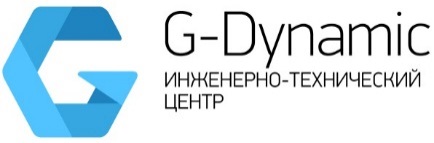 ОБЩЕСТВО С ОГРАНИЧЕННОЙ  ОТВЕТСТВЕННОСТЬЮ «ДЖИ ДИНАМИКА»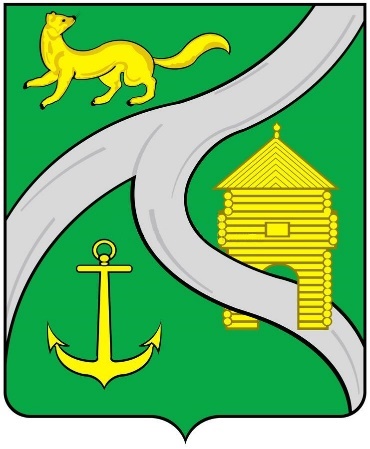 Утверждаемая часть схемы теплоснабженияРазработка схемы теплоснабжения муниципального образования «город Усть-Кут»на период  2021-2025 гг.и на перспективу до 2028 г.Исполнитель: ООО «ДЖИ ДИНАМИКА»г. Санкт-Петербург, 2021 г.ОглавлениеОглавление	............................................................................................................................................2Введение	............................................................................................................................................7Раздел 1	Показатели существующего и перспективного спроса на тепловую энергию (мощность) и теплоноситель в установленных границах территории города Усть-Кут	..........81.1	Величины существующей отапливаемой площади строительных фондов и приросты отапливаемой площади строительных фондов по расчетным элементам территориального деления с разделением объектов строительства на многоквартирные дома, индивидуальные жилые дома, общественные здания и производственные здания промышленных предприятий по этапам - на каждый год первого 5-летнего периода и на последующие 5-летние периоды (далее - этапы)	.................................................................................81.1.1	Прогнозы приростов на каждом этапе площади строительных фондов	..........81.2	Существующие и перспективные объемы потребления тепловой энергии (мощности) и теплоносителя с разделением по видам теплопотребления в каждом расчетном элементе территориального деления на каждом этапе	...................................................................111.3	Существующие и перспективные объемы потребления тепловой энергии (мощности) и теплоносителя объектами, расположенными в производственных зонах, на каждом этапе	..........................................................................................................................................121.4	Существующие и перспективные величины средневзвешенной плотности тепловой нагрузки в каждом расчетном элементе территориального деления, зоне действия каждого источника тепловой энергии, каждой системе теплоснабжения и по городу Усть-Кут	......................................................................................................................................................13Раздел 2	Существующие и перспективные балансы тепловой мощности источников тепловой энергии и тепловой нагрузки потребителей	...................................................................192.1	Описание существующих и перспективных зон действия систем теплоснабжения и источников тепловой энергии	.......................................................................................................192.2	Описание существующих и перспективных зон действия индивидуальных источников тепловой энергии	......................................................................................................242.3	Существующие и перспективные балансы тепловой мощности и тепловой нагрузки потребителей в зонах действия источников тепловой энергии, в том числе работающих на единую тепловую сеть, на каждом этапе	...............................................................................24А) Существующие и перспективные значения установленной тепловой мощности основного оборудования источника (источников) тепловой энергии	............................................24Б) Существующие и перспективные технические ограничения на использование установленной тепловой мощности и значения располагаемой мощности основного оборудования источников тепловой энергии	...............................................................................24В) Существующие и перспективные затраты тепловой мощности на собственные и хозяйственные нужды теплоснабжающей организации в отношении источников тепловой энергии	..........................................................................................................................................24Г) Значения существующей и перспективной тепловой мощности источников тепловой энергии нетто	..............................................................................................................................24Д) Значения существующих и перспективных потерь тепловой энергии при ее передаче по тепловым сетям, включая потери тепловой энергии в тепловых сетях теплопередачей через теплоизоляционные конструкции теплопроводов и потери теплоносителя, с указанием затрат теплоносителя на компенсацию этих потерь	...............................................................................24Е) Значения существующей и перспективной тепловой мощности на хозяйственные нужды теплоснабжающей (теплосетевой) организации в отношении тепловых сетей	....................24Ж) Значения существующей и перспективной резервной тепловой мощности источников тепловой энергии, в том числе источников тепловой энергии, принадлежащих потребителям, и источников тепловой энергии теплоснабжающих организаций, с выделением значений аварийного резерва и резерва по договорам на поддержание резервной тепловой мощности	......................................................................................................................................................25З) Значения существующей и перспективной тепловой нагрузки потребителей, устанавливаемые с учетом расчетной тепловой нагрузки	.......................................................252.4	Перспективные балансы тепловой мощности источников тепловой энергии и тепловой нагрузки потребителей в случае, если зона действия источника тепловой энергии расположена в границах двух или более поселений, городских округов либо в границах городского округа (поселения) и города федерального значения или городских округов (поселений) и города федерального значения, с указанием величины тепловой нагрузки для потребителей каждого поселения, городского округа, города федерального значения.	........312.5	Радиус эффективного теплоснабжения, определяемый в соответствии с методическими указаниями по разработке схем теплоснабжения	............................................31Раздел 3	Существующие и перспективные балансы теплоносителя	................................333.1	Существующие и перспективные балансы производительности водоподготовительных установок и максимального потребления теплоносителя теплопотребляющими установками потребителей	...................................................................333.2	Существующие и перспективные балансы производительности водоподготовительных установок источников тепловой энергии для компенсации потерь теплоносителя в аварийных режимах работы систем теплоснабжения	................................47Раздел 4	Основные положения мастер-плана развития систем теплоснабжения города Усть-Кут	......................................................................................................................................................484.1	Описание сценариев развития теплоснабжения города Усть-Кут	....................484.2	Обоснование выбора приоритетного сценария развития теплоснабжения города Усть-Кут	..........................................................................................................................................574.3	Описание развития систем газоснабжения, электроснабжения и водоснабжения города Усть-Кут	..............................................................................................................................57Раздел 5	Предложения по строительству, реконструкции, техническому перевооружению и (или) модернизации источников тепловой энергии	...................................................................595.1	Предложения по строительству источников тепловой энергии, обеспечивающих перспективную тепловую нагрузку на осваиваемых территориях города Усть-Кут, для которых отсутствует возможность и (или) целесообразность передачи тепловой энергии от существующих или реконструируемых источников тепловой энергии, обоснованная расчетами ценовых (тарифных) последствий для потребителей и радиуса эффективного теплоснабжения с учетом схем перспективного развития схем газоснабжения, электроснабжения и водоснабжения	......................................................................................................................................................595.2	Обоснования расчетами ценовых (тарифных) последствий для потребителей и радиуса эффективного теплоснабжения	...........................................................................................615.3	Предложения по реконструкции источников тепловой энергии, обеспечивающих перспективную тепловую нагрузку в существующих и расширяемых зонах действия источников тепловой энергии с учетом схем перспективного развития схем газоснабжения, электроснабжения и водоснабжения	...........................................................................................625.4	Предложения по техническому перевооружению и (или) модернизации источников тепловой энергии с целью повышения эффективности работы систем теплоснабжения с учетом схем перспективного развития схем газоснабжения, электроснабжения и водоснабжения	..............................................................................................................................625.5	Предложения по переводу потребителей на индивидуальные источники теплоснабжения	..............................................................................................................................695.6	Предложения по подключению существующих потребителей к источникам централизованного теплоснабжения	...........................................................................................695.7	Графики совместной работы источников тепловой энергии, функционирующих в режиме комбинированной выработки электрической и тепловой энергии и котельных	........695.8	Меры по выводу из эксплуатации, консервации и демонтажу избыточных источников тепловой энергии, а также источников тепловой энергии, выработавших нормативный срок службы, в случае если продление срока службы технически невозможно или экономически нецелесообразно	.......................................................................................................695.9	Меры по переоборудованию котельных в источники тепловой энергии, функционирующие в режиме комбинированной выработки электрической и тепловой энергии	......................................................................................................................................................695.10	Меры по переводу котельных, размещенных в существующих и расширяемых зонах действия источников тепловой энергии, функционирующих в режиме комбинированной выработки электрической и тепловой энергии, в пиковый режим работы, либо по выводу их из эксплуатации...........................................................................................................................................705.11	Температурный график отпуска тепловой энергии для каждого источника тепловой энергии или группы источников тепловой энергии в системе теплоснабжения, работающей на общую тепловую сеть, и оценку затрат при необходимости его изменения	......................................................................................................................................................705.12	Предложения по перспективной установленной тепловой мощности каждого источника тепловой энергии с предложениями по сроку ввода в эксплуатацию новых мощностей	..........................................................................................................................................705.13	Предложения по вводу новых и реконструкции существующих источников тепловой энергии с использованием возобновляемых источников энергии, а также местных видов топлива	..............................................................................................................................72Раздел 6	Предложения по строительству, реконструкции и (или) модернизации тепловых сетей	......................................................................................................................................................736.1	Предложения по строительству, реконструкции и (или) модернизации тепловых сетей, обеспечивающих перераспределение тепловой нагрузки из зон с дефицитом располагаемой тепловой мощности источников тепловой энергии в зоны с резервом располагаемой тепловой мощности источников тепловой энергии (использование существующих резервов)	...................................................................................................................736.2	Предложения по строительству, реконструкции и (или) модернизации тепловых сетей для обеспечения перспективных приростов тепловой нагрузки в осваиваемых районах города Усть-Кут под жилищную, комплексную или производственную застройку	....................736.3	Предложения по строительству, реконструкции и (или) модернизации тепловых сетей в целях обеспечения условий, при наличии которых существует возможность поставок тепловой энергии потребителям от различных источников тепловой энергии при сохранении надежности теплоснабжения	.......................................................................................................736.4	Предложения по строительству, реконструкции и (или) модернизации тепловых сетей для повышения эффективности функционирования системы теплоснабжения, в том числе за счет перевода котельных в пиковый режим работы или ликвидации котельных по основаниям, указанным в пункте 5.5 настоящего документа	.......................................................736.5	Предложения по строительству, реконструкции и (или) модернизации тепловых сетей для обеспечения нормативной надежности теплоснабжения потребителей	....................746.5.1	Строительство и реконструкция насосных станций	............................................79Раздел 7	Предложения по переводу открытых систем теплоснабжения (горячего водоснабжения) в закрытые системы горячего водоснабжения	............................................807.1	Предложения по переводу существующих открытых систем теплоснабжения (горячего водоснабжения) в закрытые системы горячего водоснабжения, для осуществления которого необходимо строительство индивидуальных и (или) центральных тепловых пунктов при наличии у потребителей внутридомовых систем горячего водоснабжения	....................807.2	Предложения по переводу существующих открытых систем теплоснабжения (горячего водоснабжения) в закрытые системы горячего водоснабжения, для осуществления которого отсутствует необходимость строительства индивидуальных и (или) центральных тепловых пунктов по причине отсутствия у потребителей внутридомовых систем горячего водоснабжения	..............................................................................................................................80Раздел 8	Перспективные топливные балансы	...................................................................81Расчет прогнозного отпуска тепловой энергии с учетом увеличения присоединенной нагрузки к источникам теплоснабжения	...........................................................................................818.1	Перспективные топливные балансы для каждого источника тепловой энергии по видам основного, резервного и аварийного топлива на каждом этапе	............................................818.2	Перспективные топливные балансы для нецентрализованных систем теплоснабжения	..............................................................................................................................868.3	Потребляемые источником тепловой энергии виды топлива, включая местные виды топлива, а также используемые возобновляемые источники энергии	................................868.4	Виды топлива (в случае, если топливом является уголь), их долю и значение низшей теплоты сгорания топлива, используемые для производства тепловой энергии по каждой системе теплоснабжения	...................................................................................................................878.5	Преобладающий в городе Усть-Кут вид топлива, определяемый по совокупности всех систем теплоснабжения, находящихся в городе Усть-Кут.......................................................878.6	Приоритетное направление развития топливного баланса города Усть-Кут	........88Раздел 9	Инвестиции в строительство, реконструкцию, техническое перевооружение и (или) модернизацию	..............................................................................................................................899.1	Предложения по величине необходимых инвестиций в строительство, реконструкцию, техническое перевооружение и (или) модернизацию источников тепловой энергии на каждом этапе	...................................................................................................................969.2	Предложения по величине необходимых инвестиций в строительство, реконструкцию, техническое перевооружение и (или) модернизацию тепловых сетей, насосных станций и тепловых пунктов на каждом этапе	.............................................................................1029.3	Предложения по величине инвестиций в строительство, реконструкцию, техническое перевооружение и (или) модернизацию в связи с изменениями температурного графика и гидравлического режима работы системы теплоснабжения на каждом этапе	......1029.4	Предложения по величине необходимых инвестиций для перевода открытой системы теплоснабжения (горячего водоснабжения) в закрытую систему горячего водоснабжения на каждом этапе	.....................................................................................................1029.5	Оценка эффективности инвестиций по отдельным предложениям	..................1029.6	Величина фактически осуществленных инвестиций в строительство, реконструкцию, техническое перевооружение и (или) модернизацию объектов теплоснабжения за базовый период и базовый период актуализации	.................................................................104Раздел 10	Решение о присвоении статуса единой теплоснабжающей организации (организациям)	............................................................................................................................10510.1	Решение о присвоении статуса единой теплоснабжающей организации (организациям)	............................................................................................................................10510.2	Реестр зон деятельности единой теплоснабжающей организации (организаций)	....................................................................................................................................................10610.3	Основания, в том числе критерии, в соответствии с которыми теплоснабжающей организации присвоен статус единой теплоснабжающей организации	..............................11010.4	Информация о поданных теплоснабжающими организациями заявках на присвоение статуса единой теплоснабжающей организации	.....................................................11310.5	Реестр систем теплоснабжения, содержащий перечень теплоснабжающих организаций, действующих в каждой системе теплоснабжения, расположенных в границах города Усть-Кут	............................................................................................................................113Раздел 11	Решения о распределении тепловой нагрузки между источниками тепловой энергии	........................................................................................................................................11411.1	Сведения о величине тепловой нагрузки, распределяемой (перераспределяемой) между источниками тепловой энергии в соответствии с указанными в схеме теплоснабжения решениями об определении границ зон действия источников тепловой энергии, а также сроки выполнения перераспределения для каждого этапа.	.................................................................114Раздел 12	Решения по бесхозяйным тепловым сетям	......................................................11512.1	Перечень выявленных бесхозяйных тепловых сетей (в случае их выявления) и перечень организаций, уполномоченных на их эксплуатацию в порядке, установленном Федеральным законом "О теплоснабжении"	.............................................................................115Раздел 13	Синхронизация схемы теплоснабжения со схемой газоснабжения и газификации Иркутской области, схемой и программой развития электроэнергетики, а также со схемой водоснабжения и водоотведения города Усть-Кут	.................................................................11613.1	Описание решений (на основе утвержденной региональной (межрегиональной) программы газификации жилищно-коммунального хозяйства, промышленных и иных организаций) о развитии соответствующей системы газоснабжения в части обеспечения топливом источников тепловой энергии	.........................................................................................11613.2	Описание проблем организации газоснабжения источников тепловой энергии	....................................................................................................................................................11613.3	Предложения по корректировке утвержденной (разработке) региональной (межрегиональной) программы газификации жилищно-коммунального хозяйства, промышленных и иных организаций для обеспечения согласованности такой программы с указанными в схеме теплоснабжения решениями о развитии источников тепловой энергии и систем теплоснабжения	.................................................................................................................11613.4	Описание решений (вырабатываемых с учетом положений утвержденной схемы и программы развития Единой энергетической системы России) о строительстве, реконструкции, техническом перевооружении и (или) модернизации, выводе из эксплуатации источников тепловой энергии и генерирующих объектов, включая входящее в их состав оборудование, функционирующих в режиме комбинированной выработки электрической и тепловой энергии, в части перспективных балансов тепловой мощности в схемах теплоснабжения	..................11613.5	Предложения по строительству генерирующих объектов, функционирующих в режиме комбинированной выработки электрической и тепловой энергии, указанных в схеме теплоснабжения, для их учета при разработке схемы и программы перспективного развития электроэнергетики субъекта Российской Федерации, схемы и программы развития Единой энергетической системы России, содержащие в том числе описание участия указанных объектов в перспективных балансах тепловой мощности и энергии	.....................................................11613.6	Описание решений (вырабатываемых с учетом положений утвержденной схемы водоснабжения города Усть-Кут) о развитии соответствующей системы водоснабжения в части, относящейся к системам теплоснабжения	.............................................................................11613.7	Предложения по корректировке, утвержденной (разработке) схемы водоснабжения города Усть-Кут для обеспечения согласованности такой схемы и указанных в схеме теплоснабжения решений о развитии источников тепловой энергии и систем теплоснабжения	....................................................................................................................................................117Раздел 14	Индикаторы развития систем теплоснабжения города Усть-Кут	..................11814.1	Существующие и перспективные значения индикаторов развития систем теплоснабжения	............................................................................................................................118Раздел 15	Ценовые (тарифные) последствия	.............................................................................12615.1	Результаты расчетов и оценки ценовых (тарифных) последствий реализации предлагаемых проектов схемы теплоснабжения для потребителя при осуществлении регулируемых видов деятельности	.........................................................................................12615.1.1	Тарифно-балансовые расчетные модели теплоснабжения потребителей по каждой единой теплоснабжающей организации	.........................................................................................126ВведениеАнализ системы теплоснабжения города Усть-Кут показал:В городе действуют более 13 котельных, в том числе  муниципальных котельных, находящихся большинстве своём переданных по концессии в эксплуатацию ООО "Усть-Кутские тепловые сети и котельные", ООО "Энергосфера-Иркутск", ООО "Теплонвест". Источники «УК 272/5» и АО «Иркутскнефтепродукт» являются ведомственными и обсуживаются предприятием-собственником.Основными источниками теплоснабжения в городе являются «Лена» и «Центральная». При этом резерв тепловой мощности в горячей воде самого эффективного источника составляет не менее 35%.Перераспределение нагрузки от различных источников не возможно, ввиду особенностей георгафического расположения города и  приводит к резкому снижению эффективности теплоснабжения, увеличению расходов топлива и выбросов в окружающую среду.Сценарий №1 – оптимизационный, предполагает развитие системы теплоснабжения с выводом из эксплуатации ряда устаревших котельных и перераспределением нагрузки на более эффективные источники теплоснабжения и новые БМК, а также строительство ЦТП и 4-х трубной системы для перевода потребителей с открытой» системы ГВС на «закрытую».Сценарий №2 – инерционный, предполагает замену устаревшего теплогенерирующего оборудования, установку пластинчатых теплообменников для перевода потребителей тепловой энергии с «открытой» схемы теплоснабжения на «закрытую» схему.Показатели существующего и перспективного спроса на тепловую энергию (мощность) и теплоноситель в установленных границах территории города Усть-КутПоказатели перспективного спроса на тепловую энергию (мощность) и теплоноситель определены в Главе 2 Обосновывающих материалов к схеме теплоснабжения.Величины существующей отапливаемой площади строительных фондов и приросты отапливаемой площади строительных фондов по расчетным элементам территориального деления с разделением объектов строительства на многоквартирные дома, индивидуальные жилые дома, общественные здания и производственные здания промышленных предприятий по этапам - на каждый год первого 5-летнего периода и на последующие 5-летние периоды (далее - этапы)Для определения стратегии развития системы теплоснабжения города важнейшим критерием является прогноз деловой активности – объемы перспективной жилой и общественно деловой застройки с подключением от централизованных источников теплоснабжения, планы промышленных предприятий по развитию или сокращению производства, в том числе по строительству и перевооружению собственных источников теплоснабжения. Правильный прогноз развития города позволит теплоснабжающим организациям разработать и осуществить ряд мероприятий, направленных на оптимизацию процессов производства, передачи и поставки тепловой энергии с учетом перспективных требований рынка.Таким образом, прогноз потребления тепловой энергии является важнейшим показателем и напрямую зависит:• от базового уровня потребления тепловой энергии; • от прогноза ввода жилья;• от прогноза развития промышленных потребителей.Прогнозы приростов на каждом этапе площади строительных фондовОсновными потребителями тепловой энергии г. Усть-Кут являются жилищно-коммунальный сектор, общественные здания и предприятия различных отраслей промышленности. В рассматриваемый период рост тепловых нагрузок будет происходить, в основном, за счет строительства объектов жилищного, социально-культурного и коммунально-бытового назначения.Объёмы прироста объектов жилищного и социально-культурного и коммунально-бытового назначения приняты в соответствии с планом развития г. Усть-Кут, отраженном в следующих документах:- Генеральный план г. Усть-Кут с границами земельных участков, которые представлены для размещения объектов капитального строительства федерального, регионального и местного значения (до 2028 г.), выполненный ФГУП «РосНИПИ Урбанистики», 2007 г.;- Внесение изменений в Генеральный план.- Проекты планировки г. Усть-Кут; - Сводный список объектов, планируемых к подключению к сетям инженерно-технического обеспечения в период 2021-2025 гг.Данные базового уровня потребления тепловой энергии представлены ниже.Таблица 1.1 Данные базового уровня договорных нагрузок в границах элементов территориального деления города Усть-КутДля определения перспективных объёмов строительства были использованы данные предоставленные в Генеральном плане г. Усть-Кут.В качестве основных потребителей тепловой энергии в городе Усть-Кут можно выделить:• потребителей жилой части города Усть-Кут (в том числе многоквартирные дома, объекты общественно-делового строительства, коммерческие и небольшие промышленные потребители);• потребителей промышленного кластера города.  Прогноз потребления тепловой энергии в жилой части города определяется, прежде всего прогнозом ввода новых жилых площадей. Прогноз ввода жилья определялся на основании анализа данных о:• ретроспективе фактического ввода жилья;• прогнозе прироста жилого фонда, определенный в программных документах муниципального образования;• объеме выданных технический условий на подключение от теплоснабжающих организаций города;• выданных разрешений на строительство;• разработанных проектов планировок территории.Динамика ввода новых объектов капитального строительства города Усть-Кут представлена в Таблице 1.3.Таблица 1.2 Снос (вывод из эксплуатации) жилых зданий с общей площадью фонда на период разработки или актуализации схемы теплоснабжения, тыс. кв. м.Таблица 1.3 Динамика объемов ввода объектов капитального строительства, тыс. кв. м.Существующие и перспективные объемы потребления тепловой энергии (мощности) и теплоносителя с разделением по видам теплопотребления в каждом расчетном элементе территориального деления на каждом этапеПрогноз прироста тепловой мощности по площадкам застройки определен на основании принятого объема ввода жилья.Удельные показатели и объем прироста тепловых нагрузок рассчитаны в Главе 2 Обосновывающих материалов к схеме теплоснабжения.В качестве основных потребителей тепловой энергии г. Усть-Кут выступают:потребители жилой части города (многоквартирные, малоэтажные, индивидуальные жилые дома);потребители общественно-делового сектора, административные и коммерческие объекты;промышленные объекты.Прогноз потребления тепловой энергии в жилой части города определяется, прежде всего, прогнозами ввода новых жилых площадей, на основе следующих данных:ретроспективы фактического ввода жилья;прогнозе прироста жилого фонда, определенный в программных документах муниципального образования;объеме выданных технический условий на подключение от теплоснабжающих организаций города;выданных разрешений на строительство;разработанных проектов планировок территории.Перспективные строительные фонды по административному делению г. Усть-Кут представлены по Проектам Планировок и Генеральному плану г. Усть-Кут: фонд жилой застройки и фонд ОДС в таблице 1.3, снос зданий приведен в таблице 1.2. В таблице 1.3 приведен анализ ввода строительных площадей за 2018-2028 годы.В соответствии с представленными прогнозами перспективной застройки были рассчитаны перспективные тепловые нагрузки жилищно-коммунального сектора. Более подробно информация приведена в Главе 2 Обосновывающих материалов к схеме теплоснабжения. Далее проведена корректировка нагрузок и их сопоставление.Скорректированный прирост тепловой нагрузки и годовой объем производства тепловой энергии по районам административного деления г. Усть-Кут в соответствии с Постановлением Правительства РФ от 25 января 2011 года № 18 (с изменениями от 9 декабря 2013 г., 26 марта 2014 г., 7 марта, 20 мая 2017 г.) «Об утверждении Правил установления требований энергетической эффективности для зданий, строений и сооружений и требований к правилам определения класса энергетической эффективности многоквартирных домов» приведен в таблице 1.6. Удельная годовая величина расхода энергетических ресурсов в новых, реконструируемых, капитально ремонтируемых и модернизируемых отапливаемых жилых зданиях и зданиях общественного назначения должна уменьшаться не реже, чем 1 раз в 5 лет.Принята следующая величина снижения для вновь создаваемых зданий, строений, сооружений:с 1 января 2021 г. – не менее чем на 20 процентов по отношению к базовому уровню;с 1 января 2026 г. – не менее чем на 40 процентов по отношению к базовому уровню; с 1 января 2031 г. – не менее чем на 50 процентов по отношению к базовому уровню.Сравнение существующих и перспективных нагрузок и объемов потребления тепловой энергии по административным районам г. Усть-Кут приведено в Таблице 1.4.Перспективная тепловая нагрузка на отопление, вентиляцию и ГВС для МКД приведены в  Таблице 1.5.Существующие и перспективные объемы потребления тепловой энергии (мощности) с разделением по видам теплопотребления в каждом расчетном элементе территориального деления на каждом этапе приведены в таблице 2.3.Таблица 1.4 Сравнение существующих и перспективных нагрузок и объемов потребления тепловой энергии по г. Усть-КутТаблица 1.5 Перспективная тепловая нагрузка на отопление, вентиляцию и ГВС для МКД, Гкал/ч Существующие и перспективные объемы потребления тепловой энергии (мощности) и теплоносителя объектами, расположенными в производственных зонах, на каждом этапеПромышленные предприятия города, потребляющие тепловую энергию, не предоставили информацию по существующим удельным показателям расхода тепловой энергии для обеспечения технологических процессов, равно как и планов по изменению объемов технологических процессов или их эффективности. В связи с этим в Схеме теплоснабжения потребление тепловой энергии предприятиями для обеспечения технологических процессов принято постоянным.В связи с отсутствием утвержденных планов по перепрофилированию производственных зон, оценить прирост объемов потребления тепловой энергии с приемлемой долей вероятности не представляется возможным.Избыток тепловой мощности по отдельным единицам территориального деления в перспективе позволит подключить новые и реконструируемые малые и средние предприятия без внесения существенных изменений в Схему теплоснабжения города.Существующие и перспективные величины средневзвешенной плотности тепловой нагрузки в каждом расчетном элементе территориального деления, зоне действия каждого источника тепловой энергии, каждой системе теплоснабжения и по городу Усть-КутСредневзвешенная плотность приростов тепловой нагрузки в расчетных элементах территориального деления представлена в таблице 1.6. Данные представлены с учетом корректировок ПП РФ № 18 (подробнее информация приведена в Главе 2 обосновывающих материалов к схеме теплоснабжения). В среднем ежегодный прирост составляет от 4,5 до 8,2 Гкал/ч/год (в совокупности среднее значение за 8 лет ежегодного прироста составит 2,4 Гкал/ч).Таблица 1.8 Средневзвешенная плотность приростов тепловой нагрузки в расчетных элементах территориального деления с учетом требований ПП РФ № 18На рисунке 1.4 приставлено сопоставление прироста нагрузки по городу Усть-Кут с учетом корректировок согласно ПП РФ № 18.Рисунок 1.4 – Сопоставление прироста нагрузки по городу Усть-Кут с учетом корректировок согласно ПП РФ № 18Перспективные приросты тепловых нагрузок на источниках теплоснабжения г. Усть-Кут приведены в таблице 1.9. Следует учесть, что прогнозы прироста тепловых нагрузок на источники тепловой энергии сформированы на основе данных проектов планировок территорий с учетом ретроспективных показателей ввода объектов капитального строительства составляет порядка 4-10 Гкал/ч/год. Данные таблицы сформированы без учета предполагаемых переключений, согласно вариантам развития.Таблица 1.7– Перспективные приросты тепловых нагрузок на источниках теплоснабжения г. Усть-КутСуществующие и перспективные балансы тепловой мощности источников тепловой энергии и тепловой нагрузки потребителейОписание существующих и перспективных зон действия систем теплоснабжения и источников тепловой энергииВ городе Усть-Кут 13 котельных, 70% из которых являются муниципальными и переданы в по концессионному соглашению в обслуживание концессионерам.Основными источниками теплоснабжения в городе являются «Лена» и «Центральная».Существующие зоны действия источников теплоснабжения представлены на Рисунке 2.1.Перспективные зоны действия источников теплоснабжения согласно Сценарию №1 и Сценарию №2 представлены на Рисунке 2.2.В актуализированной схеме теплоснабжения рассматриваются два варианта развития системы теплоснабжения.Сценарий №1 – оптимизационный, предполагает развитие системы теплоснабжения с выводом из эксплуатации ряда устаревших котельных и перераспределением нагрузки на более эффективные источники теплоснабжения и новые БМК, а также строительство ЦТП и 4-х трубной системы для перевода потребителей с открытой» системы ГВС на «закрытую». Таблица 2.1 Перечень мероприятий, предлагаемых  согласно Сценарию № 1Сценарий №2 –	инерционный, предполагает замену устаревшего теплогенерирующего оборудования, установку ИТП и пластинчатых теплообменников для перевода потребителей тепловой энергии с «открытой» схемы теплоснабжения на «закрытую» схему.Таблица 2.2 Перечень источников, предлагаемых к переключению нагрузок согласно варианта 2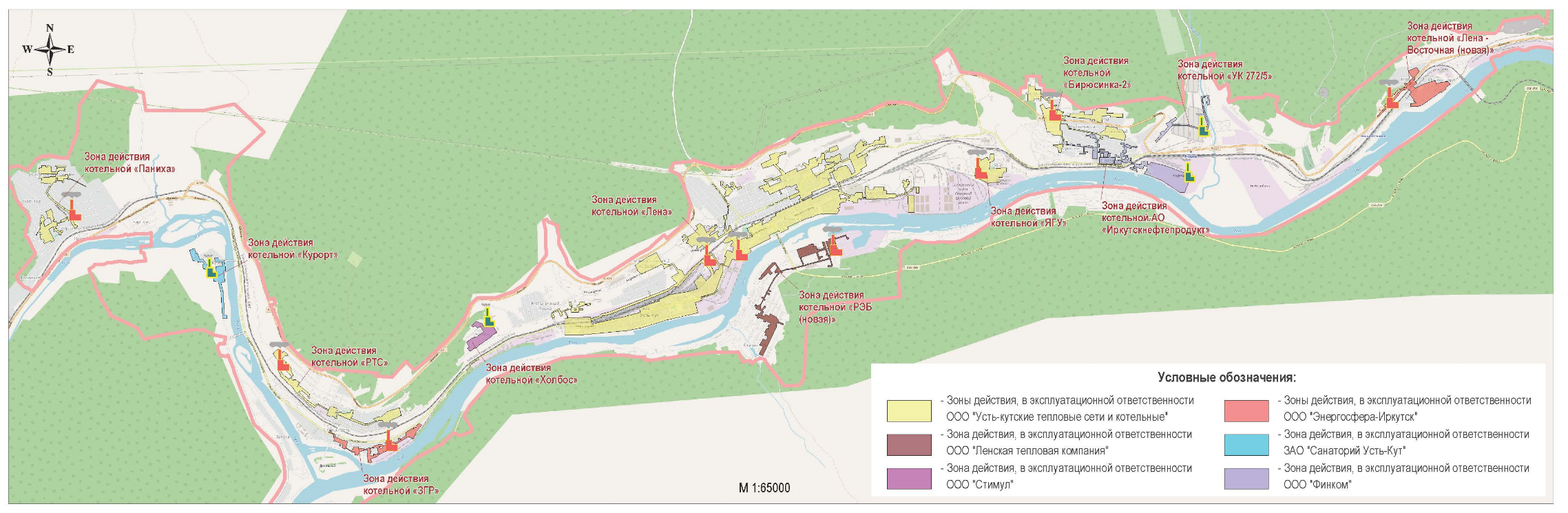 Рисунок 2.1 Существующие зоны действия источников теплоснабжения города Усть-Кут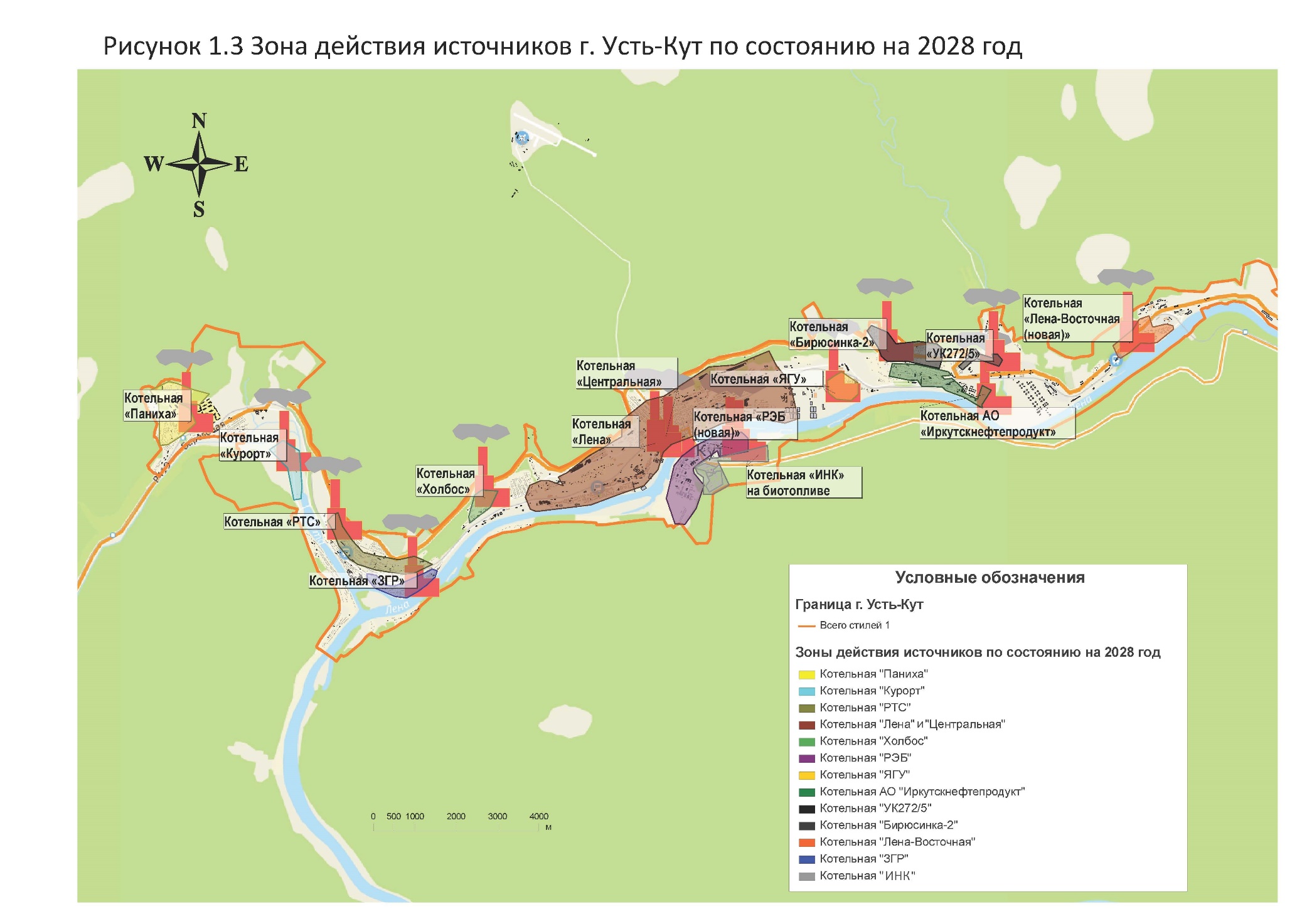 Рисунок 2.2 Изменение зон действия источников города к 2028 годуОписание существующих и перспективных зон действия индивидуальных источников тепловой энергииВ г. Усть-Кут в жилых районах частично осуществляется индивидуальное теплоснабжение. Информация о случаях применения индивидуальных квартирных источников тепловой энергии для нужд отопления в многоквартирных домах на момент актуализации схемы теплоснабжения не предоставлена.Существующие и перспективные балансы тепловой мощности и тепловой нагрузки потребителей в зонах действия источников тепловой энергии, в том числе работающих на единую тепловую сеть, на каждом этапеВ городе нет дефицита тепловой мощности источников, при этом в 2022-2025 годах планируется строительство нового жилого квартала «ИНК». А) Существующие и перспективные значения установленной тепловой мощности основного оборудования источника (источников) тепловой энергииСуществующие и перспективные значения установленной тепловой мощности основного оборудования источника (источников) тепловой энергии представлены в таблице 2.3.Б) Существующие и перспективные технические ограничения на использование установленной тепловой мощности и значения располагаемой мощности основного оборудования источников тепловой энергииСуществующие и перспективные технические ограничения на использование установленной тепловой мощности и значения располагаемой мощности основного оборудования источников тепловой энергии представлены в таблице 2.3.В) Существующие и перспективные затраты тепловой мощности на собственные и хозяйственные нужды теплоснабжающей организации в отношении источников тепловой энергииСуществующие и перспективные затраты тепловой мощности на собственные и хозяйственные нужды теплоснабжающей организации в отношении источников тепловой энергии представлены в таблице 2.3.Г) Значения существующей и перспективной тепловой мощности источников тепловой энергии неттоЗначения существующей и перспективной тепловой мощности источников тепловой энергии нетто представлены в таблице 2.3.Д) Значения существующих и перспективных потерь тепловой энергии при ее передаче по тепловым сетям, включая потери тепловой энергии в тепловых сетях теплопередачей через теплоизоляционные конструкции теплопроводов и потери теплоносителя, с указанием затрат теплоносителя на компенсацию этих потерьЗначения существующих и перспективных потерь тепловой энергии при ее передаче по тепловым сетям, включая потери тепловой энергии в тепловых сетях теплопередачей через теплоизоляционные конструкции теплопроводов и потери теплоносителя представлены в таблице 2.3.Е) Значения существующей и перспективной тепловой мощности на хозяйственные нужды теплоснабжающей (теплосетевой) организации в отношении тепловых сетейЗначения существующей и перспективной тепловой мощности на хозяйственные нужды теплоснабжающей (теплосетевой) организации в отношении тепловых сетей представлены в таблице 2.3.Ж) Значения существующей и перспективной резервной тепловой мощности источников тепловой энергии, в том числе источников тепловой энергии, принадлежащих потребителям, и источников тепловой энергии теплоснабжающих организаций, с выделением значений аварийного резерва и резерва по договорам на поддержание резервной тепловой мощностиЗначения существующей и перспективной резервной тепловой мощности источников тепловой энергии, в том числе источников тепловой энергии, принадлежащих потребителям, и источников тепловой энергии теплоснабжающих организаций, с выделением значений аварийного резерва и резерва по договорам на поддержание резервной тепловой мощности представлены в таблице 2.3.З) Значения существующей и перспективной тепловой нагрузки потребителей, устанавливаемые с учетом расчетной тепловой нагрузкиЗначения существующей и перспективной тепловой нагрузки потребителей, устанавливаемые с учетом расчетной тепловой нагрузки  представлены в таблице 2.3.Таблица 2.3 Существующие и перспективные балансы тепловой мощности Перспективные балансы тепловой мощности источников тепловой энергии и тепловой нагрузки потребителей в случае, если зона действия источника тепловой энергии расположена в границах двух или более поселений, городских округов либо в границах городского округа (поселения) и города федерального значения или городских округов (поселений) и города федерального значения, с указанием величины тепловой нагрузки для потребителей каждого поселения, городского округа, города федерального значения.Все источники тепловой энергии действуют только на территории города Усть-Кут.Перспективные балансы тепловой мощности представлены в таблице 2.3.Радиус эффективного теплоснабжения, определяемый в соответствии с методическими указаниями по разработке схем теплоснабженияВ настоящее время в адрес теплоснабжающих организаций поступили заявки на подключение объектов теплоснабжения, находящихся за пределами радиуса эффективного теплоснабжения – то есть объектов, подключение теплопотребляющих установок которых к системе теплоснабжения нецелесообразно вследствие увеличения совокупных расходов в указанной системе на единицу тепловой мощности.Согласно п.30, ст.2, ч.2 ФЗ № 190 от 27.07.2010г. радиус эффективного теплоснабжения - максимальное расстояние от теплопотребляющей установки до ближайшего источника тепловой энергии в системе теплоснабжения, при превышении которого подключение (технологическое присоединение) теплопотребляющей установки к данной системе теплоснабжения нецелесообразно по причине увеличения совокупных расходов в системе теплоснабжения.В случаях, когда существующие источники тепловой энергии не планируется модернизировать или подключать к ним новых потребителей с прокладкой новых тепловых сетей, расчёт радиуса эффективного теплоснабжения не производится, поскольку в нём нет необходимости.В качестве критерия для определения величины эффективного радиуса используется рост среднегодового чистого дохода от присоединения дополнительных потребителей к действующей системе теплоснабжения:(Qнагр.-Qпотери*L)*Cт*Tот*(tвн - tот.ср)/(tвн-tр) - Ссети*L/Т – Cэкспл*L≥0 ,где:Qнагр – Подключаемая нагрузка новых потребителей, Гкал/час;Qпотери – Усредненная норма тепловых потерь в сетях, Гкал/(час*м);L – Протяженность вновь прокладываемых (реконструируемых) тепловых сетей, м;T – Срок жизни инвестиционного проекта, лет.Cт – Стоимость (тариф) тепловой энергии на границе балансовой ответственности теплосетевой компании и потребителя, тыс. руб./Гкал, без НДС;Ссети – Стоимость прокладки 1 м сетей в двухтрубном исполнении, тыс. руб./м, без НДС;Cэкспл – Приведенные эксплуатационные расходы, тыс. руб./(м*год);tвн – Расчетная температура внутреннего воздуха, оС.tот.ср – Средняя температура наружного воздуха за отопительный период, оС.tр – Расчетная температура наружного воздуха, оС.Tот – Продолжительность отопительного периода, час.Таблица 2.4 Параметры для определения среднегодового чистого дохода от присоединения дополнительных потребителейВ результате расчетов получена зависимость радиуса эффективного теплоснабжения от подключаемой нагрузки и протяженности тепловой сети: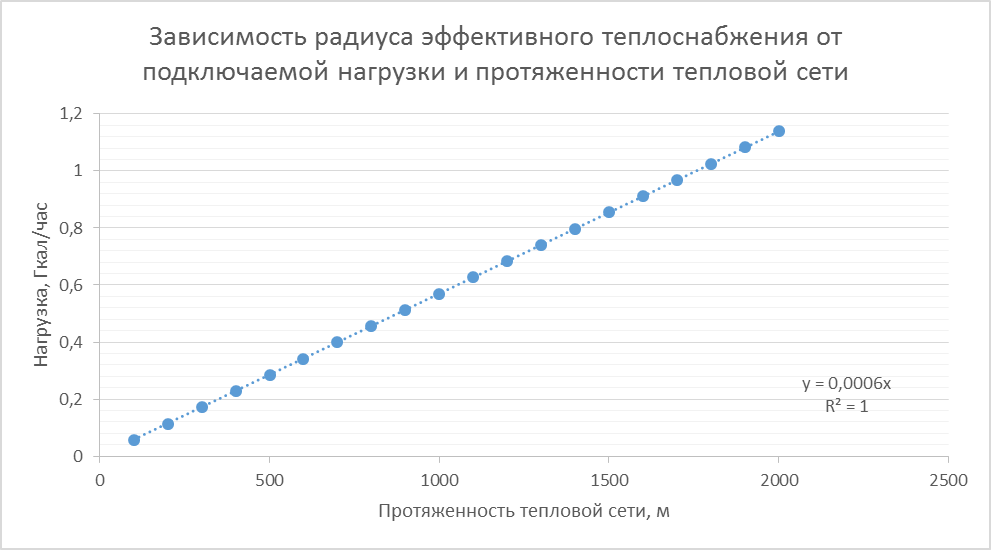 Рисунок 2.4 Зависимость радиуса эффективного теплоснабжения от подключаемой нагрузки и протяженности тепловой сетиОбласть над графиком входит в радиус эффективного теплоснабжения. Область ниже графика лежит за пределами радиуса эффективного теплоснабжения. По результатам расчетов были определены потребители, подавшие заявки на подключение и теплопотребляющие установки которых лежат за пределами радиуса эффективного теплоснабжения (Представлены в приложении к Главе 2 Обосновывающих материалов). Подключение этих потребителей к системе теплоснабжения экономически не оправдано.Именно с данными потребителями, особенно с теми, чья нагрузка превышает 0,1 Гкал/час могут быть заключены долгосрочные договора и/или осуществлено подключение по индивидуальному тарифу.Существующие и перспективные балансы теплоносителяПерспективные балансы теплоносителя и ВПУ описаны в Главе 6 Обосновывающих материалов.Существующие и перспективные балансы производительности водоподготовительных установок и максимального потребления теплоносителя теплопотребляющими установками потребителейСуществующая производительность ВПУ, а также расчетные величины нормативной подпитки теплоносителя в тепловых сетях в зонах действия источников теплоснабжения приведены в таблице 3.1 в соответствии с СП 124.13330.2012 «Тепловые сети». Балансы производительности ВПУ приведены в Таблице 3.2 и 3.3 в случае продолжения эксплуатации открытых систем водоразбора и закрытия открытых систем горячего водоснабжения соответственно. Сценарий развития №1 и №2 предполагают закрытие системы горячего водоснабжения.Как видно из приведенных балансов, в 2021-2022 годах планируется переход на закрытые схемы теплоснабжения, и высвобождение значительных мощностей ВПУ источников из-за отсутствия расхода теплоносителя на ГВС.Таблица 3.1 Расчетные нормативные расходы теплоносителя для подпитки тепловых сетей источников тепловой энергии г. Усть-КутТаблица 3.2 Перспективные балансы теплоносителя источников теплоснабжения в случае продолжения эксплуатации открытых системТаблица 3.3 Перспективные балансы производительности ВПУ и подпитки сети источников теплоснабжения случае перехода на «закрытую» систему горячего водоснабженияСуществующие и перспективные балансы производительности водоподготовительных установок источников тепловой энергии для компенсации потерь теплоносителя в аварийных режимах работы систем теплоснабженияПри возникновении аварийной ситуации на любом участке магистрального трубопровода, возможно организовать обеспечение подпитки тепловой сети из зоны действия соседнего источника путем использования связи между магистральными трубопроводами источников или за счет использования существующих баков аккумуляторов. При серьезных авариях, в случае недостаточного объема подпитки химически обработанной воды, допускается использовать «сырую» воду согласно СНиП «Тепловые сети» п.6.17 «Для открытых и закрытых систем теплоснабжения должна предусматриваться дополнительно аварийная подпитка химически не обработанной и недеаэрированной водой, расход которой принимается в количестве 2% объема воды в трубопроводах тепловых сетей». Объем аварийной подпитки тепловых сетей представлен в Таблице 3.4.Существующие и перспективные балансы производительности водоподготовительных установок источников тепловой энергии для компенсации потерь теплоносителя в аварийных режимах работы систем теплоснабжения приведены в Таблицах 3.4-3.7.Таблица 3.4 Перспективные балансы аварийной подпитки , куб. м/чОсновные положения мастер-плана развития систем теплоснабжения города Усть-КутОписание сценариев развития теплоснабжения города Усть-КутВ актуализированной схеме теплоснабжения рассматриваются два варианта развития системы теплоснабжения, ввиду того, что проект газификации г. Усть-Кут приостановлен и не будет реализовываться в ближайшие годы.  В сценарии развития включены мероприятия из Инвестиционных программ теплоснабжающих организаций и Концессионных соглашений.Сценарий №1 – оптимизационный, предполагает развитие системы теплоснабжения с выводом из эксплуатации ряда устаревших котельных и перераспределением нагрузки на более эффективные источники теплоснабжения и новые БМК, а также строительство ЦТП и 4-х трубной системы для перевода потребителей с открытой» системы ГВС на «закрытую». Таблица 4.1 – Перечень мероприятий, предлагаемых  согласно Сценарию№ 1Сценарий №2 –	инерционный, предполагает замену устаревшего теплогенерирующего оборудования, установку ИТП и пластинчатых теплообменников для перевода потребителей тепловой энергии с «открытой» схемы теплоснабжения на «закрытую» схему.Таблица 4.2 – Перечень мероприятий, предлагаемых  согласно Сценарию №2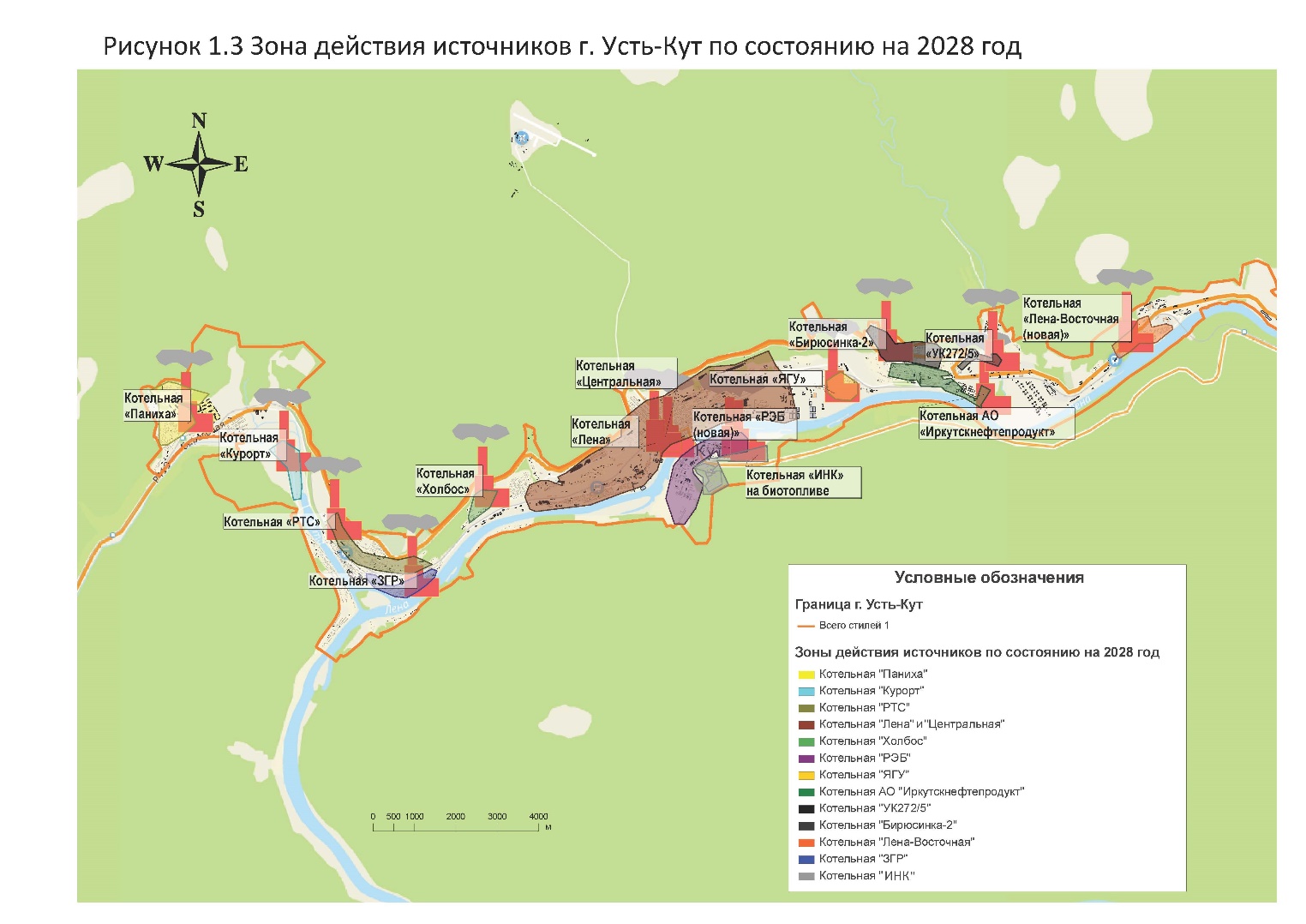 Рисунок 4.1- Изменения зон действия источников по состоянию на 2028 годОба сценария развития системы теплоснабжения города Усть-Кут предполагают:- закрытие открытой схемы горячего водоснабжения – строительство ЦТП или строительство ИТП и пластинчатых теплообменников у потребителей.-строительство котельной «ИНК» для обеспечения центральным теплоснабжением нового мкр. «ИНК».Так же, оба сценария развития системы теплоснабжения города Усть-Кут предполагают реализацию мероприятий Концессионного соглашения в отношении муниципальных объектов теплоснабжения (котельных с тепловыми сетями) от июля 2021 года в отношении котельных «Холбос» и «Курорт».Ниже представлен перечень мероприятий по созданию и реконструкции имущества комплекса теплоснабжения в рамках указанного выше Концессионного соглашения.Таблица 4.3 – Перечень мероприятий для Концессионного соглашения в отношении муниципальных объектов теплоснабжения (котельных с тепловыми сетями) котельной «Холбос»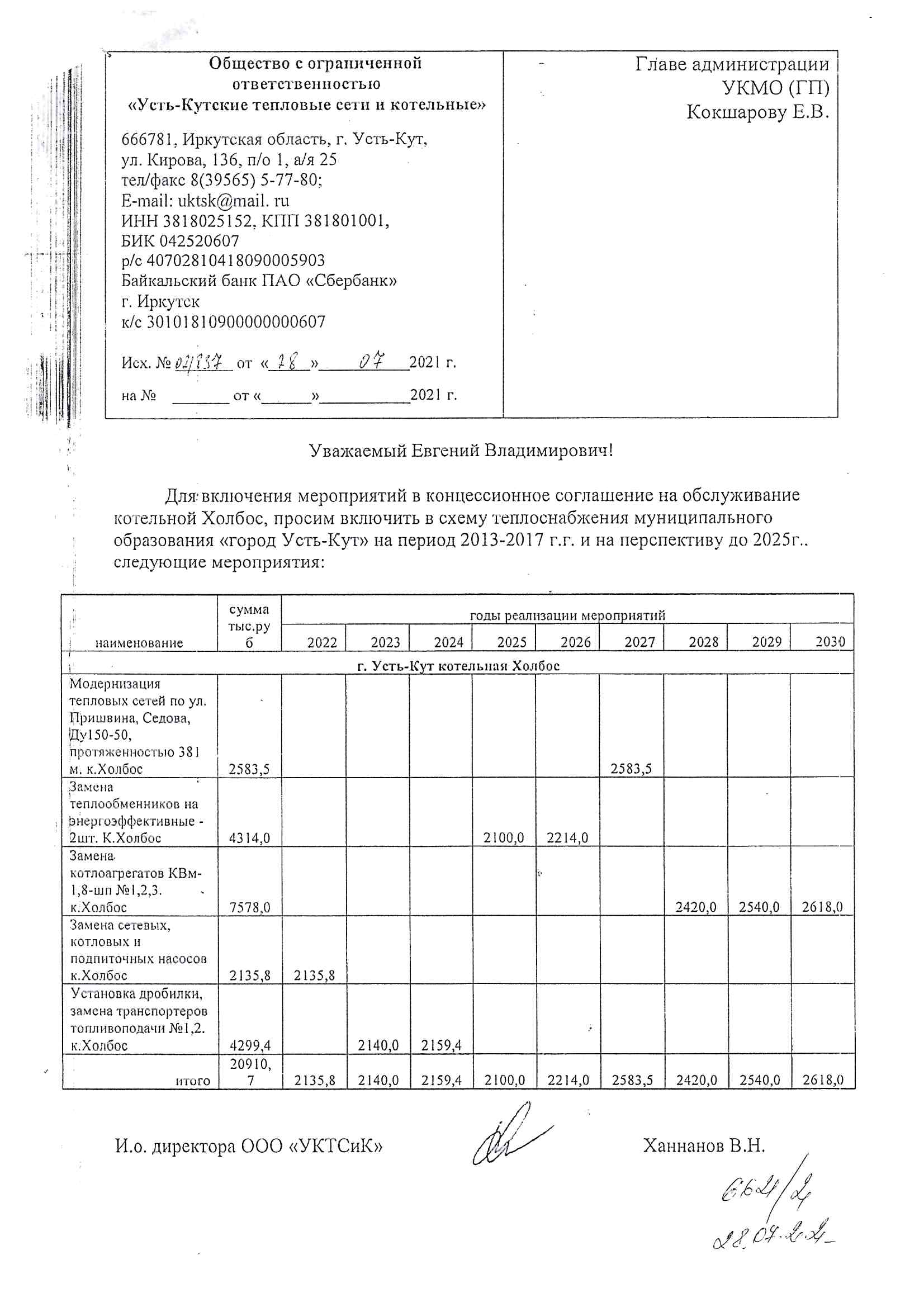 Ниже, в таблице 4.5 приведены мероприятия схемы теплоснабжения, распределенные по группам, согласно таблицы 4.4. Таблица 4.4 – Наименование групп по которым распределены мероприятия схемы теплоснабженияТаблица 4.5 – Наименование групп по которым распределены мероприятия схемы теплоснабженияОбоснование выбора приоритетного сценария развития теплоснабжения города Усть-КутВ таблице 4.6 представлены результаты сравнительной оценки реализации вариантов по всем рассмотренным критериям.Таблица 4.6 Результаты сравнения вариантов по критериямОписание развития систем газоснабжения, электроснабжения и водоснабжения города Усть-КутВ Схеме теплоснабжения 2019 года согласно Сценарию развития №3 предполагалась газификация источников к 2025 году. По итогам совещания администрации Усть-Кутского муниципального образования в 2014 году дано поручение рассмотреть возможность координации действий «ИНК» и «НК Дулисьма» по взаимодействию при строительстве газопровода Яракта – Верхнемарково – Усть-Кут и присоединения к нему газопровода Дулисьма – Яракта. Планируется, что Усть-Кут получит сжиженный природный газ в 4 квартале 2017 г., природный сетевой газ – с 2019-2020 гг.Согласно исходным данным муниципальная программа газификации города временно приостановлена и газификация источников теплоснабжения в ближайшие годы не сможет быть реализована. Сценарий №3 исключен из рассмотрения вариантов развития, как неактуальный. Данные о развитии системы электроснабжения не предоставлены.В рамках актуализации схемы водоснабжения и водоотведения в 2021 году сформированы следующие основные цели развития централизованных систем водоснабжения ГП Усть-Кутское:Обеспечение требуемого качества водоподготовки питьевой и горячей воды, подаваемой абонентам;Повышение надежности и энергоэффективности процессов водоподготовки, транспортировки и подачи воды абонентам;Обеспечение централизованным водоснабжением планируемых к строительству и (или) реконструкции объектов капитального строительства на территориях перспективной застройки и на реконструируемых территориях.Для достижения указанных целей развития централизованных систем водоснабжения ГП Усть-Кутское разработан перечень мероприятий по строительству реконструкции и модернизации объектов централизованных систем водоснабжения, включающий:Реконструкция водопроводных сетей с заменой на полиэтиленовые трубопроводы, в том числе синхронно с сетями теплоснабжения при их совместной прокладке в общих каналах (сооружениях):От котельной "Лена-Восточная" до абонентов;От котельной "ЗГР";От котельной "РТС";От котельной "ЯГУ";В районах "Мостоотряд", "Нефтебаза"Замена прочих водоводов, уличных и внутриквартальных участков сетей на территории муниципального образования;Реконструкция объектов водоснабжения для обеспечения надежности и энергоэффективности процессов водоподготовки, транспортировки и подачи воды абонентам:Реконструкция водозаборных сооружений "Курорт";Реконструкция водозаборных сооружений "Бирюсинка";Реконструкция водозаборных сооружений "РЭП" с увеличением производительности;Проведение ремонтно-восстановительных работ на прочих водозаборных сооружениях;Строительство водопроводных сетей и объектов водоснабжения для обеспечения централизованным холодным водоснабжением перспективных абонентов на реконструируемых и вновь осваиваемых территориях, в т.ч.:Строительство водоводов от системы водоснабжения котельной ООО "УКТСиК" до мкр. Светлый, прокладка квартальной сети в мкр. Светлый, строительство резервуара для воды, водопроводной насосной станции; Строительство водовода от водозаборных сооружений "Слопешный" до котельной "РТС";Строительство водовода до новой котельной "Бирюсинка";Строительство водоводов до мкр. Карпово.Предложения по строительству, реконструкции, техническому перевооружению и (или) модернизации источников тепловой энергииПредложения по строительству, реконструкции и техническому перевооружению источников тепловой энергии описаны в Главе 7 Обосновывающих материалов схемы теплоснабжения.Предложения по строительству источников тепловой энергии, обеспечивающих перспективную тепловую нагрузку на осваиваемых территориях города Усть-Кут, для которых отсутствует возможность и (или) целесообразность передачи тепловой энергии от существующих или реконструируемых источников тепловой энергии, обоснованная расчетами ценовых (тарифных) последствий для потребителей и радиуса эффективного теплоснабжения с учетом схем перспективного развития схем газоснабжения, электроснабжения и водоснабженияВ 2022-2025 годах производится строительство нового жилого квартала «ИНК» нагрузкой 19,0 Гкал/ч в зоне действия источника «РЭБ (новая)» мощностью 10,32 Гкал/ч. Новый жилой квартал предназначен для сотрудников производственной площадки «РЭБ», поэтому Сценарий №1 и №2 предполагают строительство источника мощностью 25,4 Гкал/ч за счет собственных средств застройщика. Проект строительства источника по состоянию на июль 2021 года находится на утверждении.На рисунке 5.1 приведена схема расположения мкр. «ИНК»  и объектов сопутствующей  инженерной инфраструктуры.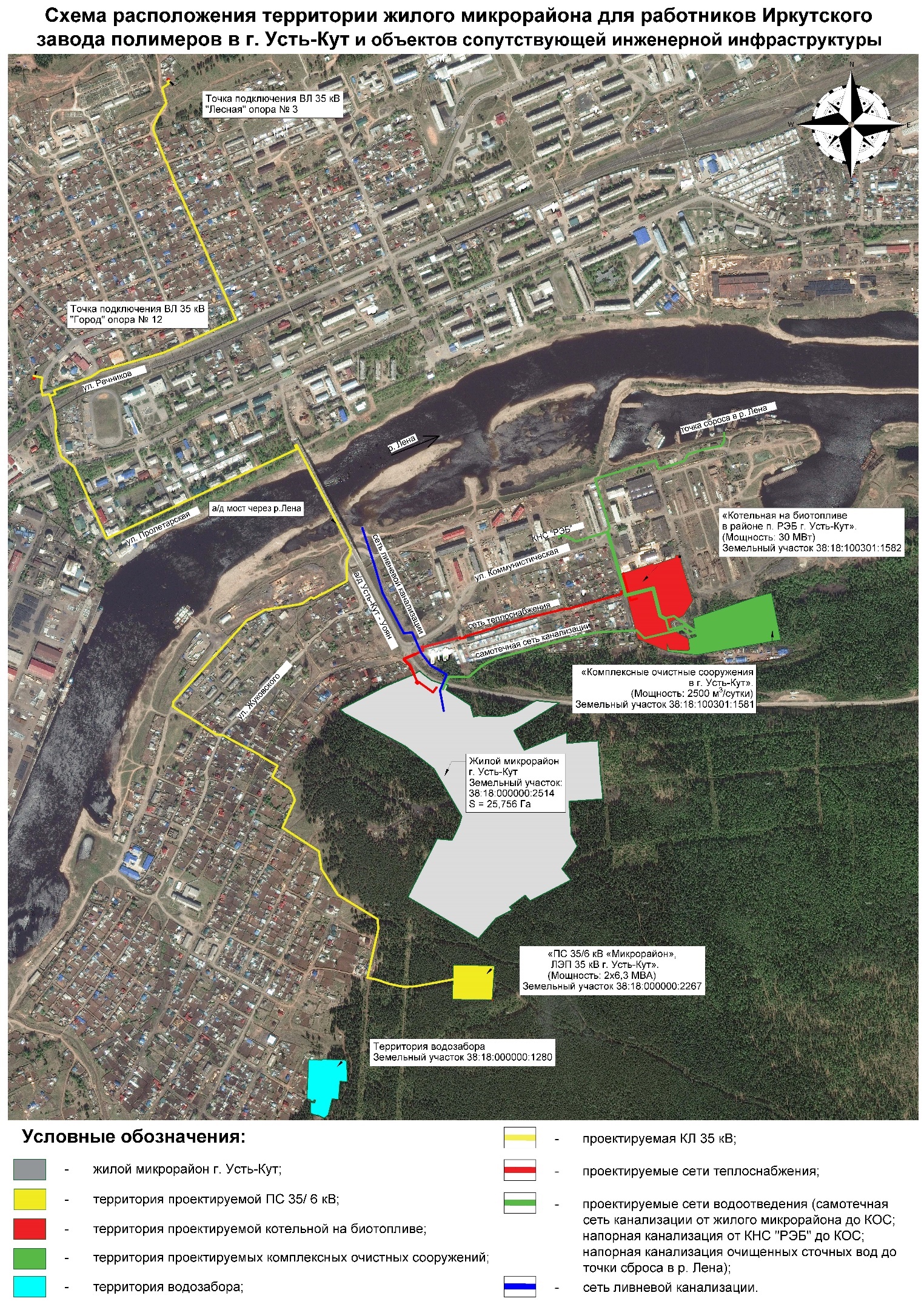 Рисунок 5.1 Схема расположения мкр. «ИНК»  и объектов сопутствующей  инженерной инфраструктурыОбоснования расчетами ценовых (тарифных) последствий для потребителей и радиуса эффективного теплоснабжения В строительство нового жилого квартала «ИНК» нагрузкой 19,0 Гкал/ч предназначено для сотрудников производственной площадки «РЭБ», поэтому Сценарий №1 и №2 предполагают строительство источника мощностью 25,4 Гкал/ч за счет собственных средств застройщика. Проект строительства источника по состоянию на июль 2021 года находится на утверждении. Методика определения обоснования расчетов приведена в Главе 7 Обосновывающих материалов. В результате расчетов получена зависимость радиуса эффективного теплоснабжения от подключаемой нагрузки и протяженности тепловой сети, представленной на рис. 5.2. Обоснования тарифных последствий для потребителей приведены в Разделе 15. 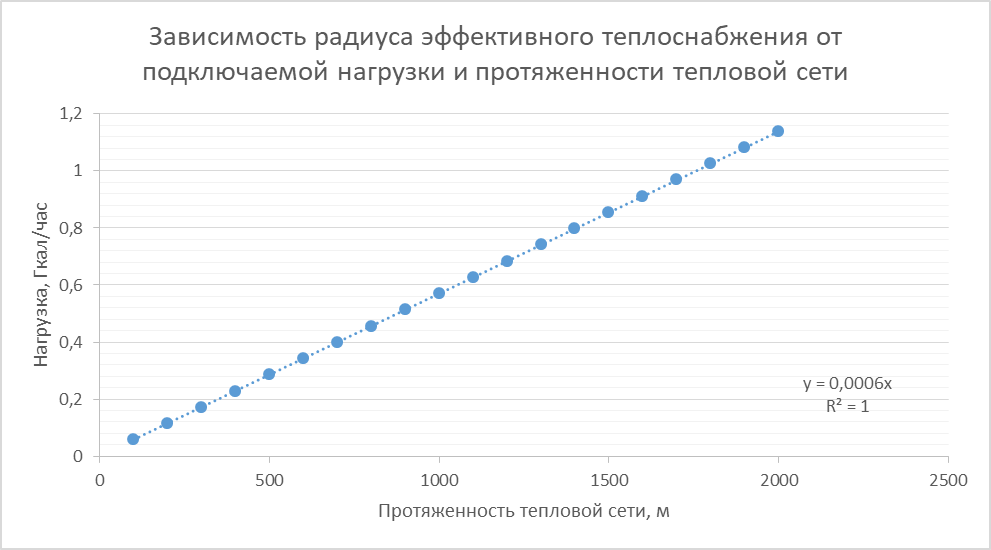 Рисунок 5.2 Зависимость радиуса эффективного теплоснабжения от подключаемой нагрузки и протяженности тепловой сетиОбласть над графиком входит в радиус эффективного теплоснабжения. Область ниже графика лежит за пределами радиуса эффективного теплоснабжения. Таблица 5.1 Результаты расчета радиуса эффективного теплоснабжения к 2028 годуПредложения по реконструкции источников тепловой энергии, обеспечивающих перспективную тепловую нагрузку в существующих и расширяемых зонах действия источников тепловой энергии с учетом схем перспективного развития схем газоснабжения, электроснабжения и водоснабженияВ перспективе все источники обеспечивают перспективных потребителей требуемым объемом тепловой энергии.Предложения по техническому перевооружению и (или) модернизации источников тепловой энергии с целью повышения эффективности работы систем теплоснабжения с учетом схем перспективного развития схем газоснабжения, электроснабжения и водоснабженияВ таблице 5.2 представлен перечень мероприятий по повышению надежности и эффективности работы котельных города. Таблица 5.2 Перечень мероприятий Инвестиционной программы ООО "Усть-Кутские тепловые сети и котельные" в отношении муниципальных объектов теплоснабжения (котельных с тепловыми сетями) 2022-2028 г.Предложения по переводу потребителей на индивидуальные источники теплоснабженияПри низкой плотности тепловой нагрузки более эффективно использование индивидуальных источников энергии. Такая организация позволит потребителям в зонах малоэтажной застройки получать более эффективное, качественное и надежное теплоснабжения. Основными достоинствами децентрализованного теплоснабжения являются:отсутствие необходимости отводов земли под тепловые сети и котельные;снижение потерь теплоты из-за отсутствия внешних тепловых сетей, снижение потерь сетевой воды, уменьшение затрат на водоподготовку;значительное снижение затрат на ремонт и обслуживание оборудования;полная автоматизация режимов потребления.При выборе подключения индивидуальной жилой застройки к централизованному или децентрализованному источнику, необходимо учесть плотность тепловой нагрузки и протяженность тепловых сетей.Большая протяженность и малый диаметр участков тепловых сетей повлечет за собой неоправданные финансовые затраты, потери тепловой энергии через теплоизоляционные материалы и высокую вероятность замерзания теплоносителя, приводящего к аварийным ситуациям.Теплоснабжение индивидуальной жилой застройки предусматривается обеспечивать от индивидуальных источников тепла от электричества, а также посредствам печного отопления. Подключение объектов индивидуальной жилой застройки к централизованным системам теплоснабжения не планируется, ввиду отсутствия данных, достаточных для анализа.Предложения по подключению существующих потребителей к источникам централизованного теплоснабженияПодключение существующих потребителей к источникам централизованного теплоснабжения осуществляется при оформлении  заявки на подключение, направленной в теплоснабжающую организацию.  Реестр заявок от теплоснабжающих организаций не поступал, поэтому анализ подключения существующих потребителей к источникам провести не представляется возможным.Графики совместной работы источников тепловой энергии, функционирующих в режиме комбинированной выработки электрической и тепловой энергии и котельныхНа территории города Усть-Кут отсутствуют котельные работающие на единую сеть с источниками комбинированной выработки и имеющие график совместной работы.Меры по выводу из эксплуатации, консервации и демонтажу избыточных источников тепловой энергии, а также источников тепловой энергии, выработавших нормативный срок службы, в случае если продление срока службы технически невозможно или экономически нецелесообразноВ перспективе планируется вывод из эксплуатации некоторых источников тепловой энергии и переключение на другие. Подробнее информация представлена в Главе 7 Обосновывающих материалов к схеме теплоснабжения.Меры по переоборудованию котельных в источники тепловой энергии, функционирующие в режиме комбинированной выработки электрической и тепловой энергииСхемой теплоснабжения не предусматривается осуществление реконструкции котельных для выработки электроэнергии в комбинированном цикле на базе существующих и перспективных тепловых нагрузок. Меры по переводу котельных, размещенных в существующих и расширяемых зонах действия источников тепловой энергии, функционирующих в режиме комбинированной выработки электрической и тепловой энергии, в пиковый режим работы, либо по выводу их из эксплуатацииМеры по переводу котельных, размещенных в существующих и расширяемых зонах действия источников тепловой энергии, функционирующих в режиме комбинированной выработки электрической и тепловой энергии, в пиковый режим работы, либо по выводу их из эксплуатации не предусмотрено.Температурный график отпуска тепловой энергии для каждого источника тепловой энергии или группы источников тепловой энергии в системе теплоснабжения, работающей на общую тепловую сеть, и оценку затрат при необходимости его измененияНа централизованных источниках теплоснабжения г. Усть-Кут осуществляется центральное качественное регулирование отпуска тепловой энергии, путем изменения температуры теплоносителя. Схемой теплоснабжения предлагается температурный график 95-70 0С.Предложения по перспективной установленной тепловой мощности каждого источника тепловой энергии с предложениями по сроку ввода в эксплуатацию новых мощностейУстановленная мощность по котельным представлена в таблице 5.3.Таблица 5.3 Установленная мощность источников ТЭ города Усть-Кут. Предложения по вводу новых и реконструкции существующих источников тепловой энергии с использованием возобновляемых источников энергии, а также местных видов топливаАктуализированная схема теплоснабжения не предусматривает изменений в топливном балансе источников. Основным топливом крупных котельных остается уголь. Предложения по строительству, реконструкции и (или) модернизации тепловых сетейПредложения по строительству, реконструкции и (или) модернизации тепловых сетей, обеспечивающих перераспределение тепловой нагрузки из зон с дефицитом располагаемой тепловой мощности источников тепловой энергии в зоны с резервом располагаемой тепловой мощности источников тепловой энергии (использование существующих резервов)В настоящее время в городе Усть-Кут отсутствуют зоны с дефицитом тепловой мощности. При этом резервы тепловой мощности в зоне действия достаточны на всех источниках.  Предложения по строительству, реконструкции и (или) модернизации тепловых сетей, обеспечивающих перераспределение тепловой нагрузки из зон с дефицитом располагаемой тепловой мощности источников тепловой энергии в зоны с резервом располагаемой тепловой мощности источников тепловой энергии (использование существующих резервов) в актуализированной схеме не рассматриваются.Предложения по строительству, реконструкции и (или) модернизации тепловых сетей для обеспечения перспективных приростов тепловой нагрузки в осваиваемых районах города Усть-Кут под жилищную, комплексную или производственную застройкуПредложения по строительству тепловых сетей для обеспечения перспективных приростов тепловой нагрузки под жилищную и комплексную застройку представлен в таблице в таблице 6.1Объем строительства и стоимость мероприятий определены укрупненно, согласно объемам прогнозируемых тепловых нагрузок в данных районах.Таблица 6.1 Предложения по строительству тепловых сетей для обеспечения перспективных приростов тепловой нагрузки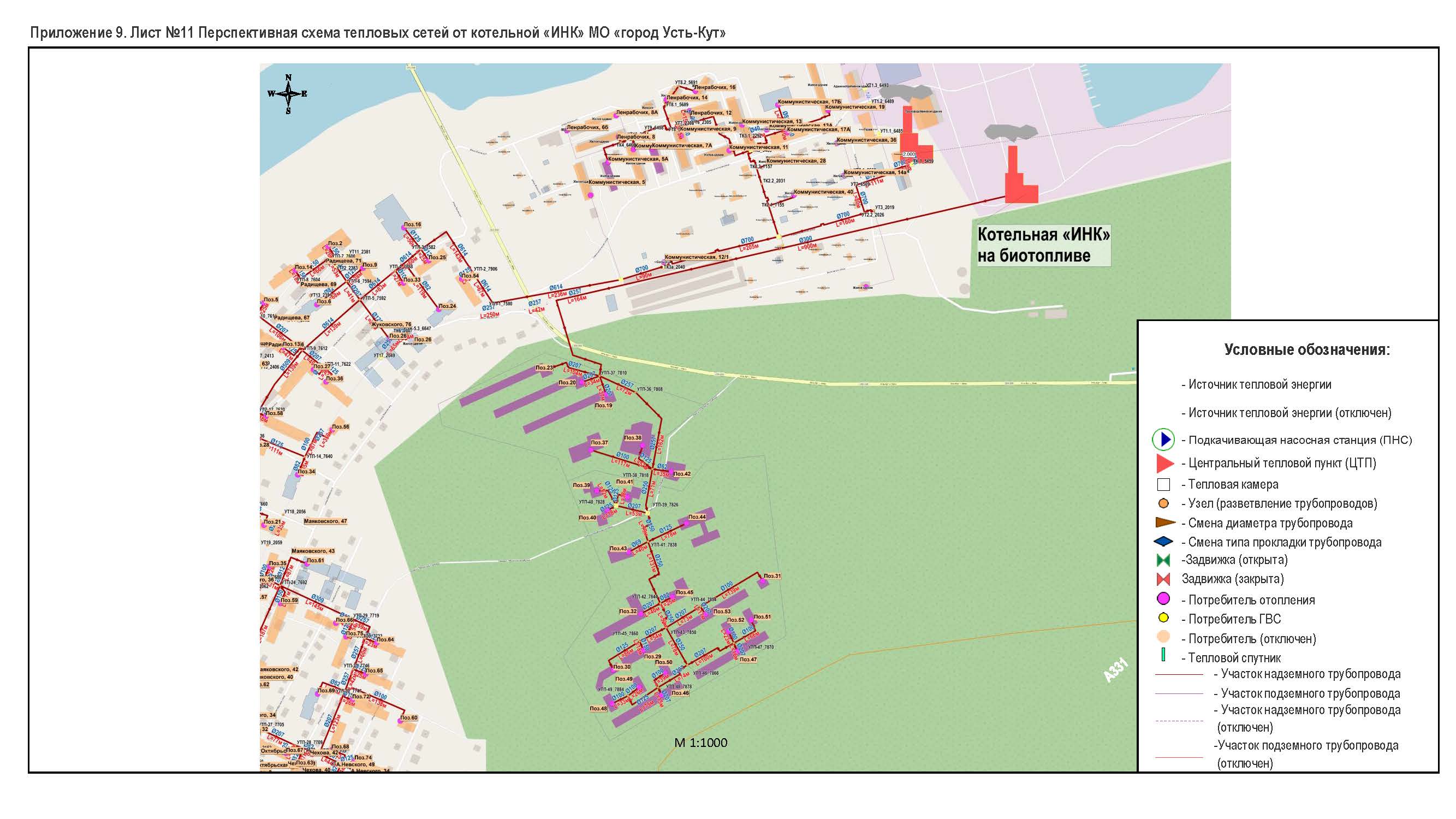 Рисунок 7.1 Схема тепловых сетей мкр. «ИНК»Предложения по строительству, реконструкции и (или) модернизации тепловых сетей в целях обеспечения условий, при наличии которых существует возможность поставок тепловой энергии потребителям от различных источников тепловой энергии при сохранении надежности теплоснабженияСценарием №2 предложения по строительству, реконструкции и (или) модернизации тепловых сетей в целях обеспечения условий, при наличии которых существует возможность поставок тепловой энергии потребителям от различных источников тепловой энергии при сохранении надежности теплоснабжения не предусмотрены.Предложения по строительству, реконструкции и (или) модернизации тепловых сетей для повышения эффективности функционирования системы теплоснабжения, в том числе за счет перевода котельных в пиковый режим работы или ликвидации котельных по основаниям, указанным в пункте 5.5 настоящего документаАктуализированной схемой теплоснабжения предусматривается два варианта развития системы теплоснабжения, из которых наиболее эффективным является сценарий № 2.Перечень мероприятий по реконструкции и новому строительству тепловых сетей с целью обеспечения переключения тепловой нагрузки и вывода из эксплуатации ряда котельных согласно сценарию №2 развития системы теплоснабжения Улан-Удэ приведен в таблице 6.2.Таблица 6.2 Перечень мероприятий по строительству, реконструкции и (или) модернизации тепловых сетей для повышения эффективности функционирования системы теплоснабжения согласно сценарию №2Предложения по строительству, реконструкции и (или) модернизации тепловых сетей для обеспечения нормативной надежности теплоснабжения потребителейПеречень предлагаемых реконструкций для обеспечения надежности теплоснабжения и улучшения гидравлических режимов тепловой сети представлен в таблице 6.3.Источники финансирования, затраты и предлагаемые пути возврата инвестиций представлены в Главе 12 «Обоснование инвестиций в строительство, реконструкцию, техническое перевооружение и (или) модернизацию».Таблица 6.3 Перечень предлагаемых реконструкций для обеспечения надежности теплоснабжения и улучшения гидравлических режимов тепловой сетиВ протяженность тепловых сетей, выработавших свой ресурс – всего более 113 км  из 188 км тепловых сетей в 1-трубном исчислении (более 75%). Схемой теплоснабжения, предлагается план реконструкции ветхого фонда тепловых сетей. Основные показатели плана реконструкции представлены в таблицах 6.4 и 6.5. Согласно предлагаемых объемов реконструкции, на конец расчетного срока доля ветхих сетей снизится до показателя 60 %. Для того чтобы к концу расчетного срока схемы теплоснабжения полностью закрыть объем ветхого фонда тепловых сетей, необходимо выдерживать ежегодный процент реконструкции сетей по городу на уровне 11 % от общего объема ветхих сетей.Замена ветхих сетей производится совместно с сетями водоснабжения. При замене меняется тип прокладки на надземную на низких опорах, тип изоляции минеральная вата.В основном в городе замена сетей производится по результатам диагностики остаточного ресурса сетей в рамках средств, выделяемых на ремонты сетей в тарифе ТСО.Таблица 6.4	Предложения по реконструкции и (или) модернизации тепловых сетей, подлежащих замене в связи с исчерпанием эксплуатационного ресурсаТаблица 6.5 Перечень тепловых сетей, подлежащих замене Строительство и реконструкция насосных станцийВ таблице 6.6 приведен перечень ПНС и ЦТП, рекомендуемых к строительству и реконструкции в целях подключения перспективных потребителей, переключения нагрузок и улучшения гидравлических режимов работы системы теплоснабжения.Таблица 6.6 Перечень предлагаемых реконструкций для обеспечения надежности теплоснабжения и улучшения гидравлических режимов тепловой сетиПредложения по переводу открытых систем теплоснабжения (горячего водоснабжения) в закрытые системы горячего водоснабженияПредложения по переводу существующих открытых систем теплоснабжения (горячего водоснабжения) в закрытые системы горячего водоснабжения, для осуществления которого необходимо строительство индивидуальных и (или) центральных тепловых пунктов при наличии у потребителей внутридомовых систем горячего водоснабженияПри разработке проекта схемы теплоснабжения была выполнена частичная инвентаризация потребителей, подключенных к централизованным системам теплоснабжения путем отбора теплоносителя на нужды горячего водоснабжения. Для определения необходимых затрат были определены расходы на оборудование, монтаж и проектирование тепловых пунктов на основании базы данных абонентов и маркетинговому исследованию рынка теплообменного и теплофикационного оборудования. Для малоэтажных зданий рекомендуется рассмотреть использование параллельной схемы присоединения подогревателя ГВС, для многоэтажных – двухступенчатой смешанной либо последовательной схемы (после уточнения тепловых нагрузок на ГВС). Перечень потребителей с открытой схемой подключения горячего водоснабжения с расчетными максимальными нагрузками на ГВС и капитальными затратами на перевод открытых систем теплоснабжения (горячего водоснабжения) на закрытые системы горячего водоснабжения приведены в Главе 9 Обосновывающих материалов к схеме теплоснабженияПеречень мероприятий по реконструкции тепловых сетей для обеспечения передачи тепловой энергии при переходе от открытой системы теплоснабжения к закрытой приведен Разделе 9 настоящей Схемы.Предложения по переводу существующих открытых систем теплоснабжения (горячего водоснабжения) в закрытые системы горячего водоснабжения, для осуществления которого отсутствует необходимость строительства индивидуальных и (или) центральных тепловых пунктов по причине отсутствия у потребителей внутридомовых систем горячего водоснабженияПотребители, подключенные по открытой схеме горячего водоснабжения и не имеющие систему горячего водоснабжения на территории города Усть-Кут, отсутствуют.Перспективные топливные балансыРасчет перспективных топливных балансов и запасов топлива представлен в Главе 10. Обосновывающих материалов.Расчет прогнозного отпуска тепловой энергии с учетом увеличения присоединенной нагрузки к источникам теплоснабженияПрогноз отпуска тепловой энергии от источников теплоснабжения рассчитывается из условия подключенной к источникам теплоснабжения в базовый 2020 год тепловой нагрузки, фактического отпуска за базовый период, прогнозного увеличения присоединенной тепловой нагрузки и прогнозной температуры наружного воздуха за отопительный период.Перспективные балансы тепловой мощности источников тепловой энергии и тепловой нагрузки потребителей разработаны в соответствии с подпунктом г) пункта 18 и пункта 39 Требований к схемам теплоснабжения. Прогнозные тепловые нагрузки по источникам теплоснабжения с прогнозируемы изменениями на период с 2021 по 2028 гг.включительно приведены ниже.В связи с тем, что прогнозная температура наружного воздуха за ОЗП не значительно отличается от температуры воздуха за базовый период, отпуск тепловой энергии за прогнозный период, будет складываться из отпуска тепловой энергии за базовый год с суммированием возможного годового отпуска тепловой энергии вновь присоединяемой перспективной застройки, рассчитанной по формулам, приведенным ниже.Расчет годового отпуска тепловой энергии от источника теплоснабжения должен проводиться по формулам, имеющим следующую структуру:Где Qов – отпуск тепловой энергии конечным потребителям в системах отопления и вентиляции;Qгвс – отпуск тепловой энергии конечным потребителям в системах ГВС;Qтс – потери тепловой энергии в тепловых сетях за год.Где qов – присоединенная нагрузка отопления и вентиляции конечных потребителей (без потерь в сетях).Где qгвс – присоединенная среднечасовая нагрузка ГВС конечных потребителей (без потерь в сетях);β – коэффициент летнего снижения потребления тепловой энергии на ГВС..Перспективные топливные балансы для каждого источника тепловой энергии по видам основного, резервного и аварийного топлива на каждом этапеРезультаты расчета прогнозного расход топлива и отпуска тепловой по источникам теплоснабжения города Усть-Кут на 2021-2028 гг. включительно в Таблице 8.1.Таблица 8.1 Прогнозный отпуск тепловой энергии и затраты топлива по источникам города Усть-Кут согласно Сценарию №2Перспективные топливные балансы для нецентрализованных систем теплоснабженияВ случае, если  многоквартирный жилой дом отапливается с использованием нецентрализованной системы (закрытая система отопления), – например, в доме имеется индивидуальный тепловой пункт, – то показания ИТП для расчета платы могут использоваться только в том случае, если ИПТ тепла есть во всех без исключения помещениях МКД. Если не 100% помещений "оприборено", – то размер платы за отопление зависит от метража помещения, а порядок её определения согласно Минстрою России размещен в разделе IV приложения 2 к Правилам № 354. Для определения расходов топлива необходимо произвести предварительные проектно-изыскательские работы по установке ИТП в здании, определить типы оборудования и его технические характеристики.  Без этих данных анализ перспективных топливных балансов не возможен.Потребляемые источником тепловой энергии виды топлива, включая местные виды топлива, а также используемые возобновляемые источники энергииВ настоящее время на и большинстве котельных города Усть-Кут применяются следующие виды органического топлива:Мазут – 2 котельных;Уголь – 8 котельных;Щепа – 4 котельных. Общегородских складов топлива в городе нет.Таблица 8.2 Вид основного и резервного топлива источников теплоснабжения г. Усть-КутВиды топлива (в случае, если топливом является уголь), их долю и значение низшей теплоты сгорания топлива, используемые для производства тепловой энергии по каждой системе теплоснабженияДанные по топливу, используемому для теплоснабжения города Усть-Кут, представлены в таблице 8.3.Таблица 8.3 Характеристики топлива в г. Усть-КутПреобладающий в городе Усть-Кут вид топлива, определяемый по совокупности всех систем теплоснабжения, находящихся в городе Усть-КутВид и количество используемого топлива для теплоснабжения города Усть-Кут представлены в таблице 8.1.Как видно из таблицы преобладающим топливом является уголь.Приоритетное направление развития топливного баланса города Усть-КутВ перспективе не планируется отказ от использования угля в качестве основного топлива для источников тепловой энергии.Доля угля, используемого в качестве топлива для производства тепловой энергии, представлена в таблице 8.1.Инвестиции в строительство, реконструкцию, техническое перевооружение и (или) модернизациюВ соответствии с «Методическими указаниями по расчёту регулируемых цен (тарифов) в сфере теплоснабжения», утверждёнными приказом ФСТ России от 13.06.2013 № 760-э, в качестве источников финансирования капитальных вложений по новому строительству, реконструкции и техническому перевооружению источников тепловой энергии и тепловых сетей приняты:1.	Собственные средства организаций, в том числе:–	доходы инвестиционного проекта (за счёт платы за присоединение к тепловым источникам и сетям новых потребителей);–	амортизация ОПФ;–	прочие собственные средства организаций, в том числе прибыль, направляемая на инвестиции;2.	Привлечённые средства, в том числе:–	средства инвестора на условиях концессии.При определении объёмов финансирования за счёт каждого из перечисленных выше источников учитывалось, что на реализацию проектов схемы теплоснабжения в первую очередь направляются собственные средства организаций (п.132 раздела XI Методических рекомендаций по разработке схем теплоснабжения). Дефицит собственных средств покрывается за счёт привлечённых средств.Доход инвестиционного проекта (за счёт платы за присоединение к тепловым источникам и сетям). Все мероприятия, направленные на строительство и реконструкцию тепловых источников и теплосетей для обеспечения перспективных приростов тепловой нагрузки, финансируются за счёт платы за подключения новых потребителей. Доход инвестиционного проекта (за счёт платы за присоединение к тепловым источникам и сетям) определён исходя из расчётной (индикативной) платы за подключение и прогнозируемой нагрузки новых потребителей – в соответствии с положениями раздела IX.IX. «Расчёт платы за подключение к системе теплоснабжения» Методических указаний по расчёту регулируемых цен (тарифов) в сфере теплоснабжения, утверждённых приказом ФСТ России от 13.06.2013 № 760-э. Расчётная (индикативная) величина платы на очередной расчётный период рассчитана как отношение суммы расходов на строительство (реконструкцию с увеличением мощности/диаметра) источников тепловой энергии (тепловых сетей), обеспечивающих перспективную тепловую нагрузку, и возникающего налога на прибыль, к прогнозируемой суммарной подключаемой тепловой нагрузке новых потребителей (без учёта нагрузок за счёт изменения зон деятельности в отношении существующих потребителей).Расчёт платы за подключение к системе теплоснабжения осуществляется на основании раздела IX.IX Методических указаний по расчёту регулируемых цен (тарифов) в сфере теплоснабжения, утверждённых Приказом ФСТ России от 13.06.2013 № 760-э. Плата за подключение состоит из следующих составляющих: –	расходы на проведение мероприятий по подключению объектов заявителей (перспективных потребителей); –	расходы на создание и реконструкцию тепловых сетей от существующих тепловых сетей или источников тепловой энергии до точек подключения объектов заявителей (перспективных потребителей); –	расходы на создание и реконструкцию тепловых пунктов от существующих тепловых сетей или источников тепловой энергии до точек подключения объектов заявителей; –	налог на прибыль. Согласно п. 167 Методических указаний расчёт платы за подключение в расчёте на единицу мощности подключаемой тепловой нагрузки производится по представленным в орган регулирования прогнозным данным о планируемых на календарный год расходах на подключение, определённых в соответствии с прогнозируемым спросом на основе представленных заявок на подключение в зонах существующей и будущей застройки на основании утверждённых в установленном порядке схемы теплоснабжения и (или) инвестиционной программы, а также с учётом положений пункта 173 Методических указаний. Таким образом, при условии корректного расчёта размера платы за подключение к системе теплоснабжения инвестиции, обеспечивающие финансирование мероприятий, направленных на подключение новых потребителей, будут являться эффективными. Реализация рассматриваемых мероприятий позволит выполнить присоединение перспективных потребителей и обеспечит прирост полезного отпуска тепловой энергии.В соответствии с постановлением Правительства Российской Федерации от 05.07.2018 № 787 «О подключении (технологическом присоединении) к системам теплоснабжения, недискриминационном доступе к услугам в сфере теплоснабжения»…: подключение к системам теплоснабжения осуществляется на основании договора о подключении к системам теплоснабжения (далее – договор о подключении).По договору о подключении исполнитель (теплоснабжающая или теплосетевая организация, владеющая на праве собственности или ином законном основании тепловыми сетями и (или) источниками тепловой энергии, к которым непосредственно или через тепловые сети и (или) источники тепловой энергии иных лиц осуществляется подключение) обязуется осуществить подключение, а заявитель (лицо, имеющее намерение подключить объект к системе теплоснабжения, а также теплоснабжающая или теплосетевая организация) обязуется выполнить действия по подготовке объекта к подключению и оплатить услуги по подключению.В соответствии с Правилами определения и предоставления технических условий подключения объекта капитального строительства к сетям инженерно-технического обеспечения (утв. Постановлением Правительства Российской Федерации от 13.02.2006 № 83 «Об утверждении правил определения и предоставления технических условий подключения объекта капитального строительства к сетям инженерно-технического обеспечения и правил подключения объекта капитального строительства к сетям инженерно-технического обеспечения): точка подключения – место соединения сетей инженерно-технического обеспечения с устройствами и сооружениями, необходимыми для присоединения строящегося (реконструируемого) объекта капитального строительства к системам теплоснабжения).В соответствии с основами ценообразования в сфере теплоснабжения (утв. Постановлением Правительства Российской Федерации от 22.10.2012 № 1075 «О ценообразовании в сфере теплоснабжения»):–	в случае если подключаемая тепловая нагрузка не превышает 0,1 Гкал/ч, органами регулирования может быть установлен льготный размер платы за подключение для потребителей;–	в случае если подключаемая тепловая нагрузка более 0,1 Гкал/ч, в состав платы за подключение, устанавливаемой органом регулирования с учётом подключаемой тепловой нагрузки, включаются средства для компенсации регулируемой организации расходов на проведение мероприятий по подключению объекта капитального строительства потребителя, в том числе застройщика, расходов на создание (реконструкцию) тепловых сетей от существующих тепловых сетей или источников тепловой энергии до точки подключения объекта капитального строительства потребителя, а также налог на прибыль, определяемый в соответствии с налоговым законодательством;–	стоимость мероприятий, включаемых в состав платы за подключение, определяется в соответствии с методическими указаниями и не превышает укрупнённые сметные нормативы для объектов непроизводственной сферы и инженерной инфраструктуры. Плата за подключение дифференцируется в соответствии с методическими указаниями, в том числе в соответствии с типом прокладки тепловых сетей (подземная (канальная и без канальная) и надземная (наземная)).–	при отсутствии технической возможности подключения к системе теплоснабжения плата за подключение для потребителя устанавливается в индивидуальном порядке;–	в размер платы за подключение, устанавливаемой в индивидуальном порядке, включаются средства для компенсации регулируемой организации:а)	расходов на проведение мероприятий по подключению объекта капитального строительства потребителя, в том числе - застройщика;б)	расходов на создание (реконструкцию) тепловых сетей от существующих тепловых сетей или источников тепловой энергии до точки подключения объекта капитального строительства потребителя, рассчитанных в соответствии со сметной стоимостью создания (реконструкции) соответствующих тепловых сетей;в)	расходов на создание (реконструкцию) источников тепловой энергии и (или) развитие существующих источников тепловой энергии и (или) тепловых сетей, необходимых для создания технической возможности такого подключения, в том числе в соответствии со сметной стоимостью создания (реконструкции, модернизации) соответствующих тепловых сетей и источников тепловой энергии;г)	налога на прибыль, определяемого в соответствии с налоговым законодательством. –	стоимость мероприятий, включаемых в состав платы за подключение, устанавливаемой в индивидуальном порядке, не превышает укрупнённые сметные нормативы для объектов непроизводственной сферы и инженерной инфраструктуры.В соответствии с Федеральным законом от 27.07.2010 № 190-ФЗ «О теплоснабжении», органы исполнительной власти субъектов Российской Федерации в области государственного регулирования цен (тарифов) устанавливают следующие тарифы: –	тарифы на тепловую энергию (мощность), производимую в режиме комбинированной выработки электрической и тепловой энергии источниками тепловой энергии с установленной генерирующей мощностью производства электрической энергии 25 мегаватт и более; –	тарифы на тепловую энергию (мощность), поставляемую теплоснабжающими организациями потребителям, а также тарифы на тепловую энергию (мощность), поставляемую теплоснабжающими организациями другим теплоснабжающим организациям; –	тарифы на теплоноситель, поставляемый теплоснабжающими организациями потребителям, другим теплоснабжающим организациям; –	тарифы на услуги по передаче тепловой энергии, теплоносителя; –	плата за услуги по поддержанию резервной тепловой мощности при отсутствии потребления тепловой энергии; –	плата за подключение к системе теплоснабжения. В соответствии с частью 2 статьи 23 указанного закона «…Развитие системы теплоснабжения поселения или городского округа осуществляется на основании схемы теплоснабжения, которая должна соответствовать документам территориального планирования поселения или городского округа, в том числе схеме планируемого размещения объектов теплоснабжения в границах поселения или городского округа…». Согласно части 4 этой же статьи «…Реализация включённых в схему теплоснабжения мероприятий по развитию системы теплоснабжения осуществляется в соответствии с инвестиционными программами теплоснабжающих или теплосетевых организаций и организаций, владеющих источниками тепловой энергии, утверждёнными уполномоченными органами в порядке, установленном правилами согласования и утверждения инвестиционных программ в сфере теплоснабжения, утверждёнными Правительством Российской Федерации…». Важное положение установлено также частью 8 статьи 10 указанного закона которая регламентирует возможное увеличение тарифов, обусловленное необходимостью возмещения затрат на реализацию инвестиционных программ теплоснабжающих организаций. В этом случае решение об установлении для теплоснабжающих организаций или теплосетевых организаций тарифов на уровне выше установленного предельного максимального уровня может приниматься органом исполнительной власти субъекта Российской Федерации в области государственного регулирования цен (тарифов) самостоятельно, без согласования с Федеральной службой по тарифам. В соответствии с вышеизложенным предложения по строительству, реконструкции и техническом тепловых сетей, необходимые для поддержания системы теплоснабжения на требуемом уровне и возможности подключения к системе теплоснабжения намечаемых к строительству объектов должны быть включены в инвестиционные программы соответствующих теплоснабжающих организаций и реализованы ими.Согласно п. 9 ст. 29 Главы 7 Федерального закона от 27.07.2010 № 190-ФЗ «О теплоснабжении»: «С 1 января 2022 года использование централизованных открытых систем теплоснабжения (горячего водоснабжения) для нужд горячего водоснабжения, осуществляемого путём отбора теплоносителя на нужды горячего водоснабжения, не допускается».Согласно п. 8 ст. 40 Федерального закона от 07.12.2011 №416-ФЗ «О водоснабжении и водоотведении»: «В случае, если горячее водоснабжение осуществляется с использованием открытых систем теплоснабжения (горячего водоснабжения), программы финансирования мероприятий по их развитию (прекращение горячего водоснабжения с использованием открытых систем теплоснабжения (горячего водоснабжения) и перевод абонентов, подключённых (технологически присоединённых) к таким системам, на иные системы горячего водоснабжения) включаются в утверждаемые в установленном законодательством Российской Федерации в сфере теплоснабжения порядке инвестиционные программы теплоснабжающих организаций, при использовании источников тепловой энергии и (или) тепловых сетей которых осуществляется горячее водоснабжение. Затраты на финансирование данных программ учитываются в составе тарифов в сфере теплоснабжения». Все мероприятия по строительству, реконструкции и техническому перевооружению источников тепловой энергии, а также все мероприятия по строительству и реконструкции тепловых сетей разделены на группы проектов в зависимости от вида и назначения предлагаемых к реализации мероприятий. При расчёте учитываются следующие показатели: –	расходы на реализацию мероприятий, направленных на повышение эффективности работы систем теплоснабжения и повышение качества оказываемых услуг; –	экономический эффект от реализации мероприятий. Эффективность инвестиций обеспечивается достижением следующих результатов: –	обеспечение возможности подключения новых потребителей; –	обеспечение развития инфраструктуры города, в том числе социально-значимых объектов; –	повышение качества и надёжности теплоснабжения; –	снижение аварийности систем теплоснабжения; –	снижение затрат на устранение аварий в системах теплоснабжения; –	снижение уровня потерь тепловой энергии, в том числе за счёт снижения сверхнормативных утечек теплоносителя в период ликвидации аварий; –	снижение удельных расходов топлива при производстве тепловой энергии; –	снижение численности ППР (при объединении котельных, выводе котельных из эксплуатации и переоборудовании котельных в ЦТП).Амортизация ОПФ. Объёмы финансирования капитальных вложений за счёт амортизации ОПФ определялись в размере амортизационных отчислений по основным фондам, образованным в результате нового строительства, модернизации и технического перевооружения ОПФ, в соответствии со схемой теплоснабжения (по объектам инвестирования). В случае недостаточности амортизационных отчислений по объектам инвестирования, в качестве источника капитальных вложений также учитывались амортизационные отчисления по существующему оборудованию.Расчёт амортизационных отчислений произведён по линейному способу амортизационных отчислений с учётом прироста в связи с реализацией мероприятий по строительству, реконструкции и техническому перевооружению систем теплоснабжения в период 2022-2028 гг.включительно.Мероприятия, финансирование которых обеспечивается за счёт амортизационных отчислений, являются обязательными и направлены на повышение надёжности работы систем теплоснабжения и обновление основных фондов. Данные затраты необходимы для повышения надёжности работы энергосистемы, теплоснабжения потребителей тепловой энергией, так как ухудшение состояния оборудования и теплотрасс, приводит к авариям, а невозможность своевременного и качественного ремонта приводит к их росту. Увеличение аварийных ситуаций приводит к увеличению потерь энергии в сетях при транспортировке, в том числе сверхнормативных, что в свою очередь негативно влияет на качество, безопасность и бесперебойность энергоснабжения населения и других потребителей. В результате обновления оборудования источников тепловой энергии и тепловых сетей ожидается снижение потерь тепловой энергии при передаче по тепловым сетям, снижение удельных расходов топлива на производство тепловой энергии, в результате чего Финансовые потребности, необходимые для реализации мероприятий, предложенных в схеме теплоснабжения, формируются из следующих составляющих:–	Средства на финансирование мероприятий из собственных средств ТСО;–	Расходы на возврат и обслуживание средств, привлечённых для финансирования мероприятий, включённых в состав схемы теплоснабжения;–	Налог на прибыль, возникающий в случае возврата кредитов из прибыли;–	Налог на имущество по объектам инвестирования.Средства на финансирование мероприятий из собственных средств ТСО определены:1.	По капитальным вложениям – исходя из объёмов амортизационных отчислений по ОПФ ТСО и объёмов выручки по плате за присоединение к тепловым источникам и сетям, направляемых на финансирование капитальных вложений;2.	По капитальным ремонтам – исходя из расходов, непосредственно направляемых на выполнение мероприятий, включённых в тариф на тепловую энергию (услуги по передаче тепловой энергии).Расходы на возврат и обслуживание кредитных средств определены с учётом следующих допущений:1.1.	При разработке плана финансирования мероприятий предусмотрено начало возврата кредитных средств через 1 год после их получения;1.2.	Возврат тела каждого кредита осуществляется неравными долями, исходя из возможности их включения в тариф;1.3.	Размер процентной ставки по кредитам на финансирование мероприятий принят в соответствии с действующим законодательством в размере ставки рефинансирования центрального банка российской федерации, увеличенной на 4 процентных пункта.При расчёте налога на прибыль учитывается следующее: согласно действующему законодательству, налогоплательщик уменьшает полученные доходы на сумму произведённых расходов. В соответствии со ст. 269 НК РФ проценты по долговым обязательствам, исчисленные исходя из 125 % ключевой ставки ЦБ РФ не облагаются налогом на прибыль. Налог на прибыль начисляется в случае финансирования капитальных вложений, возврата кредитов из прибыли и на проценты по долговым обязательствам, исчисленные из ставки сверх 125 % ключевой ставки ЦБ РФ.Налог на имущество по объектам инвестирования входит в состав расходов, формирующих тарифы теплоснабжающих (теплосетевых) организаций. Ставка налога на имущество составляет 2,2 %. Базой, облагаемой налогом на имущество, является среднегодовая стоимость основных фондов. Расчёт среднегодовой стоимости имущества выполнен с учётом амортизации, исчисленной для целей бухгалтерского учёта.Финансирование выполнения разработанного плана капитальных ремонтов тепловых сетей предусмотрено путём включения необходимых средств по годам в объём необходимой валовой выручки организации непосредственно по статье расходов на ремонт.В соответствии с разработанными планами капитальных вложений для каждой из рассматриваемых ТСО разработаны и ниже представлены подробные планы по формированию финансовых потребностей ИП и источников их финансирования по годам (в ценах соответствующих лет).Источники финансирования определены для каждой выделенной группы проектов в разрезе по теплоснабжающим и/или теплосетевым организациям и представлены в таблице 9.1. В г. Усть-Кут на момент разработки Схемы договоры на поддержание резервной тепловой мощности, долгосрочные договоры теплоснабжения, по которым цена определяется по соглашению сторон, и долгосрочные договоры, в отношении которых установлен долгосрочный тариф, не заключались.Таблица 9.1 Предложения по источникам инвестиций, обеспечивающих финансовые потребности для осуществления строительства, реконструкции и технического перевооружения источников тепловой энергииИнвестиции в мероприятия по реконструкции источников тепловой энергии и тепловых сетей, расходы на реализацию которых покрываются за счёт ежегодных амортизационных отчислений Амортизационные отчисления – отчисления части стоимости основных фондов для возмещения их износа. Расчёт амортизационных отчислений произведён по линейному способу амортизационных отчислений с учётом прироста в связи с реализацией мероприятий по строительству, реконструкции и техническому перевооружению систем теплоснабжения в период 2022-2028 гг. включительно.Мероприятия, финансирование которых обеспечивается за счёт амортизационных отчислений, являются обязательными и направлены на повышение надёжности работы систем теплоснабжения и обновление основных фондов. Данные затраты необходимы для повышения надёжности работы системы теплоснабжения потребителей, так как ухудшение состояния оборудования и теплотрасс, приводит к авариям, а невозможность своевременного и качественного ремонта приводит к их росту. Увеличение аварийных ситуаций приводит к увеличению потерь энергии в сетях при транспортировке, в том числе сверхнормативных, что в свою очередь негативно влияет на качество, безопасность и бесперебойность энергоснабжения населения и других категорий потребителей. В результате обновления оборудования источников тепловой энергии и тепловых сетей ожидается снижение потерь тепловой энергии при передаче по тепловым сетям, снижение удельных расходов топлива на производство тепловой энергии, в результате чего обеспечивается эффективность инвестиций. Инвестиции, обеспечивающие финансирование мероприятий по строительству, реконструкции и техническому перевооружению, направленные на повышение эффективности работы систем теплоснабжения и качества теплоснабжения Источниками инвестиций, обеспечивающими финансовые потребности для реализации мероприятий, направленных на повышение эффективности работы систем теплоснабжения и качества теплоснабжения, являются: 1)	Инвестиционная составляющая в тарифе на тепловую энергию; 2)	Прибыль, направленная на инвестиции; 3)	Прочие источники финансирования. При расчёте инвестиционной составляющей в тарифе учитываются следующие показатели: –	расходы на реализацию мероприятий, направленных на повышение эффективности работы систем теплоснабжения и повышение качества оказываемых услуг; –	экономический эффект от реализации мероприятий. Эффективность инвестиций обеспечивается достижением следующих результатов: –	обеспечение возможности подключения новых потребителей; –	обеспечение развития инфраструктуры города, в том числе социально-значимых объектов; –	повышение качества и надёжности теплоснабжения; –	снижение аварийности систем теплоснабжения; –	снижение затрат на устранение аварий в системах теплоснабжения; –	снижение уровня потерь тепловой энергии, в том числе за счёт снижения сверхнормативных утечек теплоносителя в период ликвидации аварий; –	снижение удельных расходов топлива при производстве тепловой энергии; –	снижение численности ППР (при объединении котельных, выводе котельных из эксплуатации и переоборудовании котельных в ЦТП). Инвестиции в мероприятия по строительству и реконструкции источников тепловой энергии и тепловых сетей, расходы на реализацию которых могут быть включены в плату за подключение к системе теплоснабжениеРасчёт платы за подключение к системе теплоснабжения осуществляется на основании раздела IX.IX Методических указаний по расчёту регулируемых цен (тарифов) в сфере теплоснабжения. Плата за подключение состоит из следующих составляющих: –	расходы на строительство новых и реконструкцию существующих источников теплоснабжения; –	расходы на проведение мероприятий по подключению объектов заявителей (перспективных потребителей); –	расходы на создание и реконструкцию тепловых сетей от существующих тепловых сетей или источников тепловой энергии до точек подключения объектов заявителей (перспективных потребителей); –	расходы на создание и реконструкцию тепловых пунктов от существующих тепловых сетей или источников тепловой энергии до точек подключения объектов заявителей; –	налог на прибыль. Согласно п. 167 Методических указаний по расчёту регулируемых цен (тарифов) в сфере теплоснабжения: «Расчёт платы за подключение в расчёте на единицу мощности подключаемой тепловой нагрузки производится по представленным в орган регулирования прогнозным данным о планируемых на календарный год расходах на подключение, определенных в соответствии с прогнозируемым спросом на основе представленных заявок на подключение в зонах существующей и будущей застройки на основании утверждённых в установленном порядке схемы теплоснабжения и (или) инвестиционной программы, а также с учётом положений пункта 173 настоящих Методических указаний».Таким образом, при условии корректного расчёта размера платы за подключение к системе теплоснабжения, инвестиции, обеспечивающие финансирование мероприятий, направленных на подключение новых потребителей, будут являться эффективными. Реализация рассматриваемых мероприятий позволит выполнить присоединение перспективных потребителей и обеспечит прирост полезного отпуска тепловой энергии.Полный перечень мероприятий, предлагаемых к реализации, представлен в Главе 7 обосновывающих материалов «Предложения по строительству, реконструкции и техническому перевооружению источников тепловой энергии», Главе 8 обосновывающих материалов «Предложения по строительству и реконструкции тепловых сетей», в Главе 9 обосновывающих материалов «Предложения по переводу открытых систем теплоснабжения (горячего водоснабжения) в закрытые системы горячего водоснабжения». Предложения по величине необходимых инвестиций в строительство, реконструкцию, техническое перевооружение и (или) модернизацию источников тепловой энергии на каждом этапеОбъём финансовых потребностей на реализацию плана развития схемы теплоснабжения город Усть-Кут определён посредством суммирования финансовых потребностей на реализацию каждого мероприятия по строительству, реконструкции и техническому перевооружению. Оценка стоимости капитальных вложений в строительство, реконструкцию и техническое перевооружение источников тепловой энергии выполнена на основании предоставленных заводами-изготовителями данных об ориентировочной стоимости основного и вспомогательного оборудования. Предложения по величине необходимых инвестиций в новое строительство, реконструкцию и техническое перевооружение источников тепла на каждом этапе планируемого периода, представлены в таблице 9.2 (без НДС).В качестве основных данных для планирования инвестиций, используются данные действующей схемы теплоснабжения Усть-Кут, материалы долгосрочных программ развития ТСО и технические решения по развитию источников теплоснабжения и тепловых сетей, предлагаемые в настоящей работе.При планировании объёмов инвестиций сохраняется ряд мероприятий действующей схемы теплоснабжения города Усть-Кут, при этом производится их индексация в стоимостные показатели соответствующего года. Таблица 9.2 Объёмы инвестиций на мероприятия схемы теплоснабжения, тыс. руб., без НДСПредложения по величине необходимых инвестиций в строительство, реконструкцию, техническое перевооружение и (или) модернизацию тепловых сетей, насосных станций и тепловых пунктов на каждом этапеОценка финансовых затрат для реализации проектов по реконструкции и строительству тепловых сетей выполнена по укрупнённым показателям сметной стоимости на виды работ и материалы, применяемые теплоснабжающими организациями города Усть-Кут.Также для определения величины капитальных вложений выполнен анализ стоимостей проектов реконструкции и нового строительства трубопроводов тепловых сетей в г. Усть-Кут и применён метод проектов-аналогов. Предложения по величине необходимых инвестиций в новое строительство, реконструкцию и техническое перевооружение тепловых сетей и сооружений на них в таблице 9.2 (без НДС). Предложения по величине инвестиций в строительство, реконструкцию, техническое перевооружение и (или) модернизацию в связи с изменениями температурного графика и гидравлического режима работы системы теплоснабжения на каждом этапеМероприятия по изменению температурного графика в городе Усть-Кут не предусмотрены.Предложения по величине необходимых инвестиций для перевода открытой системы теплоснабжения (горячего водоснабжения) в закрытую систему горячего водоснабжения на каждом этапеОценка финансовых затрат для реализации проектов по переводу открытой системы теплоснабжения (горячего водоснабжения) в закрытую систему горячего водоснабжения выполнена по укрупнённым показателям сметной стоимости на виды работ и материалы, применяемые теплоснабжающими организациями города Усть-Кут.Также для определения величины капитальных вложений выполнен анализ стоимостей капитальных вложений на основании предоставленных заводами-изготовителями данных об ориентировочной стоимости основного и вспомогательного оборудования. Предложения по величине необходимых инвестиций в мероприятия по переходу от открытых систем теплоснабжения на закрытые системы горячего водоснабжения представлены таблице 9.2 (без НДС).Оценка эффективности инвестиций по отдельным предложениямОценка эффективности инвестиций по отдельным предложениям представлена в главе 7 Обосновывающих материалов к схеме теплоснабжения.Расчёт показателей эффективности доходного инвестиционного мероприятия производился в соответствии с нормативно-методическими документами Министерства экономического развития Российской Федерации и Министерства регионального развития Российской Федерации, а также общепринятыми бизнес-практиками инвестиционного анализа. Финансовая модель проекта построена на 8-летний срок – с 2021 по 2028 год включительно в ценах соответствующих лет и включает прогнозные отчётные формы – отчёт о прибылях и убытках, балансовый отчёт и отчёт о движении денежных средств.При оценке эффективности инвестиционного проекта были использованы следующие материалы:- Тарифная документация РСО;- Выписки из бухгалтерской отчётности РСО;- Приказ Министерства регионального развития Российской Федерации от 30.10.2009 № 493 «Об утверждении Методики расчёта показателей и применения критериев эффективности региональных инвестиционных проектов, претендующих на получение государственной поддержки за счёт бюджетных ассигнований Инвестиционного фонда Российской Федерации»;- Прогнозов социально-экономического развития РФ на период до 2028 г. (данные сайта МЭР от 28.11.2018) и на период до 2024 года (данные сайта МЭР от 30.09.2019г); - Государственные сметные нормативы, укрупнённые нормативы цены строительства НЦС 81-06-13-2020, Наружные тепловые сети, являющиеся приложением к Приказу Министерства строительства и жилищно-коммунального хозяйства Российской Федерации от 30.12.2019 №916/пр;- Прочие материалы, в том числе информационные ресурсы сети Интернет.Эффективность инвестиций характеризуется системой показателей, отражающих соотношение затрат и результатов применительно к интересам его участников.Финансовая (коммерческая) эффективность была проанализирована в разрезе показателей, учитывающих финансовые последствия реализации программ для его непосредственных участников. При этом показатели приводятся к действующим правилам составления бухгалтерской отчётности организаций (ПБУ).Сроком окупаемости инвестиций является отрезок времени, за который поступления средств за счёт тарифов покроют затраты на инвестирование.Для расчёта срока окупаемости и показателей эффективности инвестиций был построен денежный поток программ, в основу которого легли следующие предпосылки:- Финансовый план программ построен на основании данных управленческого учёта.- Все расчёты, представленные в финансовом плане, приведены в рублях, в текущих (прогнозных) ценах.- Горизонт планирования, принятый для целей финансового плана, равен 15 годам с момента осуществления первых инвестиций. Интервал планирования равен 1 году.- Расчёты построены на допущении о том, что все денежные потоки возникают в середине прогнозного года.- Расчёты предполагают наличие допустимых отклонений, связанных с округлением значений.Простой срок окупаемости инвестиций составляет 7,5 лет.Рисунок 9.1 Структура финансирования мероприятий, предусмотренных в рамках Схемы по направлениям, %.Срок окупаемости определен исходя из того, что тариф на тепловую энергию будет установлен в соответствии с требованиями МЭР.При этом финансирование будет осуществляться за счет собственных, заемных, бюджетных средств, а также платы за подключение. Величина фактически осуществленных инвестиций в строительство, реконструкцию, техническое перевооружение и (или) модернизацию объектов теплоснабжения за базовый период и базовый период актуализацииВеличины фактически осуществленных инвестиций в мероприятия схемы теплоснабжения, а также их остаточная стоимость представлены в Главах 7, 8 Обосновывающих материалов.Инвестиционные затраты включают в себя все капиталовложения, используемые на строительно-монтажные работы вновь устанавливаемого оборудования, приобретение нового технологического оборудования, модернизацию существующего, подключения новых потребителей к тепловым сетям, в рамках обеспечения прироста нагрузок по городу и достижения нормативных показателей теплоснабжения потребителей и прочие затраты, связанные с реализацией групп проектов. Кроме капитальных затрат, инвестиционные затраты так же включают в себя инфляционную составляющую (согласно индексу-дефлятору инвестиций по прогнозам МЭР).Данные инвестиционные затраты предполагают использование собственных средств ООО «Ленская тепловая компания», в том числе амортизация и средства от платы за присоединение, которые направляются, как на финансирование мероприятий в 2021-2028гг. включительно, так и на погашение заемных средств, привлеченных на финансирование мероприятий настоящей программы.Предложения по новому строительству, реконструкции и техническому перевооружению источников тепловой энергии сформированы на основе мероприятий, приведенных в Обосновывающих материалах к схеме теплоснабжения в Главе 12.Оценка капитальных затрат по каждому предлагаемому к реализации проекту приведена в таблице 9.2. Величина затрат в таблице указана в ценах годов реализации.Основными источниками финансирования являются:- амортизация,- плата за подключение тепловой мощности,- заемные средства.Так же с ростом необходимых тепловых нагрузок, увеличением подключаемых к тепловым сетям потребителей увеличились затраты на реконструкции тепловых сетей и объектов теплоснабжения г. Усть-Кут.Реализация данных мероприятий необходима для снижения износа основных средств, повышения эффективности и надежности теплоснабжения потребителей, для снижения потерь теплоносителя и для поддержания необходимой тепловой нагрузки, с целью повышения надежности и эффективности функционирования источников теплоснабжения г. Усть-Кут и поддержания в работе основного оборудования.Решение о присвоении статуса единой теплоснабжающей организации (организациям)Решение о присвоении статуса единой теплоснабжающей организации (организациям)В соответствии со статьей 4 (пункт 2) Федерального закона от 27 июля 2010 г. №190-ФЗ «О теплоснабжении» Правительство Российской Федерации сформировало новые Правила организации теплоснабжения, утвержденные Постановлением Правительства РФ от 8 августа 2012 г. №808, предписывающие организацию единых теплоснабжающих организаций (ЕТО).В соответствии c требованиями к схемам теплоснабжения, порядку их разработки, утвержденными Постановлением Правительства РФ от 22 февраля 2012 г. №154 до вынесения решения об определении единой теплоснабжающей организации (организаций) осуществлена процедура проверки соответствия единой теплоснабжающей организации (организаций) критериям, установленным этими Правилами. Такая процедура проводится после опубликования сведений о заявках, принятых от теплоснабжающих организаций, претендующих на присвоение им статуса единой теплоснабжающей организации.Критериями определения единых теплоснабжающих организаций явились:- владение на праве собственности или ином законном основании источниками тепловой энергии с наибольшей совокупной установленной тепловой мощностью в границах зоны деятельности единой теплоснабжающей организации или тепловыми сетями, к которым непосредственно подключены источники тепловой энергии с наибольшей совокупной установленной тепловой мощностью в границах зоны деятельности единой теплоснабжающей организации;- размер уставного (складочного) капитала хозяйственного товарищества или общества, уставного фонда унитарного предприятия должен быть не менее остаточной балансовой стоимости источников тепловой энергии и тепловых сетей, которыми указанная организация владеет на праве собственности или ином законном основании в границах зоны деятельности единой теплоснабжающей организации.На основании вышеизложенной процедуры, из числа полученных заявок, формируются укрупненные ЕТО. Основанием для укрупнения ЕТО является решение по схеме теплоснабжения относительно поэтапного закрытия маломощных неэффективных котельных с присоединением тепловой нагрузки к крупным тепловым сетям в зонах основных ЕТО.В период прохождения процедуры присвоения статуса ЕТО в городе поданы заявки на ЕТО в зонах деятельности различных источников. Кроме того, согласно п.11 Правил «В случае если организациями не подано ни одной заявки на присвоение статуса единой теплоснабжающей организации, статус единой теплоснабжающей организации присваивается организации, владеющей в соответствующей зоне деятельности источниками тепловой энергии с наибольшей рабочей тепловой мощностью и (или) тепловыми сетями с наибольшей тепловой емкостью».По данным Администрации г. Усть-Кут заявок на присвоение статуса ЕТО в городе не поступало.Из условий повышения качества теплоснабжения в г. Усть-Кут и развития потенциальных возможностей коренной реконструкции систем теплоснабжения предлагается статус единой теплоснабжающей организации присвоить ООО "Усть-Кутские тепловые сети и котельные". Такое решение позволит осуществлять единую эффективную техническую политику в городе.В настоящее время предприятие ООО "Усть-Кутские тепловые сети и котельные" отвечает всем требованиям критериев по определению единой теплоснабжающей организации, а именно:1) Владение на праве собственности или ином законном основании источниками тепловой энергии с наибольшей совокупной установленной тепловой мощностью в границах зоны деятельности единой теплоснабжающей организации или тепловыми сетями, к которым непосредственно подключены источники тепловой энергии с наибольшей совокупной установленной тепловой мощностью в границах зоны деятельности единой теплоснабжающей организации.В эксплуатации ООО "Усть-Кутские тепловые сети и котельные" находятся 65% магистральных тепловых сетей и более 63% тепловых мощностей теплоисточников г. Усть-Кут.2) Статус единой теплоснабжающей организации присваивается организации, способной в лучшей мере обеспечить надежность теплоснабжения в соответствующей системе теплоснабжения.Способность обеспечить надежность теплоснабжения определяется наличием у предприятия ООО "Усть-Кутские тепловые сети и котельные"технических возможностей и квалифицированного персонала по наладке, мониторингу, диспетчеризации, переключениям и оперативному управлению гидравлическими режимами. Анализ показателей эффективности и надежности функционирования систем теплоснабжения различной принадлежности, позволяет сделать вывод о высоких показателях ООО "Усть-Кутские тепловые сети и котельные" по сравнению с другими организациями. На основе данных Администрации города по результатам расчета фактических значений показателей уровня надежности поставок тепловой энергии на объекты ЖКХ и потребителям г. Усть-Кут на момент разработки данного материала надежно осуществляет поставки ООО "Усть-Кутские тепловые сети и котельные".3) Предприятие ООО "Усть-Кутские тепловые сети и котельные" согласно требованиям критериев по определению единой теплоснабжающей организации при осуществлении своей деятельности фактически уже исполняет обязанности единой теплоснабжающей организации, а именно:а) заключает и надлежаще исполняет договоры теплоснабжения со всеми обратившимися к ней потребителями тепловой энергии в своей зоне деятельности;б) надлежащим образом исполняет обязательства перед иными теплоснабжающими и теплосетевыми организациями в зоне своей деятельности;в) осуществляет контроль режимов потребления тепловой энергии в зоне своей деятельности.Кроме того, одна крупная организация успешно может выстраивать оптимальную инвестиционную политику, на высоком уровне осуществлять ежегодную актуализацию схемы теплоснабжения.Таким образом, на основании критериев определения единой теплоснабжающей организации, установленных в проекте правил организации теплоснабжения, утверждаемых Правительством Российской Федерации, в качестве единой теплоснабжающей организации на всей территории города Усть-Кут решено утвердить предприятие ООО "Усть-Кутские тепловые сети и котельные". Границы зон деятельности ЕТО определяются зонами эксплуатационной ответственности 5 локальных систем теплоснабжения муниципальных котельных, находящихся в ведении ООО "Усть-Кутские тепловые сети и котельные". Остальные источники тепловой энергии находятся в  частной собственности или обслуживаются сторонними теплоснабжающими организациями на основании концессионных соглашений и в зону деятельности единой теплоснабжающей организации не входят.Реестр зон деятельности единой теплоснабжающей организации (организаций)Реестр зон деятельности теплоснабжающих организаций, действующих на территории г. Усть-Кут представлен в таблице 10.1.Таблица 10.1 Реестр ЕТОГраницы зон деятельности ЕТО определяются зонами эксплуатационной ответственности 6  теплоснабжающих организаций. Также в зону ЕТО входят потребители, присоединенные к тепловым сетям, в зонах теплоснабжения, приведенных в таблице 10.1.Существующие зоны деятельности теплоснабжающих организаций приведены на рисунке 10.1Зоны деятельности ЕТО в соответствии со сценарием развития системы теплоснабжения № 2 на период до 2028 года представлены на рисунке 10.2. В зону деятельности ЕТО «Ленская тепловая компания» войдет новая котельная «ИНК». В 2021 году прекращают свою деятельность ЕТО ООО "Стимул", ЗАО "Санаторий "Усть-Кут", ООО «Финком». Источники и сети от котельных «Холбос» и «Курорт» передаются по договору концессии ООО "Теплосервис". 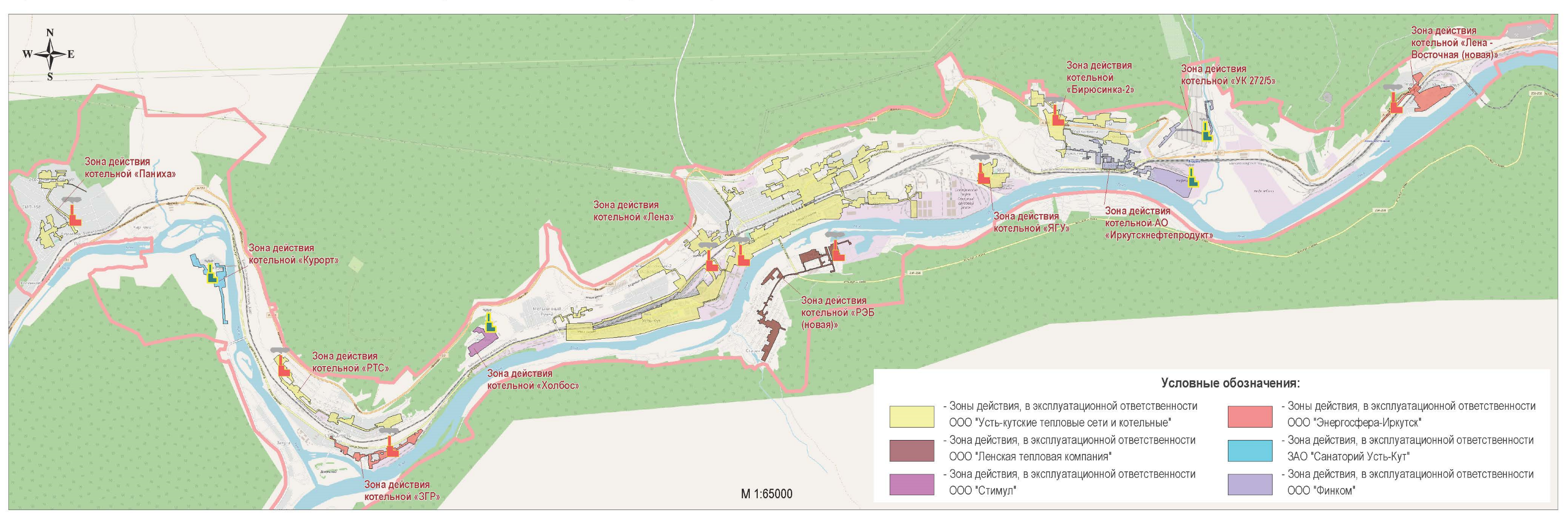 Рисунок 10.1 Зоны деятельности единой теплоснабжающей организацииРисунок 10.2 – Зоны деятельности единой теплоснабжающей организации в соответствии с сценарием № 2 к 2028 году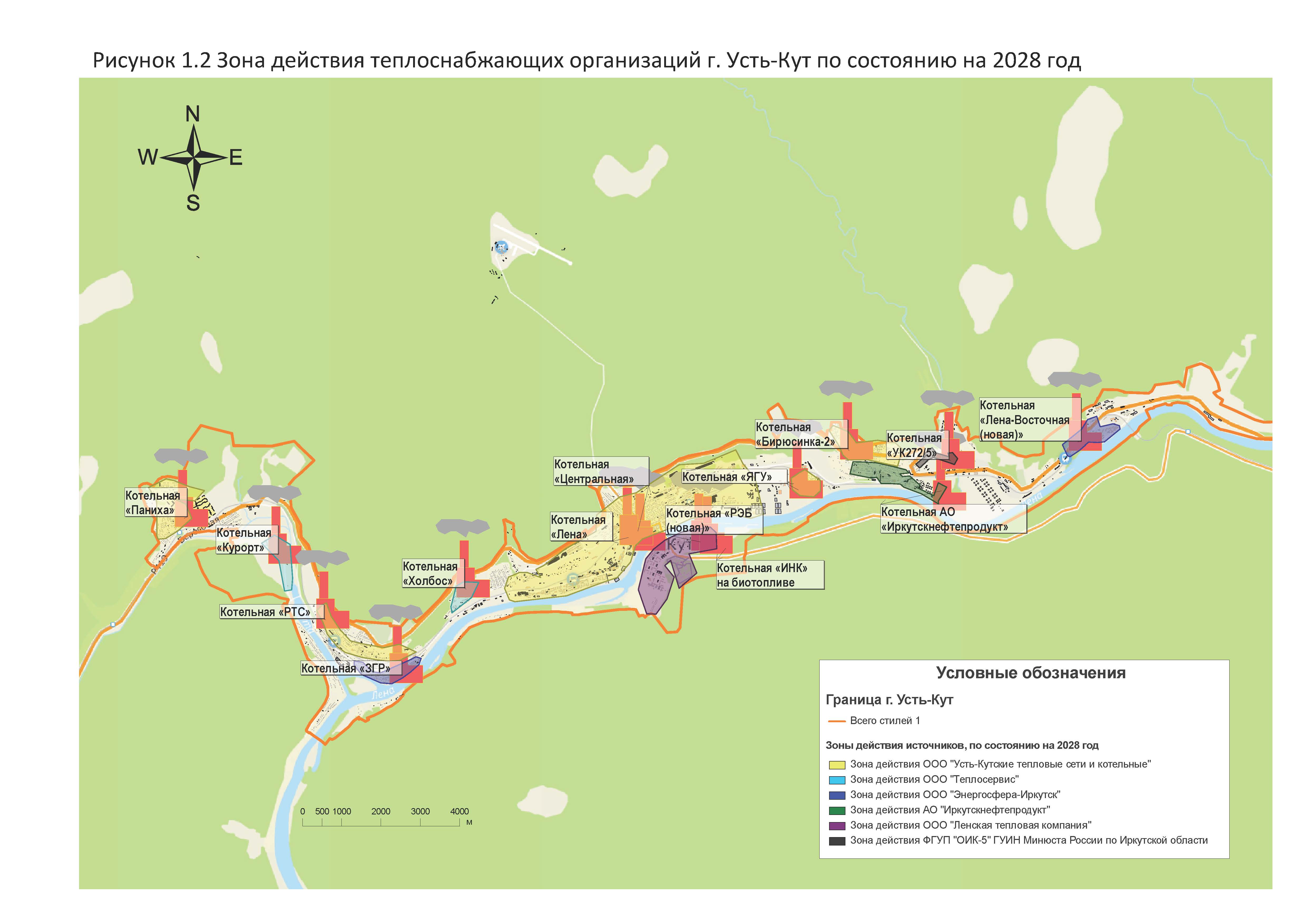 Основания, в том числе критерии, в соответствии с которыми теплоснабжающей организации присвоен статус единой теплоснабжающей организацииНа основании критериев ПП РФ от 08.08.2012 г. №808 Разделу II «Критерии и порядок определения единой теплоснабжающей организации», описанных в разделе «Общие сведения», организация ООО "Усть-Кутские тепловые сети и котельные" является единой теплоснабжающей организацией г. Усть-Кут:-	в эксплуатации ООО "Усть-Кутские тепловые сети и котельные" находятся 65% магистральных тепловых сетей и более 63% тепловых мощностей теплоисточников г. Усть-Кут;-	заключает и надлежаще исполняет договоры теплоснабжения со всеми обратившимися к ней потребителями тепловой энергии в своей зоне деятельности;-	надлежащим образом исполняет обязательства перед иными теплоснабжающими и теплосетевыми организациями в зоне своей деятельности;-	осуществляет контроль режимов потребления тепловой энергии в зоне своей деятельности.-	способность обеспечить надежность теплоснабжения определяется наличием у предприятия ООО "Усть-Кутские тепловые сети и котельные" технических возможностей и квалифицированного персонала по наладке, мониторингу, диспетчеризации, переключениям и оперативному управлению гидравлическими режимами. Анализ показателей эффективности и надежности функционирования систем теплоснабжения различной принадлежности, позволяет сделать вывод о высоких показателях ООО "Усть-Кутские тепловые сети и котельные" по сравнению с другими организациями. На основе данных Администрации города по результатам расчета фактических значений показателей уровня надежности поставок тепловой энергии на объекты ЖКХ и потребителям г. Усть-Кут на момент разработки данного материала надежно осуществляет поставки ООО "Усть-Кутские тепловые сети и котельные".Таким образом, на основании критериев определения единой теплоснабжающей организации, установленных в проекте правил организации теплоснабжения, утверждаемых Правительством Российской Федерации, в качестве единой теплоснабжающей организации на всей территории города Усть-Кут решено утвердить предприятие ООО "Усть-Кутские тепловые сети и котельные".Таблица 10.2 Критерии выбора ЕТОИнформация о поданных теплоснабжающими организациями заявках на присвоение статуса единой теплоснабжающей организацииИнформация по поступившим заявкам на присвоение статуса единой теплоснабжающей организации отсутствует.Реестр систем теплоснабжения, содержащий перечень теплоснабжающих организаций, действующих в каждой системе теплоснабжения, расположенных в границах города Усть-КутВ настоящее время в городском округе г. Усть-Кут существует несколько изолированных на источниках зон теплоснабжения: Зона действия котельных «Лена» и «Центральная»Зоны действия котельной «Паниха»Зона действия котельных «РТС» и «Бирюсинка-2»Зона действия котельной «ЯГУ»Зона действия котельной «РЭБ (новая)»Зона действия котельной «ЗРГ»Зона действия котельной «Лена-Восточная(новая)»Зона действия котельной «Холбос»Зона действия котельной «Курорт»Зона действия котельной «УК 272/5»Зона действия котельной АО «Иркутскнефтепродукт» Зона действия котельной «ИНК».Реестр систем теплоснабжения с перечнем теплоснабжающих организаций и принадлежащим им источникам тепловой энергии приведена в таблице 10.3.Таблица 10.3 Реестр систем теплоснабжения городского округа г. Усть-КутРешения о распределении тепловой нагрузки между источниками тепловой энергииСведения о величине тепловой нагрузки, распределяемой (перераспределяемой) между источниками тепловой энергии в соответствии с указанными в схеме теплоснабжения решениями об определении границ зон действия источников тепловой энергии, а также сроки выполнения перераспределения для каждого этапа.Величина тепловой нагрузки, распределяемая в перспективе между источниками тепловой энергии представлена в таблице 2.3.Решения по бесхозяйным тепловым сетямПеречень выявленных бесхозяйных тепловых сетей (в случае их выявления) и перечень организаций, уполномоченных на их эксплуатацию в порядке, установленном Федеральным законом "О теплоснабжении"В городском округе город Усть-Кут на момент актуализации бесхозяйных сетей не выявлено. Выявляемые бесхозяйные сети передаются в эксплуатацию соответствующих хозяйствующих субъектов, к сетям которых они присоединены, на основании распоряжений администрации города. Синхронизация схемы теплоснабжения со схемой газоснабжения и газификации Иркутской области, схемой и программой развития электроэнергетики, а также со схемой водоснабжения и водоотведения города Усть-КутОписание решений (на основе утвержденной региональной (межрегиональной) программы газификации жилищно-коммунального хозяйства, промышленных и иных организаций) о развитии соответствующей системы газоснабжения в части обеспечения топливом источников тепловой энергииНа территории города Усть-Кут не действуют источники тепловой энергии, использующие в качестве основного или резервного топлива газ.Магистрального газопровода в городе нет. В перспективе не планируется переход источников тепловой энергии на газ.Описание проблем организации газоснабжения источников тепловой энергииПроблемы в организации газоснабжения источников тепловой энергии отсутствуют.Предложения по корректировке утвержденной (разработке) региональной (межрегиональной) программы газификации жилищно-коммунального хозяйства, промышленных и иных организаций для обеспечения согласованности такой программы с указанными в схеме теплоснабжения решениями о развитии источников тепловой энергии и систем теплоснабженияВ актуализированной схеме теплоснабжения города Усть-Кут отсутствуют мероприятия по изменению газоснабжения существующей системы теплоснабжения.Корректировка программы газификации города Усть-Кут не требуется.Описание решений (вырабатываемых с учетом положений утвержденной схемы и программы развития Единой энергетической системы России) о строительстве, реконструкции, техническом перевооружении и (или) модернизации, выводе из эксплуатации источников тепловой энергии и генерирующих объектов, включая входящее в их состав оборудование, функционирующих в режиме комбинированной выработки электрической и тепловой энергии, в части перспективных балансов тепловой мощности в схемах теплоснабженияВ актуализированной схеме теплоснабжения города Усть-Кут не предусмотрены мероприятия по строительству источников комбинированной выработки.Предложения по строительству генерирующих объектов, функционирующих в режиме комбинированной выработки электрической и тепловой энергии, указанных в схеме теплоснабжения, для их учета при разработке схемы и программы перспективного развития электроэнергетики субъекта Российской Федерации, схемы и программы развития Единой энергетической системы России, содержащие в том числе описание участия указанных объектов в перспективных балансах тепловой мощности и энергииВ актуализированной схеме теплоснабжения города Усть-Кут не предусмотрены мероприятия по строительству источников комбинированной выработки. Описание решений (вырабатываемых с учетом положений утвержденной схемы водоснабжения города Усть-Кут) о развитии соответствующей системы водоснабжения в части, относящейся к системам теплоснабженияВ соответствии со схемой водоснабжения и водоотведения города Усть-Кут на период до 2028 года, разработанной и утвержденной в 2014 году, система централизованного горячего водоснабжения г. Усть-Кут включает: открытую и закрытую схему. По закрытой схеме горячее водоснабжение осуществляется в 30%, по открытой схеме горячим водоснабжением пользуются 70% потребителей. Всего по г. Усть-Кут снабжаются ГВС - 18 818 человек.В перспективе планируется планомерное снижение затрат на подпитку тепловых сетей для открытых систем горячего водоснабжения и переход на закрытую.Предложения по корректировке, утвержденной (разработке) схемы водоснабжения города Усть-Кут для обеспечения согласованности такой схемы и указанных в схеме теплоснабжения решений о развитии источников тепловой энергии и систем теплоснабженияВ главе 9 Обосновывающих документов представлены предложения по переходу от открытой схемы горячего водоснабжения потребителей к закрытой.Индикаторы развития систем теплоснабжения города Усть-КутСуществующие и перспективные значения индикаторов развития систем теплоснабженияИндикаторы развития систем теплоснабжения разрабатываются в соответствии c ПП РФ №154 «Требования к схемам теплоснабжения, порядку их разработки и утверждения», пунктом 79 ПП РФ № 405 «О внесении изменений в некоторые акты Правительства Российской Федерации», Постановлением Правительства РФ от 16.03.2019 №276.В результате разработки в соответствии с пунктом 79 ПП РФ № 405 (в редакции ПП РФ №276 от 16.03.2019) должны быть приведены результаты оценки существующих и перспективных значений следующих индикаторов развития систем теплоснабжения:а) количество прекращений подачи тепловой энергии, теплоносителя в результате технологических нарушений на тепловых сетях;б) количество прекращений подачи тепловой энергии, теплоносителя в результате технологических нарушений на источниках тепловой энергии;в) удельный расход условного топлива на единицу тепловой энергии, отпускаемой с коллекторов источников тепловой энергии (отдельно для тепловых электрических станций и котельных);г) отношение величины технологических потерь тепловой энергии, теплоносителя к материальной характеристике тепловой сети;д) коэффициент использования установленной тепловой мощности;е) удельная материальная характеристика тепловых сетей, приведенная к расчетной тепловой нагрузке;ж) доля тепловой энергии, выработанной в комбинированном режиме (как отношение величины тепловой энергии, отпущенной из отборов турбоагрегатов, к общей величине выработанной тепловой энергии в границах поселения, городского округа, города федерального значения);з) удельный расход условного топлива на отпуск электрической энергии;и) коэффициент использования теплоты топлива (только для источников тепловой энергии, функционирующих в режиме комбинированной выработки электрической и тепловой энергии);к) доля отпуска тепловой энергии, осуществляемого потребителям по приборам учета, в общем объеме отпущенной тепловой энергии;л) средневзвешенный (по материальной характеристике) срок эксплуатации тепловых сетей (для каждой системы теплоснабжения);м) отношение материальной характеристики тепловых сетей, реконструированных за год, к общей материальной характеристике тепловых сетей (фактическое значение за отчетный период и прогноз изменения при реализации проектов, указанных в утвержденной схеме теплоснабжения) (для каждой системы теплоснабжения, а также для поселения, городского округа, города федерального значения);н) отношение установленной тепловой мощности оборудования источников тепловой энергии, реконструированного за год, к общей установленной тепловой мощности источников тепловой энергии (фактическое значение за отчетный период и прогноз изменения при реализации проектов, указанных в утвержденной схеме теплоснабжения) (для поселения, городского округа, города федерального значения).о) Отсутствие зафиксированных фактов нарушения антимонопольного законодательства (выданных предупреждений, предписаний), а также отсутствие применения санкций, предусмотренных Кодексом Российской Федерации об административных правонарушениях, за нарушение законодательства Российской Федерации в сфере теплоснабжения, антимонопольного законодательства Российской Федерации, законодательства Российской Федерации о естественных монополиях.Таблица 14.1-Статистика отказов тепловых сетей в г. Усть-Кут за 2020 годТаблица 14.2 Удельный расход условного топлива на отпуск тепловой энергииТаблица 14.3 - Отношение величины технологических потерь тепловой энергии, теплоносителя к материальной характеристике тепловой сетиТаблица 14.4. - Коэффициент использования установленной мощностиТаблица 14.5- Удельная материальная характеристика тепловых сетей, приведенная к расчетной тепловой нагрузкеТаблица 14.6- Доля отпуска тепловой энергии, осуществляемого потребителям по приборам учета, в общем объеме отпущенной тепловой энергииТаблица 14.7- Средневзвешенный (по материальной характеристике) срок эксплуатации тепловых сетейТаблица 14.8- Отношение материальной характеристики тепловых сетей, реконструированных за год, к общей материальной характеристике тепловых сетейТаблица 14.9-Отношение установленной тепловой мощности оборудования источников тепловой энергии, реконструированного за год, к общей установленной тепловой мощности источников тепловой энергииЦеновые (тарифные) последствияРезультаты расчетов и оценки ценовых (тарифных) последствий реализации предлагаемых проектов схемы теплоснабжения для потребителя при осуществлении регулируемых видов деятельностиНа территории города Усть-Кут рассматривается одна система теплоснабжения. В схеме теплоснабжения для оценки ценовых последствий для потребителей при реализации программ строительства, реконструкции и технического перевооружения систем теплоснабжения используется метод индексации установленных тарифов. При расчёте тарифов с применением метода индексации установленных тарифов необходимая валовая выручка регулируемой организации включает в себя текущие расходы, амортизацию основных средств и прибыль регулируемой организации. В соответствии с действующим в сфере государственного ценового регулирования законодательством тариф на тепловую энергию, отпускаемую организацией, должен обеспечивать покрытие как экономически обоснованных расходов организации, так и обеспечивать достаточные средства для финансирования мероприятий по надёжному функционированию и развитию систем теплоснабжения.Тариф ежегодно пересматривается и устанавливается органом исполнительной власти субъекта РФ в области государственного регулирования цен (тарифов) с учётом изменения экономически обоснованных расходов организации и возможных изменений условий реализации инвестиционной программы.Законодательством определён механизм ограничения предельной величины тарифов путём установления ежегодных предельных индексов роста, а также механизм ограничения предельной величины платы за ЖКУ для граждан путём установления ежегодных предельных индексов роста.При этом возмещение затрат на реализацию ИП организации, осуществляющей регулируемые виды деятельности в сфере теплоснабжения, может потребовать установления для организации тарифов на уровне выше установленного федеральным органом предельного максимального уровня.Решение об установлении для организации тарифов на уровне выше предельного максимального принимается органом исполнительной власти субъекта РФ в области государственного регулирования тарифов (цен) самостоятельно и не требует согласования с федеральным органом исполнительной власти в области государственного регулирования тарифов в сфере теплоснабжения.Для анализа влияния реализации мероприятий, предложенных в схеме теплоснабжения, на цену тепловой энергии, в данной работе были разработаны два варианта развития системы теплоснабжения г. Усть-Кут. Для дальнейшего анализа выбран вариант 2 со строительством БМК «ИНК» мощностью 30 МВт и  строительством ИТП и пластинчатых теплообменников при закрытии системы ГВС. В разработанных вариантах учтены необходимые расходы на капитальный ремонт тепловых сетей и определены расходы на реализацию инвестиционных программ в тарифах и сроки их включения в тарифы, которые обеспечивают баланс интересов эксплуатирующих организаций и потребителей услуг теплоснабжения.Показатели производственной программы, принятые в расчёт ценовых последствий реализации мероприятий, предложенных в схеме теплоснабжения, определены с учётом:- плановых объёмов полезного отпуска тепловой энергии (мощности), с учётом изменения тепловых нагрузок потребителей тепловой энергии на перспективный период;- изменения технико-экономических показателей, показателей тепловой экономичности по тепловым источникам и снижения потерь тепловой энергии при транспортировке и постепенном вводе в эксплуатацию объектов инвестирования, выполнении капитальных ремонтов тепловых сетей и завершении реализации мероприятий схемы теплоснабжения к 2028 г.Основные показатели производственной программы, принятые в расчёт тарифных последствий реализации мероприятий, предложенных в схеме теплоснабжения на период 2021-2028 гг. включительно приведены в таблицах с расчётом прогнозных экономически обоснованных тарифов.В расчётах по теплоисточникам и по тепловым сетям приняты следующие основные производственные издержки:- затраты на топливо;- затраты на покупную электроэнергию, воду и канализацию стоков;- амортизационные отчисления;- затраты на оплату труда персонала, страховые отчисления, рассчитываемые исходя из фонда заработной платы;- затраты на ремонт;- прочие затраты / цеховые расходы / общехозяйственные расходы / налоги, входящие в себестоимость. Расходы по статьям затрат определялись следующим образом:Затраты на топливо определены исходя из годового расхода топлива на каждом из тепловых источников, учитывающего улучшение показателей при реализации Схемы теплоснабжения и цены топлива.На котельных в качестве топлива используется уголь,мазут,деревянная щепа. Цена на энергоресурс определена на основе действующей оптовой цены на ресурсы с учётом данных о структуре себестоимости услуги теплоснабжения РСО за 2021 год и с использованием соответствующих индексов-дефляторов для расчётов на весь период действия Схемы теплоснабжения (до 2028 г.).Затраты на покупную электроэнергию, воду и канализацию стоков определены исходя из годового расхода ресурсов и цены, рассчитанной на основе фактической/установленной цены за 2021 г. с использованием соответствующих индексов-дефляторов.Амортизация оборудования в части амортизации существующего оборудования принята без изменений. Амортизация основных фондов, образованных в результате нового строительства, модернизации и технического перевооружения основных производственных фондов при реализации схемы теплоснабжения, определена линейным методом, исходя из стоимости объектов основных средств и срока их полезного использования, переделённого в соответствии с Постановлением Правительства РФ от 01.01.2002 № 1 «О классификации основных средств, включаемых в амортизационные группы».Численность промышленно-производственного персонала тепловых источников и тепловых сетей определена на основании «Рекомендаций по нормированию труда работников энергетического хозяйства» Часть 1. Нормативы численности рабочих котельных установок и тепловых сетей (переизданные), утверждённых Приказом Госстроя России от 22.03.1999 № 65.Прогноз отчислений на социальные нужды составляет 30 % и остается неизменным до конца анализируемого периода.Затраты на ремонты по объектам инвестирования (в части нового строительства) определены в соответствии с СО 34.20.609-2003 «Методические рекомендации по определению нормативной величины затрат на техническое обслуживание и ремонт энергооборудования, зданий и сооружений электростанций» и СО 34.20.611-2003 «Нормативы затрат на ремонт в процентах от балансовой стоимости конкретных видов основных средств электростанций».При этом расчёт необходимых расходов на ремонт по объектам инвестирования выполнен исходя из допущения, что в первые годы (3 года по источникам тепла и 5 лет по тепловым сетям) вновь возведённые/реконструированные объекты расходов на ремонт не требуют. В последующий период (2 года по тепловым источникам и 5 лет по тепловым сетям) расходы на ремонт по каждому объекту постепенно увеличиваются до нормативных затрат и далее рассчитываются в соответствии с нормативами.Кроме того, в составе необходимой валовой выручки учтены определённые ранее затраты на замену ветхих тепловых сетей, выработавших нормативный срок эксплуатации.Прогноз прочих расходов выполнен в соответствии индексом-дефлятором потребительских цен.Индексы-дефляторы (табл. 15.1) принятые для прогноза производственных расходов и тарифов на покупные энергоносители и воду определены на основе Прогнозов социально-экономического развития РФ на период до 2028 г. (данные сайта МЭР от 28.11.2018) и на период до 2024 года (данные сайта МЭР от 30.09.2019г.Таблица 15.1 – Индексы-дефляторы, принятые для прогноза производственных расходов и тарифов на покупные энергоносители и водуРасчёт тарифов на тепловую энергию выполнен с учётом следующего:- за базовый период принят 2020 г.;- производственные расходы товарного отпуска тепловой энергии на 2020 г. приняты по материалам тарифных дел (распределение расходов по статьям затрат выполнено на основе данных ТСО);- производственные расходы на отпуск тепловой энергии потребителям и на услуги по передаче тепловой энергии по тепловым сетям сформированы по статьям, структура которых предоставлена ТСО.Расчёт тарифов на тепловую энергию выполнен с учётом реализации мероприятий, предложенных в схеме теплоснабжения (с учётом изменения балансов и с учётом индексов-дефляторов Минэкономразвития РФ по статьям расходов).Прогнозные тарифы определены на основе тарифно-балансовых моделей и могут пересматриваться по мере появления уточнённых прогнозов социально-экономического развития по данным Минэкономразвития РФ (прогнозов роста цен на топливо и электроэнергию, ИПЦ и других индексов-дефляторов) и с учётом возможного изменения условий реализации мероприятий схемы теплоснабжения.Расчеты ценовых (тарифных) последствий выполнены на основе тарифно-балансовых моделей с учётом проведения инвестиционных мероприятий по развитию системы теплоснабжения, прогноза МЭР, без указанных мероприятий, а также прогнозного тарифа, рассчитанного по методике Минэнерго России. Результаты с учётом мероприятий, предложенных в схеме теплоснабжения, и устанавливаемых тарифов с учётом индексов-дефляторов на тепловую энергию представлены ниже.В рамках исполнения пункта 6 плана мероприятий («дорожной карты») «Внедрение целевой модели рынка тепловой энергии», утверждённого распоряжением Правительства Российской Федерации от 02.12.2014 № 1949-р, пункта 4 протокола совещания у Заместителя Председателя Правительства Российской Федерации А.В. Дворковича от 13.11.2015 № АД-П9-225пр, а также в соответствии с положениями проекта федерального закона № 1086603-6 «О внесении изменений в Федеральный закон «О теплоснабжении» и о внесении изменений в отдельные законодательные акты Российской Федерации по вопросам совершенствования системы отношений в сфере теплоснабжения» Министерством энергетики Российской Федерации разработан проект постановления Правительства Российской Федерации «Об утверждении правил определения в ценовых зонах теплоснабжения предельного уровня цены на тепловую энергию (мощность), технико-экономических параметров работы котельных и тепловых сетей, используемых для расчёта предельного уровня цены на тепловую энергию (мощность), включая правила индексации предельного уровня цены на тепловую энергию (мощность)».Тариф, прогнозируемый с использованием индексов-дефляторов Минэкономразвития РФ, на первоначальном этапе ниже расчетного проектного тарифа (и с инвестиционной составляющей и без нее). Это объясняется тем, что в этот период происходят основные капитальные вложения. На последующих этапах темп роста расчетного тарифа ниже, чем тарифа, определенного в соответствии с требованиями МЭР. Для сглаживания тарифных последствий реализации мероприятий и обеспечения постепенного роста стоимости тепловой энергии (услуг по её передаче) для потребителей, расчёт тарифов на тепловую энергию по факту следует корректировать каждый год с учётом постепенного нагружения тарифа расходами на капитальный ремонт тепловых сетей, и с учётом возврата кредитов, привлечённых на финансирование капитальных вложений, неравными долями исходя из возможности включения необходимых средств в тариф.Данный расчет является оценочным, укрупненным и подлежит уточнению при выполнении проектно-изыскательских работ. Таблица 15.2 – Тарифно-балансовая модель котельных ООО «Усть-Кутские тепловые сети и котельные» в зоне деятельности единой теплоснабжающей организации с учетом предложений по техническому перевооружению Таблица 15.3– Тарифно-балансовая модель котельных ООО «Энергосфера-Иркутск» в зоне деятельности единой теплоснабжающей организации с учетом предложений по техническому перевооружению Таблица 15.4– Тарифно-балансовая модель котельных ООО «Ленская тепловая компания» в зоне деятельности единой теплоснабжающей организации с учетом предложений по техническому перевооружению Таблица 15.5– Тарифно-балансовая модель котельных ООО «Ленатеплоинвест» в зоне деятельности единой теплоснабжающей организации с учетом предложений по техническому перевооружению Таблица 15.6– Тарифно-балансовая модель объектов генерации ООО «Усть-Кутские тепловые сети и котельные» в зоне деятельности единой теплоснабжающей организации с учетом предложений по техническому перевооружениюТаблица 15.7– Тарифно-балансовая модель объектов генерации ООО «Энергосфера-Иркутск» в зоне деятельности единой теплоснабжающей организации с учетом предложений по техническому перевооружениюТаблица 15.8– Тарифно-балансовая модель объекта генерации ООО «Ленская тепловая компания» в зоне деятельности единой теплоснабжающей организации с учетом предложений по техническому перевооружениюТаблица 15.9 – Тарифно-балансовая модель объектов генерации ООО «Ленатеплоинвест» в зоне деятельности единой теплоснабжающей организации с учетом предложений по техническому перевооружениТаблица 15.10–  Тарифно-балансовая модель конечного тарифа ООО «Усть-Кутские тепловые сети и котельные» в зоне деятельности единой теплоснабжающей организации с учетом предложений по техническому перевооружению, руб./Гкал (без НДС) Таблица 15.11 –  Тарифно-балансовая модель конечного тарифа ООО «Энергосфера-Иркутск» в зоне деятельности единой теплоснабжающей организации с учетом предложений по техническому перевооружению, руб./Гкал (без НДС) Таблица 15.12 –  Тарифно-балансовая модель конечного тарифа ООО «Ленская тепловая компания» в зоне деятельности единой теплоснабжающей организации с учетом предложений по техническому перевооружению, руб./Гкал (без НДС) Таблица 15.13 –  Тарифно-балансовая модель конечного тарифа ООО «Ленатеплоинвест» в зоне деятельности единой теплоснабжающей организации с учетом предложений по техническому перевооружению, руб./Гкал (без НДС) Тарифно-балансовые расчетные модели теплоснабжения потребителей по каждой единой теплоснабжающей организацииПри расчете тарифных последствий для потребителей города Усть-Кут в сфере теплоснабжения были рассмотрены тарифы для следующих предприятий и источников тепловой энергии:ООО «Усть-Кутские тепловые сети и котельные» (котельные «Лена», ЯГУ». «Паниха», «РТС», «Берюсинка-2»)ООО «Энергосфера-Иркутск» (котельные «ЗРГ» и «Лена-Восточная (новая»)ООО «Ленская тепловая компания» (котельная «РЭБ новая»)ОООО «Ленатеплоинвест».При регулировании тарифов в сфере теплоснабжения в Иркутской области для организаций, действующих в городе Усть-Кут, применяются долгосрочные экономически обоснованные тарифы.Таблица 15.14 – Тарифно-балансовая модель котельных ООО «Усть-Кутские тепловые сети и котельные» в зоне деятельности единой теплоснабжающей организации с учетом предложений по техническому перевооружению Таблица 15.15– Тарифно-балансовая модель объектов генерации ООО «Усть-Кутские тепловые сети и котельные» в зоне деятельности единой теплоснабжающей организации с учетом предложений по техническому перевооружениюТаблица 15.16–  Тарифно-балансовая модель конечного тарифа ООО «Усть-Кутские тепловые сети и котельные» в зоне деятельности единой теплоснабжающей организации с учетом предложений по техническому перевооружению, руб./Гкал (без НДС) Таблица 15.17– Тарифно-балансовая модель котельных ООО «Энергосфера-Иркутск» в зоне деятельности единой теплоснабжающей организации с учетом предложений по техническому перевооружению Таблица 15.18– Тарифно-балансовая модель объектов генерации ООО «Энергосфера-Иркутск» в зоне деятельности единой теплоснабжающей организации с учетом предложений по техническому перевооружениюТаблица 15.19 –  Тарифно-балансовая модель конечного тарифа ООО «Энергосфера-Иркутск» в зоне деятельности единой теплоснабжающей организации с учетом предложений по техническому перевооружению, руб./Гкал (без НДС) Таблица 15.20 – Тарифно-балансовая модель котельных ООО «Ленская тепловая компания» в зоне деятельности единой теплоснабжающей организации с учетом предложений по техническому перевооружению Таблица 15.21 – Тарифно-балансовая модель объекта генерации ООО «Ленская тепловая компания» в зоне деятельности единой теплоснабжающей организации с учетом предложений по техническому перевооружениюТаблица 15.22–  Тарифно-балансовая модель конечного тарифа ООО «Ленская тепловая компания» в зоне деятельности единой теплоснабжающей организации с учетом предложений по техническому перевооружению, руб./Гкал (без НДС) Рисунок 15.1 - График тарифных последствий для потребителя при реализации программы строительства, реконструкции и технического перевооружения системы теплоснабжения (для котельной «Лена» OOO «Усть-Кутские тепловые сети и котельные»)Как видно из рисунка 15.1 расчетный тариф к 2028 году ниже предельно допустимого уровня.Рисунок 15.2 - График тарифных последствий для потребителя при реализации программы строительства, реконструкции и технического перевооружения системы теплоснабжения (для котельной «ЯГУ» OOO «Усть-Кутские тепловые сети и котельные»)Как видно из рисунка 15.2 расчетный тариф к 2028 году ниже предельно допустимого уровня.Рисунок 15.3 - График тарифных последствий для потребителя при реализации программы строительства, реконструкции и технического перевооружения системы теплоснабжения (для котельной «Паниха» OOO «Усть-Кутские тепловые сети и котельные»)Как видно из рисунка 15.3 расчетный тариф к 2028 году ниже предельно допустимого уровня.Рисунок 15.4 - График тарифных последствий для потребителя при реализации программы строительства, реконструкции и технического перевооружения системы теплоснабжения (для котельных «РТС» и «Бирюсинка-2» OOO «Усть-Кутские тепловые сети и котельные»)Как видно из рисунка 15.4 расчетный тариф к 2028 году выше предельно допустимого уровня.Рисунок 15.5 - График тарифных последствий для потребителя при реализации программы строительства, реконструкции и технического перевооружения системы теплоснабжения (для OOO «Энергосфера-Иркутск»)Как видно из рисунка 15.5 расчетный тариф к 2028 году ниже предельно допустимого уровня.Рисунок 15.6 - График тарифных последствий для потребителя при реализации программы строительства, реконструкции и технического перевооружения системы теплоснабжения (для OOO «Ленская тепловая компания»)Как видно из рисунка15.6 расчетный тариф к 2028 году ниже предельно допустимого уровня.Рисунок 15.7 - График тарифных последствий для потребителя при реализации программы строительства, реконструкции и технического перевооружения системы теплоснабжения (для OOO «Энергосфера-Иркутск» )Как видно из рисунка 15.7 расчетный тариф к 2028 году ниже предельно допустимого уровня.Разработчик:Генеральный директорООО «Джи Динамика»____________________А.С. Ложкин«____» ___________ 2021 г.Заказчик:МКУ «Служба заказчика по ЖКХ»УКМО (ГП)______________________  А.В. Жданов«____» ___________ 2021 г.№ п.п.Наименование источника тепловой энергии (адрес/иная привязка)Потребление (полезная реализация) тепловой энергии, ГкалПотребление (полезная реализация) тепловой энергии на отопление и вентиляцию, ГкалПотребление (полезная реализация) тепловой энергии на ГВС, Гкал1 Итого по МО "г. Усть-Кут", 
в т.ч.:500 635.62415 594.3983 581.67 1.1Центральная часть309 781.10247 288.8662 492.24 1.2Западная часть56 321.8542 915.6811 946.61 1.3Восточная часть134 532.67125 389.859 142.81Наименование показателей2018201920202021202220232024202520262027-203120282029Снос жилищного фонда, в т. ч.:накопительным итогом0008.523.237.047.862.379.292.3102.0114.2Всего по поселению, в т. ч.:0008.514.713.810.814.516.913.09.812.2Многоэтажный жилищный фонд000000000000Средне- и малоэтажный жилищный фонд0008.514.713.810.814.516.913.09.812.2Годы20182019202020212022202320242025202620272028Общая отапливаемая площадь строительных фондов на начало года1386.061386.061386.061386.061377.581389.231401.771417.321429.141418.421405.40Прибыло общей отапливаемой площади, в том числе:0.000.000.000.0026.3526.3526.3526.356.220.000.00новое строительство, в т.ч.:0.000.000.000.0026.3526.3526.3526.356.220.000.00многоквартирные жилые здания0.000.000.000.0026.3526.3526.3526.356.220.000.00общественно-деловая застройка0.000.000.000.000.000.000.000.000.000.000.00индивидуальная жилищная застройка0.000.000.000.000.000.000.000.000.000.000.00Выбыло общей отапливаемой площади0.000.000.008.4814.7013.8110.7914.5316.9413.029.76Общая отапливая площадь на конец года1386.061386.061386.061377.581389.231401.771417.321429.141418.421405.401395.64Наименование показателейНагрузка, Гкал/чНагрузка, Гкал/чПотребление теплоэнергии, ГкалПотребление теплоэнергии, ГкалИтого приростИтого приростНаименование показателейНагрузка, Гкал/чНагрузка, Гкал/чПотребление теплоэнергии, ГкалПотребление теплоэнергии, ГкалГкал/чГкалНаименование показателей2021202820212028Гкал/чГкалВсего потребление тепловой энергии152.04169.98500 635.62553 048.5917.94952 412.97ИсточникQот, Гкал/часQв, Гкал/часQгвс,            Гкал/часQсумм,            Гкал/часкотельная «Лена»4.7000.0000.8085.508многоквартирные жилые здания1.7290.0000.3422.071индивидуальная жилищная застройка0.0000.0000.0000.000общественно-деловая застройка2.9710.0000.4663.437Котельная "ИНК"15.5240.0003.40918.934многоквартирные жилые здания14.1000.0003.30017.400Производственная застройка0.2080.0000.0000.208общественно-деловая застройка1.2160.0000.1091.326Всего новое строительство20.2240.0004.21724.442многоквартирные жилые здания15.8290.0003.64219.471Производственная застройка0.2080.0000.0000.208общественно-деловая застройка4.1870.0000.5754.763Снос зданий5.9440.0000.5496.492Итого по г. Усть-Кут14.2800.0003.66917.949Наименование показателей20212022202320242025202620272028Всего подключенная нагрузка, Гкал/год500 635.62499 473.23531 594.89543 483.93555 202.59569 273.99567 563.75563 469.26Увеличение нагрузки, в том числе:0.0033 576.7813 263.9414 375.2916 278.431 184.940.000.00новое строительство, в т.ч.:0.0033 576.7813 263.9414 375.2916 278.431 184.940.000.00многоквартирные жилые здания0.0019 583.5613 263.9413 263.9413 263.941 184.940.000.00общественно-деловая застройка0.0013 993.220.001 111.353 014.490.000.000.00индивидуальная жилищная застройка0.000.000.000.000.000.000.000.00Промышленность0.000.00641.47641.470.000.000.000.00Снижение за счет сноса и отключений1162.391455.121374.902656.642207.032895.184094.492736.61Всего подключенная нагрузка на конец года, Гкал/год499 473.23531 594.89543 483.93555 202.59569 273.99567 563.75563 469.26560 732.65Подключенная нагрузка на конец года с учетом требований ППРФ № 18499 473.23526 334.65536 945.81548 446.04561 468.78562 416.73555 701.38553 048.59Наименование источникаЕдиница измерения202120222023202420252026202720282029ИТОГО«Усть-Кутские тепловые сети и котельные»«Усть-Кутские тепловые сети и котельные»«Усть-Кутские тепловые сети и котельные»«Усть-Кутские тепловые сети и котельные»«Усть-Кутские тепловые сети и котельные»«Усть-Кутские тепловые сети и котельные»«Усть-Кутские тепловые сети и котельные»«Усть-Кутские тепловые сети и котельные»«Усть-Кутские тепловые сети и котельные»«Усть-Кутские тепловые сети и котельные»«Усть-Кутские тепловые сети и котельные»котельная «Лена»Гкал/ч-0.073.820.30-0.24-0.080.13-0.69-0.53-0.632.009Строительство0.003.850.410.410.410.410.000.000.005.508ОТ+В0.003.320.350.350.350.350.000.000.004.70ГВС0.000.530.070.070.070.070.000.000.000.81Снос0.070.030.120.660.500.280.690.530.633.4994ОТ+В0.060.030.110.600.460.250.610.470.583.16ГВС0.010.000.010.060.040.030.080.060.040.34котельная «Центральная»Гкал/ч0.000.000.000.000.000.000.000.000.000.000ОТ+В0.000.000.000.000.000.000.000.000.000.00ГВС0.000.000.000.000.000.000.000.000.000.00Снос0.000.000.000.000.000.000.000.000.000.00ОТ+В0.000.000.000.000.000.000.000.000.000.00ГВС0.000.000.000.000.000.000.000.000.000.00котельная «Паниха»Гкал/ч0.000.000.000.00-0.050.00-0.140.00-0.16-0.350ОТ+В0.000.000.000.000.000.000.000.000.000.00ГВС0.000.000.000.000.000.000.000.000.000.00Снос0.000.000.000.000.050.000.140.000.160.35ОТ+В0.000.000.000.000.050.000.130.000.150.32ГВС0.000.000.000.000.000.000.010.000.010.03котельная «РТС»Гкал/ч-0.06-0.11-0.060.000.000.000.00-0.21-0.23-0.659ОТ+В0.000.000.000.000.000.000.000.000.000.00ГВС0.000.000.000.000.000.000.000.000.000.00Снос0.060.110.060.000.000.000.000.210.230.66ОТ+В0.060.110.060.000.000.000.000.200.220.64ГВС0.000.000.000.000.000.000.000.010.000.02котельная «ЯГУ» Гкал/ч0.000.000.000.000.00-0.22-0.380.000.00-0.596Снос0.000.000.000.000.000.220.380.000.000.60ОТ+В0.000.000.000.000.000.200.340.000.000.54ГВС0.000.000.000.000.000.020.040.000.000.05котельная «Бирюсинка-2»Гкал/ч0.000.000.000.00-0.040.000.000.000.00-0.036ОТ+В0.000.000.000.000.000.000.000.000.000.00ГВС0.000.000.000.000.000.000.000.000.000.00Снос0.000.000.000.000.040.000.000.000.000.04ОТ+В0.000.000.000.000.040.000.000.000.000.04ГВС0.000.000.000.000.000.000.000.000.000.00ООО «Ленская тепловая компания»ООО «Ленская тепловая компания»ООО «Ленская тепловая компания»ООО «Ленская тепловая компания»ООО «Ленская тепловая компания»ООО «Ленская тепловая компания»ООО «Ленская тепловая компания»ООО «Ленская тепловая компания»ООО «Ленская тепловая компания»ООО «Ленская тепловая компания»ООО «Ленская тепловая компания»котельная «РЭБ (новая)»Гкал/ч-0.07-0.22-0.080.000.000.000.000.000.00-0.380Строительство0.000.000.000.000.000.000.000.000.000.00ОТ+В0.000.000.000.000.000.000.000.000.000.00ГВС0.000.000.000.000.000.000.000.000.000.00Снос0.070.220.080.000.000.000.000.000.000.38ОТ+В0.060.190.070.000.000.000.000.000.000.32ГВС0.010.030.020.000.000.000.000.000.000.06котельная «ИНК»Гкал/ч0.004.354.454.825.310.000.000.000.0018.934Строительство0.004.354.454.825.310.000.000.000.0018.93ОТ+В0.003.533.633.964.410.000.000.000.0015.52ГВС0.000.830.830.860.900.000.000.000.003.41ООО «Энергосфера-Иркутск»ООО «Энергосфера-Иркутск»ООО «Энергосфера-Иркутск»ООО «Энергосфера-Иркутск»ООО «Энергосфера-Иркутск»ООО «Энергосфера-Иркутск»ООО «Энергосфера-Иркутск»ООО «Энергосфера-Иркутск»ООО «Энергосфера-Иркутск»ООО «Энергосфера-Иркутск»ООО «Энергосфера-Иркутск»котельная «ЗРГ»Гкал/ч0.0000.0000.000-0.0380.000-0.0990.0000.0000.000-0.137Снос0.000.000.000.040.000.100.000.000.000.14ОТ+В0.000.000.000.030.000.090.000.000.000.12ГВС0.000.000.000.010.000.010.000.000.000.02котельная «Лена-Восточная (новая)»Гкал/ч0.000.000.000.000.000.000.000.000.000.00Строительство0.000.000.000.000.000.000.000.000.000.00ОТ+В0.000.000.000.000.000.000.000.000.000.00ГВС0.000.000.000.000.000.000.000.000.000.00Снос0.000.000.000.000.000.000.000.000.000.00ОТ+В0.000.000.000.000.000.000.000.000.000.00ГВС0.000.000.000.000.000.000.000.000.000.00ООО "Теплоинвест" ООО "Теплоинвест" ООО "Теплоинвест" ООО "Теплоинвест" ООО "Теплоинвест" ООО "Теплоинвест" ООО "Теплоинвест" ООО "Теплоинвест" ООО "Теплоинвест" ООО "Теплоинвест" ООО "Теплоинвест" котельная «Холбос» Гкал/ч0.00-0.070.000.000.00-0.210.000.000.00-0.283Строительство0.000.000.000.000.000.000.000.000.000.00ОТ+В0.000.000.000.000.000.000.000.000.000.00ГВС0.000.000.000.000.000.000.000.000.000.00Снос0.000.070.000.000.000.210.000.000.000.28ОТ+В0.000.070.000.000.000.210.000.000.000.28ГВС0.000.000.000.000.000.000.000.000.000.00котельная «Курорт»Гкал/ч0.000.000.000.000.000.000.000.000.000.00ОТ+В0.00ГВС0.00ФКУ «Колония-поселение №20 с особыми условиями хозяйственной деятельности Главного управления Федеральной службы исполнений и наказаний по Иркутской областиФКУ «Колония-поселение №20 с особыми условиями хозяйственной деятельности Главного управления Федеральной службы исполнений и наказаний по Иркутской областиФКУ «Колония-поселение №20 с особыми условиями хозяйственной деятельности Главного управления Федеральной службы исполнений и наказаний по Иркутской областиФКУ «Колония-поселение №20 с особыми условиями хозяйственной деятельности Главного управления Федеральной службы исполнений и наказаний по Иркутской областиФКУ «Колония-поселение №20 с особыми условиями хозяйственной деятельности Главного управления Федеральной службы исполнений и наказаний по Иркутской областиФКУ «Колония-поселение №20 с особыми условиями хозяйственной деятельности Главного управления Федеральной службы исполнений и наказаний по Иркутской областиФКУ «Колония-поселение №20 с особыми условиями хозяйственной деятельности Главного управления Федеральной службы исполнений и наказаний по Иркутской областиФКУ «Колония-поселение №20 с особыми условиями хозяйственной деятельности Главного управления Федеральной службы исполнений и наказаний по Иркутской областиФКУ «Колония-поселение №20 с особыми условиями хозяйственной деятельности Главного управления Федеральной службы исполнений и наказаний по Иркутской областиФКУ «Колония-поселение №20 с особыми условиями хозяйственной деятельности Главного управления Федеральной службы исполнений и наказаний по Иркутской областиФКУ «Колония-поселение №20 с особыми условиями хозяйственной деятельности Главного управления Федеральной службы исполнений и наказаний по Иркутской областикотельная «УК 272/5»Гкал/ч-0.140.00-0.140.00-0.07-0.050.00-0.060.00-0.465Снос0.140.000.140.000.070.050.000.060.000.47ОТ+В0.140.000.140.000.060.050.000.060.000.44ГВС0.000.000.000.000.010.000.000.000.000.02АО «Иркутскнефтепродукт», Усть-Кутский цехАО «Иркутскнефтепродукт», Усть-Кутский цехАО «Иркутскнефтепродукт», Усть-Кутский цехАО «Иркутскнефтепродукт», Усть-Кутский цехАО «Иркутскнефтепродукт», Усть-Кутский цехАО «Иркутскнефтепродукт», Усть-Кутский цехАО «Иркутскнефтепродукт», Усть-Кутский цехАО «Иркутскнефтепродукт», Усть-Кутский цехАО «Иркутскнефтепродукт», Усть-Кутский цехАО «Иркутскнефтепродукт», Усть-Кутский цехАО «Иркутскнефтепродукт», Усть-Кутский цехКотельная АО «Иркутскнефтепродукт»Гкал/ч0.000.000.00-0.090.000.000.000.000.00-0.089Снос0.000.000.000.090.000.000.000.000.000.09ОТ+В0.000.000.000.080.000.000.000.000.000.08ГВС0.000.000.000.010.000.000.000.000.000.01ИТОГОГкал/ч-0.347.774.464.455.08-0.44-1.21-0.81-1.0117.949снос0.340.430.410.780.650.851.210.811.016.492строительство0.008.204.875.235.730.410.000.000.0024.442№ п/пНаименование объектаСценарий №1Сценарий №1№ п/пНаименование объектаНаименование  мероприятияСрок реализации1Котельная «Лена»Замена конвективной части котлов КВТСВ 20-150 №3,5 - котельная «Лена»20212Котельная «Лена»Замена воздухоподогревателей 6 шт. - котельная «Лена»20213Котельная «Лена»Замена насосов ПНС «Железнодорожник» на энергосберегающие - котельная «Лена»20214Котельная «Лена»Строительство (18 шт.) и реконструкция (3 шт.) Центральных тепловых пунктов для перевода потребителей тепловой энергии с открытой схемы теплоснабжения на закрытую схему - котельная «Лена»20215Котельная «Лена»Реконструкция котельной «Лена» с переводом на использование в качества топлива – древесной щепы - котельная «Лена»20226Котельная «Лена»Замена рециркуляционных насосов К80-50-200 на энергосберегающие 3 шт. - котельная «Лена»20227Котельная «Лена»Замена парового котла ДЕ16-14ГМ - котельная «Центральная»20228Котельная «Лена»Приобретение и установка вакуумного деаэратора - котельная «Лена»20239Котельная «Лена»Строительство (1 шт.) Центральных тепловых пунктов для перевода потребителей тепловой энергии с открытой схемы теплоснабжения на закрытую схему - котельная «Холбос»202110Котельная «ЗРГ»Строительство (3 шт.) Центральных тепловых пунктов для перевода потребителей тепловой энергии с открытой схемы теплоснабжения на закрытую схему - котельная «ЗГР»202111Котельная «ЗРГ»Реконструкция путем замены существующего резервного котла ДЕ-6,5- 14ГМ на котел КТВм с установленной мощностью 3,0 МВт, работающий древесной щепе - котельная «ЗГР»202212Котельная «Лена - Восточная» (новая)Строительство (1 шт.) Центральных тепловых пунктов для перевода потребителей тепловой энергии с открытой схемы теплоснабжения на закрытую схему - котельная «Лена-Восточная (новая)»202113Котельная «Лена - Восточная» (новая)Реконструкция котельной путем замены существующего котла КВТм2000 на аналогичный котел мощностью 4МВт - котельная «Лена- Восточная (новая)»202314Котельная «ЛРЭБ» (новая)Строительство (2 шт.) Центральных тепловых пунктов для перевода потребителей тепловой энергии с открытой схемы теплоснабжения на закрытую схему - котельная «РЭБ (новая)»202115Котельная «ЛРЭБ» (новая)Реконструкция путем увеличения тепловой мощности до 70,52 Гкал/ч (с 2021 г. до 2025 г.) для покрытия перспективной тепловой нагрузки части микрорайона «Старый РЭБ», предназначенного под переселение и нового микрорайона «ИНК» - котельная «РЭБ (новая)»202116котельная «Паниха»Реконструкция здания котельной с учетом: увеличения установленной мощности с размещением штатного оборудования, топливоподачи, ШЗУ, выполнение всех вспомогательных помещений, увеличение бункера загрузки топлива на всех четырех котлах до 6 тн., установка приемного бункера топлива и дробильного устройства - котельная
«Паниха»202017котельная «Паниха»Установка штатных золоуловителей для данных котлов (ЗУ1-2) и штатных дымососов (ДН9-1500), перенос металлических газоходов в котельный цех, установка бака аккумулятора горячей воды объемом 60 м.куб., выполнение бетонной обваловки - котельная «Паниха»202018котельная «Паниха»Приобретение и установка экономайзера ЭБ1-2,5 - котельная «Паниха»202119котельная «Паниха»Строительство (2 шт.) Центральных тепловых пунктов для перевода потребителей тепловой энергии с открытой схемы теплоснабжения на закрытую схему - котельная «Паниха»202120котельная «Паниха»Установка устройства дозирования комплексона в сетевую воду и бака запаса химподготовленной котловой воды, выполнение обвязки насосов и теплообменников, монтаж ШЗУ - котельная «Паниха»202221котельная «Паниха»Перенос дымовой трубы с устройством бетонного фундамента - котельная «Паниха»202322котельная «Паниха»Приобретение и установка вакуумного деаэратора - котельная «Паниха»202323котельная «ЯГУ»Приобретение и установка 4-х теплообменников «МашИмпекс» - котельная «ЯГУ»202024котельная «ЯГУ»Устранение дефектов А здания котельной, с устройством кровли, оконных проемов, ворот - котельная «ЯГУ»202125котельная «ЯГУ»Устройство коммерческого учета электроэнергии, тепловой энергии, холодной воды - котельная «ЯГУ»202126котельная «ЯГУ»Строительство (1 шт.) Центральных тепловых пунктов для перевода потребителей тепловой энергии с открытой схемы теплоснабжения на закрытую схему - котельная «ЯГУ»202127котельная «ЯГУ»Устройство транспортера ШЗУ - котельная «ЯГУ»202228котельная «ЯГУ»Приобретение и установка экономайзера ЭБ1-2,5 - котельная «ЯГУ»202229котельная «ЯГУ»Устройство системы дозирования комплексона - котельная «ЯГУ»202230котельная «ЯГУ»Приобретение и установка вакуумного деаэратора - котельная «ЯГУ»202331котельная «Бирюсинка-2»Замена двух водогрейных котлов КВр-1,16 - котельная «Бирюсинка-2»202032котельная «Бирюсинка-2»Замена насосов на энергосберегающие - котельная «Бирюсинка-2»202033котельная «Бирюсинка-2»Приобретение и установка Na-катионитного фильтра У-21а - котельная «Бирюсинка-2»202134котельная «Бирюсинка-2»Приобретение и установка вакуумного деаэратора - котельная «Бирюсинка-2»202335Котельная "РТС"Приобретение и установка экономайзера ЭБ1-2,5 - котельная «РТС»202136Котельная "РТС"Приобретение и установка Na-катионитного фильтра У-21а - котельная «РТС»202137Котельная "РТС"Замена котловых насосов на энергосберегающие - котельная «РТС»202138Котельная "РТС"Строительство (2 шт.) Центральных тепловых пунктов для перевода потребителей тепловой энергии с открытой схемы теплоснабжения на закрытую схему - котельная «РТС»202139Котельная "РТС"Приобретение и установка вакуумного деаэратора - котельная «РТС»202340котельная «УК 272/5»Строительство (1 шт.) Центральных тепловых пунктов для перевода потребителей тепловой энергии с открытой схемы теплоснабжения на закрытую схему - котельная «УК 272/5»202141котельная «АО «Иркутскнефтепродукт»»Замена насосов Д320/70 и Д200-36 в подкачивающих насосных станция 2-го и 3-го подъемов (ПНС-И-Т и ПНС-2п) от котельной «АО «Иркутскнефтепродукт»201942котельная «Курорт»Строительство котельной «Бирюсинка Новая» (2021-2022 г.) мощностью 6,45 Гкал/час с переводом потребителей котельной «АО «Иркутскнефтепродукт»» на новую котельную, работающей на щепе.202243котельная «Бирюсинка Новая»Строительство (7 шт.) Центральных тепловых пунктов для перевода потребителей тепловой энергии с открытой схемы теплоснабжения на закрытую схему - котельная «Бирюсинка (новая)»202144котельная «Курорт Новая»Строительство котельной «Курорт Новая» (2021 г.) мощностью 2,15 Гкал/час для теплоснабжения жилых объектов, а также объектов жизнеобеспечения микрорайона «Курорт», работающей на щепе.202145котельная «Курорт Новая»Строительство (1 шт.) Центральных тепловых пунктов для перевода потребителей тепловой энергии с открытой схемы теплоснабжения на закрытую схему - котельная «Курорт Новая»202146Котельная "Холбос"Реконструкция источника с уменьшением мощности теплогенерирующего оборудования202247Котельная "ЗРГ"Установка приборов учета на котельной "ЗРГ"202348котельная «РЭБ Новая»Строительство новой котельной «РЭБ Новая» с установленной тепловой мощностью 25,8 Гкал/час для покрытия перспективной тепловой нагрузки нового микрорайона «ИНК»2022№ п/пНаименование объектаСценарий №2Сценарий №2№ п/пНаименование объектаОписание мероприятияСрок реализацииМЕРОПРИЯТИЯ НА ИСТОЧНИКАХ ТЕПЛОСНАБЖЕНИЯМЕРОПРИЯТИЯ НА ИСТОЧНИКАХ ТЕПЛОСНАБЖЕНИЯМЕРОПРИЯТИЯ НА ИСТОЧНИКАХ ТЕПЛОСНАБЖЕНИЯМЕРОПРИЯТИЯ НА ИСТОЧНИКАХ ТЕПЛОСНАБЖЕНИЯ1Котельная «Лена»Замена конвективной части котлов КВТСВ 20-150 №3,5 - котельная «Лена»20212Котельная «Лена»Замена воздухоподогревателей 6 шт. - котельная «Лена»20213Котельная «Лена»Замена насосов ПНС «Железнодорожник» на энергосберегающие - котельная «Лена»20214Котельная «Лена»Замена кожухотрубных теплообменников на пластинчатые пароводяные- 6шт, к. Лена20235Котельная «Лена»Замена рециркуляционных насосов К80-50-200 на энергосберегающие 3 шт. - котельная «Лена»20226Котельная «Центральная»Замена парового котла ДЕ16-14ГМ - котельная «Центральная»20227Котельная «Лена»Приобретение и установка вакуумного деаэратора - котельная «Лена»20238Котельная «Лена»Замена системы водоподготовки и насосного оборудования (фильтра, деаэраторы, баки, насосы)к. Лена2022, 2025, 20279Котельная «Лена»Замена котлоагрегатов КВТСВ 20-150 №3,4,5,6, КЕ 25-14 №1,2, (поверхности нагрева, тяго-дутьевые агрегаты, частотные преобразователи, электрика)к. Лена202810Котельная «Лена»Замена питателя, дробилки и транспортеров топливоподачи №1,2, к. Лена2022, 202711Котельная «Лена»Устранение дефектов здания и сооружений (галлереи топливоподачи и дробилки, котельная, дым.труба, гараж) к.Лена2023, 202612Котельная «Центральная»Замена котлоагрегатов КВГМ 20-150 №1,2, ДЕ 16-14 №1, (поверхности нагрева, тяго-дутьевые агрегаты, частотные преобразователи) к.Центральная 2024-202613Котельная «Центральная»Устранение дефектов здания и сооружений к.  Центральная202214Котельная «Центральная»Замена теплообменников на пластинчатые пароводяные- 5шт, к.Центральная202415Котельная «Центральная»Замена РВС №1,2, с бетонированием площадок и обваловки, к.Центральная2025, 202616Котельная «Центральная»Замена сетевых, котловых и подпиточных насосов, (11 шт) , конденсатных и топливных насосов в МНС, (4 шт)к. Центральная2022-202317Котельная «ЗРГ»Реконструкция путем замены существующего резервного котла ДЕ-6,5- 14ГМ на котел КТВм с установленной мощностью 3,0 МВт - котельная «ЗГР»2023-202418Котельная "ЗРГ"Установка узла учета тепловой энергии (Ду 150 мм) на котельной "ЗРГ"202319Котельная «Лена - Восточная» (новая)Реконструкция котельной путем замены существующего котла КВТм2000 на аналогичный котел мощностью 4МВт работающего на угле, с индивидуальной топливоподачей,  устройство склада топлива на земельном участке с кадастровым номером  38:18:070101:427 котельная «Лена- Восточная (новая)»2025-202820Котельная «РЭБ» (новая)Строительство (2 шт.) Центральных тепловых пунктов для перевода потребителей тепловой энергии с открытой схемы теплоснабжения на закрытую схему - котельная «РЭБ (новая)»202121Котельная «РЭБ» (новая)Реконструкция путем увеличения тепловой мощности до 53.32 Гкал/ч (с 2021 г. до 2025 г.) для покрытия перспективной тепловой нагрузки части микрорайона «Старый РЭБ»2021-202322котельная «Паниха»Выполнение контура освещения территории котельной, с устройством приточной вентиляции к.Паниха202223котельная «Паниха»Приобретение и замена котлоагрегатов КВр-2,5-ШП №1,2,3,4 с золоуловителями к.Паниха2025-202824котельная «Паниха»Приобретение и замена сетевых, котловых, подпиточных насосов (10 шт )к.Паниха2023-202425котельная «Паниха»Приобретение и установка дробилки ВДП15, капитальный ремонт транспортера скребкового №1,2 к. Паниха2023, 202526котельная «Паниха»Установка устройства дозирования комплексона в сетевую воду и бака запаса химподготовленной котловой воды, выполнение обвязки насосов и теплообменников, монтаж ШЗУ - котельная «Паниха»202227котельная «Паниха»Перенос дымовой трубы с устройством бетонного фундамента - котельная «Паниха»202328котельная «Паниха»Приобретение и установка вакуумного деаэратора - котельная «Паниха»202329котельная «ЯГУ»Приобретение и установка 4-х теплообменников «МашИмпекс» - котельная «ЯГУ»2022-202330котельная «ЯГУ»Устранение дефектов, здания котельной (кровля, оконные проемы, ворота, перекрытия, ШЗУ, отмостка)  п. ЯГУ2023-202431котельная «ЯГУ»Устройство коммерческого учета электроэнергии, тепловой энергии, холодной воды - котельная «ЯГУ»202132котельная «ЯГУ»Приобретение и замена котлоагрегатов КВр-2,5-ШП №1,2,3 с золоуловителями п. ЯГУ2024, 202633котельная «ЯГУ»Устройство транспортера ШЗУ - котельная «ЯГУ»202234котельная «ЯГУ»Приобретение и установка экономайзера ЭБ1-2,5 - котельная «ЯГУ»202235котельная «ЯГУ»Устройство системы дозирования комплексона - котельная «ЯГУ»202236котельная «ЯГУ»Приобретение и установка вакуумного деаэратора - котельная «ЯГУ»202337котельная «ЯГУ»Замена дымовой трубы котельной ЯГУ202737котельная «Бирюсинка-2»Замена двух водогрейных котлов КВр-1,16 - котельная «Бирюсинка-2»202038котельная «Бирюсинка-2»Замена насосов на энергосберегающие - котельная «Бирюсинка-2»202039котельная «Бирюсинка-2»Приобретение и установка Na-катионитного фильтра У-21а - котельная «Бирюсинка-2»202140котельная «Бирюсинка-2»Приобретение и установка вакуумного деаэратора - котельная «Бирюсинка-2»202341Котельная "РТС" Приобретение и установка экономайзера ЭБ1-2,5 - котельная «РТС»202142Котельная "РТС" Приобретение и установка Na-катионитного фильтра У-21а - котельная «РТС»202143Котельная "РТС" Приобретение и замена сетевых, котловых, подпиточных насосов (6 шт) к.РТС2025-202744Котельная "РТС" Выполнение контура энергоэффективного  освещения территории  котельной, с устройством приточно-вытяжной вентиляции2022-202345Котельная "РТС" Выполнение контура энергоэффективного  освещения территории  котельной, с устройством приточно-вытяжной вентиляции2026-202846Котельная "РТС" Приобретение и установка вакуумного деаэратора - котельная «РТС»202347Котельная "РТС" Приобретение и установка дробилки ВДП15, капитальный ремонт транспортера скребкового №1,2 к.РТС2022, 2025, 202848Котельная "РТС" Замена дымовой трубы котельной РТС202449котельная «Бирюсинка новая» Строительство котельной «Бирюсинка Новая» (2021-2022 г.) мощностью 6,45 Гкал/час, работающую на мазуте202250котельная «Курорт Новая»Строительство котельной «Курорт Новая» (2021 г.) мощностью 2,15 Гкал/час для теплоснабжения жилых объектов, а также объектов жизнеобеспечения микрорайона «Курорт»202151ПотребителиСтроительство и индивидуальных тепловых пунктов (652 шт.) для перевода потребителей тепловой энергии с открытой схемы теплоснабжения на закрытую схему. Установка пластинчатых теплообменников в подвалах потребителей тепловой энергии202152Котельная "Холбос"Реконструкция источника с уменьшением мощности теплогенерирующего оборудования (демонтаж 1 котла КВсМ-1,8) к. Холбос202253Котельная "Холбос"Замена теплообменников на энергоэффективные 2 шт., к. Холбос2025-202654Котельная "Холбос"Замена котлов КВм-1.8№ 1.2.3, к. Холбос2028-203055Котельная "Холбос"Замена сетевых, коловых и подпиточных насосов к. Холбос202256Котельная "Холбос"Установка дробилки, замена транспортеров топливоподачи № 1,2 к. Холбос2023-202457котельная «ИНК»Строительство новой котельной «ИНК» с установленной тепловой мощностью 25,8 Гкал/час для покрытия перспективной тепловой нагрузки нового микрорайона «ИНК»2021-2023МЕРОПРИЯТИЯ НА СЕТЯХ И СООРУЖЕНИЯХ НА СЕТЯХ ТЕПЛОСНАБЖЕНИЯ МЕРОПРИЯТИЯ НА СЕТЯХ И СООРУЖЕНИЯХ НА СЕТЯХ ТЕПЛОСНАБЖЕНИЯ МЕРОПРИЯТИЯ НА СЕТЯХ И СООРУЖЕНИЯХ НА СЕТЯХ ТЕПЛОСНАБЖЕНИЯ МЕРОПРИЯТИЯ НА СЕТЯХ И СООРУЖЕНИЯХ НА СЕТЯХ ТЕПЛОСНАБЖЕНИЯ 1котельная «ИНК»Строительство новых сетей отопления Ду 300-250 мм и ГВС Ду 200-100 мм от источника до потребителей квартала "ИНК" протяженностью 2500 м2022-20252котельная «Холбос»Модернизация тепловых сетей по ул. Пришвина, Седова, Ду 150-50, протяженностью 381 м, к. Холбос20273котельная «Лена»Модернизация центральной магистрали по ул. Речники, Ду600-200мм, протяженностью 5,2км. Центральная часть г. Усть-Кут.2022 - 20284котельная «Лена»Замена насосов , ЦТП №1,2,3, Лена и ПНС№1,2 с увеличением производительности 2022 - 20245котельная «ЯГУ»Модернизация магистрального трубопровода,  и  ветхих вводов в дома по ул Снежная, Вернадского, Геологическая.п. Ду200-50мм, Протяженностью 524м. ЯГУ Усть-Кут2025 - 20286котельная «Паниха»Модернизация ветхих тепловых сетей по ул. Мира, Буровиков, 40 лет победы, АЛГ. Ду200-50мм, протяженностью 586 м. Паниха г.Усть-Кут.2026 - 20287котельная «РТС»Модернизация тепловых сетей по ул.Щорса. Ду150-50мм, протяженностью 415 м. РТС (Западная часть г.Усть-Кут)2024 - 20258Котельные «Лена», "ЗРГ", "Иркутскнефтепродукт", "Курорт"Реконструкция сетей теплоснабжения с изменением типа прокладки на надземную. Замена ветхих сетей, проложенных параллельно с сетями водоснабжения общей протяженностью 2570 м2022 - 2028Наименование показателя202020212022202320242025202620272028Установленная тепловая мощность, в т.ч.275.96275.96301.755301.76301.755301.755301.755301.755301.755котельная «Лена»108.00108.00108.00108.00108.00108.00108.00108.00108.00котельная «Центральная»58.0058.0058.0058.0058.0058.0058.0058.0058.00котельная «Паниха»8.608.608.608.608.608.608.608.608.60котельная «РТС»6.406.406.406.406.406.406.406.406.40котельная «ЯГУ» 6.406.406.406.406.406.406.406.406.40котельная «Бирюсинка-2»4.004.004.004.004.004.004.004.004.00котельная «РЭБ (новая)»10.3210.3210.3210.3210.3210.3210.3210.3210.32котельная «ЗРГ»6.956.956.956.956.956.956.956.956.95котельная «Лена-Восточная (новая)»8.548.548.548.548.548.548.548.548.54котельная «Холбос» 4.654.654.654.654.654.654.654.654.65котельная «Курорт»4.804.804.804.804.804.804.804.804.80котельная «УК 272/5»7.207.207.207.207.207.207.207.207.20котельная АО «Иркутскнефтепродукт»42.1042.1042.1042.1042.1042.1042.1042.1042.10котельная "ИНК"0025.8025.8025.8025.8025.8025.8025.80Располагаемая тепловая мощность котельной267.4267.4293.2293.2293.2293.2293.2293.2293.2котельная «Лена»102.6102.6102.6102.6102.6102.6102.6102.6102.6котельная «Центральная»58.058.058.058.058.058.058.058.058.0котельная «Паниха»8.68.68.68.68.68.68.68.68.6котельная «РТС»6.46.46.46.46.46.46.46.46.4котельная «ЯГУ» 6.46.46.46.46.46.46.46.46.4котельная «Бирюсинка-2»4.04.04.04.04.04.04.04.04.0котельная «РЭБ (новая)»10.210.210.210.210.210.210.210.210.2котельная «ЗРГ»7.07.07.07.07.07.07.07.07.0котельная «Лена-Восточная (новая)»8.58.58.58.58.58.58.58.58.5котельная «Холбос» 4.04.04.04.04.04.04.04.04.0котельная «Курорт»4.84.84.84.84.84.84.84.84.8котельная «УК 272/5»6.86.86.86.86.86.86.86.86.8котельная АО «Иркутскнефтепродукт»40.040.040.040.040.040.040.040.040.0котельная "ИНК"25.8025.8025.8025.8025.8025.8025.80Затраты тепла на собственные нужды 9.8319.83110.31510.59110.86411.17511.14711.06911.017котельная «Лена»4.9253.5113.7413.7583.7393.7323.7383.6923.656котельная «Центральная»0.3503.1863.1863.1863.1863.1863.1863.1863.186котельная «Паниха»0.3920.2430.2430.2430.2430.2400.2400.2320.232котельная «РТС»0.3940.2510.2450.2410.2410.2410.2410.2410.229котельная «ЯГУ» 0.2940.0850.0850.0850.0850.0850.0720.0490.049котельная «Бирюсинка-2»0.2100.2070.2070.2070.2070.2050.2050.2050.205котельная «РЭБ (новая)»0.4710.4600.4470.4420.4420.4420.4420.4420.442котельная «ЗРГ»0.5130.1370.1370.1370.1350.1350.1290.1290.129котельная «Лена-Восточная (новая)»0.9490.2970.2970.2970.2970.2970.2970.2970.297котельная «Холбос» 0.0180.0880.0840.0840.0840.0840.0710.0710.071котельная «Курорт»0.2000.2860.2860.2860.2860.2860.2860.2860.286котельная «УК 272/5»0.3280.0730.0730.0640.0640.0600.0570.0570.054котельная АО «Иркутскнефтепродукт»1.4691.0061.0061.0061.0011.0011.0011.0011.001котельная "ИНК"0.2790.5550.8531.1811.1811.1811.181Потери в тепловых сетях 9.8239.82310.12310.27310.42310.57310.57310.57310.573котельная «Лена»5.4995.4995.4995.4995.4995.4995.4995.4995.499котельная «Центральная»0.0000.0000.0000.0000.0000.0000.0000.0000.000котельная «Паниха»0.5790.5790.5790.5790.5790.5790.5790.5790.579котельная «РТС»0.3630.3630.3630.3630.3630.3630.3630.3630.363котельная «ЯГУ» 0.2350.2350.2350.2350.2350.2350.2350.2350.235котельная «Бирюсинка-2»0.0000.0000.0000.0000.0000.0000.0000.0000.000котельная «РЭБ (новая)»0.7820.7820.7820.7820.7820.7820.7820.7820.782котельная «ЗРГ»0.3110.3110.3110.3110.3110.3110.3110.3110.311котельная «Лена-Восточная (новая)»0.3290.3290.3290.3290.3290.3290.3290.3290.329котельная «Холбос» 0.1000.1000.1000.1000.1000.1000.1000.1000.100котельная «Курорт»0.1620.1620.1620.1620.1620.1620.1620.1620.162котельная «УК 272/5»0.2940.2940.2940.2940.2940.2940.2940.2940.294котельная АО «Иркутскнефтепродукт»1.1691.1691.1691.1691.1691.1691.1691.1691.169котельная "ИНК"0.0000.0000.3000.4500.6000.7500.7500.7500.750Присоединенная договорная тепловая нагрузка в горячей воде, в т.ч.176.289175.947183.719188.182192.629197.706197.267196.060195.253котельная «Лена»39.20039.13242.95543.25143.00842.92443.05842.37041.837котельная «Центральная»62.00062.00062.00062.00062.00062.00062.00062.00062.000котельная «Паниха»3.9003.9003.9003.9003.9003.8523.8523.7113.711котельная «РТС»4.2004.1424.0353.9783.9783.9783.9783.9783.767котельная «ЯГУ» 3.2403.2403.2403.2403.2403.2403.0222.6442.644котельная «Бирюсинка-2»2.2002.2002.2002.2002.2002.1642.1642.1642.164котельная «РЭБ (новая)»7.2037.1316.9086.8246.8246.8246.8246.8246.824котельная «ЗРГ»3.2833.2833.2833.2833.2463.2463.1473.1473.147котельная «Лена-Восточная (новая)»8.3528.3528.3528.3528.3528.3528.3528.3528.352котельная «Холбос» 1.3701.3701.2981.2981.2981.2981.0871.0871.087котельная «Курорт»4.6004.6004.6004.6004.6004.6004.6004.6004.600котельная «УК 272/5»5.9785.8345.8345.6905.6905.6225.5765.5765.513котельная АО «Иркутскнефтепродукт»30.76330.76330.76330.76330.67530.67530.67530.67530.675котельная "ИНК"0.0000.0004.3508.80413.62018.93418.93418.93418.934Присоединенная фактическая тепловая нагрузка в горячей воде, в т.ч.131.958131.606139.378143.829148.216153.255152.782151.494150.626котельная «Лена»30.67830.60034.42434.70734.40434.28234.38233.61433.019котельная «Центральная»53.10053.10053.10053.10053.10053.10053.10053.10053.100котельная «Паниха»3.4693.4693.4693.4693.4693.4213.4213.2803.280котельная «РТС»3.8823.8243.7173.6603.6603.6603.6603.6603.449котельная «ЯГУ» 1.1761.1761.1761.1761.1761.1760.9580.5800.580котельная «Бирюсинка-2»3.4573.4573.4573.4573.4573.4213.4213.4213.421котельная «РЭБ (новая)»6.9656.8926.6706.5856.5856.5856.5856.5856.585котельная «ЗРГ»1.9701.9701.9701.9701.9321.9321.8331.8331.833котельная «Лена-Восточная (новая)»4.6284.6284.6284.6284.6284.6284.6284.6284.628котельная «Холбос» 1.3701.3701.2981.2981.2981.2981.0871.0871.087котельная «Курорт»4.6004.6004.6004.6004.6004.6004.6004.6004.600котельная «УК 272/5»1.0630.9190.9190.7750.7750.7070.6610.6610.598котельная АО «Иркутскнефтепродукт»15.60115.60115.60115.60115.51215.51215.51215.51215.512котельная "ИНК"0.0000.0004.3508.80413.62018.93418.93418.93418.934отопление и вентиляция116.810116.810123.257126.849130.382134.504134.026132.870132.077котельная «Лена»28.52528.45731.74631.97331.66231.50931.57530.88730.354котельная «Центральная»48.21148.21148.21148.21148.21148.21148.21148.21148.211котельная «Паниха»3.2873.2873.2873.2873.2873.2393.2393.1133.113котельная «РТС»3.3523.2943.1893.1313.1313.1313.1313.1312.933котельная «ЯГУ» 1.1191.1191.1191.1191.1191.1190.9190.5770.577котельная «Бирюсинка-2»3.3523.3523.3523.3523.3523.3163.3163.3163.316котельная «РЭБ (новая)»6.0155.9535.7645.6975.6975.6975.6975.6975.697котельная «ЗРГ»1.6641.6641.6641.6641.6331.6331.5461.5461.546котельная «Лена-Восточная (новая)»2.7482.7482.7482.7482.7482.7482.7482.7482.748котельная «Холбос» 1.3701.3701.2981.2981.2981.2981.0871.0871.087котельная «Курорт»3.6873.6873.6873.6873.6873.6873.6873.6873.687котельная «УК 272/5»0.9900.8500.8500.7110.7110.6560.6100.6100.548котельная АО «Иркутскнефтепродукт»12.81612.81612.81612.81612.73512.73512.73512.73512.735котельная "ИНК"0.0000.0003.5257.15411.11115.52415.52415.52415.524горячее водоснабжение14.82014.79616.12116.98017.83418.75118.75518.62418.549котельная «Лена»2.152.142.682.732.742.772.812.732.67котельная «Центральная»4.894.894.894.894.894.894.894.894.89котельная «Паниха»0.180.180.180.180.180.180.180.170.17котельная «РТС»0.530.530.530.530.530.530.530.530.52котельная «ЯГУ» 0.060.060.060.060.060.060.040.000.00котельная «Бирюсинка-2»0.110.110.110.110.110.110.110.110.11котельная «РЭБ (новая)»0.950.940.910.890.890.890.890.890.89котельная «ЗРГ»0.310.310.310.310.300.300.290.290.29котельная «Лена-Восточная (новая)»1.881.881.881.881.881.881.881.881.88котельная «Холбос» 0.000.000.000.000.000.000.000.000.00котельная «Курорт»0.910.910.910.910.910.910.910.910.91котельная «УК 272/5»0.070.070.070.060.060.050.050.050.05котельная АО «Иркутскнефтепродукт»2.782.782.782.782.782.782.782.782.78котельная "ИНК"00.00.831.652.513.413.413.413.41Резерв/дефицит тепловой мощности котельная «Лена»61.5064.3360.2859.9860.3060.4360.3361.1461.77котельная «Центральная»4.551.711.711.711.711.711.711.711.71котельная «Паниха»4.164.314.314.314.314.364.364.514.51котельная «РТС»1.761.962.072.142.142.142.142.142.36котельная «ЯГУ» 4.704.904.904.904.904.905.145.545.54котельная «Бирюсинка-2»0.330.340.340.340.340.370.370.370.37котельная «РЭБ (новая)»2.022.112.342.432.432.432.432.432.43котельная «ЗРГ»4.164.534.534.534.574.574.684.684.68котельная «Лена-Восточная (новая)»2.633.293.293.293.293.293.293.293.29котельная «Холбос» 2.512.442.522.522.522.522.742.742.74котельная «Курорт»-0.16-0.25-0.25-0.25-0.25-0.25-0.25-0.25-0.25котельная «УК 272/5»5.155.555.555.715.715.785.835.835.89котельная АО «Иркутскнефтепродукт»21.7622.2222.2222.2222.3122.3122.3122.3122.31котельная "ИНК"0.000.0020.8715.9910.724.934.934.934.93Располагаемая тепловая мощность нетто (с учетом затрат на собственные нужды) при аварийном выводе самого мощного котла168.40169.08194.40185.52185.25184.94184.97185.04185.10котельная «Лена»72.6874.0973.8673.8473.8673.8773.8673.9173.94котельная «Центральная»32.6529.8129.8129.8129.8129.8129.8129.8129.81котельная «Паниха»6.496.646.646.646.646.646.646.656.65котельная «РТС»4.294.434.444.444.444.444.444.444.45котельная «ЯГУ» 4.394.604.604.604.604.604.614.634.63котельная «Бирюсинка-2»2.792.792.792.792.792.792.792.792.79котельная «РЭБ (новая)»6.336.346.356.366.366.366.366.366.36котельная «ЗРГ»-0.060.310.310.310.320.320.320.320.32котельная «Лена-Восточная (новая)»4.154.804.804.804.804.804.804.804.80котельная «Холбос» 2.182.112.122.122.122.122.132.132.13котельная «Курорт»0.600.510.510.510.510.510.510.510.51котельная «УК 272/5»4.014.274.274.284.284.284.284.284.29котельная АО «Иркутскнефтепродукт»27.9228.3828.3828.3828.3828.3828.3828.3828.38котельная "ИНК"0.000.0025.5216.6416.3416.0216.0216.0216.02Минимально допустимое значение тепловой нагрузки при аварийном выводе самого мощного пикового котла178.92178.92204.71196.11196.11196.11196.11196.11196.11котельная «Лена»77.6077.6077.6077.6077.6077.6077.6077.6077.60котельная «Центральная»33.0033.0033.0033.0033.0033.0033.0033.0033.00котельная «Паниха»6.886.886.886.886.886.886.886.886.88котельная «РТС»4.684.684.684.684.684.684.684.684.68котельная «ЯГУ» 4.684.684.684.684.684.684.684.684.68котельная «Бирюсинка-2»3.003.003.003.003.003.003.003.003.00котельная «РЭБ (новая)»6.806.806.806.806.806.806.806.806.80котельная «ЗРГ»0.450.450.450.450.450.450.450.450.45котельная «Лена-Восточная (новая)»5.105.105.105.105.105.105.105.105.10котельная «Холбос» 2.202.202.202.202.202.202.202.202.20котельная «Курорт»0.800.800.800.800.800.800.800.800.80котельная «УК 272/5»4.344.344.344.344.344.344.344.344.34котельная АО «Иркутскнефтепродукт»29.3929.3929.3929.3929.3929.3929.3929.3929.39котельная "ИНК"0.000.0025.8017.2017.2017.2017.2017.2017.20ПараметрЗначениеЕдиница измеренияПримечаниеCт1,63004тыс. руб./Гкал, без НДССсети11,611тыс.руб./м, без НДСТаблица 13-06-001 НЦС 81-13-06-2020Cэкспл1,743971631тыс. руб./(м*год)T30летTот6168часовQпотери0,00008691Гкал/(час*м)tвн21,0оСtот.ср-12,3оСtр-50,0оСНаименование показателя201720182019202020212022202320242025202620272028Всего подпитка тепловой сети, в т.ч.:2 044.762 008.152 000.832 005.321 603.041 215.58878.30880.23882.17884.10884.10884.10котельная «Лена»1 715.161 715.161 715.161 715.161 378.841 057.34722.96724.89726.82728.75728.75728.75котельная «Центральная»0.000.000.000.000.000.000.000.000.000.000.000.00котельная «Паниха»54.7954.7954.7954.7943.8232.8421.8621.8621.8621.8621.8621.86котельная «РТС»44.8644.8644.8644.8638.8932.9226.9526.9526.9526.9526.9526.95котельная «ЯГУ»28.0328.0328.0328.0321.2914.547.807.807.807.807.807.80котельная «Бирюсинка-2»21.0121.0121.0121.0117.4813.9510.4210.4210.4210.4210.4210.42котельная «РЭБ (новая)»58.6051.0640.6834.0523.5713.082.602.602.602.602.602.60котельная «ЗРГ»36.0216.3617.4518.8013.057.311.561.561.561.561.561.56котельная «Лена-Восточная (новая)»56.9148.7950.8255.6939.2022.716.226.226.226.226.226.22котельная «Холбос»4.092.802.751.981.480.990.490.490.490.490.490.49котельная «Курорт»8.238.238.238.237.346.455.555.555.555.555.555.55котельная «УК 272/5»7.487.487.487.487.096.706.316.316.316.316.316.31котельная АО «Иркутскнефтепродукт»9.579.579.5715.2310.996.752.512.512.512.512.512.51котельная "ИНК"0.000.000.000.000.000.0063.0763.0763.0763.0763.0763.07нормативные утечки теплоносителя,тыс. куб.м799.79799.79799.79798.48798.48813.30878.30880.23882.17884.10884.10884.10котельная «Лена»706.21706.21706.21706.21706.21721.03722.96724.89726.82728.75728.75728.75котельная «Центральная»0.000.000.000.000.000.000.000.000.000.000.000.00котельная «Паниха»21.8621.8621.8621.8621.8621.8621.8621.8621.8621.8621.8621.86котельная «РТС»26.9526.9526.9526.9526.9526.9526.9526.9526.9526.9526.9526.95котельная «ЯГУ»7.807.807.807.807.807.807.807.807.807.807.807.80котельная «Бирюсинка-2»10.4210.4210.4210.4210.4210.4210.4210.4210.4210.4210.4210.42котельная «РЭБ (новая)»3.903.903.902.602.602.602.602.602.602.602.602.60котельная «ЗРГ»1.561.561.561.561.561.561.561.561.561.561.561.56котельная «Лена-Восточная (новая)»6.226.226.226.226.226.226.226.226.226.226.226.22котельная «Холбос»0.490.490.490.490.490.490.490.490.490.490.490.49котельная «Курорт»5.555.555.555.555.555.555.555.555.555.555.555.55котельная «УК 272/5»6.316.316.316.316.316.316.316.316.316.316.316.31котельная АО «Иркутскнефтепродукт»2.512.512.512.512.512.512.512.512.512.512.512.51котельная "ИНК"0.000.000.000.000.000.0063.0763.0763.0763.0763.0763.07сверхнормативные утечки теплоносителя и отпуск  теплоносителя из тепловых сетей на цели ГВС1 244.971 208.361 201.041 206.83804.56402.280.000.000.000.000.000.00котельная «Лена»1 008.951 008.951 008.951 008.95672.63336.320.000.000.000.000.000.00котельная «Центральная»0.000.000.000.000.000.000.000.000.000.000.000.00котельная «Паниха»32.9332.9332.9332.9321.9510.980.000.000.000.000.000.00котельная «РТС»17.9217.9217.9217.9211.945.970.000.000.000.000.000.00котельная «ЯГУ»20.2320.2320.2320.2313.486.740.000.000.000.000.000.00котельная «Бирюсинка-2»10.5810.5810.5810.587.063.530.000.000.000.000.000.00котельная «РЭБ (новая)»54.7047.1636.7831.4620.9710.490.000.000.000.000.000.00котельная «ЗРГ»34.4514.7915.8817.2411.495.750.000.000.000.000.000.00котельная «Лена-Восточная (новая)»50.7042.5744.6049.4732.9816.490.000.000.000.000.000.00котельная «Холбос»3.602.312.261.490.990.500.000.000.000.000.000.00котельная «Курорт»2.682.682.682.681.790.890.000.000.000.000.000.00котельная «УК 272/5»1.181.181.181.180.780.390.000.000.000.000.000.00котельная АО «Иркутскнефтепродукт»7.067.067.0612.728.484.240.000.000.000.000.000.00котельная "ИНК"0.000.000.000.000.000.000.000.000.000.000.000.00Параметр Единицы измерения2018201920202021202220232024202520262027202820292030203120322033203420352036Производительность ВПУкуб. м/ч329.50329.50329.50329.50329.50344.50344.50344.50344.50344.50344.50344.50344.50344.50344.50344.50344.50344.50344.50котельная «Лена»0184.00184.00184.00184.00184.00184.00184.00184.00184.00184.00184.00184.00184.00184.00184.00184.00184.00184.00184.00котельная «Центральная»00.000.000.000.000.000.000.000.000.000.000.000.000.000.000.000.000.000.000.00котельная «Паниха»07.007.007.007.007.007.007.007.007.007.007.007.007.007.007.007.007.007.007.00котельная «РТС»04.004.004.004.004.004.004.004.004.004.004.004.004.004.004.004.004.004.004.00котельная «ЯГУ» 04.004.004.004.004.004.004.004.004.004.004.004.004.004.004.004.004.004.004.00котельная «Бирюсинка-2»02.502.502.502.502.502.502.502.502.502.502.502.502.502.502.502.502.502.502.50котельная «РЭБ (новая)»040.0040.0040.0040.0040.0040.0040.0040.0040.0040.0040.0040.0040.0040.0040.0040.0040.0040.0040.00котельная «ЗРГ»017.0017.0017.0017.0017.0017.0017.0017.0017.0017.0017.0017.0017.0017.0017.0017.0017.0017.0017.00котельная «Лена-Восточная (новая)»042.0042.0042.0042.0042.0042.0042.0042.0042.0042.0042.0042.0042.0042.0042.0042.0042.0042.0042.00котельная «Холбос» 01.001.001.001.001.001.001.001.001.001.001.001.001.001.001.001.001.001.001.00котельная «Курорт»020.0020.0020.0020.0020.0020.0020.0020.0020.0020.0020.0020.0020.0020.0020.0020.0020.0020.0020.00котельная «УК 272/5»01.001.001.001.001.001.001.001.001.001.001.001.001.001.001.001.001.001.001.00котельная АО «Иркутскнефтепродукт»07.007.007.007.007.007.007.007.007.007.007.007.007.007.007.007.007.007.007.00котельная "ИНК"00.000.000.000.000.0015.0015.0015.0015.0015.0015.0015.0015.0015.0015.0015.0015.0015.0015.00Всего подпитка тепловой сети, в т. ч.:, м3чм3334.69333.47334.22334.22334.22344.73344.73344.73344.73344.73344.73344.73344.73344.73344.73344.73344.73344.73344.73котельная «Лена»285.86285.86285.86285.86285.86285.86285.86285.86285.86285.86285.86285.86285.86285.86285.86285.86285.86285.86285.86котельная «Центральная»0.000.000.000.000.000.000.000.000.000.000.000.000.000.000.000.000.000.000.00котельная «Паниха»9.139.139.139.139.139.139.139.139.139.139.139.139.139.139.139.139.139.139.13котельная «РТС»7.487.487.487.487.487.487.487.487.487.487.487.487.487.487.487.487.487.487.48котельная «ЯГУ» 4.674.674.674.674.674.674.674.674.674.674.674.674.674.674.674.674.674.674.67котельная «Бирюсинка-2»3.503.503.503.503.503.503.503.503.503.503.503.503.503.503.503.503.503.503.50котельная «РЭБ (новая)»8.516.785.685.685.685.685.685.685.685.685.685.685.685.685.685.685.685.685.68котельная «ЗРГ»2.732.913.133.133.133.133.133.133.133.133.133.133.133.133.133.133.133.133.13котельная «Лена-Восточная (новая)»8.138.479.289.289.289.289.289.289.289.289.289.289.289.289.289.289.289.289.28котельная «Холбос» 0.470.460.330.330.330.330.330.330.330.330.330.330.330.330.330.330.330.330.33котельная «Курорт»1.371.371.371.371.371.371.371.371.371.371.371.371.371.371.371.371.371.371.37котельная «УК 272/5»1.251.251.251.251.251.251.251.251.251.251.251.251.251.251.251.251.251.251.25котельная АО «Иркутскнефтепродукт»1.601.602.542.542.542.542.542.542.542.542.542.542.542.542.542.542.542.542.54котельная "ИНК"0.000.000.000.000.0010.5110.5110.5110.5110.5110.5110.5110.5110.5110.5110.5110.5110.5110.51Всего подпитка тепловой сети, в т. ч.:, тыс.м3/годтыс. куб. м/год2008.152000.832005.322005.322005.322068.392068.392068.392068.392068.392068.392068.392068.392068.392068.392068.392068.392068.392068.39котельная «Лена»1 715.161 715.161 715.161 715.161 715.161 715.161 715.161 715.161 715.161 715.161 715.161 715.161 715.161 715.161 715.161 715.161 715.161 715.161 715.16котельная «Центральная»0.000.000.000.000.000.000.000.000.000.000.000.000.000.000.000.000.000.000.00котельная «Паниха»54.7954.7954.7954.7954.7954.7954.7954.7954.7954.7954.7954.7954.7954.7954.7954.7954.7954.7954.79котельная «РТС»44.8644.8644.8644.8644.8644.8644.8644.8644.8644.8644.8644.8644.8644.8644.8644.8644.8644.8644.86котельная «ЯГУ» 28.0328.0328.0328.0328.0328.0328.0328.0328.0328.0328.0328.0328.0328.0328.0328.0328.0328.0328.03котельная «Бирюсинка-2»21.0121.0121.0121.0121.0121.0121.0121.0121.0121.0121.0121.0121.0121.0121.0121.0121.0121.0121.01котельная «РЭБ (новая)»51.0640.6834.0534.0534.0534.0534.0534.0534.0534.0534.0534.0534.0534.0534.0534.0534.0534.0534.05котельная «ЗРГ»16.3617.4518.8018.8018.8018.8018.8018.8018.8018.8018.8018.8018.8018.8018.8018.8018.8018.8018.80котельная «Лена-Восточная (новая)»48.7950.8255.6955.6955.6955.6955.6955.6955.6955.6955.6955.6955.6955.6955.6955.6955.6955.6955.69котельная «Холбос» 2.802.751.981.981.981.981.981.981.981.981.981.981.981.981.981.981.981.981.98котельная «Курорт»8.238.238.238.238.238.238.238.238.238.238.238.238.238.238.238.238.238.238.23котельная «УК 272/5»7.487.487.487.487.487.487.487.487.487.487.487.487.487.487.487.487.487.487.48котельная АО «Иркутскнефтепродукт»9.579.5715.2315.2315.2315.2315.2315.2315.2315.2315.2315.2315.2315.2315.2315.2315.2315.2315.23котельная "ИНК"0.000.000.000.000.0063.0763.0763.0763.0763.0763.0763.0763.0763.0763.0763.0763.0763.0763.07Резерв (+)/дефицит (-) ВПУкуб. м/чкотельная «Лена»-101.86-101.86-101.86-101.86-101.86-101.86-101.86-101.86-101.86-101.86-101.86-101.86-101.86-101.86-101.86-101.86-101.86-101.86-101.86котельная «Центральная»0.000.000.000.000.000.000.000.000.000.000.000.000.000.000.000.000.000.000.00котельная «Паниха»-2.13-2.13-2.13-2.13-2.13-2.13-2.13-2.13-2.13-2.13-2.13-2.13-2.13-2.13-2.13-2.13-2.13-2.13-2.13котельная «РТС»-3.48-3.48-3.48-3.48-3.48-3.48-3.48-3.48-3.48-3.48-3.48-3.48-3.48-3.48-3.48-3.48-3.48-3.48-3.48котельная «ЯГУ» -0.67-0.67-0.67-0.67-0.67-0.67-0.67-0.67-0.67-0.67-0.67-0.67-0.67-0.67-0.67-0.67-0.67-0.67-0.67котельная «Бирюсинка-2»-1.00-1.00-1.00-1.00-1.00-1.00-1.00-1.00-1.00-1.00-1.00-1.00-1.00-1.00-1.00-1.00-1.00-1.00-1.00котельная «РЭБ (новая)»31.4933.2234.3234.3234.3234.3234.3234.3234.3234.3234.3234.3234.3234.3234.3234.3234.3234.3234.32котельная «ЗРГ»14.2714.0913.8713.8713.8713.8713.8713.8713.8713.8713.8713.8713.8713.8713.8713.8713.8713.8713.87котельная «Лена-Восточная (новая)»33.8733.5332.7232.7232.7232.7232.7232.7232.7232.7232.7232.7232.7232.7232.7232.7232.7232.7232.72котельная «Холбос» 0.530.540.670.670.670.670.670.670.670.670.670.670.670.670.670.670.670.670.67котельная «Курорт»18.6318.6318.6318.6318.6318.6318.6318.6318.6318.6318.6318.6318.6318.6318.6318.6318.6318.6318.63котельная «УК 272/5»-0.25-0.25-0.25-0.25-0.25-0.25-0.25-0.25-0.25-0.25-0.25-0.25-0.25-0.25-0.25-0.25-0.25-0.25-0.25котельная АО «Иркутскнефтепродукт»5.405.404.464.464.464.464.464.464.464.464.464.464.464.464.464.464.464.464.46котельная "ИНК"0.000.000.000.000.004.494.494.494.494.494.494.494.494.494.494.494.494.494.49Доля резерва%котельная «Лена»-55%-55%-55%-55%-55%-55%-55%-55%-55%-55%-55%-55%-55%-55%-55%-55%-55%-55%-55%котельная «Центральная»котельная «Паниха»-30%-30%-30%-30%-30%-30%-30%-30%-30%-30%-30%-30%-30%-30%-30%-30%-30%-30%-30%котельная «РТС»-87%-87%-87%-87%-87%-87%-87%-87%-87%-87%-87%-87%-87%-87%-87%-87%-87%-87%-87%котельная «ЯГУ» -17%-17%-17%-17%-17%-17%-17%-17%-17%-17%-17%-17%-17%-17%-17%-17%-17%-17%-17%котельная «Бирюсинка-2»-40%-40%-40%-40%-40%-40%-40%-40%-40%-40%-40%-40%-40%-40%-40%-40%-40%-40%-40%котельная «РЭБ (новая)»79%83%86%86%86%86%86%86%86%86%86%86%86%86%86%86%86%86%86%котельная «ЗРГ»84%83%82%82%82%82%82%82%82%82%82%82%82%82%82%82%82%82%82%котельная «Лена-Восточная (новая)»81%80%78%78%78%78%78%78%78%78%78%78%78%78%78%78%78%78%78%котельная «Холбос» 53%54%67%67%67%67%67%67%67%67%67%67%67%67%67%67%67%67%67%котельная «Курорт»93%93%93%93%93%93%93%93%93%93%93%93%93%93%93%93%93%93%93%котельная «УК 272/5»-25%-25%-25%-25%-25%-25%-25%-25%-25%-25%-25%-25%-25%-25%-25%-25%-25%-25%-25%котельная АО «Иркутскнефтепродукт»77%77%64%64%64%64%64%64%64%64%64%64%64%64%64%64%64%64%64%котельная "ИНК"30%30%30%30%30%30%30%30%30%30%30%30%30%30%Параметр Единицы измерения20182019202020212022202320242025202620272028Производительность ВПУкуб. м/ч329.50329.50329.50329.50329.50344.50344.50344.50344.50344.50344.50котельная «Лена»184.00184.00184.00184.00184.00184.00184.00184.00184.00184.00184.00котельная «Центральная»котельная «Паниха»7.007.007.007.007.007.007.007.007.007.007.00котельная «РТС»4.004.004.004.004.004.004.004.004.004.004.00котельная «ЯГУ» 4.004.004.004.004.004.004.004.004.004.004.00котельная «Бирюсинка-2»2.502.502.502.502.502.502.502.502.502.502.50котельная «РЭБ (новая)»40.0040.0040.0040.0040.0040.0040.0040.0040.0040.0040.00котельная «ЗРГ»17.0017.0017.0017.0017.0017.0017.0017.0017.0017.0017.00котельная «Лена-Восточная (новая)»42.0042.0042.0042.0042.0042.0042.0042.0042.0042.0042.00котельная «Холбос» 1.001.001.001.001.001.001.001.001.001.001.00котельная «Курорт»20.0020.0020.0020.0020.0020.0020.0020.0020.0020.0020.00котельная «УК 272/5»1.001.001.001.001.001.001.001.001.001.001.00котельная АО «Иркутскнефтепродукт»7.007.007.007.007.007.007.007.007.007.007.00котельная "ИНК"0.000.000.000.000.0015.0015.0015.0015.0015.0015.00Срок службылет3.004.005.006.007.008.009.0010.0011.0012.0013.00котельная «Лена»н/дн/дн/дн/дн/дн/дн/дн/дн/дн/дн/дкотельная «Центральная»н/дн/дн/дн/дн/дн/дн/дн/дн/дн/дн/дкотельная «Паниха»н/дн/дн/дн/дн/дн/дн/дн/дн/дн/дн/дкотельная «РТС»н/дн/дн/дн/дн/дн/дн/дн/дн/дн/дн/дкотельная «ЯГУ» н/дн/дн/дн/дн/дн/дн/дн/дн/дн/дн/дкотельная «Бирюсинка-2»н/дн/дн/дн/дн/дн/дн/дн/дн/дн/дн/дкотельная «РЭБ (новая)»3.004.005.006.007.008.009.0010.0011.0012.0013.00котельная «ЗРГ»н/дн/дн/дн/дн/дн/дн/дн/дн/дн/дн/дкотельная «Лена-Восточная (новая)»н/дн/дн/дн/дн/дн/дн/дн/дн/дн/дн/дкотельная «Холбос» н/дн/дн/дн/дн/дн/дн/дн/дн/дн/дн/дкотельная «Курорт»н/дн/дн/дн/дн/дн/дн/дн/дн/дн/дн/дкотельная «УК 272/5»н/дн/дн/дн/дн/дн/дн/дн/дн/дн/дн/дкотельная АО «Иркутскнефтепродукт»н/дн/дн/дн/дн/дн/дн/дн/дн/дн/дн/дкотельная "ИНК"н/дн/дн/дн/дн/дн/дн/дн/дн/дн/дн/дКоличество баков-аккумуляторов  теплоносителяед.14.0014.0014.0014.0014.0014.0014.0014.0014.0014.0014.00котельная «Лена»1.001.001.001.001.001.001.001.001.001.001.00котельная «Центральная»2.002.002.002.002.002.002.002.002.002.002.00котельная «Паниха»2.002.002.002.002.002.002.002.002.002.002.00котельная «РТС»н/дн/дн/дн/дн/дн/дн/дн/дн/дн/дн/дкотельная «ЯГУ» 1.001.001.001.001.001.001.001.001.001.001.00котельная «Бирюсинка-2»1.001.001.001.001.001.001.001.001.001.001.00котельная «РЭБ (новая)»2.002.002.002.002.002.002.002.002.002.002.00котельная «ЗРГ»2.002.002.002.002.002.002.002.002.002.002.00котельная «Лена-Восточная (новая)»2.002.002.002.002.002.002.002.002.002.002.00котельная «Холбос» 1.001.001.001.001.001.001.001.001.001.001.00котельная «Курорт»н/дн/дн/дн/дн/дн/дн/дн/дн/дн/дн/дкотельная «УК 272/5»н/дн/дн/дн/дн/дн/дн/дн/дн/дн/дн/дкотельная АО «Иркутскнефтепродукт»н/дн/дн/дн/дн/дн/дн/дн/дн/дн/дн/дкотельная "ИНК"н/дн/дн/дн/дн/дн/дн/дн/дн/дн/дн/дОбщая емкость  баков-аккумуляторовм33 056.003 056.003 056.003 056.003 056.003 056.003 056.003 056.003 056.003 056.003 056.00котельная «Лена»700.00700.00700.00700.00700.00700.00700.00700.00700.00700.00700.00котельная «Центральная»2 000.002 000.002 000.002 000.002 000.002 000.002 000.002 000.002 000.002 000.002 000.00котельная «Паниха»50.0050.0050.0050.0050.0050.0050.0050.0050.0050.0050.00котельная «РТС»н/дн/дн/дн/дн/дн/дн/дн/дн/дн/дн/дкотельная «ЯГУ» н/дн/дн/дн/дн/дн/дн/дн/дн/дн/дн/дкотельная «Бирюсинка-2»25.0025.0025.0025.0025.0025.0025.0025.0025.0025.0025.00котельная «РЭБ (новая)»120.00120.00120.00120.00120.00120.00120.00120.00120.00120.00120.00котельная «ЗРГ»30.0030.0030.0030.0030.0030.0030.0030.0030.0030.0030.00котельная «Лена-Восточная (новая)»126.00126.00126.00126.00126.00126.00126.00126.00126.00126.00126.00котельная «Холбос» 5.005.005.005.005.005.005.005.005.005.005.00котельная «Курорт»н/дн/дн/дн/дн/дн/дн/дн/дн/дн/дн/дкотельная «УК 272/5»н/дн/дн/дн/дн/дн/дн/дн/дн/дн/дн/дкотельная АО «Иркутскнефтепродукт»н/дн/дн/дн/дн/дн/дн/дн/дн/дн/дн/дкотельная "ИНК"н/дн/дн/дн/дн/дн/дн/дн/дн/дн/дн/дРасчетный часовой расход для подпитки системы теплоснабжениякуб. м/ч343.48343.99345.84280.55217.72163.25163.57163.90164.22164.22164.22котельная «Лена»285.86285.86285.86229.81176.22120.49120.81121.14121.46121.46121.46котельная «Центральная»0.000.000.000.000.000.000.000.000.000.000.00котельная «Паниха»9.139.139.137.305.473.643.643.643.643.643.64котельная «РТС»7.487.487.486.485.494.494.494.494.494.494.49котельная «ЯГУ» 4.674.674.673.552.421.301.301.301.301.301.30котельная «Бирюсинка-2»3.503.503.502.912.331.741.741.741.741.741.74котельная «РЭБ (новая)»17.3017.3017.3017.3017.3017.3017.3017.3017.3017.3017.30котельная «ЗРГ»2.732.913.132.181.220.260.260.260.260.260.26котельная «Лена-Восточная (новая)»8.138.479.286.533.781.041.041.041.041.041.04котельная «Холбос» 0.470.460.330.250.160.080.080.080.080.080.08котельная «Курорт»1.371.371.371.221.070.930.930.930.930.930.93котельная «УК 272/5»1.251.251.251.181.121.051.051.051.051.051.05котельная АО «Иркутскнефтепродукт»1.601.602.541.831.130.420.420.420.420.420.42котельная "ИНК"0.000.000.000.000.0010.5110.5110.5110.5110.5110.51Всего подпитка тепловой сети, в т.ч.:тыс. куб. м/год2 008.152 000.832 005.321 603.041 215.58878.30880.23882.17884.10884.10884.10котельная «Лена»1 715.161 715.161 715.161 378.841 057.34722.96724.89726.82728.75728.75728.75котельная «Центральная»0.000.000.000.000.000.000.000.000.000.000.00котельная «Паниха»54.7954.7954.7943.8232.8421.8621.8621.8621.8621.8621.86котельная «РТС»44.8644.8644.8638.8932.9226.9526.9526.9526.9526.9526.95котельная «ЯГУ» 28.0328.0328.0321.2914.547.807.807.807.807.807.80котельная «Бирюсинка-2»21.0121.0121.0117.4813.9510.4210.4210.4210.4210.4210.42котельная «РЭБ (новая)»51.0640.6834.0523.5713.082.602.602.602.602.602.60котельная «ЗРГ»16.3617.4518.8013.057.311.561.561.561.561.561.56котельная «Лена-Восточная (новая)»48.7950.8255.6939.2022.716.226.226.226.226.226.22котельная «Холбос» 2.802.751.981.480.990.490.490.490.490.490.49котельная «Курорт»8.238.238.237.346.455.555.555.555.555.555.55котельная «УК 272/5»7.487.487.487.096.706.316.316.316.316.316.31котельная АО «Иркутскнефтепродукт»9.579.5715.2310.996.752.512.512.512.512.512.51котельная "ИНК"0.000.000.000.000.0063.0763.0763.0763.0763.0763.07нормативные утечки теплоносителятыс. куб. м/год799.79799.79798.48798.48813.30878.30880.23882.17884.10884.10884.10котельная «Лена»706.21706.21706.21706.21721.03722.96724.89726.82728.75728.75728.75котельная «Центральная»0.000.000.000.000.000.000.000.000.000.000.00котельная «Паниха»21.8621.8621.8621.8621.8621.8621.8621.8621.8621.8621.86котельная «РТС»26.9526.9526.9526.9526.9526.9526.9526.9526.9526.9526.95котельная «ЯГУ» 7.807.807.807.807.807.807.807.807.807.807.80котельная «Бирюсинка-2»10.4210.4210.4210.4210.4210.4210.4210.4210.4210.4210.42котельная «РЭБ (новая)»3.903.902.602.602.602.602.602.602.602.602.60котельная «ЗРГ»1.561.561.561.561.561.561.561.561.561.561.56котельная «Лена-Восточная (новая)»6.226.226.226.226.226.226.226.226.226.226.22котельная «Холбос» 0.490.490.490.490.490.490.490.490.490.490.49котельная «Курорт»5.555.555.555.555.555.555.555.555.555.555.55котельная «УК 272/5»6.316.316.316.316.316.316.316.316.316.316.31котельная АО «Иркутскнефтепродукт»2.512.512.512.512.512.512.512.512.512.512.51котельная "ИНК"0.000.000.000.000.0063.0763.0763.0763.0763.0763.07сверхнормативные утечки теплоносителятыс. куб. м/год8.2913.8419.6313.096.540.000.000.000.000.000.00котельная «Лена»0.000.000.000.000.000.000.000.000.000.000.00котельная «Центральная»0.000.000.000.000.000.000.000.000.000.000.00котельная «Паниха»0.000.000.000.000.000.000.000.000.000.000.00котельная «РТС»0.000.000.000.000.000.000.000.000.000.000.00котельная «ЯГУ» 0.000.000.000.000.000.000.000.000.000.000.00котельная «Бирюсинка-2»0.000.000.000.000.000.000.000.000.000.000.00котельная «РЭБ (новая)»0.005.320.000.000.000.000.000.000.000.000.00котельная «ЗРГ»5.986.277.625.082.540.000.000.000.000.000.00котельная «Лена-Восточная (новая)»0.000.004.873.241.620.000.000.000.000.000.00котельная «Холбос» 2.312.261.490.990.500.000.000.000.000.000.00котельная «Курорт»0.000.000.000.000.000.000.000.000.000.000.00котельная «УК 272/5»0.000.000.000.000.000.000.000.000.000.000.00котельная АО «Иркутскнефтепродукт»0.000.005.663.771.890.000.000.000.000.000.00котельная "ИНК"0.000.000.000.000.000.000.000.000.000.000.00Отпуск теплоносителя из тепловых сетей на цели ГВСтыс. куб. м/год1 200.071 187.201 187.20791.47395.730.000.000.000.000.000.00котельная «Лена»1 008.951 008.951 008.95672.63336.320.000.000.000.000.000.00котельная «Центральная»0.000.000.000.000.000.000.000.000.000.000.00котельная «Паниха»32.9332.9332.9321.9510.980.000.000.000.000.000.00котельная «РТС»17.9217.9217.9211.945.970.000.000.000.000.000.00котельная «ЯГУ» 20.2320.2320.2313.486.740.000.000.000.000.000.00котельная «Бирюсинка-2»10.5810.5810.587.063.530.000.000.000.000.000.00котельная «РЭБ (новая)»47.1631.4631.4620.9710.490.000.000.000.000.000.00котельная «ЗРГ»8.819.629.626.413.210.000.000.000.000.000.00котельная «Лена-Восточная (новая)»42.5744.6044.6029.7414.870.000.000.000.000.000.00котельная «Холбос» 0.000.000.000.000.000.000.000.000.000.000.00котельная «Курорт»2.682.682.681.790.890.000.000.000.000.000.00котельная «УК 272/5»1.181.181.180.780.390.000.000.000.000.000.00котельная АО «Иркутскнефтепродукт»7.067.067.064.712.350.000.000.000.000.000.00котельная "ИНК"0.000.000.000.000.000.000.000.000.000.000.00Всего подпитка тепловой сети, в т.ч.:куб. м/ч334.69333.47334.22267.17202.60146.38146.71147.03147.35147.35147.35котельная «Лена»285.86285.86285.86229.81176.22120.49120.81121.14121.46121.46121.46котельная «Центральная»0.000.000.000.000.000.000.000.000.000.000.00котельная «Паниха»9.139.139.137.305.473.643.643.643.643.643.64котельная «РТС»7.487.487.486.485.494.494.494.494.494.494.49котельная «ЯГУ» 4.674.674.673.552.421.301.301.301.301.301.30котельная «Бирюсинка-2»3.503.503.502.912.331.741.741.741.741.741.74котельная «РЭБ (новая)»8.516.785.683.932.180.430.430.430.430.430.43котельная «ЗРГ»2.732.913.132.181.220.260.260.260.260.260.26котельная «Лена-Восточная (новая)»8.138.479.286.533.781.041.041.041.041.041.04котельная «Холбос» 0.470.460.330.250.160.080.080.080.080.080.08котельная «Курорт»1.371.371.371.221.070.930.930.930.930.930.93котельная «УК 272/5»1.251.251.251.181.121.051.051.051.051.051.05котельная АО «Иркутскнефтепродукт»1.601.602.541.831.130.420.420.420.420.420.42котельная "ИНК"0.000.000.000.000.0010.5110.5110.5110.5110.5110.51нормативные утечки теплоносителякуб. м/ч133.30133.30133.08133.08135.55146.38146.71147.03147.35147.35147.35котельная «Лена»117.70117.70117.70117.70120.17120.49120.81121.14121.46121.46121.46котельная «Центральная»0.000.000.000.000.000.000.000.000.000.000.00котельная «Паниха»3.643.643.643.643.643.643.643.643.643.643.64котельная «РТС»4.494.494.494.494.494.494.494.494.494.494.49котельная «ЯГУ» 1.301.301.301.301.301.301.301.301.301.301.30котельная «Бирюсинка-2»1.741.741.741.741.741.741.741.741.741.741.74котельная «РЭБ (новая)»0.650.650.430.430.430.430.430.430.430.430.43котельная «ЗРГ»0.260.260.260.260.260.260.260.260.260.260.26котельная «Лена-Восточная (новая)»1.041.041.041.041.041.041.041.041.041.041.04котельная «Холбос» 0.080.080.080.080.080.080.080.080.080.080.08котельная «Курорт»0.930.930.930.930.930.930.930.930.930.930.93котельная «УК 272/5»1.051.051.051.051.051.051.051.051.051.051.05котельная АО «Иркутскнефтепродукт»0.420.420.420.420.420.420.420.420.420.420.42котельная "ИНК"0.000.000.000.000.0010.5110.5110.5110.5110.5110.51сверхнормативные утечки теплоносителякуб. м/ч1.382.313.272.181.090.000.000.000.000.000.00котельная «Лена»0.000.000.000.000.000.000.000.000.000.000.00котельная «Центральная»0.000.000.000.000.000.000.000.000.000.000.00котельная «Паниха»0.000.000.000.000.000.000.000.000.000.000.00котельная «РТС»0.000.000.000.000.000.000.000.000.000.000.00котельная «ЯГУ» 0.000.000.000.000.000.000.000.000.000.000.00котельная «Бирюсинка-2»0.000.000.000.000.000.000.000.000.000.000.00котельная «РЭБ (новая)»0.000.890.000.000.000.000.000.000.000.000.00котельная «ЗРГ»1.001.041.270.850.420.000.000.000.000.000.00котельная «Лена-Восточная (новая)»0.000.000.810.540.270.000.000.000.000.000.00котельная «Холбос» 0.390.380.250.170.080.000.000.000.000.000.00котельная «Курорт»0.000.000.000.000.000.000.000.000.000.000.00котельная «УК 272/5»0.000.000.000.000.000.000.000.000.000.000.00котельная АО «Иркутскнефтепродукт»0.000.000.940.630.310.000.000.000.000.000.00котельная "ИНК"0.000.000.000.000.000.000.000.000.000.000.00Отпуск теплоносителя из тепловых сетей на цели ГВСкуб. м/ч200.01197.87197.87131.9165.960.000.000.000.000.000.00котельная «Лена»168.16168.16168.16112.1156.050.000.000.000.000.000.00котельная «Центральная»0.000.000.000.000.000.000.000.000.000.000.00котельная «Паниха»5.495.495.493.661.830.000.000.000.000.000.00котельная «РТС»2.992.992.991.991.000.000.000.000.000.000.00котельная «ЯГУ» 3.373.373.372.251.120.000.000.000.000.000.00котельная «Бирюсинка-2»1.761.761.761.180.590.000.000.000.000.000.00котельная «РЭБ (новая)»7.865.245.243.501.750.000.000.000.000.000.00котельная «ЗРГ»1.471.601.601.070.530.000.000.000.000.000.00котельная «Лена-Восточная (новая)»7.107.437.434.962.480.000.000.000.000.000.00котельная «Холбос» 0.000.000.000.000.000.000.000.000.000.000.00котельная «Курорт»0.450.450.450.300.150.000.000.000.000.000.00котельная «УК 272/5»0.200.200.200.130.070.000.000.000.000.000.00котельная АО «Иркутскнефтепродукт»1.181.181.180.780.390.000.000.000.000.000.00котельная "ИНК"0.000.000.000.000.000.000.000.000.000.000.00Технологический расход ХОВт/ч0.000.000.000.000.000.000.000.000.000.000.00котельная «Лена»0.000.000.000.000.000.000.000.000.000.000.00котельная «Центральная»0.000.000.000.000.000.000.000.000.000.000.00котельная «Паниха»0.000.000.000.000.000.000.000.000.000.000.00котельная «РТС»0.000.000.000.000.000.000.000.000.000.000.00котельная «ЯГУ» 0.000.000.000.000.000.000.000.000.000.000.00котельная «Бирюсинка-2»0.000.000.000.000.000.000.000.000.000.000.00котельная «РЭБ (новая)»0.000.000.000.000.000.000.000.000.000.000.00котельная «ЗРГ»0.000.000.000.000.000.000.000.000.000.000.00котельная «Лена-Восточная (новая)»0.000.000.000.000.000.000.000.000.000.000.00котельная «Холбос» 0.000.000.000.000.000.000.000.000.000.000.00котельная «Курорт»0.000.000.000.000.000.000.000.000.000.000.00котельная «УК 272/5»0.000.000.000.000.000.000.000.000.000.000.00котельная АО «Иркутскнефтепродукт»0.000.000.000.000.000.000.000.000.000.000.00котельная "ИНК"0.000.000.000.000.000.000.000.000.000.000.00Объем аварийной подпитки (химически не обработанной и не деаэрированной водой)куб. м/ч127.00127.00127.00127.00127.06135.52135.58135.63135.69135.69135.69котельная «Лена»94.1694.1694.1694.1694.2294.2794.3394.3894.4494.4494.44котельная «Центральная»0.000.000.000.000.000.000.000.000.000.000.00котельная «Паниха»2.922.922.922.922.922.922.922.922.922.922.92котельная «РТС»3.593.593.593.593.593.593.593.593.593.593.59котельная «ЯГУ» 1.041.041.041.041.041.041.041.041.041.041.04котельная «Бирюсинка-2»1.391.391.391.391.391.391.391.391.391.391.39котельная «РЭБ (новая)»7.577.577.577.577.577.577.577.577.577.577.57котельная «ЗРГ»1.841.841.841.841.841.841.841.841.841.841.84котельная «Лена-Восточная (новая)»5.775.775.775.775.775.775.775.775.775.775.77котельная «Холбос» 1.021.021.021.021.021.021.021.021.021.021.02котельная «Курорт»0.740.740.740.740.740.740.740.740.740.740.74котельная «УК 272/5»0.840.840.840.840.840.840.840.840.840.840.84котельная АО «Иркутскнефтепродукт»6.136.136.136.136.136.136.136.136.136.136.13котельная "ИНК"0.000.000.000.000.008.418.418.418.418.418.41Резерв (+) / дефицит (-) ВПУкуб. м/ч-5.19-3.97-4.7262.33126.90198.12197.79197.47197.15197.15197.15котельная «Лена»-101.86-101.86-101.86-45.817.7863.5163.1962.8662.5462.5462.54котельная «Центральная»0.000.000.000.000.000.000.000.000.000.000.00котельная «Паниха»-2.13-2.13-2.13-0.301.533.363.363.363.363.363.36котельная «РТС»-3.48-3.48-3.48-2.48-1.49-0.49-0.49-0.49-0.49-0.49-0.49котельная «ЯГУ» -0.67-0.67-0.670.451.582.702.702.702.702.702.70котельная «Бирюсинка-2»-1.00-1.00-1.00-0.410.170.760.760.760.760.760.76котельная «РЭБ (новая)»31.4933.2234.3236.0737.8239.5739.5739.5739.5739.5739.57котельная «ЗРГ»14.2714.0913.8714.8215.7816.7416.7416.7416.7416.7416.74котельная «Лена-Восточная (новая)»33.8733.5332.7235.4738.2240.9640.9640.9640.9640.9640.96котельная «Холбос» 0.530.540.670.750.840.920.920.920.920.920.92котельная «Курорт»18.6318.6318.6318.7818.9319.0719.0719.0719.0719.0719.07котельная «УК 272/5»-0.25-0.25-0.25-0.18-0.12-0.05-0.05-0.05-0.05-0.05-0.05котельная АО «Иркутскнефтепродукт»5.405.404.465.175.876.586.586.586.586.586.58котельная "ИНК"0.000.000.000.000.004.494.494.494.494.494.49Доля резерва%котельная «Лена»-55.36-55.36-55.36-24.904.2334.5134.3434.1633.9933.9933.99котельная «Центральная»0.000.000.000.000.000.000.000.000.000.000.00котельная «Паниха»-30.46-30.46-30.46-4.3221.8147.9447.9447.9447.9447.9447.94котельная «РТС»-86.93-86.93-86.93-62.04-37.16-12.28-12.28-12.28-12.28-12.28-12.28котельная «ЯГУ» -16.79-16.79-16.7911.3039.4067.4967.4967.4967.4967.4967.49котельная «Бирюсинка-2»-40.05-40.05-40.05-16.536.9930.5130.5130.5130.5130.5130.51котельная «РЭБ (новая)»78.7283.0585.8190.1894.5598.9298.9298.9298.9298.9298.92котельная «ЗРГ»83.9782.9081.5787.2092.8498.4798.4798.4798.4798.4798.47котельная «Лена-Восточная (новая)»80.6479.8377.9084.4590.9997.5397.5397.5397.5397.5397.53котельная «Холбос» 53.3354.1767.0075.2883.5691.8391.8391.8391.8391.8391.83котельная «Курорт»93.1493.1493.1493.8894.6395.3795.3795.3795.3795.3795.37котельная «УК 272/5»-24.72-24.72-24.72-18.18-11.65-5.12-5.12-5.12-5.12-5.12-5.12котельная АО «Иркутскнефтепродукт»77.2177.2163.7473.8383.9294.0194.0194.0194.0194.0194.01котельная "ИНК"0.000.000.000.000.0029.9229.9229.9229.9229.9229.92Наименование показателя201720182019202020212022202320242025202620272028Аварийная подпитка тепловых сетей127.00127.00127.00127.00127.00127.06135.52135.58135.63135.69135.69135.69котельная «Лена»94.16194.16194.16194.16194.16194.21694.27194.32694.38294.43794.43794.437котельная «Центральная»0.0000.0000.0000.0000.0000.0000.0000.0000.0000.0000.0000.000котельная «Паниха»2.9152.9152.9152.9152.9152.9152.9152.9152.9152.9152.9152.915котельная «РТС»3.5933.5933.5933.5933.5933.5933.5933.5933.5933.5933.5933.593котельная «ЯГУ» 1.0401.0401.0401.0401.0401.0401.0401.0401.0401.0401.0401.040котельная «Бирюсинка-2»1.3901.3901.3901.3901.3901.3901.3901.3901.3901.3901.3901.390котельная «РЭБ (новая)»7.5697.5697.5697.5697.5697.5697.5697.5697.5697.5697.5697.569котельная «ЗРГ»1.8361.8361.8361.8361.8361.8361.8361.8361.8361.8361.8361.836котельная «Лена-Восточная (новая)»5.7685.7685.7685.7685.7685.7685.7685.7685.7685.7685.7685.768котельная «Холбос» 1.0211.0211.0211.0211.0211.0211.0211.0211.0211.0211.0211.021котельная «Курорт»0.7410.7410.7410.7410.7410.7410.7410.7410.7410.7410.7410.741котельная «УК 272/5»0.8410.8410.8410.8410.8410.8410.8410.8410.8410.8410.8410.841котельная АО «Иркутскнефтепродукт»6.1296.1296.1296.1296.1296.1296.1296.1296.1296.1296.1296.129котельная "ИНК"0.0000.000.000.0000.0000.0008.4108.4108.4108.4108.4108.410№ п/пНаименование объектаСценарий №1Сценарий №1№ п/пНаименование объектаНаименование  мероприятияСрок реализации1Котельная «Лена»Замена конвективной части котлов КВТСВ 20-150 №3,5 - котельная «Лена»20212Котельная «Лена»Замена воздухоподогревателей 6 шт. - котельная «Лена»20213Котельная «Лена»Замена насосов ПНС «Железнодорожник» на энергосберегающие - котельная «Лена»20214Котельная «Лена»Строительство (18 шт.) и реконструкция (3 шт.) Центральных тепловых пунктов для перевода потребителей тепловой энергии с открытой схемы теплоснабжения на закрытую схему - котельная «Лена»20215Котельная «Лена»Реконструкция котельной «Лена» с переводом на использование в качества топлива – древесной щепы - котельная «Лена»20226Котельная «Лена»Замена рециркуляционных насосов К80-50-200 на энергосберегающие 3 шт. - котельная «Лена»20227Котельная «Лена»Замена парового котла ДЕ16-14ГМ - котельная «Центральная»20228Котельная «Лена»Приобретение и установка вакуумного деаэратора - котельная «Лена»20239Котельная «Лена»Строительство (1 шт.) Центральных тепловых пунктов для перевода потребителей тепловой энергии с открытой схемы теплоснабжения на закрытую схему - котельная «Холбос»202110Котельная «ЗРГ»Строительство (3 шт.) Центральных тепловых пунктов для перевода потребителей тепловой энергии с открытой схемы теплоснабжения на закрытую схему - котельная «ЗГР»202111Котельная «ЗРГ»Реконструкция путем замены существующего резервного котла ДЕ-6,5- 14ГМ на котел КТВм с установленной мощностью 3,0 МВт, работающий древесной щепе - котельная «ЗГР»202212Котельная «Лена - Восточная» (новая)Строительство (1 шт.) Центральных тепловых пунктов для перевода потребителей тепловой энергии с открытой схемы теплоснабжения на закрытую схему - котельная «Лена-Восточная (новая)»202113Котельная «Лена - Восточная» (новая)Реконструкция котельной путем замены существующего котла КВТм2000 на аналогичный котел мощностью 4МВт - котельная «Лена- Восточная (новая)»202314Котельная «ЛРЭБ» (новая)Строительство (2 шт.) Центральных тепловых пунктов для перевода потребителей тепловой энергии с открытой схемы теплоснабжения на закрытую схему - котельная «РЭБ (новая)»202115Котельная «ЛРЭБ» (новая)Реконструкция путем увеличения тепловой мощности до 70,52 Гкал/ч (с 2021 г. до 2025 г.) для покрытия перспективной тепловой нагрузки части микрорайона «Старый РЭБ», предназначенного под переселение и нового микрорайона «ИНК» - котельная «РЭБ (новая)»202116котельная «Паниха»Реконструкция здания котельной с учетом: увеличения установленной мощности с размещением штатного оборудования, топливоподачи, ШЗУ, выполнение всех вспомогательных помещений, увеличение бункера загрузки топлива на всех четырех котлах до 6 тн., установка приемного бункера топлива и дробильного устройства - котельная
«Паниха»202017котельная «Паниха»Установка штатных золоуловителей для данных котлов (ЗУ1-2) и штатных дымососов (ДН9-1500), перенос металлических газоходов в котельный цех, установка бака аккумулятора горячей воды объемом 60 м.куб., выполнение бетонной обваловки - котельная «Паниха»202018котельная «Паниха»Приобретение и установка экономайзера ЭБ1-2,5 - котельная «Паниха»202119котельная «Паниха»Строительство (2 шт.) Центральных тепловых пунктов для перевода потребителей тепловой энергии с открытой схемы теплоснабжения на закрытую схему - котельная «Паниха»202120котельная «Паниха»Установка устройства дозирования комплексона в сетевую воду и бака запаса химподготовленной котловой воды, выполнение обвязки насосов и теплообменников, монтаж ШЗУ - котельная «Паниха»202221котельная «Паниха»Перенос дымовой трубы с устройством бетонного фундамента - котельная «Паниха»202322котельная «Паниха»Приобретение и установка вакуумного деаэратора - котельная «Паниха»202323котельная «ЯГУ»Приобретение и установка 4-х теплообменников «МашИмпекс» - котельная «ЯГУ»202024котельная «ЯГУ»Устранение дефектов А здания котельной, с устройством кровли, оконных проемов, ворот - котельная «ЯГУ»202125котельная «ЯГУ»Устройство коммерческого учета электроэнергии, тепловой энергии, холодной воды - котельная «ЯГУ»202126котельная «ЯГУ»Строительство (1 шт.) Центральных тепловых пунктов для перевода потребителей тепловой энергии с открытой схемы теплоснабжения на закрытую схему - котельная «ЯГУ»202127котельная «ЯГУ»Устройство транспортера ШЗУ - котельная «ЯГУ»202228котельная «ЯГУ»Приобретение и установка экономайзера ЭБ1-2,5 - котельная «ЯГУ»202229котельная «ЯГУ»Устройство системы дозирования комплексона - котельная «ЯГУ»202230котельная «ЯГУ»Приобретение и установка вакуумного деаэратора - котельная «ЯГУ»202331котельная «Бирюсинка-2»Замена двух водогрейных котлов КВр-1,16 - котельная «Бирюсинка-2»202032котельная «Бирюсинка-2»Замена насосов на энергосберегающие - котельная «Бирюсинка-2»202033котельная «Бирюсинка-2»Приобретение и установка Na-катионитного фильтра У-21а - котельная «Бирюсинка-2»202134котельная «Бирюсинка-2»Приобретение и установка вакуумного деаэратора - котельная «Бирюсинка-2»202335Котельная "РТС"Приобретение и установка экономайзера ЭБ1-2,5 - котельная «РТС»202136Котельная "РТС"Приобретение и установка Na-катионитного фильтра У-21а - котельная «РТС»202137Котельная "РТС"Замена котловых насосов на энергосберегающие - котельная «РТС»202138Котельная "РТС"Строительство (2 шт.) Центральных тепловых пунктов для перевода потребителей тепловой энергии с открытой схемы теплоснабжения на закрытую схему - котельная «РТС»202139Котельная "РТС"Приобретение и установка вакуумного деаэратора - котельная «РТС»202340котельная «УК 272/5»Строительство (1 шт.) Центральных тепловых пунктов для перевода потребителей тепловой энергии с открытой схемы теплоснабжения на закрытую схему - котельная «УК 272/5»202141котельная «АО «Иркутскнефтепродукт»»Замена насосов Д320/70 и Д200-36 в подкачивающих насосных станция 2-го и 3-го подъемов (ПНС-И-Т и ПНС-2п) от котельной «АО «Иркутскнефтепродукт»201942котельная «Курорт»Строительство котельной «Бирюсинка Новая» (2021-2022 г.) мощностью 6,45 Гкал/час с переводом потребителей котельной «АО «Иркутскнефтепродукт»» на новую котельную, работающей на щепе.202243котельная «Бирюсинка Новая»Строительство (7 шт.) Центральных тепловых пунктов для перевода потребителей тепловой энергии с открытой схемы теплоснабжения на закрытую схему - котельная «Бирюсинка (новая)»202144котельная «Курорт Новая»Строительство котельной «Курорт Новая» (2021 г.) мощностью 2,15 Гкал/час для теплоснабжения жилых объектов, а также объектов жизнеобеспечения микрорайона «Курорт», работающей на щепе.202145котельная «Курорт Новая»Строительство (1 шт.) Центральных тепловых пунктов для перевода потребителей тепловой энергии с открытой схемы теплоснабжения на закрытую схему - котельная «Курорт Новая»202146Котельная "Холбос"Реконструкция источника с уменьшением мощности теплогенерирующего оборудования202247Котельная "ЗРГ"Установка приборов учета на котельной "ЗРГ"202348котельная «РЭБ Новая»Строительство новой котельной «РЭБ Новая» с установленной тепловой мощностью 25,8 Гкал/час для покрытия перспективной тепловой нагрузки нового микрорайона «ИНК»2022№ п/пНаименование объектаСценарий №2Сценарий №2№ п/пНаименование объектаОписание мероприятияСрок реализацииМЕРОПРИЯТИЯ НА ИСТОЧНИКАХ ТЕПЛОСНАБЖЕНИЯМЕРОПРИЯТИЯ НА ИСТОЧНИКАХ ТЕПЛОСНАБЖЕНИЯМЕРОПРИЯТИЯ НА ИСТОЧНИКАХ ТЕПЛОСНАБЖЕНИЯМЕРОПРИЯТИЯ НА ИСТОЧНИКАХ ТЕПЛОСНАБЖЕНИЯ1Котельная «Лена»Замена конвективной части котлов КВТСВ 20-150 №3,5 - котельная «Лена»20212Котельная «Лена»Замена воздухоподогревателей 6 шт. - котельная «Лена»20213Котельная «Лена»Замена насосов ПНС «Железнодорожник» на энергосберегающие - котельная «Лена»20214Котельная «Лена»Замена кожухотрубных теплообменников на пластинчатые пароводяные- 6шт, к. Лена20235Котельная «Лена»Замена рециркуляционных насосов К80-50-200 на энергосберегающие 3 шт. - котельная «Лена»20226Котельная «Центральная»Замена парового котла ДЕ16-14ГМ - котельная «Центральная»20227Котельная «Лена»Приобретение и установка вакуумного деаэратора - котельная «Лена»20238Котельная «Лена»Замена системы водоподготовки и насосного оборудования (фильтра, деаэраторы, баки, насосы)к. Лена2022, 2025, 20279Котельная «Лена»Замена котлоагрегатов КВТСВ 20-150 №3,4,5,6, КЕ 25-14 №1,2, (поверхности нагрева, тяго-дутьевые агрегаты, частотные преобразователи, электрика)к. Лена202810Котельная «Лена»Замена питателя, дробилки и транспортеров топливоподачи №1,2, к. Лена2022, 202711Котельная «Лена»Устранение дефектов здания и сооружений (галлереи топливоподачи и дробилки, котельная, дым.труба, гараж) к.Лена2023, 202612Котельная «Центральная»Замена котлоагрегатов КВГМ 20-150 №1,2, ДЕ 16-14 №1, (поверхности нагрева, тяго-дутьевые агрегаты, частотные преобразователи) к.Центральная 2024-202613Котельная «Центральная»Устранение дефектов здания и сооружений к.  Центральная202214Котельная «Центральная»Замена теплообменников на пластинчатые пароводяные- 5шт, к.Центральная202415Котельная «Центральная»Замена РВС №1,2, с бетонированием площадок и обваловки, к.Центральная2025, 202616Котельная «Центральная»Замена сетевых, котловых и подпиточных насосов, (11 шт) , конденсатных и топливных насосов в МНС, (4 шт)к. Центральная2022-202317Котельная «ЗРГ»Реконструкция путем замены существующего резервного котла ДЕ-6,5- 14ГМ на котел КТВм с установленной мощностью 3,0 МВт - котельная «ЗГР»2023-202418Котельная "ЗРГ"Установка узла учета тепловой энергии (Ду 150 мм) на котельной "ЗРГ"202319Котельная «Лена - Восточная» (новая)Реконструкция котельной путем замены существующего котла КВТм2000 на аналогичный котел мощностью 4МВт работающего на угле, с индивидуальной топливоподачей,  устройство склада топлива на земельном участке с кадастровым номером  38:18:070101:427 котельная «Лена- Восточная (новая)»2025-202820Котельная «РЭБ» (новая)Строительство (2 шт.) Центральных тепловых пунктов для перевода потребителей тепловой энергии с открытой схемы теплоснабжения на закрытую схему - котельная «РЭБ (новая)»202121Котельная «РЭБ» (новая)Реконструкция путем увеличения тепловой мощности до 53.32 Гкал/ч (с 2021 г. до 2025 г.) для покрытия перспективной тепловой нагрузки части микрорайона «Старый РЭБ»2021-202322котельная «Паниха»Выполнение контура освещения территории котельной, с устройством приточной вентиляции к.Паниха202223котельная «Паниха»Приобретение и замена котлоагрегатов КВр-2,5-ШП №1,2,3,4 с золоуловителями к.Паниха2025-202824котельная «Паниха»Приобретение и замена сетевых, котловых, подпиточных насосов (10 шт )к.Паниха2023-202425котельная «Паниха»Приобретение и установка дробилки ВДП15, капитальный ремонт транспортера скребкового №1,2 к. Паниха2023, 202526котельная «Паниха»Установка устройства дозирования комплексона в сетевую воду и бака запаса химподготовленной котловой воды, выполнение обвязки насосов и теплообменников, монтаж ШЗУ - котельная «Паниха»202227котельная «Паниха»Перенос дымовой трубы с устройством бетонного фундамента - котельная «Паниха»202328котельная «Паниха»Приобретение и установка вакуумного деаэратора - котельная «Паниха»202329котельная «ЯГУ»Приобретение и установка 4-х теплообменников «МашИмпекс» - котельная «ЯГУ»2022-202330котельная «ЯГУ»Устранение дефектов, здания котельной (кровля, оконные проемы, ворота, перекрытия, ШЗУ, отмостка)  п. ЯГУ2023-202431котельная «ЯГУ»Устройство коммерческого учета электроэнергии, тепловой энергии, холодной воды - котельная «ЯГУ»202132котельная «ЯГУ»Приобретение и замена котлоагрегатов КВр-2,5-ШП №1,2,3 с золоуловителями п. ЯГУ2024, 202633котельная «ЯГУ»Устройство транспортера ШЗУ - котельная «ЯГУ»202234котельная «ЯГУ»Приобретение и установка экономайзера ЭБ1-2,5 - котельная «ЯГУ»202235котельная «ЯГУ»Устройство системы дозирования комплексона - котельная «ЯГУ»202236котельная «ЯГУ»Приобретение и установка вакуумного деаэратора - котельная «ЯГУ»202337котельная «ЯГУ»Замена дымовой трубы котельной ЯГУ202737котельная «Бирюсинка-2»Замена двух водогрейных котлов КВр-1,16 - котельная «Бирюсинка-2»202038котельная «Бирюсинка-2»Замена насосов на энергосберегающие - котельная «Бирюсинка-2»202039котельная «Бирюсинка-2»Приобретение и установка Na-катионитного фильтра У-21а - котельная «Бирюсинка-2»202140котельная «Бирюсинка-2»Приобретение и установка вакуумного деаэратора - котельная «Бирюсинка-2»202341Котельная "РТС" Приобретение и установка экономайзера ЭБ1-2,5 - котельная «РТС»202142Котельная "РТС" Приобретение и установка Na-катионитного фильтра У-21а - котельная «РТС»202143Котельная "РТС" Приобретение и замена сетевых, котловых, подпиточных насосов (6 шт) к.РТС2025-202744Котельная "РТС" Выполнение контура энергоэффективного  освещения территории  котельной, с устройством приточно-вытяжной вентиляции2022-202345Котельная "РТС" Выполнение контура энергоэффективного  освещения территории  котельной, с устройством приточно-вытяжной вентиляции2026-202846Котельная "РТС" Приобретение и установка вакуумного деаэратора - котельная «РТС»202347Котельная "РТС" Приобретение и установка дробилки ВДП15, капитальный ремонт транспортера скребкового №1,2 к.РТС2022, 2025, 202848Котельная "РТС" Замена дымовой трубы котельной РТС202449котельная «Бирюсинка новая» Строительство котельной «Бирюсинка Новая» (2021-2022 г.) мощностью 6,45 Гкал/час, работающую на мазуте202250котельная «Курорт Новая»Строительство котельной «Курорт Новая» (2021 г.) мощностью 2,15 Гкал/час для теплоснабжения жилых объектов, а также объектов жизнеобеспечения микрорайона «Курорт»202151ПотребителиСтроительство и индивидуальных тепловых пунктов (652 шт.) для перевода потребителей тепловой энергии с открытой схемы теплоснабжения на закрытую схему. Установка пластинчатых теплообменников в подвалах потребителей тепловой энергии202152Котельная "Холбос"Реконструкция источника с уменьшением мощности теплогенерирующего оборудования (демонтаж 1 котла КВсМ-1,8) к. Холбос202253Котельная "Холбос"Замена теплообменников на энергоэффективные 2 шт., к. Холбос2025-202654Котельная "Холбос"Замена котлов КВм-1.8№ 1.2.3, к. Холбос2028-203055Котельная "Холбос"Замена сетевых, коловых и подпиточных насосов к. Холбос202256Котельная "Холбос"Установка дробилки, замена транспортеров топливоподачи № 1,2 к. Холбос2023-202457котельная «ИНК»Строительство новой котельной «ИНК» с установленной тепловой мощностью 25,8 Гкал/час для покрытия перспективной тепловой нагрузки нового микрорайона «ИНК»2021-2023МЕРОПРИЯТИЯ НА СЕТЯХ И СООРУЖЕНИЯХ НА СЕТЯХ ТЕПЛОСНАБЖЕНИЯ МЕРОПРИЯТИЯ НА СЕТЯХ И СООРУЖЕНИЯХ НА СЕТЯХ ТЕПЛОСНАБЖЕНИЯ МЕРОПРИЯТИЯ НА СЕТЯХ И СООРУЖЕНИЯХ НА СЕТЯХ ТЕПЛОСНАБЖЕНИЯ МЕРОПРИЯТИЯ НА СЕТЯХ И СООРУЖЕНИЯХ НА СЕТЯХ ТЕПЛОСНАБЖЕНИЯ 1котельная «ИНК»Строительство новых сетей отопления Ду 300-250 мм и ГВС Ду 200-100 мм от источника до потребителей квартала "ИНК" протяженностью 2500 м2022-20252котельная «Холбос»Модернизация тепловых сетей по ул. Пришвина, Седова, Ду 150-50, протяженностью 381 м, к. Холбос20273котельная «Лена»Модернизация центральной магистрали по ул. Речники, Ду600-200мм, протяженностью 5,2км. Центральная часть г. Усть-Кут.2022 - 20284котельная «Лена»Замена насосов , ЦТП №1,2,3, Лена и ПНС№1,2 с увеличением производительности 2022 - 20245котельная «ЯГУ»Модернизация магистрального трубопровода,  и  ветхих вводов в дома по ул Снежная, Вернадского, Геологическая.п. Ду200-50мм, Протяженностью 524м. ЯГУ Усть-Кут2025 - 20286котельная «Паниха»Модернизация ветхих тепловых сетей по ул. Мира, Буровиков, 40 лет победы, АЛГ. Ду200-50мм, протяженностью 586 м. Паниха г.Усть-Кут.2026 - 20287котельная «РТС»Модернизация тепловых сетей по ул.Щорса. Ду150-50мм, протяженностью 415 м. РТС (Западная часть г.Усть-Кут)2024 - 20258Котельные «Лена», "ЗРГ", "Иркутскнефтепродукт", "Курорт"Реконструкция сетей теплоснабжения с изменением типа прокладки на надземную. Замена ветхих сетей, проложенных параллельно с сетями водоснабжения общей протяженностью 2570 м2022 - 2028Группа по типуГруппа по назначениюНаименование группыИсточники ТЭГруппа 1Мероприятия в части повышения эффективности работы котельныхИсточники ТЭГруппа 2Мероприятия в части повышения надёжности работы котельныхИсточники ТЭГруппа 3Мероприятия по реконструкции котельных в рамках муниципальных программИсточники ТЭГруппа 4Мероприятия по строительству новых источников тепловой энергииИсточники ТЭГруппа 5Мероприятия по выводу из эксплуатации малоэффективных источников тепловой энергии и переключению на другие, более эффективные, источники тепловой энергииИсточники ТЭГруппа 6Увеличение мощности и производительности существующих объектов целях подключения потребителейТепловые сетиГруппа 1Мероприятия по строительству тепловых сетей, для обеспечения подключения новых потребителейТепловые сетиГруппа 2Мероприятия по реконструкции тепловых сетей с увеличением диаметра для возможности подключения перспективных потребителейТепловые сетиГруппа 3Мероприятия по реконструкции тепловых сетей с завышенными тепловыми потерями с уменьшением диаметра трубопроводовТепловые сетиГруппа 4Увеличение мощности и производительности существующих объектов системы централизованного теплоснабжения, за исключением тепловых сетей, в целях подключения потребителейТепловые сетиГруппа 5Мероприятия по тепловым сетям и сооружениям на них в части повышения эффективности работы системы теплоснабженияТепловые сетиГруппа 6Мероприятия по тепловым сетям и сооружениям на них в части повышения надежности работы системы теплоснабженияОткрытая ГВСГруппа 1Мероприятия по установке ЦТП, пластинчатых теплообменников, ИТП на потребителяхОткрытая ГВСГруппа 2Мероприятия по увеличению пропускной способности тепловых сетейОткрытая ГВСГруппа 3Мероприятия по строительству циркуляционных линий ГВС№ п/пГруппа по типуГруппа по назначениюНаименование объектаОписание мероприятияСрок реализации1Источники ТЭГруппа 1Котельная «Лена»Замена конвективной части котлов КВТСВ 20-150 №3,5 - котельная «Лена»20212Источники ТЭГруппа 1Котельная «Лена»Замена воздухоподогревателей 6 шт. - котельная «Лена»20213Источники ТЭГруппа 1Котельная «Лена»Замена насосов ПНС «Железнодорожник» на энергосберегающие - котельная «Лена»20214Источники ТЭГруппа 1Котельная «Лена»Замена кожухотрубных теплообменников на пластинчатые пароводяные- 6шт, к. Лена20235Источники ТЭГруппа 1Котельная «Лена»Замена рециркуляционных насосов К80-50-200 на энергосберегающие 3 шт. - котельная «Лена»20226Источники ТЭГруппа 1Котельная «Центральная»Замена парового котла ДЕ16-14ГМ - котельная «Центральная»20227Источники ТЭГруппа 1Котельная «Лена»Приобретение и установка вакуумного деаэратора - котельная «Лена»20238Источники ТЭГруппа 1Котельная «Лена»Замена системы водоподготовки и насосного оборудования (фильтра, деаэраторы, баки, насосы)к. Лена2022, 2025, 20279Источники ТЭГруппа 1Котельная «Лена»Замена котлоагрегатов КВТСВ 20-150 №3,4,5,6, КЕ 25-14 №1,2, (поверхности нагрева, тяго-дутьевые агрегаты, частотные преобразователи, электрика)к. Лена202810Источники ТЭГруппа 1Котельная «Лена»Замена питателя, дробилки и транспортеров топливоподачи №1,2, к. Лена2022, 202711Источники ТЭГруппа 2Котельная «Лена»Устранение дефектов здания и сооружений (галлереи топливоподачи и дробилки, котельная, дым.труба, гараж) к.Лена2023, 202612Источники ТЭГруппа 1Котельная «Центральная»Замена котлоагрегатов КВГМ 20-150 №1,2, ДЕ 16-14 №1, (поверхности нагрева, тяго-дутьевые агрегаты, частотные преобразователи) к.Центральная2024-202613Источники ТЭГруппа 2Котельная «Центральная»Устранение дефектов здания и сооружений к.  Центральная202214Источники ТЭГруппа 1Котельная «Центральная»Замена теплообменников на пластинчатые пароводяные- 5шт, к.Центральная202415Источники ТЭГруппа 2Котельная «Центральная»Замена РВС №1,2, с бетонированием площадок и обваловки, к.Центральная2025, 202616Источники ТЭГруппа 1Котельная «Центральная»Замена сетевых, котловых и подпиточных насосов, (11 шт) , конденсатных и топливных насосов в МНС, (4 шт)к. Центральная2022-202317Источники ТЭГруппа 1Котельная «ЗРГ»Реконструкция путем замены существующего резервного котла ДЕ-6,5- 14ГМ на котел КТВм с установленной мощностью 3,0 МВт - котельная «ЗГР»2023-202418Источники ТЭГруппа 1Котельная "ЗРГ"Установка узла учета тепловой энергии (Ду 150 мм) на котельной "ЗРГ"202319Источники ТЭГруппа 1Котельная «Лена - Восточная» (новая)Реконструкция котельной путем замены существующего котла КВТм2000 на аналогичный котел мощностью 4МВт работающего на угле, с индивидуальной топливоподачей,  устройство склада топлива на земельном участке с кадастровым номером  38:18:070101:427 котельная «Лена- Восточная (новая)»2025-202820Открытая ГВСГруппа 1Котельная «РЭБ» (новая)Строительство (2 шт.) Центральных тепловых пунктов для перевода потребителей тепловой энергии с открытой схемы теплоснабжения на закрытую схему - котельная «РЭБ (новая)»202121Источники ТЭГруппа 6Котельная «РЭБ» (новая)Реконструкция путем увеличения тепловой мощности до 53.32 Гкал/ч (с 2021 г. до 2025 г.) для покрытия перспективной тепловой нагрузки части микрорайона «Старый РЭБ»2021-202322Источники ТЭГруппа 2котельная «Паниха»Выполнение контура освещения территории котельной, с устройством приточной вентиляции к.Паниха202223Источники ТЭГруппа 1котельная «Паниха»Приобретение и замена котлоагрегатов КВр-2,5-ШП №1,2,3,4 с золоуловителями к.Паниха2025-202824Источники ТЭГруппа 1котельная «Паниха»Приобретение и замена сетевых, котловых, подпиточных насосов (10 шт )к.Паниха2023-202425Источники ТЭГруппа 1котельная «Паниха»Приобретение и установка дробилки ВДП15, капитальный ремонт транспортера скребкового №1,2 к. Паниха2023, 202526Источники ТЭГруппа 1котельная «Паниха»Установка устройства дозирования комплексона в сетевую воду и бака запаса химподготовленной котловой воды, выполнение обвязки насосов и теплообменников, монтаж ШЗУ - котельная «Паниха»202227Источники ТЭГруппа 2котельная «Паниха»Перенос дымовой трубы с устройством бетонного фундамента - котельная «Паниха»202328Источники ТЭГруппа 1котельная «Паниха»Приобретение и установка вакуумного деаэратора - котельная «Паниха»202329Источники ТЭГруппа 1котельная «ЯГУ»Приобретение и установка 4-х теплообменников «МашИмпекс» - котельная «ЯГУ»2022-202330Источники ТЭГруппа 2котельная «ЯГУ»Устранение дефектов, здания котельной (кровля, оконные проемы, ворота, перекрытия, ШЗУ, отмостка)  п. ЯГУ2023-202431Источники ТЭГруппа 1котельная «ЯГУ»Устройство коммерческого учета электроэнергии, тепловой энергии, холодной воды - котельная «ЯГУ»202132Источники ТЭГруппа 1котельная «ЯГУ»Приобретение и замена котлоагрегатов КВр-2,5-ШП №1,2,3 с золоуловителями п. ЯГУ2024, 202633Источники ТЭГруппа 2котельная «ЯГУ»Устройство транспортера ШЗУ - котельная «ЯГУ»202234Источники ТЭГруппа 1котельная «ЯГУ»Приобретение и установка экономайзера ЭБ1-2,5 - котельная «ЯГУ»202235Источники ТЭГруппа 1котельная «ЯГУ»Устройство системы дозирования комплексона - котельная «ЯГУ»202236Источники ТЭГруппа 1котельная «ЯГУ»Приобретение и установка вакуумного деаэратора - котельная «ЯГУ»202337Источники ТЭГруппа 2котельная «ЯГУ»Замена дымовой трубы котельной ЯГУ202737Источники ТЭГруппа 1котельная «Бирюсинка-2»Замена двух водогрейных котлов КВр-1,16 - котельная «Бирюсинка-2»202038Источники ТЭГруппа 1котельная «Бирюсинка-2»Замена насосов на энергосберегающие - котельная «Бирюсинка-2»202039Источники ТЭГруппа 1котельная «Бирюсинка-2»Приобретение и установка Na-катионитного фильтра У-21а - котельная «Бирюсинка-2»202140Источники ТЭГруппа 1котельная «Бирюсинка-2»Приобретение и установка вакуумного деаэратора - котельная «Бирюсинка-2»202341Источники ТЭГруппа 1Котельная "РТС"Приобретение и установка экономайзера ЭБ1-2,5 - котельная «РТС»202142Источники ТЭГруппа 1Котельная "РТС"Приобретение и установка Na-катионитного фильтра У-21а - котельная «РТС»202143Источники ТЭГруппа 1Котельная "РТС"Приобретение и замена сетевых, котловых, подпиточных насосов (6 шт) к.РТС2025-202744Источники ТЭГруппа 2Котельная "РТС"Выполнение контура энергоэффективного  освещения территории  котельной, с устройством приточно-вытяжной вентиляции2022-202345Источники ТЭГруппа 2Котельная "РТС"Выполнение контура энергоэффективного  освещения территории  котельной, с устройством приточно-вытяжной вентиляции2026-202846Источники ТЭГруппа 1Котельная "РТС"Приобретение и установка вакуумного деаэратора - котельная «РТС»202347Источники ТЭГруппа 1Котельная "РТС"Приобретение и установка дробилки ВДП15, капитальный ремонт транспортера скребкового №1,2 к.РТС2022, 2025, 202848Источники ТЭГруппа 2Котельная "РТС"Замена дымовой трубы котельной РТС202449Источники ТЭГруппа 4котельная «Бирюсинка новая»Строительство котельной «Бирюсинка Новая» (2021-2022 г.) мощностью 6,45 Гкал/час, работающую на мазуте202250Источники ТЭГруппа 4котельная «Курорт Новая»Строительство котельной «Курорт Новая» (2021 г.) мощностью 2,15 Гкал/час для теплоснабжения жилых объектов, а также объектов жизнеобеспечения микрорайона «Курорт»202151Открытая ГВСГруппа 1ПотребителиСтроительство и индивидуальных тепловых пунктов (652 шт.) для перевода потребителей тепловой энергии с открытой схемы теплоснабжения на закрытую схему. Установка пластинчатых теплообменников в подвалах потребителей тепловой энергии202152Источники ТЭГруппа 1Котельная "Холбос"Реконструкция источника с уменьшением мощности теплогенерирующего оборудования (демонтаж 1 котла КВсМ-1,8) к. Холбос202253Источники ТЭГруппа 1Котельная "Холбос"Замена теплообменников на энергоэффективные 2 шт., к. Холбос2025-202654Источники ТЭГруппа 1Котельная "Холбос"Замена котлов КВм-1.8№ 1.2.3, к. Холбос2028-203055Источники ТЭГруппа 1Котельная "Холбос"Замена сетевых, коловых и подпиточных насосов к. Холбос202256Источники ТЭГруппа 1Котельная "Холбос"Установка дробилки, замена транспортеров топливоподачи № 1,2 к. Холбос2023-202457Источники ТЭГруппа 4котельная «ИНК»Строительство новой котельной «ИНК» с установленной тепловой мощностью 25,8 Гкал/час для покрытия перспективной тепловой нагрузки нового микрорайона «ИНК»2021-20231Тепловые сетиГруппа 1котельная «ИНК»Строительство новых сетей отопления Ду 300-250 мм и ГВС Ду 200-100 мм от источника до потребителей квартала "ИНК" протяженностью 2500 м2022-20252Тепловые сетиГруппа 1котельная «Холбос»Модернизация тепловых сетей по ул. Пришвина, Седова, Ду 150-50, протяженностью 381 м, к. Холбос20273Тепловые сетиГруппа 6котельная «Лена»Модернизация центральной магистрали по ул. Речники, Ду600-200мм, протяженностью 5,2км. Центральная часть г. Усть-Кут.2022 - 20284Тепловые сетиГруппа 4котельная «Лена»Замена насосов , ЦТП №1,2,3, Лена и ПНС№1,2 с увеличением производительности2022 - 20245Тепловые сетиГруппа 6котельная «ЯГУ»Модернизация магистрального трубопровода,  и  ветхих вводов в дома по ул Снежная, Вернадского, Геологическая.п. Ду200-50мм, Протяженностью 524м. ЯГУ Усть-Кут2025 - 20286Тепловые сетиГруппа 6котельная «Паниха»Модернизация ветхих тепловых сетей по ул. Мира, Буровиков, 40 лет победы, АЛГ. Ду200-50мм, протяженностью 586 м. Паниха г.Усть-Кут.2026 - 20287Тепловые сетиГруппа 6котельная «РТС»Модернизация тепловых сетей по ул.Щорса. Ду150-50мм, протяженностью 415 м. РТС (Западная часть г.Усть-Кут)2024 - 20258Тепловые сетиГруппа 6Котельные «Лена», "ЗРГ", "Иркутскнефтепродукт", "Курорт"Замена ветхих сетей теплоснабжения с изменением типа прокладки на надземную2022 - 2028Номер критерияНаименованиеСценарий № 1Сценарий №21Надёжность источника тепловой энергии, в т.ч.++1-1Наличие резервного источника электроснабжения--1-2Наличие резервного (аварийного) топлива++1-3Возможность резервирования тепловой нагрузки при отказе теплоисточника+/-+/-2Надёжность системы транспорта тепловой энергии++3Качество теплоснабжения++4Принцип минимизации затрат на теплоснабжение для потребителя (минимум ценовых последствий)-+5Приоритетность комбинированной выработки электрической и тепловой энергии--6Величина капитальных затрат на реализацию мероприятий+-7Обеспечение экологической безопасности++8Инвестиции, млн.руб. без НДС2 312, 961 483 ,80№ п/пИсточник тепловой энергии (котельная)Подключенная тепловая энергия, Гкал/чРасчетный годовой отпуск, тыс. ГкалРадиус эффективного теплоснабжения, м1котельная «Лена»33.02344 632.1020052котельная «Центральная»53.100.00-3котельная «Паниха»3.2810 350.002904котельная «РТС»3.4519 883.8112375котельная «ЯГУ» 0.587 470.102566котельная «Бирюсинка-2»3.422 842.816187котельная «РЭБ (новая)»6.5919 680.866848котельная «ЗРГ»1.838 758.845309котельная «Лена-Восточная (новая)»4.6323 149.5676610котельная «Холбос» 1.092 783.0729011котельная «Курорт»4.6020 613.7623912котельная «УК 272/5»0.6017 333.4756513котельная АО «Иркутскнефтепродукт»15.51102 078.6388014котельная "ИНК"18.9395 480.801710№ п/пНаименование мероприятияАдресИсточник тепловой энергииОписание мероприятияСрок реализацииОриентировочная стоимостьв ценах 2021г., тыс. руб. (без учёта НДС)Сумма денежных средств реализованных до 2021г., тыс. руб. (без учёта НДС)Процент выполнения по состоянию на июль 2021 годРезультат выполнения мероприятийИсточник финансированияТехнико-экономические показатели объектаИсточник мероприятия1Замена кожухотрубных теплообменников на пластинчатые пароводяные- 6шт, к. ЛенаИркутская область, г. Усть-Кут, ул. Кирова, стр. 105Котельная "Лена" (г. Усть-Кут, ул. Кирова, стр. 105)Замена кожухотрубных теплообменников на пластинчатые пароводяные- 6шт20231269200%Модернизация оборудования котельнойПрибыль в тарифе, направленная на инвестиции, амортизация-ИП ООО "Усть-Кутские тепловые сети и котельные"2Замена системы водоподготовки и насосного оборудования (фильтра, деаэраторы, баки, насосы)к. ЛенаИркутская область, г. Усть-Кут, ул. Кирова, стр. 105Котельная "Лена" (г. Усть-Кут, ул. Кирова, стр. 105)Замена системы водоподготовки и насосного оборудования (фильтра, деаэраторы, баки, насосы)2022 - 203021528.300%Модернизация оборудования котельнойПрибыль в тарифе, направленная на инвестиции, амортизация-ИП ООО "Усть-Кутские тепловые сети и котельные"3Замена котлоагрегатов КВТСВ 20-150 №3,4,5,6, КЕ 25-14 №1,2, (поверхности нагрева, тяго-дутьевые агрегаты, частотные преобразователи, электрика)к. ЛенаИркутская область, г. Усть-Кут, ул. Кирова, стр. 105Котельная "Лена" (г. Усть-Кут, ул. Кирова, стр. 105)Замена котлоагрегатов КВТСВ 20-150 №3,4,5,6, КЕ 25-14 №1,2, (поверхности нагрева, тяго-дутьевые агрегаты, частотные преобразователи, электрика)2028 - 203098555.700%Модернизация оборудования котельнойПрибыль в тарифе, направленная на инвестиции, амортизацияQ=108 Гкал/чИП ООО "Усть-Кутские тепловые сети и котельные"4Замена питателя, дробилки и транспортеров топливоподачи №1,2, к. ЛенаИркутская область, г. Усть-Кут, ул. Кирова, стр. 105Котельная "Лена" (г. Усть-Кут, ул. Кирова, стр. 105)Замена питателя, дробилки и транспортеров топливоподачи №1,220275940.700%Модернизация оборудования котельнойПрибыль в тарифе, направленная на инвестиции, амортизация-ИП ООО "Усть-Кутские тепловые сети и котельные"5Устранение дефектов здания и сооружений (галлереи топливоподачи и дробилки, котельная, дым.труба, гараж) к.ЛенаИркутская область, г. Усть-Кут, ул. Кирова, стр. 105Котельная "Лена" (г. Усть-Кут, ул. Кирова, стр. 105)Устранение дефектов здания и сооружений (галлереи топливоподачи и дробилки, котельная, дым.труба, гараж)2023 - 20263225.100%Модернизация оборудования котельнойПрибыль в тарифе, направленная на инвестиции, амортизация-ИП ООО "Усть-Кутские тепловые сети и котельные"6Замена котлоагрегатов КВГМ 20-150 №1,2, ДЕ 16-14 №1, (поверхности нагрева, тяго-дутьевые агрегаты, частотные преобразователи) к.Центральная Иркутская область, г. Усть-Кут, ул. Хорошилова, стр. 1ВКотельная "Центральная" (ул. Хорошилова, стр. 1В)Замена котлоагрегатов КВГМ 20-150 №1,2, ДЕ 16-14 №1, (поверхности нагрева, тяго-дутьевые агрегаты, частотные преобразователи)2024 - 202629038.500%Модернизация оборудования котельнойПрибыль в тарифе, направленная на инвестиции, амортизацияQ=58 Гкал/чИП ООО "Усть-Кутские тепловые сети и котельные"7Устранение дефектов здания и сооружений к.  ЦентральнаяИркутская область, г. Усть-Кут, ул. Хорошилова, стр. 1ВКотельная "Центральная" (ул. Хорошилова, стр. 1В)Устранение дефектов здания и сооружений20223130.800%Устранение дефектов здания и сооруженийПрибыль в тарифе, направленная на инвестиции, амортизация-ИП ООО "Усть-Кутские тепловые сети и котельные"8Замена теплообменников на пластинчатые пароводяные- 5шт, к.ЦентральнаяИркутская область, г. Усть-Кут, ул. Хорошилова, стр. 1ВКотельная "Центральная" (ул. Хорошилова, стр. 1В)Замена теплообменников на пластинчатые пароводяные- 5шт2024932000%Модернизация оборудования котельнойПрибыль в тарифе, направленная на инвестиции, амортизация-ИП ООО "Усть-Кутские тепловые сети и котельные"9Замена РВС №1,2, с бетонированием площадок и обваловки, к.ЦентральнаяИркутская область, г. Усть-Кут, ул. Хорошилова, стр. 1ВКотельная "Центральная" (ул. Хорошилова, стр. 1В)Замена РВС №1,2, с бетонированием площадок и обваловки2025 - 20266033.800%Модернизация оборудования котельнойПрибыль в тарифе, направленная на инвестиции, амортизацияV=300+700 куб.мИП ООО "Усть-Кутские тепловые сети и котельные"10Замена сетевых, котловых и подпиточных насосов, (11 шт) , конденсатных и топливных насосов в МНС, (4 шт)к. ЦентральнаяИркутская область, г. Усть-Кут, ул. Хорошилова, стр. 1ВКотельная "Центральная" (ул. Хорошилова, стр. 1В)Замена сетевых, котловых и подпиточных насосов, (11 шт) , конденсатных и топливных насосов в МНС, (4 шт)2022 - 202321308.700%Модернизация оборудования котельнойПрибыль в тарифе, направленная на инвестиции, амортизация-ИП ООО "Усть-Кутские тепловые сети и котельные"11Модернизация центральной магистрали по ул. Речники, Ду600-200мм, протяженностью 5,2км. Центральная часть г. Усть-Кут.Иркутская область, г. Усть-Кут, ул. РечникиКотельная "Лена" (г. Усть-Кут, ул. Кирова, стр. 105)Модернизация участка тепловой сети протяженностью 5200 м2022 - 2028112092.200%Снижение гидравлических потерьПрибыль в тарифе, направленная на инвестиции, амортизация2Ду 600-200 мм, L=5200 мИП ООО "Усть-Кутские тепловые сети и котельные"12Замена насосов , ЦТП №1,2,3, Лена и ПНС№1,2 с увеличением производительности Иркутская область, г. Усть-Кут, ул. РечникиОбъекты ООО "Усть-Кутские тепловые сети и котельные"Замена насосов на ЦТП №1, 2, 3, Лена и ПНС №1,22022 - 202410289.500%Модернизация оборудования ЦТП и ПНСПрибыль в тарифе, направленная на инвестиции, амортизация-ИП ООО "Усть-Кутские тепловые сети и котельные"13Модернизация магистрального трубопровода,  и  ветхих вводов в дома по ул Снежная, Вернадского, Геологическая.п. Ду200-50мм, Протяженностью 524м. ЯГУ Усть-КутИркутская область, г. Усть-Кут, ул. Снажная, Вернадского, ГеологическаяКотельная "ЯГУ" (ул. Балахня, 1В)Модернизация участка тепловой сети протяженностью 524 м2025 - 20283611.100%Снижение гидравлических потерьПрибыль в тарифе, направленная на инвестиции, амортизация2Ду 200-50 мм, L=524 мИП ООО "Усть-Кутские тепловые сети и котельные"14Модернизация ветхих тепловых сетей по ул. Мира, Буровиков, 40 лет победы, АЛГ. Ду200-50мм, протяженностью 586 м. Паниха г.Усть-Кут.Иркутская область, г. Усть-Кут, ул. Мира, Буровиков, 40 лет победы, АЛГКотельная "Паниха" (ул. Полевая, 6А)Модернизация участка тепловой сети протяженностью 586 м2026 - 20283574.800%Снижение гидравлических потерьПрибыль в тарифе, направленная на инвестиции, амортизация2Ду 200-50 мм, L=586 мИП ООО "Усть-Кутские тепловые сети и котельные"15Модернизация тепловых сетей по ул.Щорса. Ду150-50мм, протяженностью 415 м. РТС (Западная часть г.Усть-Кут)Иркутская область, г. Усть-Кут, ул. ЩорсаКотельная "РТС" (ул. Щорса, 2Д)Модернизация участка тепловой сети протяженностью 415 м2024 - 20252221.400%Снижение гидравлических потерьПрибыль в тарифе, направленная на инвестиции, амортизация2Ду 150-50 мм, L=415 мИП ООО "Усть-Кутские тепловые сети и котельные"16Приобретение и установка теплообменников «Машимпекс» с запорной арматурой п. ЯГУИркутская область, г. Усть-Кут, ул. Балахня, 1ВКотельная "ЯГУ" (ул. Балахня, 1В)Замена теплообменников с ЗРА2022 - 20233256.300%Модернизация оборудования котельнойПрибыль в тарифе, направленная на инвестиции, амортизация-ИП ООО "Усть-Кутские тепловые сети и котельные"17Устранение дефектов, здания котельной (кровля, оконные проемы, ворота, перекрытия, ШЗУ, отмостка)  п. ЯГУИркутская область, г. Усть-Кут, ул. Балахня, 1ВКотельная "ЯГУ" (ул. Балахня, 1В)Устранение дефектов здания и сооружений2023 - 20304020.600%Устранение дефектов здания и сооруженийПрибыль в тарифе, направленная на инвестиции, амортизация-ИП ООО "Усть-Кутские тепловые сети и котельные"18Приобретение и замена котлоагрегатов КВр-2,5-ШП №1,2,3 с золоуловителями п. ЯГУИркутская область, г. Усть-Кут, ул. Балахня, 1ВКотельная "ЯГУ" (ул. Балахня, 1В)Замена котлоагрегатов КВр-2,5-ШП №1,2,3 с золоуловителями2024 - 20286062.300%Модернизация оборудования котельнойПрибыль в тарифе, направленная на инвестиции, амортизацияQ=4 Гкал/чИП ООО "Усть-Кутские тепловые сети и котельные"19Проектирование и установка бака аккумулятора емкостью 100 м.куб. к. ЯГУИркутская область, г. Усть-Кут, ул. Балахня, 1ВКотельная "ЯГУ" (ул. Балахня, 1В)Проектирование и установка бака аккумулятора емкостью 100 куб. м20292258.700%Модернизация оборудования котельнойПрибыль в тарифе, направленная на инвестиции, амортизацияV(до)=25 куб.м; V(после)=100 куб.мИП ООО "Усть-Кутские тепловые сети и котельные"20Замена дымовой трубы котельной ЯГУИркутская область, г. Усть-Кут, ул. Балахня, 1ВКотельная "ЯГУ" (ул. Балахня, 1В)Замена дымовой трубы20271516.200%Модернизация оборудования котельнойПрибыль в тарифе, направленная на инвестиции, амортизацияH(до)=25 м; H(после)=30 мИП ООО "Усть-Кутские тепловые сети и котельные"21Выполнение контура освещения территории котельной, с устройством приточной вентиляции к.ПанихаИркутская область, г. Усть-Кут, ул. Полевая, 6АКотельная "Паниха" (ул. Полевая, 6А)Выполнение контура освещения территории котельной20222097.900%Выполнение контура освещения территории котельнойПрибыль в тарифе, направленная на инвестиции, амортизация-ИП ООО "Усть-Кутские тепловые сети и котельные"22Приобретение и замена котлоагрегатов КВр-2,5-ШП №1,2,3,4 с золоуловителями к.ПанихаИркутская область, г. Усть-Кут, ул. Полевая, 6АКотельная "Паниха" (ул. Полевая, 6А)Замена котлоагрегатов КВр-2,5-ШП №1,2,3,4 с золоуловителями2025 - 20308676.700%Модернизация оборудования котельнойПрибыль в тарифе, направленная на инвестиции, амортизацияQ=4 Гкал/чИП ООО "Усть-Кутские тепловые сети и котельные"23Приобретение и замена сетевых, котловых, подпиточных насосов (10 шт )к.ПанихаИркутская область, г. Усть-Кут, ул. Полевая, 6АКотельная "Паниха" (ул. Полевая, 6А)Замена сетевых, котловых, подпиточных насосов (10 шт.)2023 - 20243739.800%Модернизация оборудования котельнойПрибыль в тарифе, направленная на инвестиции, амортизацияQ=4 Гкал/чИП ООО "Усть-Кутские тепловые сети и котельные"24Приобретение и установка дробилки ВДП15, капитальный ремонт транспортера скребкового №1,2 к. ПанихаИркутская область, г. Усть-Кут, ул. Полевая, 6АКотельная "Паниха" (ул. Полевая, 6А)Приобретение и установка дробилки ВДП15, капитальный ремонт транспортера скребкового №1,22023 - 20293480.900%Модернизация оборудования котельнойПрибыль в тарифе, направленная на инвестиции, амортизацияQ=4 Гкал/чИП ООО "Усть-Кутские тепловые сети и котельные"25Выполнение контура энергоэффективного  освещения территории  котельной, с устройством приточно-вытяжной вентиляции, к.РТСИркутская область, г. Усть-Кут, ул. Щорса, 2ДКотельная "РТС" (ул. Щорса, 2Д)Выполнение контура энергоэффективного  освещения территории  котельной, с устройством приточно-вытяжной вентиляции2022 - 2023232600%Модернизация оборудования котельнойПрибыль в тарифе, направленная на инвестиции, амортизация-ИП ООО "Усть-Кутские тепловые сети и котельные"26Приобретение и замена котлоагрегатов КВр-2,5-ШП №1,2,3,4 с золоуловителями к.РТСИркутская область, г. Усть-Кут, ул. Щорса, 2ДКотельная "РТС" (ул. Щорса, 2Д)Замена котлоагрегатов КВр-2,5-ШП №1,2,3,4 с золоуловителями2026 - 20298094.400%Модернизация оборудования котельнойПрибыль в тарифе, направленная на инвестиции, амортизацияQ=4,2 Гкал/чИП ООО "Усть-Кутские тепловые сети и котельные"27Приобретение и замена сетевых, котловых, подпиточных насосов (6 шт) к.РТСИркутская область, г. Усть-Кут, ул. Щорса, 2ДКотельная "РТС" (ул. Щорса, 2Д)Замена сетевых, котловых, подпиточных насосов (6 шт)2025 - 20273194.300%Модернизация оборудования котельнойПрибыль в тарифе, направленная на инвестиции, амортизацияQ=4,2 Гкал/чИП ООО "Усть-Кутские тепловые сети и котельные"28Приобретение и установка дробилки ВДП15, капитальный ремонт транспортера скребкового №1,2 к.РТСИркутская область, г. Усть-Кут, ул. Щорса, 2ДКотельная "РТС" (ул. Щорса, 2Д)Приобретение и установка дробилки ВДП15, капитальный ремонт транспортера скребкового №1,22022 - 20303650.800%Модернизация оборудования котельнойПрибыль в тарифе, направленная на инвестиции, амортизация-ИП ООО "Усть-Кутские тепловые сети и котельные"29Замена дымовой трубы котельной РТСИркутская область, г. Усть-Кут, ул. Щорса, 2ДКотельная "РТС" (ул. Щорса, 2Д)Замена дымовой трубы20241475.900%Модернизация оборудования котельнойПрибыль в тарифе, направленная на инвестиции, амортизацияH(до)=28 м; H(после)=30 мИП ООО "Усть-Кутские тепловые сети и котельные"Наименование показателя202020212022202320242025202620272028Установленная тепловая мощность, в т.ч.275.96275.96299.955299.96299.955299.955299.955299.955299.955котельная «Лена»108.00108.00108.00108.00108.00108.00108.00108.00108.00котельная «Центральная»58.0058.0058.0058.0058.0058.0058.0058.0058.00котельная «Паниха»8.608.608.608.608.608.608.608.608.60котельная «РТС»6.406.406.406.406.406.406.406.406.40котельная «ЯГУ» 6.406.406.406.406.406.406.406.406.40котельная «Бирюсинка-2»4.004.004.004.004.004.004.004.004.00котельная «РЭБ (новая)»10.3210.3210.3210.3210.3210.3210.3210.3210.32котельная «ЗРГ»6.956.956.956.956.956.956.956.956.95котельная «Лена-Восточная (новая)»8.548.548.548.548.548.548.548.548.54котельная «Холбос» 4.654.652.852.852.852.852.852.852.85котельная «Курорт»4.804.804.804.804.804.804.804.804.80котельная «УК 272/5»7.207.207.207.207.207.207.207.207.20котельная АО «Иркутскнефтепродукт»42.1042.1042.1042.1042.1042.1042.1042.1042.10котельная "ИНК"0025.8025.8025.8025.8025.8025.8025.80№ п/пГруппа по типуГруппа по назначениюНаименование  мероприятияСрок реализации1Тепловые сетиГруппа 1Строительство новых сетей отопления Ду 300-250 мм и ГВС Ду 200-100 мм от источника до потребителей квартала "ИНК" протяженностью 2500 м2022-20251.1Проектные работы20221.2СМР2023-2025Группа по типуГруппа по назначениюНаименование мероприятияСрок реализацииТепловые сетиГруппа 1Модернизация тепловых сетей по ул. Пришвина, Седова, Ду 150-50, протяженностью 381 м, к. Холбос2027Проектные работы2027СМР2027Группа по типуГруппа по назначениюНаименование мероприятияСрок реализацииТепловые сетиГруппа 6Модернизация центральной магистрали по ул. Речники, Ду600-200мм, протяженностью 5,2км. Центральная часть г. Усть-Кут.2022 - 2028Проектные работы2022СМР2022-2028Тепловые сетиГруппа 6Модернизация магистрального трубопровода,  и  ветхих вводов в дома по ул Снежная, Вернадского, Геологическая.п. Ду200-50мм, Протяженностью 524м. ЯГУ Усть-Кут2025 - 2028Проектные работы2025СМР2025-2028Тепловые сетиГруппа 6Модернизация ветхих тепловых сетей по ул. Мира, Буровиков, 40 лет победы, АЛГ. Ду200-50мм, протяженностью 586 м. Паниха г.Усть-Кут.2026 - 2028Проектные работы2026СМР2026-2028Тепловые сетиГруппа 6Модернизация тепловых сетей по ул.Щорса. Ду150-50мм, протяженностью 415 м. РТС (Западная часть г.Усть-Кут)2024 - 2025Проектные работы2024СМР2024-2025Группа по типуГруппа по назначениюНаименование объектаНаименование  мероприятияСрок реализацииТепловые сетиГруппа 6Котельные «Лена», "ЗРГ", "Иркутскнефтепродукт", "Курорт"Реконструкция сетей теплоснабжения с изменением типа прокладки на надземную. Замена ветхих сетей, проложенных параллельно с сетями водоснабжения, общей протяженностью 2570 м2022 - 2028Проектные работы2022-2028СМР2022-2028Котельная «Лена»2022-2024Котельная «ЗРГ»2024Котельная АО "Иркутскнефтепродукт" (ул. Нефтяников, 41)2022-2023котельная «Курорт Новая»2022SysНомер источникаДлина участка, мВнутpенний диаметp подающего тpубопpовода, мВнутренний диаметр обратного трубопровода, мНазначение трубопроводаФактический вид прокладки тепловой сетиПериод работы подающего тр-даПериод эксплуатации, летНазначение труб-даГод прокладкиВместе с водопроводомГод реконструкции818.610.0320.032КвартальнаяПодземная канальнаяВесь год40от1979Да202375127.560.10.1КвартальнаяПодземная канальнаяЗимний период20от1999Да20221051240.5090.509МагистральнаяПодземная канальнаяВесь год20от1999Да2022245170.2570.257МагистральнаяПодземная канальнаяВесь год20от1999Да2022311150.050.05КвартальнаяПодземная канальнаяВесь год31от1988Да2022354163.810.10.1КвартальнаяПодземная канальнаяВесь год30от1989Да2022358130.180.10.1КвартальнаяПодземная канальнаяВесь год30от1989Да2022469170.10.1КвартальнаяПодземная канальнаяВесь год30от1989Да202316763670.150.15МагистральнаяПодземная канальнаяВесь год30от1989Да202416783250.150.15МагистральнаяПодземная канальнаяВесь год30от1989Да202417253600.0820.082МагистральнаяПодземная канальнаяВесь год30от1989Да202417283150.0690.069КвартальнаяПодземная канальнаяВесь год30от1989Да202417433900.0690.069КвартальнаяПодземная канальнаяВесь год30от1989Да202417633150.150.15МагистральнаяПодземная канальнаяВесь год30от1989Да202417863300.150.15МагистральнаяПодземная канальнаяВесь год30от1989Да202417883200.150.15МагистральнаяПодземная канальнаяВесь год30от1989Да202419583370.150.15КвартальнаяПодземная канальнаяВесь год30от1989Да202419923200.0820.082КвартальнаяПодземная канальнаяВесь год30от1989Да202474081320.2070.207КвартальнаяПодземная канальная31от1988Да202224631220.10.1КвартальнаяПодземная канальнаяВесь год21от1998Да2022282819470.10.1КвартальнаяПодземная канальнаяВесь год34от1985Да2023283019170.10.1КвартальнаяПодземная канальнаяВесь год34от1985Да20232885160.10.1КвартальнаяПодземная канальнаяВесь год30от1989Да202429011460.2570.257КвартальнаяПодземная канальнаяВесь год30от1989Да202429041470.2570.257КвартальнаяПодземная канальнаяВесь год30от1989Да202430231520.2570.257МагистральнаяПодземная канальнаяВесь год30от1989Да202432131430.2070.207МагистральнаяПодземная канальнаяВесь год17от2002Да202432151230.10.1КвартальнаяПодземная канальнаяВесь год17от2002Да20243259120.060.10.1КвартальнаяПодземная канальнаяВесь год30от1989Да20243261140.690.10.1КвартальнаяПодземная канальнаяВесь год40от1979Да202432731550.2070.207МагистральнаяПодземная канальнаяВесь год30от1989Да202432751320.2070.207МагистральнаяПодземная канальнаяВесь год30от1989Да2024342219220.050.05КвартальнаяПодземная канальнаяВесь год34от1985Да2022342619120.2570.257МагистральнаяПодземная канальнаяВесь год34от1985Да2022342819360.2570.257МагистральнаяПодземная канальнаяВесь год34от1985Да2022344419100.0820.082КвартальнаяПодземная канальнаяВесь год34от1985Да2022344719120.0820.082КвартальнаяПодземная канальнаяВесь год34от1985Да2022345019180.2570.257МагистральнаяПодземная канальнаяВесь год34от1985Да2022345719870.10.1КвартальнаяПодземная канальнаяВесь год34от1985Да2022346019280.0820.082КвартальнаяПодземная канальнаяВесь год34от1985Да2022346319300.10.1КвартальнаяПодземная канальнаяВесь год34от1985Да202238001370.150.15КвартальнаяПодземная канальнаяВесь год25от1994Да202238031110.150.15КвартальнаяПодземная канальнаяВесь год25от1994Да202238061270.150.15КвартальнаяПодземная канальнаяВесь год25от1994Да20223849115.810.0820.082КвартальнаяПодземная канальнаяВесь год20от1999Да20224430146.310.10.1КвартальнаяПодземная канальнаяВесь год38от1981Да20234431128.260.10.1КвартальнаяПодземная канальнаяВесь год38от1981Да20234434125.330.0820.082КвартальнаяПодземная канальнаяВесь год38от1981Да20234482130.810.10.1КвартальнаяПодземная канальнаяВесь год38от1981Да202346991923.550.050.05КвартальнаяПодземная канальнаяВесь год34от1985Да20234728191000.2070.207КвартальнаяНадземнаяВесь год34от1985Да2023473119560.2070.207КвартальнаяПодземная канальнаяВесь год34от1985Да2023473319910.10.1КвартальнаяПодземная канальнаяВесь год34от1985Да2023474019340.10.1КвартальнаяПодземная канальнаяВесь год34от1985Да2023500019820.150.15КвартальнаяПодземная канальнаяВесь год34от1985Да2023500319400.150.15КвартальнаяПодземная канальнаяВесь год34от1985Да20235006191080.150.15КвартальнаяПодземная канальнаяВесь год34от1985Да20235009191000.150.15КвартальнаяПодземная канальнаяВесь год34от1985Да202354772060.830.150.15МагистральнаяПодземная канальнаяЗимний период31от1988Да20225642131.530.0690.069КвартальнаяПодземная канальнаяВесь год30от1989Да2023570419370.2570.257МагистральнаяПодземная канальнаяВесь год34от1985Да2022570819200.2570.257МагистральнаяПодземная канальнаяВесь год34от1985Да2022573220450.150.15МагистральнаяПодземная канальнаяЗимний период31от1988Да2022580220136.80.050.05КвартальнаяПодземная канальнаяЗимний период31от1988Да2022674119900.050.05КвартальнаяПодземная канальная34от1985Да2023Группа по типуГруппа по назначениюНаименование объектаОписание мероприятияСрок реализацииОткрытая ГВСГруппа 1Котельная «РЭБ» (новая)Строительство (2 шт.) Центральных тепловых пунктов для перевода потребителей тепловой энергии с открытой схемы теплоснабжения на закрытую схему - котельная «РЭБ (новая)»2021Проектные работы2021СМР2021Открытая ГВСГруппа 1ПотребителиСтроительство и индивидуальных тепловых пунктов (652 шт.) для перевода потребителей тепловой энергии с открытой схемы теплоснабжения на закрытую схему. Установка пластинчатых теплообменников в подвалах потребителей тепловой энергии2021Проектные работы2021СМР2021Тепловые сетиГруппа 4котельная «Лена»Замена насосов , ЦТП №1,2,3, Лена и ПНС№1,2 с увеличением производительности 2022 - 2024Проектные работы2022СМР202220232024Наименование источникаЕдиница измерения202020212022202320242025202620272028котельная «Лена» и  «Центральная»Выработка тепловой энергииГкал329 896.600328 401.800351 342.470353 114.270351 657.620351 152.540351 961.160347 832.200344 632.100Собственные нуждыГкал0.0000.0000.0000.0000.0000.0000.0000.0000.000Отпуск в сетьГкал329 896.600328 401.800351 342.470353 114.270351 657.620351 152.540351 961.160347 832.200344 632.100Отпуск в сеть (уголь)Гкал292 107.60290 784.00311 096.860312 665.704311 375.910310 928.686311 644.680307 988.685305 155.150Отпуск в сеть (мазут)Гкал37 789.0037 617.8040 245.61040 448.56640 281.71040 223.85440 316.48039 843.51539 476.950Потери при передачеГкал49 828.40048 333.60048 333.60048 333.60048 333.60048 333.60048 333.60048 333.60048 333.600Полезный отпускГкал280 068.200280 068.200303 008.870304 780.670303 324.020302 818.940303 627.560299 498.600296 298.500УРУТ на отпуск тепловой энергии (уголь)кг.у.т./Гкал208.300208.300208.300208.300208.300208.300208.300208.300208.300УРУТ на отпуск тепловой энергии(уголь)кг.у.т./Гкал201.40201.40201.40201.40201.40201.40201.40201.40201.40Расход условного топлива на отпуск тепловой энергиит.у.т.68 456.71868 146.53272 906.94273 274.60772 972.33872 867.52973 035.32672 178.52771 514.475Угольт.у.т.60 846.060 570.364 801.565 128.364 859.664 766.464 915.664 154.063 563.8Мазутт.у.т.7 610.77 576.28 105.58 146.38 112.78 101.18 119.78 024.57 950.7Расход топлива на отпуск тепловой энергиитонн103 064.90107 200.77114 689.33115 267.71114 792.21114 627.33114 891.29113 543.47112 498.86Угольтонн97 509.6101 670.7108 772.9109 321.5108 870.5108 714.1108 964.5107 686.2106 695.5Мазуттонн5 555.265 530.095 916.405 946.235 921.715 913.205 926.825 857.295 803.40Теплота сгорания (Уголь)4 368.004 170.254 170.254 170.254 170.254 170.254 170.254 170.254 170.25Теплота сгорания (Мазут)9 600.009 600.009 600.009 600.009 600.009 600.009 600.009 600.009 600.00котельная «Паниха»Выработка тепловой энергииГкал11 721.80011 485.20011 485.20011 485.20011 485.20011 194.80011 194.80010 350.00010 350.000Собственные нуждыГкал0.0000.0000.0000.0000.0000.0000.0000.0000.000Отпуск в сетьГкал11 721.80011 485.20011 485.20011 485.20011 485.20011 194.80011 194.80010 350.00010 350.000Потери при передачеГкал3 110.1003 016.7003 016.7003 016.7003 016.7003 016.7003 016.7003 016.7003 016.700Полезный отпускГкал8 611.7008 468.5008 468.5008 468.5008 468.5008 178.1008 178.1007 333.3007 333.300УРУТ на отпуск тепловой энергиикг.у.т./Гкал244.200244.200244.200244.200244.200244.200244.200244.200244.200Расход условного топлива на отпуск тепловой энергиит.у.т.2 862.4642 804.6862 804.6862 804.6862 804.6862 733.7702 733.7702 527.4702 527.470Угольт.у.т.2 862.52 804.72 804.72 804.72 804.72 733.82 733.82 527.52 527.5Расход топлива на отпуск тепловой энергиитонн4 587.2814 707.8234 707.8234 707.8234 707.8234 588.7884 588.7884 242.5014 242.501Угольтонн4 587.284 707.824 707.824 707.824 707.824 588.794 588.794 242.504 242.50Теплота сгорания (Уголь)4 368.0004 170.0004 170.0004 170.0004 170.0004 170.0004 170.0004 170.0004 170.000котельная «РТС»Выработка тепловой энергииГкал23 731.80122 133.68621 492.82621 146.32621 146.32621 146.32621 146.32621 146.32619 883.806Собственные нуждыГкал0.0000.0000.0000.0000.0000.0000.0000.0000.000Отпуск в сетьГкал23 731.80122 133.68621 492.82621 146.32621 146.32621 146.32621 146.32621 146.32619 883.806Потери при передачеГкал3 852.0003 852.0003 852.0003 852.0003 852.0003 852.0003 852.0003 852.0003 852.000Полезный отпускГкал19 879.80118 281.68617 640.82617 294.32617 294.32617 294.32617 294.32617 294.32616 031.806УРУТ на отпуск тепловой энергиикг.у.т./Гкал186.400186.400186.400186.400186.400186.400186.400186.400186.400Расход условного топлива на отпуск тепловой энергиит.у.т.4 423.6084 125.7194 006.2633 941.6753 941.6753 941.6753 941.6753 941.6753 706.341Угольт.у.т.4 423.64 125.74 006.33 941.73 941.73 941.73 941.73 941.73 706.3Расход топлива на отпуск тепловой энергиитонн7 089.1156 925.2526 724.7386 616.3246 616.3246 616.3246 616.3246 616.3246 221.303Угольтонн7 089.16 925.36 724.76 616.36 616.36 616.36 616.36 616.36 221.3Теплота сгорания (Уголь)6 400.0006 400.0006 400.0006 400.0006 400.0006 400.0006 400.0006 400.0006 400.000котельная «ЯГУ» Выработка тепловой энергииГкал10 258.30011 046.10011 046.10011 046.10011 046.10011 046.1009 738.1007 470.1007 470.100Собственные нуждыГкал0.0000.0000.0000.0000.0000.0000.0000.0000.000Отпуск в сетьГкал10 258.30011 046.10011 046.10011 046.10011 046.10011 046.1009 738.1007 470.1007 470.100Потери при передачеГкал1 003.300973.200973.200973.200973.200973.200973.200973.200973.200Полезный отпускГкал9 255.00010 072.90010 072.90010 072.90010 072.90010 072.9008 764.9006 496.9006 496.900УРУТ на отпуск тепловой энергиикг.у.т./Гкал247.700247.700247.700247.700247.700247.700247.700247.700247.700Расход условного топлива на отпуск тепловой энергиит.у.т.2 540.9812 736.1192 736.1192 736.1192 736.1192 736.1192 412.1271 850.3441 850.344Угольт.у.т.2 541.02 736.12 736.12 736.12 736.12 736.12 412.11 850.31 850.3Расход топлива на отпуск тепловой энергиитонн4 072.0854 592.7304 592.7304 592.7304 592.7304 592.7304 048.8923 105.9063 105.906Угольтонн4 072.14 592.74 592.74 592.74 592.74 592.74 048.93 105.93 105.9Теплота сгорания (Уголь)6 400.0006 400.0006 400.0006 400.0006 400.0006 400.0006 400.0006 400.0006 400.000котельная «Бирюсинка-2»Выработка тепловой энергииГкал3 324.8993 057.6143 057.6143 057.6143 057.6142 842.8142 842.8142 842.8142 842.814Собственные нуждыГкал0.0000.0000.0000.0000.0000.0000.0000.0000.000Отпуск в сетьГкал3 324.8993 057.6143 057.6143 057.6143 057.6142 842.8142 842.8142 842.8142 842.814Потери при передачеГкал0.0000.0000.0000.0000.0000.0000.0000.0000.000Полезный отпускГкал3 324.8993 057.6143 057.6143 057.6143 057.6142 842.8142 842.8142 842.8142 842.814УРУТ на отпуск тепловой энергиикг.у.т./Гкал186.400186.400186.400186.400186.400186.400186.400186.400186.400Расход условного топлива на отпуск тепловой энергиит.у.т.619.761569.939569.939569.939569.939529.900529.900529.900529.900Угольт.у.т.619.8569.9569.9569.9569.9529.9529.9529.9529.9Расход топлива на отпуск тепловой энергиитонн993.207956.675956.675956.675956.675889.468889.468889.468889.468Угольтонн993.2956.7956.7956.7956.7889.5889.5889.5889.5Теплота сгорания (Уголь)6 400.0006 400.0006 400.0006 400.0006 400.0006 400.0006 400.0006 400.0006 400.000котельная «РЭБ (новая)»Выработка тепловой энергииГкал20 586.90021 522.60020 188.38019 680.85719 680.85719 680.85719 680.85719 680.85719 680.857Собственные нуждыГкал0.0000.0000.0000.0000.0000.0000.0000.0000.000Отпуск в сетьГкал20 586.90021 522.60020 188.38019 680.85719 680.85719 680.85719 680.85719 680.85719 680.857Потери при передачеГкал3 900.0004 537.0004 537.0004 537.0004 537.0004 537.0004 537.0004 537.0004 537.000Полезный отпускГкал16 686.90016 985.60015 651.38015 143.85715 143.85715 143.85715 143.85715 143.85715 143.857УРУТ на отпуск тепловой энергиикг.у.т./Гкал216.900216.000216.000216.000216.000216.000216.000216.000216.000Расход условного топлива на отпуск тепловой энергиит.у.т.4 465.2994 648.8824 360.6904 251.0654 251.0654 251.0654 251.0654 251.0654 251.065дер. щепат.у.т.4 465.34 648.94 360.74 251.14 251.14 251.14 251.14 251.14 251.1Расход топлива на отпуск тепловой энергиитонн22 132.80023 042.75221 614.29521 070.92521 070.92521 070.92521 070.92521 070.92521 070.925дер. щепатонн22 132.823 042.821 614.321 070.921 070.921 070.921 070.921 070.921 070.9Теплота сгорания (дер. щепа)4 800.0004 800.0004 800.0004 800.0004 800.0004 800.0004 800.0004 800.0004 800.000котельная «ЗРГ»Выработка тепловой энергииГкал9 673.5309 577.8399 577.8399 577.8399 352.8399 352.8398 758.8398 758.8398 758.839Собственные нуждыГкал0.0000.0000.0000.0000.0000.0000.0000.0000.000Отпуск в сетьГкал9 673.5309 577.8399 577.8399 577.8399 352.8399 352.8398 758.8398 758.8398 758.839Потери при передачеГкал1 589.6771 589.6771 589.6771 589.6771 589.6771 589.6771 589.6771 589.6771 589.677Полезный отпускГкал8 083.8537 988.1627 988.1627 988.1627 763.1627 763.1627 169.1627 169.1627 169.162УРУТ на отпуск тепловой энергиикг.у.т./Гкал199.420199.420199.420199.420199.420199.420199.420199.420199.420Расход условного топлива на отпуск тепловой энергиит.у.т.1 929.0951 910.0131 910.0131 910.0131 865.1431 865.1431 746.6881 746.6881 746.688дер. щепат.у.т.1 929.11 910.01 910.01 910.01 865.11 865.11 746.71 746.71 746.7Расход топлива на отпуск тепловой энергиитонн9 970.9189 872.2859 872.2859 872.2859 640.3689 640.3689 028.1079 028.1079 028.107дер. щепатонн9 970.99 872.39 872.39 872.39 640.49 640.49 028.19 028.19 028.1Теплота сгорания (дер. щепа)4 800.0004 800.0004 800.0004 800.0004 800.0004 800.0004 800.0004 800.0004 800.000котельная «Лена-Восточная (новая)»Выработка тепловой энергииГкал23 368.77023 149.56123 149.56123 149.56123 149.56123 149.56123 149.56123 149.56123 149.561Собственные нуждыГкал0.0000.0000.0000.0000.0000.0000.0000.0000.000Отпуск в сетьГкал23 368.77023 149.56123 149.56123 149.56123 149.56123 149.56123 149.56123 149.56123 149.561Потери при передачеГкал4 850.3234 850.3234 850.3234 850.3234 850.3234 850.3234 850.3234 850.3234 850.323Полезный отпускГкал18 518.44718 299.23818 299.23818 299.23818 299.23818 299.23818 299.23818 299.23818 299.238УРУТ на отпуск тепловой энергиикг.у.т./Гкал199.420199.420199.420199.420199.420199.420199.420199.420199.420Расход условного топлива на отпуск тепловой энергиит.у.т.4 660.2004 616.4854 616.4854 616.4854 616.4854 616.4854 616.4854 616.4854 616.485дер. щепат.у.т.4 660.24 616.54 616.54 616.54 616.54 616.54 616.54 616.54 616.5Расход топлива на отпуск тепловой энергиитонн24 087.18223 861.23423 861.23423 861.23423 861.23423 861.23423 861.23423 861.23423 861.234дер. щепатонн24 087.223 861.223 861.223 861.223 861.223 861.223 861.223 861.223 861.2Теплота сгорания (дер. щепа)4 800.0004 800.0004 800.0004 800.0004 800.0004 800.0004 800.0004 800.0004 800.000котельная «Холбос» Выработка тепловой энергииГкал4 586.3714 586.3714 144.2194 144.2194 144.2194 144.2192 848.4702 848.4702 848.470Собственные нуждыГкал105.300105.30095.14895.14895.14895.14865.39965.39965.399Отпуск в сетьГкал4 481.0714 481.0714 049.0714 049.0714 049.0714 049.0712 783.0712 783.0712 783.071Потери при передачеГкал710.071710.071710.071710.071710.071710.071710.071710.071710.071Полезный отпускГкал3 771.0003 771.0003 339.0003 339.0003 339.0003 339.0002 073.0002 073.0002 073.000УРУТ на отпуск тепловой энергиикг.у.т./Гкал200.399200.399200.399200.399200.399200.399200.399200.399200.399Расход условного топлива на отпуск тепловой энергиит.у.т.898.000898.000811.428811.428811.428811.428557.723557.723557.723Угольт.у.т.898.0898.0811.4811.4811.4811.4557.7557.7557.7Расход топлива на отпуск тепловой энергиитонн2 355.2092 355.2092 128.1542 128.1542 128.1542 128.1541 462.7561 462.7561 462.756Угольтонн2 355.22 355.22 128.22 128.22 128.22 128.21 462.81 462.81 462.8Теплота сгорания (Уголь)10 000.00010 000.00010 000.00010 000.00010 000.00010 000.00010 000.00010 000.00010 000.000котельная «Курорт»Выработка тепловой энергииГкал21 957.91021 957.91021 957.91021 957.91021 957.91021 957.91021 957.91021 957.91021 957.910Собственные нуждыГкал1 344.1501 344.1501 344.1501 344.1501 344.1501 344.1501 344.1501 344.1501 344.150Отпуск в сетьГкал20 613.76020 613.76020 613.76020 613.76020 613.76020 613.76020 613.76020 613.76020 613.760Потери при передачеГкал2 326.7602 326.7602 326.7602 326.7602 326.7602 326.7602 326.7602 326.7602 326.760Полезный отпускГкал18 287.00018 287.00018 287.00018 287.00018 287.00018 287.00018 287.00018 287.00018 287.000УРУТ на отпуск тепловой энергиикг.у.т./Гкал182.350182.350182.350182.350182.350182.350182.350182.350182.350Расход условного топлива на отпуск тепловой энергиит.у.т.3 758.9193 758.9193 758.9193 758.9193 758.9193 758.9193 758.9193 758.9193 758.919Угольт.у.т.3 758.93 758.93 758.93 758.93 758.93 758.93 758.93 758.93 758.9Расход топлива на отпуск тепловой энергиитонн6 309.5176 309.5176 309.5176 309.5176 309.5176 309.5176 309.5176 309.5176 309.517Угольтонн6 309.56 309.56 309.56 309.56 309.56 309.56 309.56 309.56 309.5Теплота сгорания (Уголь)6 400.0006 400.0006 400.0006 400.0006 400.0006 400.0006 400.0006 400.0006 400.000котельная «УК 272/5»Выработка тепловой энергииГкал22 227.45021 272.79021 272.79020 318.12920 318.12919 867.47419 562.61919 562.61919 145.643Собственные нуждыГкал2 103.8702 013.5102 013.5101 923.1491 923.1491 880.4941 851.6391 851.6391 812.171Отпуск в сетьГкал20 123.58019 259.28019 259.28018 394.98018 394.98017 986.98017 710.98017 710.98017 333.472Потери при передачеГкал1 937.0801 937.0801 937.0801 937.0801 937.0801 937.0801 937.0801 937.0801 937.080Полезный отпускГкал18 186.50017 322.20017 322.20016 457.90016 457.90016 049.90015 773.90015 773.90015 396.392УРУТ на отпуск тепловой энергиикг.у.т./Гкал173.960173.960173.960173.960173.960173.960173.960173.960173.960Расход условного топлива на отпуск тепловой энергиит.у.т.3 500.6983 350.3443 350.3443 199.9913 199.9913 129.0153 081.0023 081.0023 015.331дер.щепат.у.т.3 500.73 350.33 350.33 200.03 200.03 129.03 081.03 081.03 015.3Расход топлива на отпуск тепловой энергиитонн18 094.06217 316.92917 316.92916 539.79616 539.79616 172.94415 924.77915 924.77915 585.344дер.щепатонн18 094.117 316.917 316.916 539.816 539.816 172.915 924.815 924.815 585.3Теплота сгорания (дер. щепа)4 800.0004 800.0004 800.0004 800.0004 800.0004 800.0004 800.0004 800.0004 800.000котельная АО «Иркутскнефтепродукт»Выработка тепловой энергииГкал112 025.680112 025.680112 025.680112 025.680111 445.040111 445.040111 445.040111 445.040111 445.040Собственные нуждыГкал9 415.2109 415.2109 415.2109 415.2109 366.4109 366.4109 366.4109 366.4109 366.410Отпуск в сетьГкал102 610.470102 610.470102 610.470102 610.470102 078.630102 078.630102 078.630102 078.630102 078.630Потери при передачеГкал8 107.6508 107.6508 107.6508 107.6508 107.6508 107.6508 107.6508 107.6508 107.650Полезный отпускГкал94 502.82094 502.82094 502.82094 502.82093 970.98093 970.98093 970.98093 970.98093 970.980УРУТ на отпуск тепловой энергиикг.у.т./Гкал173.980173.980173.980173.980173.980173.980173.980173.980173.980Расход условного топлива на отпуск тепловой энергиит.у.т.17 852.17017 852.17017 852.17017 852.17017 759.64017 759.64017 759.64017 759.64017 759.640мазутт.у.т.17 852.217 852.217 852.217 852.217 759.617 759.617 759.617 759.617 759.6Расход топлива на отпуск тепловой энергиитонн24 482.97524 482.97524 482.97524 482.97524 356.07824 356.07824 356.07824 356.07824 356.078мазуттонн24 483.024 483.024 483.024 483.024 356.124 356.124 356.124 356.124 356.1Теплота сгорания (мазут)9 600.0009 600.0009 600.0009 600.0009 600.0009 600.0009 600.0009 600.0009 600.000Котельная "ИНК"Выработка тепловой энергииГкал25 107.96848 058.79672 876.332100 254.838100 254.838100 254.838Собственные нуждыГкал1 195.6182 288.5143 470.3024 774.0404 774.0404 774.040Отпуск в сетьГкал23 912.35145 770.28169 406.03095 480.79895 480.79895 480.798Потери при передачеГкал2 564.7982 564.7982 564.7982 564.7982 564.7982 564.798Полезный отпускГкал21 347.55343 205.48466 841.23292 916.00092 916.00092 916.000УРУТ на отпуск тепловой энергиикг.у.т./Гкал176.200176.200176.200176.200176.200176.200Расход условного топлива на отпуск тепловой энергиит.у.т.4 213.3568 064.72412 229.34216 823.71716 823.71716 823.717Угольт.у.т.4 213.48 064.712 229.316 823.716 823.716 823.7Расход топлива на отпуск тепловой энергиитонн4 608.3288 820.73413 375.75618 400.81918 400.81918 400.819Угольтонн4 608.38 820.713 375.818 400.818 400.818 400.8Теплота сгорания (Уголь)4 170.2504 170.2504 170.2504 170.2504 170.2504 170.250Всего г. Усть-КутВсего г. Усть-КутВсего г. Усть-КутВсего г. Усть-КутВсего г. Усть-КутВсего г. Усть-КутВсего г. Усть-КутВсего г. Усть-КутВсего г. Усть-КутВсего г. Усть-КутВсего г. Усть-КутВыработка тепловой энергииГкал593 360.011590 217.150610 740.588635 811.673656 500.211679 856.812704 541.333697 299.573692 419.978Собственные нуждыГкал12 968.53012 878.17012 868.01813 973.27515 017.37216 156.50417 401.63817 401.63817 362.170Отпуск в сетьГкал580 391.481577 338.981597 872.570621 838.398641 482.839663 700.308687 139.696679 897.936675 057.808Потери при передачеГкал81 215.36180 234.06180 234.06182 798.85882 798.85882 798.85882 798.85882 798.85882 798.858Полезный отпускГкал499 176.120497 104.920517 638.510539 039.540558 683.981580 901.449604 340.837597 099.077592 258.949Расход условного топлива на отпуск тепловой энергиит.у.т.115 967.912115 417.808119 683.998123 940.453127 352.153131 230.033135 248.039133 623.156132 658.099Угольт.у.т.75 949.74675 463.68979 488.83083 964.38887 547.09291 507.60095 673.41994 143.79193 318.233Мазутт.у.т.25 462.87425 428.39425 957.63525 998.51125 872.37625 860.72425 879.37925 784.12425 710.298Щепат.у.т.14 555.29214 525.72414 237.53213 977.55413 932.68413 861.70913 695.24013 695.24013 629.569Расход топлива на отпуск тепловой энергиитонн227 239.246231 624.153237 256.689241 014.473244 392.567248 229.619251 448.981248 811.885247 032.815Угольтонн122 916.050127 517.886134 192.572139 241.022143 002.460147 214.870151 281.040148 713.474147 327.726Мазуттонн30 038.23430 013.06730 399.37430 429.21030 277.78330 269.27830 282.89530 213.36530 159.478Щепатонн74 284.96274 093.20072 664.74371 344.24171 112.32470 745.47269 885.04669 885.04669 545.611№ п/пОбслуживающая организацияНаименование источникаВид основного топливаВид резервного топлива1Общество с ограниченной ответственностью «Усть-Кутские тепловые сети и котельные»котельная «Лена»/ «Центральная»каменный (бурый) угольмазут2Общество с ограниченной ответственностью«Энергосфера-Иркутск»котельная «ЗГР»щепамазут3Общество с ограниченной ответственностью«Энергосфера-Иркутск»котельная «Лена - Восточная (новая)»щепамазут4Общество с ограниченной ответственностью «Ленская тепловая компания»котельная «РЭБ (новая)»щепамазут5Общество с ограниченной ответственностью «Ленская тепловая компания»котельная «ИНК»каменный (бурый) угольмазут6Общество с ограниченной ответственностью «Усть-Кутские тепловые сети и котельные»котельная «Паниха»каменный (бурый) угольмазут7Общество с ограниченной ответственностью «Стимул»котельная «Холбос»прочее жидкое топливомазут8Общество с ограниченной ответственностью «Усть-Кутские тепловые сети и котельные»котельная «ЯГУ»каменный (бурый) угольмазут9Общество с ограниченной ответственностью «Усть-Кутские тепловые сети и котельные»котельная«Бирюсинка-2»каменный (бурый) угольДизельное  топливо10Общество с ограниченной ответственностью «Усть-Кутские тепловые сети и котельные»котельная «РТС»каменный (бурый) угольмазут11Федеральное казённое учреждение «Колония-поселение№20 с особыми условиями хозяйственной деятельности Главного управления Федеральной службы исполнений и наказаний по Иркутской области»котельная «УК 272/5»щепащепа12Усть-Кутский цех АО "Иркутскнефтепродукт"котельная АО «Иркутскнефтепродукт»мазутмазут13ЗАО "Санаторий "Усть-Кут"Котельная «Курорт»каменный (бурый) уголькаменный (бурый) уголь№ п.п.Источник тепловой энергииВид топлива (ед. изм.)Калорийность, Qпр, ккал/кгЗольность, Ар, %Влажность, Wp, %Средняя теплотворная способность топлива за 2020 год, ккал/кгТеплотворная способность топливаНизшая теплота сгорания, ккал/кг (ккал/нм³)1Котельная "Лена" (ул. Кирова, стр. 105)Уголь (т)н/д н/д н/д н/д 436840422Котельная "Центральная" (ул. Хорошилова, стр. 1В)*Мазутн/д н/д н/д н/д 9600н/д3Котельная "Паниха" (ул. Полевая, 6А)Уголь (т)н/д н/д н/д н/д 436840424Котельная "РТС" (ул. Щорса, 2Д)Уголь (т)н/д н/д н/д н/д 640040425Котельная "ЯГУ" (ул. Балахня, 1В)Уголь (т)н/д н/д н/д н/д 640040426Котельная «Бирюсинка-2» (ул. Черноморская, 25А)Уголь (т)н/д н/д н/д н/д 640040427Котельная "Лена-Восточная (новая)" (ул. 2-я Железнодорожная, 15)Древесная щепа топливного назначения (пл.м3)17150.359.61715480019508Котельная "ЗРГ" (ул. Советская, стр. 116)Древесная щепа топливного назначения (пл.м3)17150.359.61715480019509Котельная "РЭБ (новая)" (ул. Осетровская, стр. 1Б)Древесная щепа топливного назначения (т)2389 - 28600,3-0,930-40н/д4800195010Котельная "Холбос" (ул. Пришвина, 6)Уголь бурый (т)н/дн/дн/д430010000404211Котельная "УК 272/5" (ул. Якуримская, 27)дрова (м³)н/дн/дн/дн/д4800н/д12Котельная АО "Иркутскнефтепродукт" (ул. Нефтяников, 41)мазут (т)н/дн/дн/дн/д9600н/д13Котельная "Курорт" (ул. Курорт, 1К)уголь (т)н/дн/дн/дн/д64004042№ п/пНаименование группы проектовИсточник финансирования1Реконструкция действующих источников тепловой энергии с комбинированной выработкой электрической и тепловой энергии для обеспечения перспективных приростов тепловых нагрузокИнвестиционная составляющая в тарифе, прибыль, направленная на инвестиции, прочие источники2Строительство новых котельных для обеспечения перспективных приростов тепловых нагрузокПлата за подключение к системе теплоснабжения, прочие источники3Реконструкция действующих котельных для обеспечения перспективных приростов тепловых нагрузокПлата за подключение к системе теплоснабжения, прочие источники4Реконструкция действующих котельных для повышения эффективности работыИнвестиционная составляющая в тарифе, прибыль, направленная на инвестиции, прочие источники5Реконструкция действующих котельных в связи с физическим износом оборудованияАмортизационные отчисления6Новое строительство для обеспечения существующих потребителей тепловой энергией(переключение нагрузки)Инвестиционная составляющая в тарифе, прибыль, направленная на инвестиции, прочие источники№ п/пГруппа по типуАдресНаименование мероприятияСрок реализации2019202020212022202320242025202620272028ИТОГО в ценах года реализации, тыс. руб. без НДС1Источники ТЭКотельная "Лена" (г. Усть-Кут, ул. Кирова, стр. 105)Замена конвективной части котлов КВТСВ 20-150 №3,5 - котельная «Лена»20210.000.005 089.790.000.000.000.000.000.000.005 089.791.1Проектные работы20210.000.00458.090.000.000.000.000.000.000.00458.091.2СМР20210.000.004 631.700.000.000.000.000.000.000.004 631.702Источники ТЭКотельная "Лена" (г. Усть-Кут, ул. Кирова, стр. 105)Замена воздухоподогревателей 6 шт. - котельная «Лена»20210.000.008 650.610.000.000.000.000.000.000.008 650.612.1Проектные работы20210.000.00778.560.000.000.000.000.000.000.00778.562.2СМР20210.000.007 872.060.000.000.000.000.000.000.007 872.063Источники ТЭКотельная "Лена" (г. Усть-Кут, ул. Кирова, стр. 105)Замена насосов ПНС «Железнодорожник» на энергосберегающие - котельная «Лена»20210.000.002 745.060.000.000.000.000.000.000.002 745.063.1Проектные работы20210.000.00247.060.000.000.000.000.000.000.00247.063.2СМР20210.000.002 498.000.000.000.000.000.000.000.002 498.004Источники ТЭКотельная "Лена" (г. Усть-Кут, ул. Кирова, стр. 105)Замена кожухотрубных теплообменников на пластинчатые пароводяные- 6шт, к. Лена20230.000.000.000.0014 862.040.000.000.000.000.0014 862.044.1Проектные работы20230.000.000.000.000.000.000.000.000.000.000.004.2СМР20230.000.000.000.0014 862.040.000.000.000.000.0014 862.045Источники ТЭКотельная "Лена" (г. Усть-Кут, ул. Кирова, стр. 105)Замена рециркуляционных насосов К80-50-200 на энергосберегающие 3 шт. - котельная «Лена»20220.000.000.007 654.950.000.000.000.000.000.007 654.955.1Проектные работы20220.000.000.00688.940.000.000.000.000.000.00688.945.2СМР20220.000.000.006 966.010.000.000.000.000.000.006 966.016Источники ТЭКотельная "Центральная" (г. Усть-Кут, ул. Кирова, стр. 105)Замена парового котла ДЕ16-14ГМ - котельная «Центральная»20220.000.000.0010 998.310.000.000.000.000.000.0010 998.316.1Проектные работы20220.000.000.00989.850.000.000.000.000.000.00989.856.2СМР20220.000.000.0010 008.460.000.000.000.000.000.0010 008.467Источники ТЭКотельная "Лена" (г. Усть-Кут, ул. Кирова, стр. 105)Приобретение и установка вакуумного деаэратора - котельная «Лена»20230.000.000.000.002 287.300.000.000.000.000.002 287.307.1Проектные работы20230.000.000.000.00205.860.000.000.000.000.00205.867.2СМР20230.000.000.000.002 081.450.000.000.000.000.002 081.458Источники ТЭКотельная "Лена" (г. Усть-Кут, ул. Кирова, стр. 105)Замена системы водоподготовки и насосного оборудования (фильтра, деаэраторы, баки, насосы)к. Лена2022, 2025, 20270.000.000.005 427.850.000.006 306.170.007 531.710.0019 265.738.1Проектные работы20220.000.000.000.000.000.000.000.000.000.000.008.2СМР2022-20270.000.000.005 427.850.000.006 306.170.007 531.710.0019 265.738.320220.000.000.005 427.850.000.000.000.000.000.005 427.858.420250.000.000.000.000.000.006 306.170.000.000.006 306.178.520270.000.000.000.000.000.000.000.007 531.710.007 531.719Источники ТЭКотельная "Лена" (г. Усть-Кут, ул. Кирова, стр. 105)Замена котлоагрегатов КВТСВ 20-150 №3,4,5,6, КЕ 25-14 №1,2, (поверхности нагрева, тяго-дутьевые агрегаты, частотные преобразователи, электрика)к. Лена20280.000.000.000.000.000.000.000.000.0034 746.5734 746.579.1Проектные работы20280.000.000.000.000.000.000.000.000.000.000.009.2СМР20280.000.000.000.000.000.000.000.000.0034 746.5734 746.5710Источники ТЭКотельная "Лена" (г. Усть-Кут, ул. Кирова, стр. 105)Замена питателя, дробилки и транспортеров топливоподачи №1,2, к. Лена2022, 20270.000.000.003 832.080.000.000.000.003 493.490.007 325.5810.1Проектные работы20220.000.000.000.000.000.000.000.000.000.000.0010.2СМР0.000.000.003 832.080.000.000.000.003 493.490.007 325.5810.320220.000.000.003 832.080.000.000.000.000.000.003 832.0810.420270.000.000.000.000.000.000.000.003 493.490.003 493.4911Источники ТЭКотельная "Лена" (г. Усть-Кут, ул. Кирова, стр. 105)Устранение дефектов здания и сооружений (галлереи топливоподачи и дробилки, котельная, дым.труба, гараж) к.Лена2023, 20260.000.000.000.001 875.910.000.002 150.290.000.004 026.1911.1Проектные работы20230.000.000.000.000.000.000.000.000.000.000.0011.2СМР0.000.000.000.001 875.910.000.002 150.290.000.004 026.1911.320230.000.000.000.001 875.910.000.000.000.000.001 875.9111.420260.000.000.000.000.000.000.002 150.290.000.002 150.2912Источники ТЭКотельная "Центральная" (г. Усть-Кут, ул. Кирова, стр. 105)Замена котлоагрегатов КВГМ 20-150 №1,2, ДЕ 16-14 №1, (поверхности нагрева, тяго-дутьевые агрегаты, частотные преобразователи) к.Центральная2024-20260.000.000.000.000.0012 116.1714 239.7310 477.210.000.0036 833.1112.1Проектные работы20240.000.000.000.000.000.000.000.000.000.000.0012.2СМР0.000.000.000.000.0012 116.1714 239.7310 477.210.000.0036 833.1112.320240.000.000.000.000.0012 116.170.000.000.000.0012 116.1712.420250.000.000.000.000.000.0014 239.730.000.000.0014 239.7312.520260.000.000.000.000.000.000.0010 477.210.000.0010 477.2113Источники ТЭКотельная "Центральная" (г. Усть-Кут, ул. Кирова, стр. 105)Устранение дефектов здания и сооружений к.  Центральная20220.000.000.003 518.320.000.000.000.000.000.003 518.3213.1Проектные работы20220.000.000.000.000.000.000.000.000.000.000.0013.2СМР0.000.000.003 518.320.000.000.000.000.000.003 518.3213.320220.000.000.003 518.320.000.000.000.000.000.003 518.3214Источники ТЭКотельная "Центральная" (г. Усть-Кут, ул. Кирова, стр. 105)Замена теплообменников на пластинчатые пароводяные- 5шт, к.Центральная20240.000.000.000.000.0011 371.870.000.000.000.0011 371.8714.1Проектные работы20240.000.000.000.000.000.000.000.000.000.000.0014.2СМР0.000.000.000.000.0011 371.870.000.000.000.0011 371.8714.320240.000.000.000.000.0011 371.870.000.000.000.0011 371.8714.415Источники ТЭКотельная "Центральная" (г. Усть-Кут, ул. Кирова, стр. 105)Замена РВС №1,2, с бетонированием площадок и обваловки, к.Центральная2025, 20260.000.000.000.000.000.003 820.574 012.570.000.007 833.1415.1Проектные работы20250.000.000.000.000.000.000.000.000.000.000.0015.2СМР0.000.000.000.000.000.003 820.574 012.570.000.007 833.1415.320250.000.000.000.000.000.003 820.570.000.000.003 820.5715.420260.000.000.000.000.000.000.004 012.570.000.004 012.5716Источники ТЭКотельная "Центральная" (г. Усть-Кут, ул. Кирова, стр. 105)Замена сетевых, котловых и подпиточных насосов, (11 шт) , конденсатных и топливных насосов в МНС, (4 шт)к. Центральная2022-20230.000.000.007 641.6916 989.350.000.000.000.000.0024 631.0516.1Проектные работы20220.000.000.000.000.000.000.000.000.000.000.0016.2СМР0.000.000.007 641.6916 989.350.000.000.000.000.0024 631.0516.320220.000.000.007 641.690.000.000.000.000.000.007 641.6916.420230.000.000.000.0016 989.350.000.000.000.000.0016 989.3517Источники ТЭКотельная "ЗРГ" (ул. Советская, стр. 116)Реконструкция путем замены существующего резервного котла ДЕ-6,5- 14ГМ на котел КТВм с установленной мощностью 3,0 МВт - котельная «ЗГР»2023-20240.000.000.000.001 896.9819 986.190.000.000.000.0021 883.1717.1Проектные работы20230.000.000.000.001 896.980.000.000.000.000.001 896.9817.2СМР20240.000.000.000.000.0019 986.190.000.000.000.0019 986.1918Источники ТЭКотельная "ЗРГ" (ул. Советская, стр. 116)Установка узла учета тепловой энергии (Ду 150 мм) на котельной "ЗРГ"20230.000.000.000.000.000.000.000.000.000.000.0018.1Проектные работы20230.000.000.000.000.000.000.000.000.000.000.0018.2СМР20230.000.000.000.000.000.000.000.000.000.000.0019Источники ТЭКотельная "Лена-Восточная (новая)" (ул. 2-я Железнодорожная, 15)Реконструкция котельной путем замены существующего котла КВТм2000 на аналогичный котел мощностью 4МВт работающего на угле, с индивидуальной топливоподачей,  устройство склада топлива на земельном участке с кадастровым номером  38:18:070101:427 котельная «Лена- Восточная (новая)»2025-20280.000.000.000.000.000.002 288.530.000.0026 179.3228 467.8519.1Проектные работы20250.000.000.000.000.000.002 288.530.000.000.002 288.5319.2СМР20280.000.000.000.000.000.000.000.000.0026 179.3226 179.3220Открытая ГВСКотельная "РЭБ" (ул. Осетровская 1Б)Строительство (2 шт.) Центральных тепловых пунктов для перевода потребителей тепловой энергии с открытой схемы теплоснабжения на закрытую схему - котельная «РЭБ (новая)»20210.000.0050 723.630.000.000.000.000.000.000.0050 723.6320.1Проектные работы20210.000.004 565.130.000.000.000.000.000.000.004 565.1320.2СМР20210.000.0046 158.500.000.000.000.000.000.000.0046 158.5021Источники ТЭКотельная "РЭБ" (ул. Осетровская 1Б)Реконструкция путем увеличения тепловой мощности до 53.32 Гкал/ч (с 2021 г. до 2025 г.) для покрытия перспективной тепловой нагрузки части микрорайона «Старый РЭБ»2021-20230.000.0032 354.46151 710.06158 081.890.000.000.000.000.00342 146.4121.1Проектные работы20210.000.0032 354.460.000.000.000.000.000.000.0032 354.4621.2СМР20220.000.000.00151 710.060.000.000.000.000.000.00151 710.0620230.000.000.000.00158 081.890.000.000.000.000.00158 081.8922Источники ТЭКотельная "Паниха" (ул. Полевая, 6А)Выполнение контура освещения территории котельной, с устройством приточной вентиляции к.Паниха20220.000.000.002 357.570.000.000.000.000.000.002 357.5722.1Проектные работы20220.000.000.000.000.000.000.000.000.000.000.0022.2СМР20220.000.000.002 357.570.000.000.000.000.000.002 357.5723Источники ТЭКотельная "Паниха" (ул. Полевая, 6А)Приобретение и замена котлоагрегатов КВр-2,5-ШП №1,2,3,4 с золоуловителями к.Паниха2025-20280.000.000.000.000.000.001 103.1610 345.430.000.0011 448.5923.1Проектные работы20250.000.000.000.000.000.001 103.160.000.000.001 103.1623.2СМР20260.000.000.000.000.000.000.0010 345.430.000.0010 345.4324Источники ТЭКотельная "Паниха" (ул. Полевая, 6А)Приобретение и замена сетевых, котловых, подпиточных насосов (10 шт )к.Паниха2023-20240.000.000.000.00437.924 106.830.000.000.000.004 544.7524.1Проектные работы20230.000.000.000.00437.920.000.000.000.000.00437.9224.2СМР20240.000.000.000.000.004 106.830.000.000.000.004 106.8325Источники ТЭКотельная "Паниха" (ул. Полевая, 6А)Приобретение и установка дробилки ВДП15, капитальный ремонт транспортера скребкового №1,2 к. Паниха2023, 20250.000.000.000.00407.610.003 983.070.000.000.004 390.6725.1Проектные работы20230.000.000.000.00407.610.000.000.000.000.00407.6125.2СМР20250.000.000.000.000.000.003 983.070.000.000.003 983.0726Источники ТЭКотельная "Паниха" (ул. Полевая, 6А)Установка устройства дозирования комплексона в сетевую воду и бака запаса химподготовленной котловой воды, выполнение обвязки насосов и теплообменников, монтаж ШЗУ - котельная «Паниха»20220.000.000.003 562.380.000.000.000.000.000.003 562.3826.1Проектные работы20220.000.000.00320.610.000.000.000.000.000.00320.6126.2СМР20220.000.000.003 241.760.000.000.000.000.000.003 241.7627Источники ТЭКотельная "Паниха" (ул. Полевая, 6А)Перенос дымовой трубы с устройством бетонного фундамента - котельная «Паниха»20230.000.000.000.003 621.260.000.000.000.000.003 621.2627.1Проектные работы20230.000.000.000.00325.920.000.000.000.000.00325.9227.2СМР20230.000.000.000.003 295.340.000.000.000.000.003 295.3428Источники ТЭКотельная "Паниха" (ул. Полевая, 6А)Приобретение и установка вакуумного деаэратора - котельная «Паниха»20230.000.000.000.001 143.660.000.000.000.000.001 143.6628.1Проектные работы20230.000.000.000.00102.930.000.000.000.000.00102.9328.2СМР20230.000.000.000.001 040.730.000.000.000.000.001 040.7329Источники ТЭКотельная "ЯГУ" (ул. Балахня, 1В)Приобретение и установка 4-х теплообменников «МашИмпекс» - котельная «ЯГУ»2022-20230.000.000.00365.943 431.750.000.000.000.000.003 797.6829.1Проектные работы20220.000.000.00365.940.000.000.000.000.000.00365.9429.2СМР20230.000.000.000.003 431.750.000.000.000.000.003 431.7530Источники ТЭКотельная "ЯГУ" (ул. Балахня, 1В)Устранение дефектов, здания котельной (кровля, оконные проемы, ворота, перекрытия, ШЗУ, отмостка)  п. ЯГУ2023-20240.000.000.000.00470.804 415.190.000.000.000.004 885.9930.1Проектные работы20230.000.000.000.00470.800.000.000.000.000.00470.8030.2СМР20240.000.000.000.000.004 415.190.000.000.000.004 415.1931Источники ТЭКотельная "ЯГУ" (ул. Балахня, 1В)Устройство коммерческого учета электроэнергии, тепловой энергии, холодной воды - котельная «ЯГУ»20210.000.001 426.540.000.000.000.000.000.000.001 426.5431.1Проектные работы20210.000.00128.390.000.000.000.000.000.000.00128.3931.2СМР20210.000.001 298.150.000.000.000.000.000.000.001 298.1532Источники ТЭКотельная "ЯГУ" (ул. Балахня, 1В)Приобретение и замена котлоагрегатов КВр-2,5-ШП №1,2,3 с золоуловителями п. ЯГУ2024, 20260.000.000.000.000.00739.700.007 228.220.000.007 967.9232.1Проектные работы20240.000.000.000.000.00739.700.000.000.000.00739.7032.2СМР20260.000.000.000.000.000.000.007 228.220.000.007 228.2233Источники ТЭКотельная "ЯГУ" (ул. Балахня, 1В)Устройство транспортера ШЗУ - котельная «ЯГУ»20220.000.000.00447.040.000.000.000.000.000.00447.0433.1Проектные работы20220.000.000.0040.230.000.000.000.000.000.0040.2333.2СМР20220.000.000.00406.810.000.000.000.000.000.00406.8134Источники ТЭКотельная "ЯГУ" (ул. Балахня, 1В)Приобретение и установка экономайзера ЭБ1-2,5 - котельная «ЯГУ»20220.000.000.00302.180.000.000.000.000.000.00302.1834.1Проектные работы20220.000.000.0027.200.000.000.000.000.000.0027.2034.2СМР20220.000.000.00274.990.000.000.000.000.000.00274.9935Источники ТЭКотельная "ЯГУ" (ул. Балахня, 1В)Устройство системы дозирования комплексона - котельная «ЯГУ»20220.000.000.001 602.840.000.000.000.000.000.001 602.8435.1Проектные работы20220.000.000.00144.260.000.000.000.000.000.00144.2635.2СМР20220.000.000.001 458.590.000.000.000.000.000.001 458.5936Источники ТЭКотельная "ЯГУ" (ул. Балахня, 1В)Приобретение и установка вакуумного деаэратора - котельная «ЯГУ»20230.000.000.000.001 143.660.000.000.000.000.001 143.6636.1Проектные работы20230.000.000.000.00102.930.000.000.000.000.00102.9336.2СМР20230.000.000.000.001 040.730.000.000.000.000.001 040.7337Источники ТЭКотельная "ЯГУ" (ул. Балахня, 1В)Замена дымовой трубы котельной ЯГУ20270.000.000.000.000.000.000.000.002 093.030.002 093.0337.1Проектные работы20270.000.000.000.000.000.000.000.00209.300.00209.3037.2СМР20270.000.000.000.000.000.000.000.001 883.730.001 883.7337Источники ТЭКотельная «Бирюсинка-2» (ул. Черноморская, 25А)Замена двух водогрейных котлов КВр-1,16 - котельная «Бирюсинка-2»20200.001 650.110.000.000.000.000.000.000.000.001 650.1137.1Проектные работы20200.00148.510.000.000.000.000.000.000.000.00148.5137.2СМР20200.001 501.600.000.000.000.000.000.000.000.001 501.6038Источники ТЭКотельная «Бирюсинка-2» (ул. Черноморская, 25А)Замена насосов на энергосберегающие - котельная «Бирюсинка-2»20200.001 040.390.000.000.000.000.000.000.000.001 040.3938.1Проектные работы20200.0093.640.000.000.000.000.000.000.000.0093.6438.2СМР20200.00946.750.000.000.000.000.000.000.000.00946.7539Источники ТЭКотельная «Бирюсинка-2» (ул. Черноморская, 25А)Приобретение и установка Na-катионитного фильтра У-21а - котельная «Бирюсинка-2»20210.000.00181.450.000.000.000.000.000.000.00181.4539.1Проектные работы20210.000.0016.330.000.000.000.000.000.000.0016.3339.2СМР20210.000.00165.130.000.000.000.000.000.000.00165.1340Источники ТЭКотельная «Бирюсинка-2» (ул. Черноморская, 25А)Приобретение и установка вакуумного деаэратора - котельная «Бирюсинка-2»20230.000.000.000.001 143.660.000.000.000.000.001 143.6640.1Проектные работы20230.000.000.000.00102.930.000.000.000.000.00102.9340.2СМР20230.000.000.000.001 040.730.000.000.000.000.001 040.7341Источники ТЭКотельная "РТС" (ул. Щорса, 2Д)Приобретение и установка экономайзера ЭБ1-2,5 - котельная «РТС»20210.000.001 902.050.000.000.000.000.000.000.001 902.0541.1Проектные работы20210.000.00171.190.000.000.000.000.000.000.00171.1941.2СМР20210.000.001 730.870.000.000.000.000.000.000.001 730.8742Источники ТЭКотельная "РТС" (ул. Щорса, 2Д)Приобретение и установка Na-катионитного фильтра У-21а - котельная «РТС»20210.000.00181.450.000.000.000.000.000.000.00181.4542.1Проектные работы20210.000.0016.330.000.000.000.000.000.000.0016.3342.2СМР20210.000.00165.130.000.000.000.000.000.000.00165.1343Источники ТЭКотельная "РТС" (ул. Щорса, 2Д)Приобретение и замена сетевых, котловых, подпиточных насосов (6 шт) к.РТС2025-20270.000.000.000.000.000.001 353.750.000.000.001 353.7543.1Проектные работы20250.000.000.000.000.000.000.000.000.000.000.0043.2СМР20250.000.000.000.000.000.001 353.750.000.000.001 353.7543.320260.000.000.000.000.000.000.001 410.610.000.001 410.6143.420270.000.000.000.000.000.000.000.001 469.850.001 469.8544Источники ТЭКотельная "РТС" (ул. Щорса, 2Д)Выполнение контура энергоэффективного  освещения территории  котельной, с устройством приточно-вытяжной вентиляции2022-20230.000.000.001 306.951 361.850.000.000.000.000.002 668.8044.1Проектные работы20220.000.000.000.000.000.000.000.000.000.000.0044.2СМР20220.000.000.001 306.950.000.000.000.000.000.001 306.9544.320230.000.000.000.001 361.850.000.000.000.000.001 361.8545Источники ТЭКотельная "РТС" (ул. Щорса, 2Д)Выполнение контура энергоэффективного  освещения территории  котельной, с устройством приточно-вытяжной вентиляции2026-20280.000.000.000.000.000.000.001 072.355 028.245 239.4311 340.0245.1Проектные работы20260.000.000.000.000.000.000.001 072.350.000.001 072.3545.2СМР20270.000.000.000.000.000.000.000.005 028.240.005 028.2445.320280.000.000.000.000.000.000.000.000.005 239.435 239.4346Источники ТЭКотельная "РТС" (ул. Щорса, 2Д)Приобретение и установка вакуумного деаэратора - котельная «РТС»20230.000.000.000.001 143.660.000.000.000.000.001 143.6646.1Проектные работы20230.000.000.000.00102.930.000.000.000.000.00102.9346.2СМР20230.000.000.000.001 040.730.000.000.000.000.001 040.7347Источники ТЭКотельная "РТС" (ул. Щорса, 2Д)Приобретение и установка дробилки ВДП15, капитальный ремонт транспортера скребкового №1,2 к.РТС2022, 2025, 20280.000.000.000.000.000.000.00483.662 267.882 363.135 114.6747.1Проектные работы20260.000.000.000.000.000.000.00483.660.000.00483.6647.2СМР20270.000.000.000.000.000.000.000.002 267.880.002 267.8847.320280.000.000.000.000.000.000.000.000.002 363.132 363.1348Источники ТЭКотельная "РТС" (ул. Щорса, 2Д)Замена дымовой трубы котельной РТС20240.000.000.000.000.001 800.830.000.000.000.001 800.8348.1Проектные работы20240.000.000.000.000.000.000.000.000.000.000.0048.2СМР20240.000.000.000.000.001 800.830.000.000.000.001 800.8349Источники ТЭКотельная "Бирюсинка новая" (ул. Черноморская, 25А)Строительство котельной «Бирюсинка Новая» (2021-2022 г.) мощностью 6,45 Гкал/час, работающую на мазуте20220.000.000.0067 426.690.000.000.000.000.000.0067 426.6949.1Проектные работы20220.000.000.005 843.650.000.000.000.000.000.005 843.6549.2СМР20220.000.000.0061 583.050.000.000.000.000.000.0061 583.0550Источники ТЭкотельная «Курорт Новая»(ул. Курорт, 1К)Строительство котельной «Курорт Новая» (2021 г.) мощностью 2,15 Гкал/час для теплоснабжения жилых объектов, а также объектов жизнеобеспечения микрорайона «Курорт»20210.000.0026 962.050.000.000.000.000.000.000.0026 962.0550.1Проектные работы20210.000.001 941.270.000.000.000.000.000.000.001 941.2750.2СМР20210.000.0025 020.780.000.000.000.000.000.000.0025 020.7851Открытая ГВСг. Усть-КутСтроительство и индивидуальных тепловых пунктов (652 шт.) для перевода потребителей тепловой энергии с открытой схемы теплоснабжения на закрытую схему. Установка пластинчатых теплообменников в подвалах потребителей тепловой энергии20210.000.00393 257.830.000.000.000.000.000.000.00393 257.8351.1Проектные работы20210.000.000.000.000.000.000.000.000.000.000.0051.2СМР20210.000.00393 257.830.000.000.000.000.000.000.00393 257.8352Источники ТЭКотельная "Холбос" (ул. Пришвина, 6)Реконструкция источника с уменьшением мощности теплогенерирующего оборудования (демонтаж 1 котла КВсМ-1,8) к. Холбос20220.000.000.00185.420.000.000.000.000.000.00185.4252.1Проектные работы20220.000.000.0016.860.000.000.000.000.000.0016.8652.2СМР20220.000.000.00168.570.000.000.000.000.000.00168.5753Источники ТЭКотельная "Холбос" (ул. Пришвина, 6)Замена теплообменников на энергоэффективные 2 шт., к. Холбос2025-20260.000.000.000.000.000.002 475.662 719.670.000.005 195.3353.1Проектные работы20250.000.000.000.000.000.000.000.000.000.000.0053.2СМР20250.000.000.000.000.000.002 475.660.000.000.002 475.6653.320260.000.000.000.000.000.000.002 719.670.000.002 719.6754Источники ТЭКотельная "Холбос" (ул. Пришвина, 6)Замена котлов КВм-1.8№ 1.2.3, к. Холбос2028-20300.000.000.000.000.000.000.000.000.003 227.673 227.6754.1Проектные работы20280.000.000.000.000.000.000.000.000.000.000.0054.2СМР20280.000.000.000.000.000.000.000.000.003 227.673 227.6755Источники ТЭКотельная "Холбос" (ул. Пришвина, 6)Замена сетевых, коловых и подпиточных насосов к. Холбос20220.000.000.002 225.500.000.000.000.000.000.002 225.5055.1Проектные работы20220.000.000.000.000.000.000.000.000.000.000.0055.2СМР20220.000.000.002 225.500.000.000.000.000.000.002 225.5056Источники ТЭКотельная "Холбос" (ул. Пришвина, 6)Установка дробилки, замена транспортеров топливоподачи № 1,2 к. Холбос2023-20240.000.000.000.002 323.532 443.070.000.000.000.004 766.6156.1Проектные работы20230.000.000.000.000.000.000.000.000.000.000.0056.2СМР20230.000.000.000.002 323.530.000.000.000.000.002 323.5356.320240.000.000.000.000.002 443.070.000.000.000.002 443.0757Источники ТЭплощадка РЭБСтроительство новой котельной «ИНК» с установленной тепловой мощностью 25,8 Гкал/час для покрытия перспективной тепловой нагрузки нового микрорайона «ИНК»2021-20230.000.0013 351.5562 605.4465 234.860.000.000.000.000.00141 191.8557.1Проектные работы20210.000.0013 351.550.000.000.000.000.000.000.0013 351.5557.2СМР20220.000.000.0062 605.440.000.000.000.000.000.0062 605.4457.320230.000.000.000.0065 234.860.000.000.000.000.0065 234.86ИТОГО0.002 690.50536 826.48333 171.24277 857.6856 979.8535 570.6338 489.3920 414.3671 756.121 373 756.25Проектные работы0.00242.1454 028.358 437.534 156.80739.703 391.691 556.01209.300.0072 761.52СМР0.002 448.35482 798.14324 733.71273 700.8856 240.1532 178.9436 933.3920 205.0571 756.121 300 994.73МЕРОПРИЯТИЯ НА СЕТЯХ ТЕПЛОСНАБЖЕНИЯ1Тепловые сетиплощадка РЭБСтроительство новых сетей отопления Ду 300-250 мм и ГВС Ду 200-100 мм от источника до потребителей квартала "ИНК" протяженностью 2500 м2022-20250.000.000.005 536.4061 705.1221 134.7822 022.440.000.000.00110 398.741.1Проектные работы20220.000.000.005 536.400.000.000.000.000.000.005 536.401.2СМР20230.000.000.000.0061 705.120.000.000.000.000.0061 705.121.320240.000.000.000.000.0021 134.780.000.000.000.0021 134.781.420250.000.000.000.000.000.0022 022.440.000.000.0022 022.442Тепловые сетиКотельная "Холбос" (ул. Пришвина, 6)Модернизация тепловых сетей по ул. Пришвина, Седова, Ду 150-50, протяженностью 381 м, к. Холбос20270.000.000.000.000.000.000.000.003 306.850.003 306.852.1Проектные работы20270.000.000.000.000.000.000.000.00330.690.00330.692.2СМР20270.000.000.000.000.000.000.000.002 976.170.002 976.173Тепловые сетиКотельная "Лена" (г. Усть-Кут, ул. Кирова, стр. 105)Модернизация центральной магистрали по ул. Речники, Ду600-200мм, протяженностью 5,2км. Центральная часть г. Усть-Кут.2022 - 20280.000.000.0026 697.1615 647.8716 305.0816 989.9017 703.4718 447.0219 221.79131 012.303.1Проектные работы20220.000.000.0011 680.010.000.000.000.000.000.0011 680.013.2СМР20220.000.000.0015 017.150.000.000.000.000.000.0015 017.153.320230.000.000.000.0015 647.870.000.000.000.000.0015 647.873.420240.000.000.000.000.0016 305.080.000.000.000.0016 305.083.520250.000.000.000.000.000.0016 989.900.000.000.0016 989.903.620260.000.000.000.000.000.000.0017 703.470.000.0017 703.473.720270.000.000.000.000.000.000.000.0018 447.020.0018 447.023.820280.000.000.000.000.000.000.000.000.0019 221.7919 221.794Тепловые сетиКотельная "Лена" (г. Усть-Кут, ул. Кирова, стр. 105)Замена насосов , ЦТП №1,2,3, Лена и ПНС№1,2 с увеличением производительности2022 - 20240.000.000.004 288.663 351.593 492.360.000.000.000.0011 132.614.1Проектные работы20220.000.000.001 072.170.000.000.000.000.000.001 072.174.2СМР20220.000.000.003 216.500.000.000.000.000.000.003 216.504.320230.000.000.000.003 351.590.000.000.000.000.003 351.594.420240.000.000.000.000.003 492.360.000.000.000.003 492.365Тепловые сетиКотельная "ЯГУ" (ул. Балахня, 1В)Модернизация магистрального трубопровода,  и  ветхих вводов в дома по ул Снежная, Вернадского, Геологическая.п. Ду200-50мм, Протяженностью 524м. ЯГУ Усть-Кут2025 - 20280.000.000.000.000.000.001 383.55998.071 039.991 083.674 505.275.1Проектные работы20250.000.000.000.000.000.00425.710.000.000.00425.715.2СМР20250.000.000.000.000.000.00957.840.000.000.00957.845.320260.000.000.000.000.000.000.00998.070.000.00998.075.420270.000.000.000.000.000.000.000.001 039.990.001 039.995.520280.000.000.000.000.000.000.000.000.001 083.671 083.676Тепловые сетиКотельная "Паниха" (ул. Полевая, 6А)Модернизация ветхих тепловых сетей по ул. Мира, Буровиков, 40 лет победы, АЛГ. Ду200-50мм, протяженностью 586 м. Паниха г.Усть-Кут.2026 - 20280.000.000.000.000.000.000.001 756.511 372.711 430.374 559.596.1Проектные работы20260.000.000.000.000.000.000.00439.130.000.00439.136.2СМР20260.000.000.000.000.000.000.001 317.380.000.001 317.386.320270.000.000.000.000.000.000.000.001 372.710.001 372.716.420280.000.000.000.000.000.000.000.000.001 430.371 430.377Тепловые сетиКотельная "РТС" (ул. Щорса, 2Д)Модернизация тепловых сетей по ул.Щорса. Ду150-50мм, протяженностью 415 м. РТС (Западная часть г.Усть-Кут)2024 - 20250.000.000.000.000.001 382.271 178.450.000.000.002 560.727.1Проектные работы20240.000.000.000.000.00251.320.000.000.000.00251.327.2СМР20240.000.000.000.000.001 130.950.000.000.000.001 130.957.320250.000.000.000.000.000.001 178.450.000.000.001 178.458Тепловые сетиг. Усть-КутРеконструкция сетей теплоснабжения с изменением типа прокладки на надземную. Замена ветхих сетей, проложенных параллельно с сетями водоснабжения, общей протяженностью 2570 м2022 - 20280.000.000.0013 885.9814 309.0413 024.180.000.000.000.0041 219.208.1Проектные работы2022-20280.000.000.000.000.000.000.000.000.000.000.008.2СМР2022-20280.000.000.000.000.000.000.000.000.000.000.008.3Котельная «Лена»2022-20240.000.000.005 389.532 354.057 510.450.000.000.000.0015 254.038.4Котельная «ЗРГ»20240.000.000.000.000.005 513.730.000.000.000.005 513.738.5Котельная АО "Иркутскнефтепродукт" (ул. Нефтяников, 41)2022-20230.000.000.005 292.0911 954.990.000.000.000.000.0017 247.098.6котельная «Курорт Новая»20220.000.000.003 204.350.000.000.000.000.000.003 204.35ИТОГО0.000.000.0050 408.2095 013.6355 338.6741 574.3320 458.0524 166.5721 735.83308 695.27Проектные работы0.000.000.0018 288.570.00251.32425.71439.13330.690.0019 735.41СМР0.000.000.0032 119.6395 013.6355 087.3541 148.6220 018.9223 835.8821 735.83288 959.85ИТОГО ПО УСТЬ-КУТ0.002 690.50536 826.48383 579.44372 871.31112 318.5277 144.9658 947.4444 580.9393 491.951 682 451.52Проектные работы0.00242.1454 028.3526 726.104 156.80991.023 817.391 995.14539.990.0092 496.93СМР0.002 448.35482 798.14356 853.33368 714.50111 327.5073 327.5656 952.3144 040.9493 491.951 589 954.58№ системы теплоснабженияНаименования источников в системе теплоснабженияТеплоснабжающие (теплосетевые) организации в границах системы теплоснабженияОбъекты систем теплоснабжения в обслуживании теплоснабжающей (теплосетевой) организацииВид имущественного права№ зоны деятельностиУтвержденная ЕТО1котельная «Лена»ООО "Усть-Кутские тепловые сети и котельные"источник  и тепловые сетиМуниципальная собственность/концессионное ведение1ООО "Усть-Кутские тепловые сети и котельные"2котельная «Центральная»ООО "Усть-Кутские тепловые сети и котельные"источник  и тепловые сетиМуниципальная собственность/концессионное ведение1ООО "Усть-Кутские тепловые сети и котельные"3котельная «Паниха»ООО "Усть-Кутские тепловые сети и котельные"источник  и тепловые сетиМуниципальная собственность/концессионное ведение2ООО "Усть-Кутские тепловые сети и котельные"4котельная «РТС»ООО "Усть-Кутские тепловые сети и котельные"источник  и тепловые сетиМуниципальная собственность/концессионное ведение3ООО "Усть-Кутские тепловые сети и котельные"5котельная «ЯГУ» ООО "Усть-Кутские тепловые сети и котельные"источник  и тепловые сетиМуниципальная собственность/концессионное ведение4ООО "Усть-Кутские тепловые сети и котельные"6котельная «Бирюсинка-2»ООО "Усть-Кутские тепловые сети и котельные"источник  и тепловые сетиМуниципальная собственность/концессионное ведение3ООО "Усть-Кутские тепловые сети и котельные"7котельная «РЭБ (новая)»ООО "Ленская тепловая компания"источник  и тепловые сетиХозяйственное ведение/концессионное ведение5ООО "Ленская тепловая компания"8котельная «ЗРГ»ООО "Энергосфера-Иркутск"источник  и тепловые сетиМуниципальная собственность/концессионное ведение6ООО "Энергосфера-Иркутск"9котельная «Лена-Восточная (новая)»ООО "Энергосфера-Иркутск"источник  и тепловые сетиМуниципальная собственность/концессионное ведение7ООО "Энергосфера-Иркутск"10котельная «Холбос» ООО "Теплонвест"источник  и тепловые сетиМуниципальная собственность/концессионное ведение8ООО "Теплонвест"11котельная «Курорт»ООО "Теплонвест"источник  и тепловые сетиМуниципальная собственность/концессионное ведение9ООО "Теплонвест"12котельная «УК 272/5»ФКУ "Колония-поселение №20 с особыми условиями хозяйственной деятельности Главного управления Федеральной службы исполнений и наказаний по Иркутской области"/ООО "Ленатеплоинвест"источник  / тепловые сетиХозяйственное ведение/концессионное ведение10ФКУ "Колония-поселение №20 с особыми условиями хозяйственной деятельности Главного управления Федеральной службы исполнений и наказаний по Иркутской области"/ООО "Ленатеплоинвест"13котельная АО «Иркутскнефтепродукт»Усть-Кутский цех АО "Иркутскнефтепродукт"/ ООО "Ленатеплоинвест"источник  / тепловые сетиХозяйственное ведение/концессионное ведение11Усть-Кутский цех АО "Иркутскнефтепродукт"/ ООО "Ленатеплоинвест"14котельная "ИНК"ООО "Ленская тепловая компания"источник  и тепловые сетиХозяйственное ведение12ООО "Ленская тепловая компания"№ системы теплоснабженияНаименования источников в системе теплоснабженияРасполагаемая тепловая мощность источника, Гкал/чТеплоснабжающие (теплосетевые) организации в границах системы теплоснабженияРазмер собственного капитала теплоснабжающей (теплосетевой) организации, тыс. руб.Объекты систем теплоснабжения в обслуживании теплоснабжающей (теплосетевой) организацииВид имущественного праваЕмкость тепловых сетей, м³Информация о подаче заявки на присвоение статуса ЕТО№ зоны деятельностиУтвержденная ЕТООснование для присвоения статуса ЕТО1котельная «Лена»102.6ООО "Усть-Кутские тепловые сети и котельные"н/дисточник  и тепловые сетиМуниципальная собственность/концессионное ведение4 708.07Заявка  подавалась в 2014 году1ООО "Усть-Кутские тепловые сети и котельные" ПП РФ от 08.08.2012 г. №808 пункт № 7-112котельная «Центральная»58ООО "Усть-Кутские тепловые сети и котельные"н/дисточник  и тепловые сетиМуниципальная собственность/концессионное ведение0.00Заявка  подавалась в 2014 году1ООО "Усть-Кутские тепловые сети и котельные" ПП РФ от 08.08.2012 г. №808 пункт № 7-113котельная «Паниха»8.6ООО "Усть-Кутские тепловые сети и котельные"н/дисточник  и тепловые сетиМуниципальная собственность/концессионное ведение145.76Заявка  подавалась в 2014 году2ООО "Усть-Кутские тепловые сети и котельные" ПП РФ от 08.08.2012 г. №808 пункт № 7-114котельная «РТС»6.4ООО "Усть-Кутские тепловые сети и котельные"н/дисточник  и тепловые сетиМуниципальная собственность/концессионное ведение179.64Заявка  подавалась в 2014 году3ООО "Усть-Кутские тепловые сети и котельные" ПП РФ от 08.08.2012 г. №808 пункт № 7-115котельная «ЯГУ» 6.4ООО "Усть-Кутские тепловые сети и котельные"н/дисточник  и тепловые сетиМуниципальная собственность/концессионное ведение52.01Заявка  подавалась в 2014 году4ООО "Усть-Кутские тепловые сети и котельные" ПП РФ от 08.08.2012 г. №808 пункт № 7-116котельная «Бирюсинка-2»4ООО "Усть-Кутские тепловые сети и котельные"н/дисточник  и тепловые сетиМуниципальная собственность/концессионное ведение69.49Заявка  подавалась в 2014 году3ООО "Усть-Кутские тепловые сети и котельные" ПП РФ от 08.08.2012 г. №808 пункт № 7-117котельная «РЭБ (новая)»10.24ООО "Ленская тепловая компания"н/дисточник  и тепловые сетиХозяйственное ведение/концессионное ведение378.46Заявка не подавалась5ООО "Ленская тепловая компания" ПП РФ от 08.08.2012 г. №808 пункт № 7-118котельная «ЗРГ»6.95ООО "Энергосфера-Иркутск"н/дисточник  и тепловые сетиМуниципальная собственность/концессионное ведение91.82Заявка не подавалась6ООО "Энергосфера-Иркутск" ПП РФ от 08.08.2012 г. №808 пункт № 7-119котельная «Лена-Восточная (новая)»8.54ООО "Энергосфера-Иркутск"н/дисточник  и тепловые сетиМуниципальная собственность/концессионное ведение288.39Заявка не подавалась7ООО "Энергосфера-Иркутск" ПП РФ от 08.08.2012 г. №808 пункт № 7-1110котельная «Холбос» 4ООО "Теплонвест"н/дисточник  и тепловые сетиМуниципальная собственность/концессионное ведение51.05Заявка не подавалась8ООО "Теплонвест" ПП РФ от 08.08.2012 г. №808 пункт № 7-1111котельная «Курорт»4.8ООО "Теплонвест"н/дисточник  и тепловые сетиМуниципальная собственность/концессионное ведение37.03Заявка не подавалась9ООО "Теплонвест" ПП РФ от 08.08.2012 г. №808 пункт № 7-1112котельная «УК 272/5»6.84ФКУ "Колония-поселение №20 с особыми условиями хозяйственной деятельности Главного управления Федеральной службы исполнений и наказаний по Иркутской области"/ООО "Ленатеплоинвест"н/дисточник  / тепловые сетиХозяйственное ведение/концессионное ведение42.05Заявка не подавалась10ФКУ "Колония-поселение №20 с особыми условиями хозяйственной деятельности Главного управления Федеральной службы исполнений и наказаний по Иркутской области"/ООО "Ленатеплоинвест" ПП РФ от 08.08.2012 г. №808 пункт № 7-1113котельная АО «Иркутскнефтепродукт»39.995Усть-Кутский цех АО "Иркутскнефтепродукт"/ ООО "Ленатеплоинвест"н/дисточник  / тепловые сетиХозяйственное ведение/концессионное ведение306.43Заявка не подавалась11Усть-Кутский цех АО "Иркутскнефтепродукт"/ ООО "Ленатеплоинвест" ПП РФ от 08.08.2012 г. №808 пункт № 7-1114котельная "ИНК"25.795ООО "Ленская тепловая компания"н/дисточник  и тепловые сетиХозяйственное ведение420.49Заявка не подавалась12ООО "Ленская тепловая компания" ПП РФ от 08.08.2012 г. №808 пункт № 7-11№ системы теплоснабженияНаименования источников в системе теплоснабженияРасполагаемая тепловая мощность источника, Гкал/чТеплоснабжающие (теплосетевые) организации в границах системы теплоснабжения№ зоны деятельности1котельная «Лена»102.6ООО "Усть-Кутские тепловые сети и котельные"12котельная «Центральная»58ООО "Усть-Кутские тепловые сети и котельные"13котельная «Паниха»8.6ООО "Усть-Кутские тепловые сети и котельные"24котельная «РТС»6.4ООО "Усть-Кутские тепловые сети и котельные"35котельная «ЯГУ» 6.4ООО "Усть-Кутские тепловые сети и котельные"46котельная «Бирюсинка-2»4ООО "Усть-Кутские тепловые сети и котельные"37котельная «РЭБ (новая)»10.24ООО "Ленская тепловая компания"58котельная «ЗРГ»6.95ООО "Энергосфера-Иркутск"69котельная «Лена-Восточная (новая)»8.54ООО "Энергосфера-Иркутск"710котельная «Холбос» 4ООО "Теплонвест"811котельная «Курорт»4.8ООО "Теплонвест"912котельная «УК 272/5»6.84ФКУ "Колония-поселение №20 с особыми условиями хозяйственной деятельности Главного управления Федеральной службы исполнений и наказаний по Иркутской области"/ООО "Ленатеплоинвест"1013котельная АО «Иркутскнефтепродукт»39.995Усть-Кутский цех АО "Иркутскнефтепродукт"/ ООО "Ленатеплоинвест"1114котельная "ИНК"25.795ООО "Ленская тепловая компания"12Количество отказов в тепловых сетях, ед2020 годкотельная «Лена»10.00котельная «Центральная»2.00котельная «Паниха»2.00котельная «РТС»2.00котельная «ЯГУ» 2.00котельная «Бирюсинка-2»2.00котельная «РЭБ (новая)»1.00котельная «ЗРГ»1.00котельная «Лена-Восточная (новая)»2.00котельная «Холбос» 2.00котельная «Курорт»2.00котельная «УК 272/5»2.00котельная АО «Иркутскнефтепродукт»8.00котельная "ИНК"0.00ПараметрЕд. изм202020212022202320242025202620272028УРУТ на отпуск тепловой энергиикг.у.т./Гкалкотельная «Лена»208.30208.30208.30208.30208.30208.30208.30208.30208.30котельная «Центральная»208.30208.30208.30208.30208.30208.30208.30208.30208.30котельная «Паниха»244.20244.20244.20244.20244.20244.20244.20244.20244.20котельная «РТС»186.40186.40186.40186.40186.40186.40186.40186.40186.40котельная «ЯГУ» 247.70247.70247.70247.70247.70247.70247.70247.70247.70котельная «Бирюсинка-2»186.40186.40186.40186.40186.40186.40186.40186.40186.40котельная «РЭБ (новая)»216.90216.00216.00216.00216.00216.00216.00216.00216.00котельная «ЗРГ»199.42199.42199.42199.42199.42199.42199.42199.42199.42котельная «Лена-Восточная (новая)»199.42199.42199.42199.42199.42199.42199.42199.42199.42котельная «Холбос» 200.40200.40200.40200.40200.40200.40200.40200.40200.40котельная «Курорт»182.35182.35182.35182.35182.35182.35182.35182.35182.35котельная «УК 272/5»173.96173.96173.96173.96173.96173.96173.96173.96173.96котельная АО «Иркутскнефтепродукт»173.98173.98173.98173.98173.98173.98173.98173.98173.98котельная "ИНК"0.000.000.00176.20176.20176.20176.20176.20176.20ПараметрЕд. изм202020212022202320242025202620272028Отношение величины технологических потерь тепловой энергии, теплоносителя к материальной характеристике тепловой сетиГкал/м230.1330.1330.1231.2131.2131.2131.2131.2131.21котельная «Лена»2.522.522.512.512.512.512.512.522.52котельная «Центральная»0.000.000.000.000.000.000.000.000.00котельная «Паниха»1.901.901.901.901.901.901.901.901.90котельная «РТС»2.432.432.432.432.432.432.432.432.43котельная «ЯГУ» 2.252.252.252.252.252.252.252.252.25котельная «Бирюсинка-2»0.000.000.000.000.000.000.000.000.00котельная «РЭБ (новая)»1.471.471.471.471.471.471.471.471.47котельная «ЗРГ»1.921.921.921.921.921.921.921.921.92котельная «Лена-Восточная (новая)»4.144.144.144.144.144.144.144.144.14котельная «Холбос» 1.531.531.531.531.531.531.531.531.53котельная «Курорт»4.314.314.314.314.314.314.314.314.31котельная «УК 272/5»3.973.973.973.973.973.973.973.973.97котельная АО «Иркутскнефтепродукт»3.693.693.693.693.693.693.693.693.69котельная "ИНК"0.000.000.001.091.091.091.091.091.09Потери в тепловых сетяхГкал81 560.7681 560.7681 560.7684 125.5684 125.5684 125.5684 125.5684 125.5684 125.56котельная «Лена»48 333.6048 333.6048 333.6048 333.6048 333.6048 333.6048 333.6048 333.6048 333.60котельная «Центральная»0.000.000.000.000.000.000.000.000.00котельная «Паниха»2 629.702 629.702 629.702 629.702 629.702 629.702 629.702 629.702 629.70котельная «РТС»3 852.003 852.003 852.003 852.003 852.003 852.003 852.003 852.003 852.00котельная «ЯГУ» 1 207.901 207.901 207.901 207.901 207.901 207.901 207.901 207.901 207.90котельная «Бирюсинка-2»0.000.000.000.000.000.000.000.000.00котельная «РЭБ (новая)»3 900.003 900.003 900.003 900.003 900.003 900.003 900.003 900.003 900.00котельная «ЗРГ»2 112.002 112.002 112.002 112.002 112.002 112.002 112.002 112.002 112.00котельная «Лена-Восточная (новая)»6 444.006 444.006 444.006 444.006 444.006 444.006 444.006 444.006 444.00котельная «Холбос» 710.07710.07710.07710.07710.07710.07710.07710.07710.07котельная «Курорт»2 326.762 326.762 326.762 326.762 326.762 326.762 326.762 326.762 326.76котельная «УК 272/5»1 937.081 937.081 937.081 937.081 937.081 937.081 937.081 937.081 937.08котельная АО «Иркутскнефтепродукт»8 107.658 107.658 107.658 107.658 107.658 107.658 107.658 107.658 107.65котельная "ИНК"0.000.000.002 564.802 564.802 564.802 564.802 564.802 564.80Материльная характеристикакв. м32 810.9332 810.9332 840.6935 202.2935 202.2935 202.2935 202.2935 172.5335 172.53котельная «Лена»19 198.4219 198.4219 228.1819 228.1819 228.1819 228.1819 228.1819 198.4219 198.42котельная «Центральная»0.000.000.000.000.000.000.000.000.00котельная «Паниха»1 383.261 383.261 383.261 383.261 383.261 383.261 383.261 383.261 383.26котельная «РТС»1 587.101 587.101 587.101 587.101 587.101 587.101 587.101 587.101 587.10котельная «ЯГУ» 537.70537.70537.70537.70537.70537.70537.70537.70537.70котельная «Бирюсинка-2»1 106.591 106.591 106.591 106.591 106.591 106.591 106.591 106.591 106.59котельная «РЭБ (новая)»2 655.302 655.302 655.302 655.302 655.302 655.302 655.302 655.302 655.30котельная «ЗРГ»1 099.761 099.761 099.761 099.761 099.761 099.761 099.761 099.761 099.76котельная «Лена-Восточная (новая)»1 554.921 554.921 554.921 554.921 554.921 554.921 554.921 554.921 554.92котельная «Холбос» 463.53463.53463.53463.53463.53463.53463.53463.53463.53котельная «Курорт»540.37540.37540.37540.37540.37540.37540.37540.37540.37котельная «УК 272/5»487.89487.89487.89487.89487.89487.89487.89487.89487.89котельная АО «Иркутскнефтепродукт»2 196.092 196.092 196.092 196.092 196.092 196.092 196.092 196.092 196.09котельная "ИНК"0.000.000.002 361.602 361.602 361.602 361.602 361.602 361.60ПараметрЕд. изм202020212022202320242025202620272028КИУТМ%котельная «Лена»36.7%36.7%39.2%39.4%39.3%39.2%39.3%38.8%38.5%котельная «Центральная»0.0%0.0%0.0%0.0%0.0%0.0%0.0%0.0%0.0%котельная «Паниха»15.6%15.6%15.6%15.6%15.6%15.2%15.2%14.0%14.0%котельная «РТС»47.5%46.9%45.7%45.0%45.0%45.0%45.0%45.0%42.6%котельная «ЯГУ» 21.4%23.5%23.5%23.5%23.5%23.5%20.8%16.1%16.1%котельная «Бирюсинка-2»10.2%10.2%10.2%10.2%10.2%9.6%9.6%9.6%9.6%котельная «РЭБ (новая)»20.5%20.0%18.5%18.0%18.0%18.0%18.0%18.0%18.0%котельная «ЗРГ»19.2%19.2%19.2%19.2%18.8%18.8%17.8%17.8%17.8%котельная «Лена-Восточная (новая)»38.0%38.0%38.0%38.0%38.0%38.0%38.0%38.0%38.0%котельная «Холбос» 11.3%11.3%10.2%10.2%10.2%10.2%7.0%7.0%7.0%котельная «Курорт»51.9%51.9%51.9%51.9%51.9%51.9%51.9%51.9%51.9%котельная «УК 272/5»35.2%33.7%33.7%32.2%32.2%31.5%31.0%31.0%30.4%котельная АО «Иркутскнефтепродукт»30.4%30.4%30.4%30.4%30.2%30.2%30.2%30.2%30.2%котельная "ИНК"0.0%0.0%0.0%11.1%21.3%32.3%44.4%44.4%44.4%ВыработкаГкал620 670.01619 686.76641 498.14666 651.54687 241.54710 547.18735 016.65727 085.15721 947.82котельная «Лена»347 368.63346 935.54371 201.16373 075.29371 534.51371 000.26371 855.58367 488.15364 103.23котельная «Центральная»0.000.000.000.000.000.000.000.000.00котельная «Паниха»11 772.9011 772.9011 772.9011 772.9011 772.9011 460.7211 460.7210 552.5610 552.56котельная «РТС»26 646.2426 279.7325 601.8525 235.3425 235.3425 235.3425 235.3425 235.3423 899.90котельная «ЯГУ» 11 995.1013 201.7413 201.7413 201.7413 201.7413 201.7411 670.039 014.139 014.13котельная «Бирюсинка-2»3 569.003 569.003 569.003 569.003 569.003 354.203 354.203 354.203 354.20котельная «РЭБ (новая)»18 513.3018 077.6716 743.4516 235.9216 235.9216 235.9216 235.9216 235.9216 235.92котельная «ЗРГ»11 710.6211 710.6211 710.6211 710.6211 471.2111 471.2110 839.1610 839.1610 839.16котельная «Лена-Восточная (новая)»28 450.4728 450.4728 450.4728 450.4728 450.4728 450.4728 450.4728 450.4728 450.47котельная «Холбос» 4 586.374 586.374 144.224 144.224 144.224 144.222 848.472 848.472 848.47котельная «Курорт»21 804.2621 804.2621 804.2621 804.2621 804.2621 804.2621 804.2621 804.2621 804.26котельная «УК 272/5»22 227.4521 272.7921 272.7920 318.1320 318.1319 867.4719 562.6219 562.6219 145.64котельная АО «Иркутскнефтепродукт»112 025.68112 025.68112 025.68112 025.68111 445.04111 445.04111 445.04111 445.04111 445.04котельная "ИНК"0.000.000.0025 107.9748 058.8072 876.33100 254.84100 254.84100 254.84Установленая мощностьГкал/ч275.96275.96301.76301.76301.76301.76301.76301.76301.76котельная «Лена»108.00108.00108.00108.00108.00108.00108.00108.00108.00котельная «Центральная»58.0058.0058.0058.0058.0058.0058.0058.0058.00котельная «Паниха»8.608.608.608.608.608.608.608.608.60котельная «РТС»6.406.406.406.406.406.406.406.406.40котельная «ЯГУ» 6.406.406.406.406.406.406.406.406.40котельная «Бирюсинка-2»4.004.004.004.004.004.004.004.004.00котельная «РЭБ (новая)»10.3210.3210.3210.3210.3210.3210.3210.3210.32котельная «ЗРГ»6.956.956.956.956.956.956.956.956.95котельная «Лена-Восточная (новая)»8.548.548.548.548.548.548.548.548.54котельная «Холбос» 4.654.654.654.654.654.654.654.654.65котельная «Курорт»4.804.804.804.804.804.804.804.804.80котельная «УК 272/5»7.207.207.207.207.207.207.207.207.20котельная АО «Иркутскнефтепродукт»42.1042.1042.1042.1042.1042.1042.1042.1042.10котельная "ИНК"0.000.0025.8025.8025.8025.8025.8025.8025.80ПараметрЕд. изм202020212022202320242025202620272028Удельная материальная характеристика тепловых сетей, приведенная к расчетной тепловой нагрузкем2ч/Гкалкотельная «Лена»229.16229.37219.69218.98219.74220.05219.79221.40222.93котельная «Центральная»0.000.000.000.000.000.000.000.000.00котельная «Паниха»398.75398.75398.75398.75398.75404.39404.39421.75421.75котельная «РТС»408.84415.01426.93433.67433.67433.67433.67433.67460.13котельная «ЯГУ» 457.15457.15457.15457.15457.15457.15561.16926.75926.75котельная «Бирюсинка-2»320.10320.10320.10320.10320.10323.45323.45323.45323.45котельная «РЭБ (новая)»381.25385.26398.11403.22403.22403.22403.22403.22403.22котельная «ЗРГ»558.40558.40558.40558.40569.23569.23599.98599.98599.98котельная «Лена-Восточная (новая)»336.00336.00336.00336.00336.00336.00336.00336.00336.00котельная «Холбос» 338.34338.34357.11357.11357.11357.11426.43426.43426.43котельная «Курорт»117.47117.47117.47117.47117.47117.47117.47117.47117.47котельная «УК 272/5»459.10531.09531.09629.86629.86690.47738.55738.55816.30котельная АО «Иркутскнефтепродукт»140.77140.77140.77140.77141.57141.57141.57141.57141.57котельная "ИНК"0.000.000.00268.24173.39124.73124.73124.73124.73Материльная характеристикакв. м32 810.9332 810.9332 840.6935 202.2935 202.2935 202.2935 202.2935 172.5335 172.53котельная «Лена»19 198.4219 198.4219 228.1819 228.1819 228.1819 228.1819 228.1819 198.4219 198.42котельная «Центральная»0.000.000.000.000.000.000.000.000.00котельная «Паниха»1 383.261 383.261 383.261 383.261 383.261 383.261 383.261 383.261 383.26котельная «РТС»1 587.101 587.101 587.101 587.101 587.101 587.101 587.101 587.101 587.10котельная «ЯГУ» 537.70537.70537.70537.70537.70537.70537.70537.70537.70котельная «Бирюсинка-2»1 106.591 106.591 106.591 106.591 106.591 106.591 106.591 106.591 106.59котельная «РЭБ (новая)»2 655.302 655.302 655.302 655.302 655.302 655.302 655.302 655.302 655.30котельная «ЗРГ»1 099.761 099.761 099.761 099.761 099.761 099.761 099.761 099.761 099.76котельная «Лена-Восточная (новая)»1 554.921 554.921 554.921 554.921 554.921 554.921 554.921 554.921 554.92котельная «Холбос» 463.53463.53463.53463.53463.53463.53463.53463.53463.53котельная «Курорт»540.37540.37540.37540.37540.37540.37540.37540.37540.37котельная «УК 272/5»487.89487.89487.89487.89487.89487.89487.89487.89487.89котельная АО «Иркутскнефтепродукт»2 196.092 196.092 196.092 196.092 196.092 196.092 196.092 196.092 196.09котельная "ИНК"0.000.000.002 361.602 361.602 361.602 361.602 361.602 361.60Фактическая подключенная нагрузкаГкал/ч131.96131.61139.38143.83148.22153.25152.78151.49150.63котельная «Лена»30.6830.6034.4234.7134.4034.2834.3833.6133.02котельная «Центральная»53.1053.1053.1053.1053.1053.1053.1053.1053.10котельная «Паниха»3.473.473.473.473.473.423.423.283.28котельная «РТС»3.883.823.723.663.663.663.663.663.45котельная «ЯГУ» 1.181.181.181.181.181.180.960.580.58котельная «Бирюсинка-2»3.463.463.463.463.463.423.423.423.42котельная «РЭБ (новая)»6.966.896.676.596.596.596.596.596.59котельная «ЗРГ»1.971.971.971.971.931.931.831.831.83котельная «Лена-Восточная (новая)»4.634.634.634.634.634.634.634.634.63котельная «Холбос» 1.371.371.301.301.301.301.091.091.09котельная «Курорт»4.604.604.604.604.604.604.604.604.60котельная «УК 272/5»1.060.920.920.770.770.710.660.660.60котельная АО «Иркутскнефтепродукт»15.6015.6015.6015.6015.5115.5115.5115.5115.51котельная "ИНК"0.000.004.358.8013.6218.9318.9318.9318.93ПараметрЕд. изм202020212022202320242025202620272028Доля отпуска тепловой энергии, осуществляемого потребителям по приборам учета, в общем объеме отпущенной тепловой энергии%49.4%49.5%47.1%45.8%44.7%43.4%43.5%43.8%44.0%Полезный отпуск по приборам учетаГкал247 841.34247 390.36245 180.02248 427.83250 815.47253 260.59264 141.79262 923.04262 109.97Полезный отпускГкал501 991.45499 935.58520 469.17541 870.20561 514.64583 732.11607 171.49599 929.73595 089.61ПараметрЕд. изм202020212022202320242025202620272028Средневзвешенный (по материальной характеристике) срок эксплуатации тепловых сетей леткотельная «Лена»48.6649.6650.6651.6652.6653.6654.6655.6656.66котельная «Центральная»н/дн/дн/дн/дн/дн/дн/дн/дн/дкотельная «Паниха»11.8212.8213.8214.8215.8216.8217.8218.8219.82котельная «РТС»н/дн/дн/дн/дн/дн/дн/дн/дн/дкотельная «ЯГУ» 10.2911.2912.2913.2914.2915.2916.2917.2918.29котельная «Бирюсинка-2»24.1225.1226.1227.1228.1229.1230.1231.1232.12котельная «РЭБ (новая)»9.8710.8711.8712.8713.8714.8715.8716.8717.87котельная «ЗРГ»44.0045.0046.0047.0048.0049.0050.0051.0052.00котельная «Лена-Восточная (новая)»41.0042.0043.0044.0045.0046.0047.0048.0049.00котельная «Холбос» 14.0015.0016.0017.0018.0019.0020.0021.0022.00котельная «Курорт»32.1433.1434.1435.1436.1437.1438.1439.1440.14котельная «УК 272/5»22.0023.0024.0025.0026.0027.0028.0029.0030.00котельная АО «Иркутскнефтепродукт»22.0023.0024.0025.0026.0027.0028.0029.0030.00котельная "ИНК"0.000.000.001.002.003.004.005.006.00Материльная характеристикакв. м32 810.9332 810.9332 840.6935 202.2935 202.2935 202.2935 202.2935 172.5335 172.53котельная «Лена»19 198.4219 198.4219 228.1819 228.1819 228.1819 228.1819 228.1819 198.4219 198.42котельная «Центральная»0.000.000.000.000.000.000.000.000.00котельная «Паниха»1 383.261 383.261 383.261 383.261 383.261 383.261 383.261 383.261 383.26котельная «РТС»1 587.101 587.101 587.101 587.101 587.101 587.101 587.101 587.101 587.10котельная «ЯГУ» 537.70537.70537.70537.70537.70537.70537.70537.70537.70котельная «Бирюсинка-2»1 106.591 106.591 106.591 106.591 106.591 106.591 106.591 106.591 106.59котельная «РЭБ (новая)»2 655.302 655.302 655.302 655.302 655.302 655.302 655.302 655.302 655.30котельная «ЗРГ»1 099.761 099.761 099.761 099.761 099.761 099.761 099.761 099.761 099.76котельная «Лена-Восточная (новая)»1 554.921 554.921 554.921 554.921 554.921 554.921 554.921 554.921 554.92котельная «Холбос» 463.53463.53463.53463.53463.53463.53463.53463.53463.53котельная «Курорт»540.37540.37540.37540.37540.37540.37540.37540.37540.37котельная «УК 272/5»487.89487.89487.89487.89487.89487.89487.89487.89487.89котельная АО «Иркутскнефтепродукт»2 196.092 196.092 196.092 196.092 196.092 196.092 196.092 196.092 196.09котельная "ИНК"0.000.000.002 361.602 361.602 361.602 361.602 361.602 361.60ПараметрЕд. изм202020212022202320242025202620272028Отношение материальной характеристики тепловых сетей, реконструированных за год, к общей материальной характеристике тепловых сетей%0.00%0.00%1.74%1.64%1.67%1.07%1.09%1.18%1.00%Материльная характеристикакв. м32 810.9332 810.9332 840.6935 202.2935 202.2935 202.2935 202.2935 172.5335 172.53Материальная характеристика заменяемых тепловых сетейкв.м0.000.00570.13576.37587.66375.72382.36413.36352.60ПараметрЕд. изм202020212022202320242025202620272028Отношение установленной тепловой мощности оборудования источников тепловой энергии, реконструированного за год, к общей установленной тепловой мощности источников тепловой энергии%0.72%15.27%15.53%17.38%7.62%6.63%11.10%0.00%40.91%Установленая мощностьГкал/ч275.96275.96301.76301.76301.76301.76301.76301.76301.76Установленная мощность оборудования, реконструируемого или вводимого в эксплуатациюГкал/ч242.1546.8752.4623.0020.0033.500.00123.46 Параметр202020212022202320242025202620272028Индекс-дефлятор в строительстве1,0421,0411,0511,0431,0441,0461,0461,0461,046ИПЦ среднегодовой1,0301,0371,0401,0401,0401,0401,0401,0401,040Индекс-дефлятор водоснабжение/ водоотведение1,0421,0401,0401,0401,0401,0401,0401,0401,040Индекс-дефлятор тепловая энергия1,0411,0401,0401,0401,0401,0401,0401,0391,039Индекс-дефлятор на газ1,0301,0301,0301,0301,0301,0401,0381,0381,035Индекс-дефлятор на уголь1,0491,0461,0481,0491,0501,0451,0451,0431,042Индекс-дефлятор электроэнергия1,0301,0301,0301,0301,0301,0401,0401,0391,039ПоказателиЕд. изм.202020212022202320242025202620272028OOO "Усть-Кутские тепловые сети и котельные"OOO "Усть-Кутские тепловые сети и котельные"OOO "Усть-Кутские тепловые сети и котельные"OOO "Усть-Кутские тепловые сети и котельные"OOO "Усть-Кутские тепловые сети и котельные"OOO "Усть-Кутские тепловые сети и котельные"OOO "Усть-Кутские тепловые сети и котельные"OOO "Усть-Кутские тепловые сети и котельные"OOO "Усть-Кутские тепловые сети и котельные"OOO "Усть-Кутские тепловые сети и котельные"OOO "Усть-Кутские тепловые сети и котельные"Котельная "Лена" (ул. Кирова, стр. 105)Котельная "Лена" (ул. Кирова, стр. 105)Котельная "Лена" (ул. Кирова, стр. 105)Котельная "Лена" (ул. Кирова, стр. 105)Котельная "Лена" (ул. Кирова, стр. 105)Котельная "Лена" (ул. Кирова, стр. 105)Котельная "Лена" (ул. Кирова, стр. 105)Котельная "Лена" (ул. Кирова, стр. 105)Котельная "Лена" (ул. Кирова, стр. 105)Котельная "Лена" (ул. Кирова, стр. 105)Котельная "Лена" (ул. Кирова, стр. 105)Затраты на выработку тепловой энергииОперационные расходытыс. руб.157 572,50161 669,40166 294,76171 797,07176 882,26182 117,97186 607,18191 207,05195 920,30Сырье, основные материалы, в том числе:тыс. руб.18 992,0019 485,8020 043,2920 845,0221 462,0322 097,3122 642,0123 200,1323 772,02материалы на ремонттыс. руб.18 992,0019 485,8020 043,2920 845,0221 462,0322 097,3122 642,0123 200,1323 772,02Вспомогательные материалы, в том числе:тыс. руб.1 484,701 523,301 566,881 629,561 677,791 727,451 770,041 813,671 858,37материалы на эксплуатациютыс. руб.---------другие материалытыс. руб.1 484,701 523,301 566,881 629,561 677,791 727,451 770,041 813,671 858,37Вода на технологические целитыс. руб.1 597,901 574,401 619,441 684,221 734,071 785,401 829,411 874,511 920,71Плата за пользование водными объектамитыс. руб.---------Работы и услуги производственного характератыс. руб.7 682,607 882,308 107,818 432,138 681,728 938,699 159,039 384,809 616,14в том числе услуги по подрядному ремонтутыс. тут---------услуги транспортатыс. руб.---------услуги по пуско-наладкетыс. руб.---------расходы по испытаниям и опытамтыс. руб.---------иные работы и услугитыс. руб.7 682,607 882,308 107,818 432,138 681,728 938,699 159,039 384,809 616,14Услуги водоотведениятыс. руб.673,30797,50829,40862,58897,08932,96970,281 009,091 049,46Топливо на технологические целитыс. руб.313 315,80305 873,30339 095,17352 475,06361 759,79371 997,70383 655,59389 680,14396 818,81Покупная энергия всего, в том числе:тыс. руб.62 056,2061 086,0063 101,8465 057,9967 009,7368 886,0170 677,0472 302,6273 965,58покупная электрическая энергия на технологические целитыс. руб.62 056,2061 086,0063 101,8465 057,9967 009,7368 886,0170 677,0472 302,6273 965,58покупная тепловая энергия от ведомственных котельныхтыс. руб.---------энергия на хозяйственные нуждытыс. руб.---------Затраты на оплату трудатыс. руб.121 021,70124 168,30127 720,76131 680,10135 577,83139 590,93143 031,85146 557,58150 170,23Отчисления на социальные нуждытыс. руб.36 548,6037 498,8038 571,6739 767,3940 944,5042 156,4643 195,6244 260,3945 351,41Амортизация основных средствтыс. руб.1 539,202 938,602 909,212 880,122 851,322 822,812 794,582 766,632 738,97Прочие затраты всего, в том числе:тыс. руб.8 391,508 609,708 856,029 210,269 482,899 763,5810 004,2510 250,8610 503,54целевые средства на НИОКРтыс. руб.---------средства на страхованиетыс. руб.---------отчисления в ремонтный фонд (в случае его формирования)тыс. руб.---------водный налог (ГЭС)тыс. руб.---------непроизводственные расходы (налоги и другие обязательные платежи и сборы)тыс. руб.278,0094,70280,8795,63283,6696,58286,4897,53289,34плата за предельно допустимые выбросы (сбросы)тыс. руб.276,7093,30279,4794,23282,2695,18285,0896,13287,94налог на землютыс. руб.---------налог на имуществотыс. руб.---------транспортный налогтыс. руб.1,401,401,401,401,401,401,401,401,40другие затраты, относимые на себестоимость продукции, всего, в том числе:тыс. руб.2 754,402 524,402 950,602 950,602 950,602 950,602 950,602 950,602 950,60арендная плататыс. руб.2 754,402 524,402 776,843 054,523 359,983 695,974 065,574 472,134 919,34Итого расходовтыс. руб.582 636,60580 511,10622 395,43644 557,44662 498,74681 138,73700 574,11713 905,31728 929,92Расчетные расходы по производству продукции (услуг)тыс. руб.582 636,60580 511,10622 395,43644 557,44662 498,74681 138,73700 574,11713 905,31728 929,92Прибыль всего, в том числе:тыс. руб.38 196,9025 815,9027 385,4028 360,5329 149,9429 970,1030 825,2631 411,8332 072,92капитальные вложениятыс. руб.38 196,9025 815,9027 385,4028 360,5329 149,9429 970,1030 825,2631 411,8332 072,92дивиденды по акциямтыс. руб.---------прибыль на прочие цели, в том числе:тыс. руб.---------% за пользование кредитомтыс. руб.---------услуги банкатыс. руб.---------расходы на демонтаж основных фондовтыс. руб.---------затраты на обучение и подготовку персоналатыс. руб.---------прибыль, облагаемая налогомтыс. руб.38 196,9025 815,9026 969,8627 947,1428 742,8729 568,9330 429,3031 027,0331 698,98Налоги, сборы, платежи, всего, в том числе:тыс. руб.6 578,806 548,707 023,337 082,427 469,387 488,817 893,817 854,298 214,08на прибыльтыс. руб.6 300,706 454,006 742,476 986,797 185,727 392,237 607,327 756,767 924,74плата за выбросы загрязняющих веществтыс. руб.276,7093,30279,4794,23282,2695,18285,0896,13287,94другие налоги и обязательные сборы и платежитыс. руб.1,401,401,401,401,401,401,401,401,40Корректировка НВВ в связи с изменением (неисполнением) инвестиционной программытыс. руб.-2 336,30275,50Необходимая валовая выручкатыс. руб.618 497,20606 602,50649 780,83672 917,97691 648,69711 108,83731 399,37745 317,15761 002,83Тариф на производство тепловой энергиируб./Гкал2 208,382 165,912 147,332 210,852 283,312 351,482 412,122 491,962 571,92Котельная "ЯГУ" (ул. Балахня, 1В)Котельная "ЯГУ" (ул. Балахня, 1В)Котельная "ЯГУ" (ул. Балахня, 1В)Котельная "ЯГУ" (ул. Балахня, 1В)Котельная "ЯГУ" (ул. Балахня, 1В)Котельная "ЯГУ" (ул. Балахня, 1В)Котельная "ЯГУ" (ул. Балахня, 1В)Котельная "ЯГУ" (ул. Балахня, 1В)Котельная "ЯГУ" (ул. Балахня, 1В)Котельная "ЯГУ" (ул. Балахня, 1В)Котельная "ЯГУ" (ул. Балахня, 1В)Затраты на выработку тепловой энергииОперационные расходытыс. руб.10 880,0010 440,9010 739,6111 057,4111 384,7011 721,8810 351,277 957,388 142,23Сырье, основные материалы, в том числе:тыс. руб.565,60565,60581,78599,00616,73634,99650,64666,68683,11материалы на ремонттыс. руб.554,50565,60581,78599,00616,73634,99650,64666,68683,11Вспомогательные материалы, в том числе:тыс. руб.132,40165,40170,13175,17180,35185,69190,27194,96199,76материалы на эксплуатациютыс. руб.0,0031,3032,2033,1534,1335,1436,0136,8937,80специальная одеждатыс. руб.132,40112,60115,82119,25122,78126,41129,53132,72135,99хозяйственные инвентарь и другие вспомогагелькые материалытыс. руб.21,5022,1222,7723,4424,1424,7325,3425,97Плата за пользование водными объектамитыс. руб.---------Работы и услуги производственного характератыс. руб.531,90140,80144,83149,12153,53158,07161,97165,96170,05в том числе услуги по подрядному ремонтутыс. тут---------услуги транспортатыс. руб.435,10иные работы и услугитыс. руб.96,70140,80144,83149,12153,53158,07161,97165,96170,05услуги водоснабжениятыс. руб.---------услуги по пуско-наладкетыс. руб.---------расходы по испытаниям и опытамтыс. руб.---------Вода на технологические целитыс. руб.94,2092,5096,20100,05104,05108,21112,54117,04121,72Топливо на технологические целитыс. руб.9 204,609 317,109 606,029 923,0110 250,4710 588,729 624,267 611,647 847,60Покупная энергия всего, в том числе:тыс. руб.2 028,701 983,502 029,122 073,762 117,312 157,541 910,961 440,151 440,15покупная электрическая энергия на технологические целитыс. руб.2 028,701 983,502 029,122 073,762 117,312 157,541 910,961 440,151 440,15покупная тепловая энергия от ведомственных котельныхтыс. руб.---------энергия на хозяйственные нуждытыс. руб.---------Затраты на оплату трудатыс. руб.9 479,509 562,409 835,9810 127,1310 426,8910 735,529 340,486 921,567 080,75Отчисления на социальные нуждытыс. руб.2 862,802 887,902 970,473 058,393 148,923 242,132 820,832 090,312 138,39Амортизация основных средствтыс. руб.0,0012,8012,8012,6712,5512,4212,3012,1712,05Прочие затраты всего, в том числе:тыс. руб.170,606,706,897,007,207,607,908,228,55целевые средства на НИОКРтыс. руб.---------средства на страхованиетыс. руб.---------отчисления в ремонтный фонд (в случае его формирования)тыс. руб.---------водный налог (ГЭС)тыс. руб.---------непроизводственные расходы (налоги и другие обязательные платежи и сборы)тыс. руб.0,002,803,003,103,203,303,403,513,62плата за предельно допустимые выбросы (сбросы)тыс. руб.0,002,803,003,103,203,303,403,513,62налог на землютыс. руб.---------налог на имуществотыс. руб.---------транспортный налогтыс. руб.---------другие затраты, относимые на себестоимость продукции, всего, в том числе:тыс. руб.840,40842,80842,90843,00843,10843,20843,30843,41843,51арендная плататыс. руб.840,40840,40840,40840,40840,40840,40840,40840,40840,40Итого расходовтыс. руб.25 910,7025 580,3026 300,1227 071,3927 864,3028 677,4025 678,8620 075,6120 549,27Расчетные расходы по производству продукции (услуг)тыс. руб.25 910,7025 580,3026 300,1227 071,3927 864,3028 677,4025 678,8620 075,6120 549,27Прибыль всего, в том числе:тыс. руб.---------капитальные вложениятыс. руб.---------дивиденды по акциямтыс. руб.---------прибыль на прочие цели, в том числе:тыс. руб.---------% за пользование кредитомтыс. руб.---------услуги банкатыс. руб.---------расходы на демонтаж основных фондовтыс. руб.---------затраты на обучение и подготовку персоналатыс. руб.---------прибыль, облагаемая налогомтыс. руб.---------Налоги, сборы, платежи, всего, в том числе:тыс. руб.2,803,003,103,203,303,403,513,62на прибыльтыс. руб.---------плата за выбросы загрязняющих веществтыс. руб.2,803,003,103,203,303,403,513,62другие налоги и обязательные сборы и платежитыс. руб.---------Корректировка НВВ в связи с изменением (неисполнением) инвестиционной программытыс. руб.52,227,20Необходимая валовая выручкатыс. руб.25 962,9025 607,5026 300,1227 071,3927 864,3028 677,4025 678,8620 075,6120 549,27Тариф на производство тепловой энергиируб./Гкал2 805,282 542,222 612,852 689,472 768,242 849,022 932,153 093,463 166,44Котельная "Паниха" (ул. Полевая, 6А)Котельная "Паниха" (ул. Полевая, 6А)Котельная "Паниха" (ул. Полевая, 6А)Котельная "Паниха" (ул. Полевая, 6А)Котельная "Паниха" (ул. Полевая, 6А)Котельная "Паниха" (ул. Полевая, 6А)Котельная "Паниха" (ул. Полевая, 6А)Котельная "Паниха" (ул. Полевая, 6А)Котельная "Паниха" (ул. Полевая, 6А)Котельная "Паниха" (ул. Полевая, 6А)Котельная "Паниха" (ул. Полевая, 6А)Затраты на выработку тепловой энергииОперационные расходытыс. руб.13 869,5012 104,8012 499,8612 885,8813 272,0113 645,6114 010,8112 955,9513 256,08Сырье, основные материалы, в том числе:тыс. руб.699,20699,20719,20740,49762,41784,98812,45832,48853,00материалы на ремонттыс. руб.699,20699,20719,20740,49762,41784,98812,45832,48853,00Вспомогательные материалы, в том числе:тыс. руб.166,90193,50199,04204,93210,99217,24224,84230,38236,06материалы на эксплуатациютыс. руб.37,1038,1639,2940,4541,6543,1144,1745,26специальная одеждатыс. руб.166,90135,00138,86142,97147,20151,56156,87160,73164,70хозяйственные инвентарь и другие вспомогагелькые материалытыс. руб.21,4022,0122,6623,3324,0324,8725,4826,11Плата за пользование водными объектамитыс. руб.---------Работы и услуги производственного характератыс. руб.651,80127,80131,46135,35139,35143,48148,50152,16155,91в том числе услуги по подрядному ремонтутыс. тут---------услуги транспортатыс. руб.525,60иные работы и услуги, производственного характера тыс. руб.126,20127,80131,46135,35139,35143,48148,50152,16155,91услуги водоснабжениятыс. руб.---------услуги по пуско-наладкетыс. руб.---------расходы по испытаниям и опытамтыс. руб.---------Вода на технологические целитыс. руб.279,40277,80288,91300,47312,49324,99337,99351,51365,57Топливо на технологические целитыс. руб.10 509,009 732,6010 034,3510 365,5010 707,5210 781,2211 115,4410 595,2010 923,65Покупная энергия всего, в том числе:тыс. руб.2 171,502 341,602 418,872 493,862 568,672 640,602 709,252 480,032 537,07покупная электрическая энергия на технологические целитыс. руб.2 171,502 341,602 418,872 493,862 568,672 640,602 709,252 480,032 537,07покупная тепловая энергия от ведомственных котельныхтыс. руб.---------энергия на хозяйственные нуждытыс. руб.---------Затраты на оплату трудатыс. руб.12 187,9011 077,8011 443,3711 798,1112 152,0612 492,3112 817,1111 732,7012 002,55Отчисления на социальные нуждытыс. руб.3 680,803 345,503 455,903 563,033 669,923 772,683 870,773 543,283 624,77Амортизация основных средствтыс. руб.38,6038,6038,6038,6038,6038,6038,6038,60Прочие затраты всего, в том числе:тыс. руб.163,706,506,807,007,207,607,908,228,55целевые средства на НИОКРтыс. руб.---------средства на страхованиетыс. руб.---------отчисления в ремонтный фонд (в случае его формирования)тыс. руб.---------водный налог (ГЭС)тыс. руб.---------непроизводственные расходы (налоги и другие обязательные платежи и сборы)тыс. руб.0,004,805,005,205,505,705,936,176,41плата за предельно допустимые выбросы (сбросы)тыс. руб.4,805,005,205,505,705,936,176,41налог на землютыс. руб.---------налог на имуществотыс. руб.---------транспортный налогтыс. руб.---------другие затраты, относимые на себестоимость продукции, всего, в том числе:тыс. руб.1 404,501 356,801 367,941 381,621 395,441 409,391 423,491 437,721 452,10арендная плататыс. руб.1 404,501 354,401 367,941 381,621 395,441 409,391 423,491 437,721 452,10Итого расходовтыс. руб.31 914,7029 202,5030 109,4431 034,1631 970,1632 618,7833 512,2731 408,4532 204,25Расчетные расходы по производству продукции (услуг)тыс. руб.31 914,7029 202,5030 109,4431 034,1631 970,1632 618,7833 512,2731 408,4532 204,25Прибыль всего, в том числе:тыс. руб.---------капитальные вложениятыс. руб.---------дивиденды по акциямтыс. руб.---------прибыль на прочие цели, в том числе:тыс. руб.---------% за пользование кредитомтыс. руб.---------услуги банкатыс. руб.---------расходы на демонтаж основных фондовтыс. руб.---------затраты на обучение и подготовку персоналатыс. руб.---------прибыль, облагаемая налогомтыс. руб.---------Налоги, сборы, платежи, всего, в том числе:тыс. руб.4,805,005,205,505,705,936,176,41на прибыльтыс. руб.---------плата за выбросы загрязняющих веществтыс. руб.4,805,005,205,505,705,936,176,41другие налоги и обязательные сборы и платежитыс. руб.---------Корректировка НВВ в связи с изменением (неисполнением) инвестиционной программытыс. руб.904,70-38,60Необходимая валовая выручкатыс. руб.32 819,4029 163,9030 109,4431 034,1631 970,1632 618,7833 512,2731 408,4532 204,25Тариф на производство тепловой энергиируб./Гкал3 811,023 443,823 555,463 664,663 775,193 988,554 097,814 282,994 391,51Котельные "РТС" (ул. Щорса, 2Д), «Бирюсинка-2» (ул. Черноморская, 25А)Котельные "РТС" (ул. Щорса, 2Д), «Бирюсинка-2» (ул. Черноморская, 25А)Котельные "РТС" (ул. Щорса, 2Д), «Бирюсинка-2» (ул. Черноморская, 25А)Котельные "РТС" (ул. Щорса, 2Д), «Бирюсинка-2» (ул. Черноморская, 25А)Котельные "РТС" (ул. Щорса, 2Д), «Бирюсинка-2» (ул. Черноморская, 25А)Котельные "РТС" (ул. Щорса, 2Д), «Бирюсинка-2» (ул. Черноморская, 25А)Котельные "РТС" (ул. Щорса, 2Д), «Бирюсинка-2» (ул. Черноморская, 25А)Котельные "РТС" (ул. Щорса, 2Д), «Бирюсинка-2» (ул. Черноморская, 25А)Котельные "РТС" (ул. Щорса, 2Д), «Бирюсинка-2» (ул. Черноморская, 25А)Котельные "РТС" (ул. Щорса, 2Д), «Бирюсинка-2» (ул. Черноморская, 25А)Котельные "РТС" (ул. Щорса, 2Д), «Бирюсинка-2» (ул. Черноморская, 25А)Затраты на выработку тепловой энергииОперационные расходытыс. руб.42 228,2043 326,2044 640,5046 267,8547 644,6349 025,0350 259,4151 465,8152 701,20Сырье, основные материалы, в том числе:тыс. руб.2 087,602 141,902 203,182 291,312 359,132 428,962 488,832 550,182 613,05материалы на ремонттыс. руб.2 087,602 141,902 203,182 291,312 359,132 428,962 488,832 550,182 613,05Вспомогательные материалы, в том числе:тыс. руб.---------материалы на эксплуатациютыс. руб.---------плата за пользование водными объектамитыс. руб.---------Работы и услуги производственного характератыс. руб.190,70195,60201,20209,24215,44221,81227,28232,88238,63в том числе услуги по подрядному ремонтутыс. тут---------услуги транспортатыс. руб.---------услуги по пуско-наладкетыс. руб.---------расходы по испытаниям и опытамтыс. руб.---------иные работы и услугитыс. руб.190,70195,60201,20209,24215,44221,81227,28232,88238,63Услуги водоотведениятыс. руб.---------Вода на технологические целитыс. руб.142,10207,30215,59224,22233,18242,51252,21262,30272,79Топливо на технологические целитыс. руб.18 301,6015 546,7015 651,1915 908,6316 401,8016 760,1917 279,7517 815,4217 401,03Покупная энергия всего, в том числе:тыс. руб.2 585,002 533,302 616,902 698,022 778,962 856,772 931,052 998,463 067,43покупная электрическая энергия на технологические целитыс. руб.2 585,002 533,302 616,902 698,022 778,962 856,772 931,052 998,463 067,43покупная тепловая энергия от ведомственных котельныхтыс. руб.---------энергия на хозяйственные нуждытыс. руб.---------Затраты на оплату трудатыс. руб.16 592,0017 023,4017 585,1718 130,3118 674,2219 197,1019 696,2220 149,2420 612,67Отчисления на социальные нуждытыс. руб.5 010,805 141,105 310,725 475,355 639,625 797,525 948,266 085,076 225,03Амортизация основных средствтыс. руб.---------Прочие затраты всего, в том числе:тыс. руб.23 357,9023 965,3024 650,9525 636,9926 395,8427 177,1627 847,0728 533,5029 236,85целевые средства на НИОКРтыс. руб.---------средства на страхованиетыс. руб.---------отчисления в ремонтный фонд (в случае его формирования)тыс. руб.---------водный налог (ГЭС)тыс. руб.---------непроизводственные расходы (налоги и другие обязательные платежи и сборы)тыс. руб.---------плата за предельно допустимые выбросы (сбросы)тыс. руб.---------налог на землютыс. руб.---------налог на имуществотыс. руб.---------транспортный налогтыс. руб.---------другие затраты, относимые на себестоимость продукции, всего, в том числе:тыс. руб.---------арендная плататыс. руб.---------Итого расходовтыс. руб.68 267,7066 754,6068 434,9070 574,0872 698,1974 682,0376 670,6978 627,0779 667,48Расчетные расходы по производству продукции (услуг)тыс. руб.68 267,7066 754,6068 434,9070 574,0872 698,1974 682,0376 670,6978 627,0779 667,48Прибыль всего, в том числе:тыс. руб.---------капитальные вложениятыс. руб.---------дивиденды по акциямтыс. руб.---------прибыль на прочие цели, в том числе:тыс. руб.---------% за пользование кредитомтыс. руб.---------услуги банкатыс. руб.---------расходы на демонтаж основных фондовтыс. руб.---------затраты на обучение и подготовку персоналатыс. руб.---------прибыль, облагаемая налогомтыс. руб.---------Налоги, сборы, платежи, всего, в том числе:тыс. руб.---------на прибыльтыс. руб.---------плата за выбросы загрязняющих веществтыс. руб.---------другие налоги и обязательные сборы и платежитыс. руб.---------Корректировка НВВ в связи с изменением (неисполнением) инвестиционной программытыс. руб.-1 315,60Необходимая валовая выручкатыс. руб.66 952,1066 754,6068 434,9070 574,0872 698,1974 682,0376 670,6978 627,0779 667,48Тариф на производство тепловой энергиируб./Гкал2 885,283 128,243 306,283 467,683 572,053 708,673 807,433 904,584 220,88ПоказателиЕд. изм.202020212022202320242025202620272028Котельные и «ЗРГ» и «Лена-Восточная (новая)» Котельные и «ЗРГ» и «Лена-Восточная (новая)» Котельные и «ЗРГ» и «Лена-Восточная (новая)» Котельные и «ЗРГ» и «Лена-Восточная (новая)» Котельные и «ЗРГ» и «Лена-Восточная (новая)» Котельные и «ЗРГ» и «Лена-Восточная (новая)» Котельные и «ЗРГ» и «Лена-Восточная (новая)» Котельные и «ЗРГ» и «Лена-Восточная (новая)» Котельные и «ЗРГ» и «Лена-Восточная (новая)» Котельные и «ЗРГ» и «Лена-Восточная (новая)» Котельные и «ЗРГ» и «Лена-Восточная (новая)» Затраты на выработку тепловой энергииОперационные расходытыс. руб.51 210,3048 227,0049 606,7751 075,1352 586,9654 143,5355 478,1756 845,7158 246,95Сырье, основные материалы, в том числе:тыс. руб.2 023,301 324,201 362,091 402,401 443,911 486,651 523,301 560,851 599,32материалы на ремонттыс. руб.2 023,301 324,201 362,091 402,401 443,911 486,651 523,301 560,851 599,32Вспомогательные материалы, в том числе:тыс. руб.1 536,601 311,701 349,231 389,161 430,281 472,621 508,921 546,121 584,23материалы на эксплуатациютыс. руб.1 309,601 206,101 349,231 389,161 430,281 472,621 508,921 546,121 584,23специальная одеждатыс. руб.227,00105,60108,62111,84115,15118,56121,48124,47127,54плата за пользование водными объектамитыс. руб.---------Работы и услуги производственного характератыс. руб.15 445,3012 294,3012 646,0413 020,3613 405,7713 802,5814 142,8114 491,4314 848,64в том числе услуги по подрядному ремонтутыс. тут10 735,909 582,009 856,1410 147,8810 448,2610 757,5311 022,7011 294,4111 572,82услуги транспортатыс. руб.---------услуги по пуско-наладкетыс. руб.---------расходы по испытаниям и опытамтыс. руб.---------иные работы и услугитыс. руб.4 709,402 712,302 789,902 872,482 957,513 045,053 120,113 197,023 275,83Услуги водоотведениятыс. руб.31,5026,5027,5628,6629,8131,0032,2433,5334,87Вода на технологические целитыс. руб.271,50274,30285,27296,68308,55320,89333,73347,08360,96Топливо на технологические целитыс. руб.30 544,7030 070,7030 642,0431 193,6031 536,7732 104,4332 085,0232 662,5533 250,48Расходы, связанные с созданием нормативных запасов топливатыс. руб.135,60Покупная энергия всего, в том числе:тыс. руб.4 463,104 260,704 401,304 537,744 673,884 804,744 929,675 043,055 159,04покупная электрическая энергия на технологические целитыс. руб.4 463,104 260,704 401,304 537,744 673,884 804,744 929,675 043,055 159,04покупная тепловая энергия от ведомственных котельныхтыс. руб.---------энергия на хозяйственные нуждытыс. руб.---------Затраты на оплату трудатыс. руб.31 782,8033 180,1034 129,3835 139,6136 179,7437 250,6738 168,8939 109,7640 073,81Отчисления на социальные нуждытыс. руб.9 598,4010 020,4010 307,0710 612,1610 926,2811 249,7011 527,0111 811,1512 102,29Амортизация основных средствтыс. руб.1 325,001 032,501 027,341 022,201 017,091 012,001 006,941 001,91996,90Прочие затраты всего, в том числе:тыс. руб.422,30116,70120,04123,59127,25131,02134,25137,56140,95целевые средства на НИОКРтыс. руб.---------отчисления в ремонтный фонд (в случае его формирования)тыс. руб.---------водный налог (ГЭС)тыс. руб.---------Средства на страхованиетыс. руб.8,308,508,508,508,508,508,508,508,50Непроизводственные расходы (налоги и другие обязательные платежи и сборы)тыс. руб.350,10270,70269,38268,06266,74265,44264,14262,85261,56плата за предельно допустимые выбросы (сбросы)тыс. руб.4,50налог на землютыс. руб.---------налог на имуществотыс. руб.339,90265,00263,68262,36261,04259,74258,44257,15255,86транспортный налогтыс. руб.5,705,705,705,705,705,705,705,705,70другие затраты, относимые на себестоимость продукции, всего, в том числе:тыс. руб.107,60111,90116,38121,04125,88130,91расходы по сомнительным долгамтыс. руб.107,60111,90116,38121,04125,88130,91арендная плататыс. руб.---------Итого расходовтыс. руб.98 046,1094 191,3096 687,1499 159,12101 354,58104 061,28105 791,30108 016,32110 552,47Расчетные расходы по производству продукции (услуг)тыс. руб.98 046,1094 191,3096 687,1499 159,12101 354,58104 061,28105 791,30108 016,32110 552,47Прибыль всего, в том числе:тыс. руб.---------капитальные вложениятыс. руб.---------дивиденды по акциямтыс. руб.---------прибыль на прочие цели, в том числе:тыс. руб.---------% за пользование кредитомтыс. руб.---------услуги банкатыс. руб.---------расходы на демонтаж основных фондовтыс. руб.---------затраты на обучение и подготовку персоналатыс. руб.---------прибыль, облагаемая налогомтыс. руб.---------Налоги, сборы, платежи, всего, в том числе:тыс. руб.350,10270,70269,38268,06266,74265,44264,14262,85261,56на прибыльтыс. руб.---------плата за выбросы загрязняющих веществтыс. руб.4,50другие налоги и обязательные сборы и платежитыс. руб.345,60270,70269,38268,06266,74265,44264,14262,85261,56Выпадающие расходы (излишне полученные доходы) по факту предыдущего годатыс. руб.-2 864,70-5 280,80Необходимая валовая выручкатыс. руб.95 181,4088 910,5096 687,1499 159,12101 354,58104 061,28105 791,30108 016,32110 552,47Тариф на производство тепловой энергиируб./Гкал3 577,943 382,253 678,083 772,123 888,923 992,774 153,834 241,194 340,77ПоказателиЕд. изм.202020212022202320242025202620272028Котельная «РЭБ (новая)»Котельная «РЭБ (новая)»Котельная «РЭБ (новая)»Котельная «РЭБ (новая)»Котельная «РЭБ (новая)»Котельная «РЭБ (новая)»Котельная «РЭБ (новая)»Котельная «РЭБ (новая)»Котельная «РЭБ (новая)»Котельная «РЭБ (новая)»Котельная «РЭБ (новая)»Затраты на выработку тепловой энергииОперационные расходытыс. руб.13 190,3013 533,3013 920,4914 359,0814 784,1115 221,7215 596,9315 981,4016 540,75Сырье, основные материалы, в том числе:тыс. руб.313,20321,40330,60343,82354,00364,47373,46382,66396,06материалы на ремонттыс. руб.313,20321,40330,60343,82354,00364,47373,46382,66396,06Вспомогательные материалы, в том числе:тыс. руб.---------материалы на эксплуатациютыс. руб.---------вода на технологические целитыс. руб.13,3013,5014,0414,6015,1915,7916,4217,0817,77плата за пользование водными объектамитыс. руб.---------Работы и услуги производственного характератыс. руб.---------в том числе услуги по подрядному ремонтутыс. тут---------услуги транспортатыс. руб.---------услуги водоснабжениятыс. руб.---------услуги по пуско-наладкетыс. руб.---------расходы по испытаниям и опытамтыс. руб.---------Топливо на технологические целитыс. руб.21 784,6022 850,8021 842,1921 676,3722 066,5422 463,7422 868,0923 279,7123 698,75Покупная энергия всего, в том числе:тыс. руб.2 919,003 040,902 374,782 448,402 521,862 592,472 659,872 721,052 783,63покупная электрическая энергия на технологические целитыс. руб.2 919,003 040,902 374,782 448,402 521,862 592,472 659,872 721,052 783,63покупная тепловая энергия от ведомственных котельныхтыс. руб.---------энергия на хозяйственные нуждытыс. руб.---------Затраты на оплату трудатыс. руб.12 447,4012 771,1013 136,4813 543,7113 944,6114 357,3714 711,2815 073,9115 601,50Отчисления на социальные нуждытыс. руб.3 759,103 856,903 967,224 090,204 211,274 335,924 442,814 552,324 711,65Амортизация основных средствтыс. руб.7 623,907 034,307 034,306 752,936 752,936 752,936 482,816 482,816 223,50Прочие затраты всего, в том числе:тыс. руб.254,40261,00268,47279,21287,47295,98303,28310,75321,63целевые средства на НИОКРтыс. руб.---------Средства на страхованиетыс. руб.---------плата за предельно допустимые выбросы (сбросы)тыс. руб.---------отчисления в ремонтный фонд (в случае его формирования)тыс. руб.---------водный налог (ГЭС)тыс. руб.---------непроизводственные расходы (налоги и другие обязательные платежи и сборы)тыс. руб.901,80868,80836,72805,84776,09747,45719,86693,30667,71налог на землютыс. руб.---------налог на имуществотыс. руб.899,90866,90834,82803,94774,19745,55717,96691,40665,81транспортный налогтыс. руб.---------другие затраты, относимые на себестоимость продукции, всего, в том числе:тыс. руб.175,30179,80184,94192,34198,04203,90208,92214,07221,57арендная плататыс. руб.175,30179,80184,94192,34198,04203,90208,92214,07221,57Итого расходовтыс. руб.50 192,0051 198,5049 989,7450 147,4251 127,9852 130,0152 786,7953 727,6754 643,75Расчетные расходы по производству продукции (услуг)тыс. руб.50 192,0051 198,5049 989,7450 147,4251 127,9852 130,0152 786,7953 727,6754 643,75Прибыль всего, в том числе:тыс. руб.2 343,501 065,001 037,291 040,561 060,911 081,701 095,331 114,851 133,86нормативная прибыльтыс. руб.1 305,00расчетная предпринимательская прибыльтыс. руб.1 038,501 065,001 037,291 040,561 060,911 081,701 095,331 114,851 133,86капитальные вложениятыс. руб.1 305,00дивиденды по акциямтыс. руб.---------прибыль на прочие цели, в том числе:тыс. руб.---------% за пользование кредитомтыс. руб.---------услуги банкатыс. руб.---------расходы на демонтаж основных фондовтыс. руб.---------затраты на обучение и подготовку персоналатыс. руб.---------прибыль, облагаемая налогомтыс. руб.---------Налоги, сборы, платежи, всего, в том числе:тыс. руб.901,80868,80836,72805,84776,09747,45719,86693,30667,71на прибыльтыс. руб.---------плата за выбросы загрязняющих веществтыс. руб.1,901,901,901,901,901,901,901,901,90другие налоги и обязательные сборы и платежитыс. руб.899,90866,90834,82803,94774,19745,55717,96691,40665,81Выпадающие расходы (излишне полученные доходы) по факту предыдущего годатыс. руб.-1 305,00Необходимая валовая выручкатыс. руб.51 230,5052 263,5051 027,0351 187,9752 188,8853 211,7153 882,1254 842,5255 777,61Тариф на производство тепловой энергиируб./Гкал3 070,103 076,933 260,233 380,113 446,213 513,753 558,023 621,443 683,18ПоказателиЕд. изм.202020212022202320242025202620272028ООО "Ленатеплоинвест"ООО "Ленатеплоинвест"ООО "Ленатеплоинвест"ООО "Ленатеплоинвест"ООО "Ленатеплоинвест"ООО "Ленатеплоинвест"ООО "Ленатеплоинвест"ООО "Ленатеплоинвест"ООО "Ленатеплоинвест"ООО "Ленатеплоинвест"ООО "Ленатеплоинвест"ООО "Ленатеплоинвест"Затраты на выработку тепловой энергииОперационные расходытыс. руб.3 649,503 779,103 886,594 000,964 118,714 239,944 343,944 450,494 559,67Сырье, основные материалы, в том числе:тыс. руб.326,30338,00347,67357,96368,56379,47388,82398,40408,23материалы на ремонттыс. руб.---------Вспомогательные материалы, в том числе:тыс. руб.27,2027,9028,7029,5530,4231,3232,0932,8933,70материалы на эксплуатациютыс. руб.---------специальная одеждатыс. руб.27,2027,9028,7029,5530,4231,3232,0932,8933,70вода на технологические целитыс. руб.---------плата за пользование водными объектамитыс. руб.---------Работы и услуги производственного характератыс. руб.10,3010,6010,9011,2311,5611,9012,1912,4912,80в том числе услуги по подрядному ремонтутыс. тут---------услуги транспортатыс. руб.---------услуги водоотведениятыс. руб.---------услуги по пуско-наладкетыс. руб.---------расходы по испытаниям и опытамтыс. руб.---------Топливо на технологические целитыс. руб.---------Покупная энергия всего, в том числе:тыс. руб.61 293,1056 888,1059 147,7861 492,6663 928,2666 455,6168 758,5871 133,7273 591,26покупная электрическая энергия на технологические целитыс. руб.---------покупная тепловая энергия от ведомственных котельныхтыс. руб.59 117,2054 625,2056 810,2159 082,6261 445,9263 903,7666 140,3968 455,3070 851,24энергия на хозяйственные нуждытыс. руб.2 175,902 262,902 337,582 410,042 482,342 551,852 618,202 678,412 740,02Затраты на оплату трудатыс. руб.3 248,803 365,703 461,993 564,473 669,983 778,613 871,753 967,194 064,98Отчисления на социальные нуждытыс. руб.1 172,801 215,001 045,521 076,471 108,331 141,141 169,271 198,091 227,62Амортизация основных средствтыс. руб.---------Прочие затраты всего, в том числе:тыс. руб.3,003,003,093,183,273,373,453,543,62целевые средства на НИОКРтыс. руб.---------Средства на страхованиетыс. руб.---------плата за предельно допустимые выбросы (сбросы)тыс. руб.---------отчисления в ремонтный фонд (в случае его формирования)тыс. руб.---------водный налог (ГЭС)тыс. руб.---------непроизводственные расходы (налоги и другие обязательные платежи и сборы)тыс. руб.---------налог на землютыс. руб.---------налог на имуществотыс. руб.---------транспортный налогтыс. руб.---------другие затраты, относимые на себестоимость продукции, всего, в том числе:тыс. руб.---------арендная плататыс. руб.33,9033,9034,2434,5834,9335,2835,6335,9936,35Итого расходовтыс. руб.66 115,4061 882,2064 079,8966 570,0969 155,3171 836,6974 271,7976 782,3079 378,55Расчетные расходы по производству продукции (услуг)тыс. руб.---------Прибыль всего, в том числе:тыс. руб.---------капитальные вложениятыс. руб.---------дивиденды по акциямтыс. руб.---------прибыль на прочие цели, в том числе:тыс. руб.---------% за пользование кредитомтыс. руб.---------услуги банкатыс. руб.---------расходы на демонтаж основных фондовтыс. руб.---------затраты на обучение и подготовку персоналатыс. руб.---------прибыль, облагаемая налогомтыс. руб.---------Налоги, сборы, платежи, всего, в том числе:тыс. руб.---------на прибыльтыс. руб.---------плата за выбросы загрязняющих веществтыс. руб.---------другие налоги и обязательные сборы и платежитыс. руб.---------Выпадающие расходы по факту предыдущего годатыс. руб.---------Необходимая валовая выручкатыс. руб.66 115,4061 882,2064 079,8966 570,0969 155,3171 836,6974 271,7976 782,3079 378,55Тариф на производство тепловой энергиируб./Гкал3 671,383 436,323 558,353 696,633 840,193 989,094 124,314 263,724 407,89ПоказателиЕд. изм.202020212022202320242025202620272028OOO "Усть-Кутские тепловые сети и котельные"OOO "Усть-Кутские тепловые сети и котельные"OOO "Усть-Кутские тепловые сети и котельные"OOO "Усть-Кутские тепловые сети и котельные"OOO "Усть-Кутские тепловые сети и котельные"OOO "Усть-Кутские тепловые сети и котельные"OOO "Усть-Кутские тепловые сети и котельные"OOO "Усть-Кутские тепловые сети и котельные"OOO "Усть-Кутские тепловые сети и котельные"OOO "Усть-Кутские тепловые сети и котельные"OOO "Усть-Кутские тепловые сети и котельные"1. Отпуск тепловой энергиитыс.Гкал378,933376,124398,242399,667398,211397,200396,701389,459384,9971.1 ТЭС, всеготыс.Гкал---------1.2 Котельные, всеготыс.Гкал378,933376,124398,242399,667398,211397,200396,701389,459384,9971.2.1 Котельная "Лена" (ул. Кирова, стр. 105)тыс.Гкал329,897328,402350,933352,705351,248350,743351,552347,423344,2221.2.2 Котельная "ЯГУ" (ул. Балахня, 1В)тыс.Гкал10,25811,04611,27411,27411,27411,2749,9667,6987,6981.2.3 Котельная "Паниха" (ул. Полевая, 6А)тыс.Гкал11,72211,48511,48511,48511,48511,19511,19510,35010,3501.2.4 Котельные "РТС" (ул. Щорса, 2Д), «Бирюсинка-2» (ул. Черноморская, 25А)тыс.Гкал27,05725,19124,55024,20424,20423,98923,98923,98922,727в том числе электробойлерныетыс.Гкал---------2. Расход тепловой энергии на потеритыс.Гкал57,79456,17656,41056,41056,41056,41056,41056,41056,4102.1. ТЭСтыс.Гкал---------2.2. Котельныетыс.Гкал57,79456,17656,41056,41056,41056,41056,41056,41056,4102.2.1 Котельная "Лена" (ул. Кирова, стр. 105)тыс.Гкал49,82848,33448,33448,33448,33448,33448,33448,33448,3342.2.2 Котельная "ЯГУ" (ул. Балахня, 1В)тыс.Гкал1,0030,9731,2081,2081,2081,2081,2081,2081,2082.2.3 Котельная "Паниха" (ул. Полевая, 6А)тыс.Гкал3,1103,0173,0173,0173,0173,0173,0173,0173,0172.2.4 Котельные "РТС" (ул. Щорса, 2Д), «Бирюсинка-2» (ул. Черноморская, 25А)тыс.Гкал3,8523,8523,8523,8523,8523,8523,8523,8523,8523. Расход тепловой энергии и хозяйственные нуждытыс.Гкал0,0000,0000,0000,0000,0000,0000,0000,0000,0003.1. ТЭСтыс.Гкал---------3.2. Котельныетыс.Гкал0,0000,0000,0000,0000,0000,0000,0000,0000,0003.2.1 Котельная "Лена" (ул. Кирова, стр. 105)тыс.Гкал0,0000,0000,0000,0000,0000,0000,0000,0000,0003.2.2 Котельная "ЯГУ" (ул. Балахня, 1В)тыс.Гкал0,0000,0000,0000,0000,0000,0000,0000,0000,0003.2.3 Котельная "Паниха" (ул. Полевая, 6А)тыс.Гкал0,0000,0000,0000,0000,0000,0000,0000,0000,0003.2.4 Котельные "РТС" (ул. Щорса, 2Д), «Бирюсинка-2» (ул. Черноморская, 25А)тыс.Гкал0,0000,0000,0000,0000,0000,0000,0000,0000,0004. Полезный отпуск тепловой энергиитыс.Гкал321,140319,949341,832343,257341,801340,790340,291333,049328,5864.1 ТЭСтыс.Гкал---------4.2. Локальные котельныетыс.Гкал321,140319,949341,832343,257341,801340,790340,291333,049328,5864.2.1 Котельная "Лена" (ул. Кирова, стр. 105)тыс.Гкал280,068280,068302,599304,371302,914302,409303,218299,089295,8894.2.2 Котельная "ЯГУ" (ул. Балахня, 1В)тыс.Гкал9,25510,07310,06610,06610,06610,0668,7586,4906,4904.2.3 Котельная "Паниха" (ул. Полевая, 6А)тыс.Гкал8,6128,4698,4698,4698,4698,1788,1787,3337,3334.2.4 Котельные "РТС" (ул. Щорса, 2Д), «Бирюсинка-2» (ул. Черноморская, 25А)тыс.Гкал23,20521,33920,69820,35220,35220,13720,13720,13718,875в том числе электробойлерныетыс.Гкал---------5. НВВ (без инвестиций в генерацию)тыс. руб.744 231,60728 128,50774 625,29801 597,60824 181,33847 087,05867 261,20875 428,28893 423,845.1. ТЭСтыс. руб.---------5.2. Котельныетыс. руб.744 231,60728 128,50774 625,29801 597,60824 181,33847 087,05867 261,20875 428,28893 423,845.2.1 Котельная "Лена" (ул. Кирова, стр. 105)тыс. руб.618 497,20606 602,50649 780,83672 917,97691 648,69711 108,83731 399,37745 317,15761 002,835.2.2 Котельная "ЯГУ" (ул. Балахня, 1В)тыс. руб.25 962,9025 607,5026 300,1227 071,3927 864,3028 677,4025 678,8620 075,6120 549,275.2.3 Котельная "Паниха" (ул. Полевая, 6А)тыс. руб.32 819,4029 163,9030 109,4431 034,1631 970,1632 618,7833 512,2731 408,4532 204,255.2.4 Котельные "РТС" (ул. Щорса, 2Д), «Бирюсинка-2» (ул. Черноморская, 25А)тыс. руб.66 952,1066 754,6068 434,9070 574,0872 698,1974 682,0376 670,6978 627,0779 667,486. Тариф без инвестиционной составляющейруб./Гкал6.1. ТЭСруб./Гкал---------6.2. Котельныеруб./Гкал6.2.1 Котельная "Лена" (ул. Кирова, стр. 105)руб./Гкал2 208,382 165,912 147,332 210,852 283,312 351,482 412,122 491,962 571,926.2.2 Котельная "ЯГУ" (ул. Балахня, 1В)руб./Гкал2 805,282 542,222 612,852 689,472 768,242 849,022 932,153 093,463 166,446.2.3 Котельная "Паниха" (ул. Полевая, 6А)руб./Гкал3 811,023 443,823 555,463 664,663 775,193 988,554 097,814 282,994 391,516.2.4 Котельные "РТС" (ул. Щорса, 2Д), «Бирюсинка-2» (ул. Черноморская, 25А)руб./Гкал2 885,283 128,243 306,283 467,683 572,053 708,673 807,433 904,584 220,887. НВВ (с инвестициями в генерацию)тыс. руб.744 231,60728 128,50799 033,52871 801,44894 010,07915 890,71935 039,78942 181,79959 152,287.1. ТЭСтыс. руб.---------7.2. Котельныетыс. руб.744 231,60728 128,50799 033,52871 801,44894 010,07915 890,71935 039,78942 181,79959 152,287.2.1 Котельная "Лена" (ул. Кирова, стр. 105)тыс. руб.618 497,20606 602,50669 424,98738 064,83755 993,30774 509,38793 855,86806 829,57821 571,197.2.2 Котельная "ЯГУ" (ул. Балахня, 1В)тыс. руб.25 962,9025 607,5027 199,1528 101,2428 949,0329 746,1226 731,5621 112,2821 569,937.2.3 Котельная "Паниха" (ул. Полевая, 6А)тыс. руб.32 819,4029 163,9031 334,1732 458,9933 665,4534 289,1235 157,6433 028,8633 799,707.2.4 Котельные "РТС" (ул. Щорса, 2Д), «Бирюсинка-2» (ул. Черноморская, 25А)тыс. руб.66 952,1066 754,6071 075,2273 176,3875 402,2877 346,0979 294,7281 211,0882 211,468. Тариф с инвестиционной составляющейруб./Гкал8.1. ТЭСруб./Гкал---------8.2. Котельныеруб./Гкал8.2.1 Котельная "Лена" (ул. Кирова, стр. 105)руб./Гкал2 208,382 165,912 212,252 424,892 495,732 561,132 618,102 697,622 776,628.2.2 Котельная "ЯГУ" (ул. Балахня, 1В)руб./Гкал2 805,282 542,222 702,162 791,782 876,012 955,203 052,353 253,203 323,728.2.3 Котельная "Паниха" (ул. Полевая, 6А)руб./Гкал3 811,023 443,823 700,093 832,913 975,374 192,804 299,004 503,964 609,078.2.4 Котельные "РТС" (ул. Щорса, 2Д), «Бирюсинка-2» (ул. Черноморская, 25А)руб./Гкал2 885,283 128,253 433,843 595,553 704,923 840,973 937,744 032,904 355,66ПоказателиЕд. изм.202020212022202320242025202620272028Котельные «ЗРГ» и «Лена-Восточная (новая)» Котельные «ЗРГ» и «Лена-Восточная (новая)» Котельные «ЗРГ» и «Лена-Восточная (новая)» Котельные «ЗРГ» и «Лена-Восточная (новая)» Котельные «ЗРГ» и «Лена-Восточная (новая)» Котельные «ЗРГ» и «Лена-Восточная (новая)» Котельные «ЗРГ» и «Лена-Восточная (новая)» Котельные «ЗРГ» и «Лена-Восточная (новая)» Котельные «ЗРГ» и «Лена-Восточная (новая)» Котельные «ЗРГ» и «Лена-Восточная (новая)» Котельные «ЗРГ» и «Лена-Восточная (новая)» Котельные «ЗРГ» и «Лена-Восточная (новая)» 1. Отпуск тепловой энергиитыс.Гкал33,04232,72732,72732,72732,50232,50231,90831,90831,9081.1 ТЭС, всеготыс.Гкал---------1.2 Котельные, всеготыс.Гкал33,04232,72732,72732,72732,50232,50231,90831,90831,908в том числе электробойлерныетыс.Гкал---------2. Расход тепловой энергии на потеритыс.Гкал6,4406,4406,4406,4406,4406,4406,4406,4406,4402.1. ТЭСтыс.Гкал---------2.2. Котельныетыс.Гкал6,4406,4406,4406,4406,4406,4406,4406,4406,4403. Расход тепловой энергии и хозяйственные нуждытыс.Гкал0,0000,0000,0000,0000,0000,0000,0000,0000,0003.1. ТЭСтыс.Гкал---------3.2. Котельныетыс.Гкал0,0000,0000,0000,0000,0000,0000,0000,0000,0004. Полезный отпуск тепловой энергиитыс.Гкал26,60226,28726,28726,28726,06226,06225,46825,46825,4684.1 ТЭСтыс.Гкал---------4.2. Локальные котельныетыс.Гкал26,60226,28726,28726,28726,06226,06225,46825,46825,468в том числе электробойлерныетыс.Гкал---------5. НВВ (без инвестиций в генерацию)тыс. руб.95 181,4088 910,5096 687,1499 159,12101 354,58104 061,28105 791,30108 016,32110 552,475.1. ТЭСтыс. руб.---------5.2. Котельныетыс. руб.95 181,4088 910,5096 687,1499 159,12101 354,58104 061,28105 791,30108 016,32110 552,476. Тариф без инвестиционной составляющейруб./Гкал3 577,943 382,253 678,083 772,123 888,923 992,774 153,834 241,194 340,776.1. ТЭСруб./Гкал---------6.2. Котельныеруб./Гкал3 577,943 382,253 678,083 772,123 888,923 992,774 153,834 241,194 340,777. НВВ (с инвестициями в генерацию)тыс. руб.95 181,4088 910,50100 149,82103 808,29107 390,10110 008,21111 649,64113 786,08116 233,637.1. ТЭСтыс. руб.---------7.2. Котельныетыс. руб.95 181,4088 910,50100 149,82103 808,29107 390,10110 008,21111 649,64113 786,08116 233,638. Тариф с инвестиционной составляющейруб./Гкал3 577,943 382,253 809,803 948,984 120,504 220,954 383,854 467,744 563,848.1. ТЭСруб./Гкал---------8.2. Котельныеруб./Гкал3 577,943 382,253 809,803 948,984 120,504 220,954 383,854 467,744 563,84ПоказателиЕд. изм.202020212022202320242025202620272028Котельная «РЭБ (новая)»Котельная «РЭБ (новая)»Котельная «РЭБ (новая)»Котельная «РЭБ (новая)»Котельная «РЭБ (новая)»Котельная «РЭБ (новая)»Котельная «РЭБ (новая)»Котельная «РЭБ (новая)»Котельная «РЭБ (новая)»Котельная «РЭБ (новая)»Котельная «РЭБ (новая)»1. Отпуск тепловой энергиитыс.Гкал20,58721,52320,18819,68119,68119,68119,68119,68119,6811.1 ТЭС, всеготыс.Гкал---------1.2 Котельные, всеготыс.Гкал20,58721,52320,18819,68119,68119,68119,68119,68119,681в том числе электробойлерныетыс.Гкал---------2. Расход тепловой энергии на потеритыс.Гкал3,9004,5374,5374,5374,5374,5374,5374,5374,5372.1. ТЭСтыс.Гкал---------2.2. Котельныетыс.Гкал3,9004,5374,5374,5374,5374,5374,5374,5374,5373. Расход тепловой энергии и хозяйственные нуждытыс.Гкал0,0000,0000,0000,0000,0000,0000,0000,0000,0003.1. ТЭСтыс.Гкал---------3.2. Котельныетыс.Гкал0,0000,0000,0000,0000,0000,0000,0000,0000,0004. Полезный отпуск тепловой энергиитыс.Гкал16,68716,98615,65115,14415,14415,14415,14415,14415,1444.1 ТЭСтыс.Гкал---------4.2. Локальные котельныетыс.Гкал16,6869016,9856015,6513815,1438615,1438615,1438615,1438615,1438615,14386в том числе электробойлерныетыс.Гкал---------5. НВВ (без инвестиций в генерацию)тыс. руб.51 230,5052 263,5051 027,0351 187,9752 188,8853 211,7153 882,1254 842,5255 777,615.1. ТЭСтыс. руб.---------5.2. Котельныетыс. руб.51 230,5052 263,5051 027,0351 187,9752 188,8853 211,7153 882,1254 842,5255 777,616. Тариф без инвестиционной составляющейруб./Гкал3 070,103 076,933 260,233 380,113 446,213 513,753 558,023 621,443 683,186.1. ТЭСруб./Гкал---------6.2. Котельныеруб./Гкал3 070,103 076,933 260,233 380,113 446,213 513,753 558,023 621,443 683,187. НВВ (с инвестициями в генерацию)тыс. руб.51 230,5052 263,5051 737,8753 124,9154 120,4055 114,8755 756,9156 688,9557 595,697.1. ТЭСтыс. руб.---------7.2. Котельныетыс. руб.51 230,5052 263,5051 737,8753 124,9154 120,4055 114,8755 756,9156 688,9557 595,698. Тариф с инвестиционной составляющейруб./Гкал3 070,103 076,933 305,643 508,023 573,753 639,423 681,823 743,363 803,248.1. ТЭСруб./Гкал---------8.2. Котельныеруб./Гкал3 070,103 076,933 305,643 508,023 573,753 639,423 681,823 743,363 803,24ПоказателиЕд. изм.202020212022202320242025202620272028ООО "Ленатеплоинвест"ООО "Ленатеплоинвест"ООО "Ленатеплоинвест"ООО "Ленатеплоинвест"ООО "Ленатеплоинвест"ООО "Ленатеплоинвест"ООО "Ленатеплоинвест"ООО "Ленатеплоинвест"ООО "Ленатеплоинвест"ООО "Ленатеплоинвест"ООО "Ленатеплоинвест"ООО "Ленатеплоинвест"1. Отпуск тепловой энергиитыс.Гкал18,0118,0118,0118,0118,0118,0118,0118,0118,011.1 ТЭС, всеготыс.Гкал---------1.2 Котельные, всеготыс.Гкал18,0118,0118,0118,0118,0118,0118,0118,0118,01в том числе электробойлерныетыс.Гкал---------2. Расход тепловой энергии на потеритыс.Гкал0,000,000,000,000,000,000,000,000,002.1. ТЭСтыс.Гкал---------2.2. Котельныетыс.Гкал0,000,000,000,000,000,000,000,000,003. Расход тепловой энергии и хозяйственные нуждытыс.Гкал0,000,000,000,000,000,000,000,000,003.1. ТЭСтыс.Гкал---------3.2. Котельныетыс.Гкал0,000,000,000,000,000,000,000,000,004. Полезный отпуск тепловой энергиитыс.Гкал18,0118,0118,0118,0118,0118,0118,0118,0118,014.1 ТЭСтыс.Гкал---------4.2. Локальные котельныетыс.Гкал18,0118,0118,0118,0118,0118,0118,0118,0118,01в том числе электробойлерныетыс.Гкал---------5. НВВ (без инвестиций в генерацию)тыс. руб.66 115,4061 882,2064 079,8966 570,0969 155,3171 836,6974 271,7976 782,3079 378,555.1. ТЭСтыс. руб.---------5.2. Котельныетыс. руб.66 115,4061 882,2064 079,8966 570,0969 155,3171 836,6974 271,7976 782,3079 378,556. Тариф без инвестиционной составляющейруб./Гкал3 671,383 436,323 558,353 696,633 840,193 989,094 124,314 263,724 407,896.1. ТЭСруб./Гкал---------6.2. Котельныеруб./Гкал3 671,383 436,323 558,353 696,633 840,193 989,094 124,314 263,724 407,897. НВВ (с инвестициями в генерацию)тыс. руб.7.1. ТЭСтыс. руб.---------7.2. Котельныетыс. руб.8. Тариф с инвестиционной составляющейруб./Гкал8.1. ТЭСруб./Гкал---------8.2. Котельныеруб./ГкалПоказатели202020212022202320242025202620272028OOO "Усть-Кутские тепловые сети и котельные"OOO "Усть-Кутские тепловые сети и котельные"OOO "Усть-Кутские тепловые сети и котельные"OOO "Усть-Кутские тепловые сети и котельные"OOO "Усть-Кутские тепловые сети и котельные"OOO "Усть-Кутские тепловые сети и котельные"OOO "Усть-Кутские тепловые сети и котельные"OOO "Усть-Кутские тепловые сети и котельные"OOO "Усть-Кутские тепловые сети и котельные"OOO "Усть-Кутские тепловые сети и котельные"Котельная "Лена" (ул. Кирова, стр. 105)Котельная "Лена" (ул. Кирова, стр. 105)Котельная "Лена" (ул. Кирова, стр. 105)Котельная "Лена" (ул. Кирова, стр. 105)Котельная "Лена" (ул. Кирова, стр. 105)Котельная "Лена" (ул. Кирова, стр. 105)Котельная "Лена" (ул. Кирова, стр. 105)Котельная "Лена" (ул. Кирова, стр. 105)Котельная "Лена" (ул. Кирова, стр. 105)Котельная "Лена" (ул. Кирова, стр. 105)Тариф на генерацию2 208,382 165,912 212,252 424,892 495,732 561,132 618,102 697,622 776,62Тариф на услугу по передаче ---------Всего2 208,382 165,912 212,252 424,892 495,732 561,132 618,102 697,622 776,62Котельная "ЯГУ" (ул. Балахня, 1В)Котельная "ЯГУ" (ул. Балахня, 1В)Котельная "ЯГУ" (ул. Балахня, 1В)Котельная "ЯГУ" (ул. Балахня, 1В)Котельная "ЯГУ" (ул. Балахня, 1В)Котельная "ЯГУ" (ул. Балахня, 1В)Котельная "ЯГУ" (ул. Балахня, 1В)Котельная "ЯГУ" (ул. Балахня, 1В)Котельная "ЯГУ" (ул. Балахня, 1В)Котельная "ЯГУ" (ул. Балахня, 1В)Тариф на генерацию2 805,282 542,222 702,162 791,782 876,012 955,203 052,353 253,203 323,72Тариф на услугу по передаче ---------Всего2 805,282 542,222 702,162 791,782 876,012 955,203 052,353 253,203 323,72Котельная "Паниха" (ул. Полевая, 6А)Котельная "Паниха" (ул. Полевая, 6А)Котельная "Паниха" (ул. Полевая, 6А)Котельная "Паниха" (ул. Полевая, 6А)Котельная "Паниха" (ул. Полевая, 6А)Котельная "Паниха" (ул. Полевая, 6А)Котельная "Паниха" (ул. Полевая, 6А)Котельная "Паниха" (ул. Полевая, 6А)Котельная "Паниха" (ул. Полевая, 6А)Котельная "Паниха" (ул. Полевая, 6А)Тариф на генерацию3 811,023 443,823 700,093 832,913 975,374 192,804 299,004 503,964 609,07Тариф на услугу по передаче ---------Всего3 811,023 443,823 700,093 832,913 975,374 192,804 299,004 503,964 609,07Котельные "РТС" (ул. Щорса, 2Д), «Бирюсинка-2» (ул. Черноморская, 25А)Котельные "РТС" (ул. Щорса, 2Д), «Бирюсинка-2» (ул. Черноморская, 25А)Котельные "РТС" (ул. Щорса, 2Д), «Бирюсинка-2» (ул. Черноморская, 25А)Котельные "РТС" (ул. Щорса, 2Д), «Бирюсинка-2» (ул. Черноморская, 25А)Котельные "РТС" (ул. Щорса, 2Д), «Бирюсинка-2» (ул. Черноморская, 25А)Котельные "РТС" (ул. Щорса, 2Д), «Бирюсинка-2» (ул. Черноморская, 25А)Котельные "РТС" (ул. Щорса, 2Д), «Бирюсинка-2» (ул. Черноморская, 25А)Котельные "РТС" (ул. Щорса, 2Д), «Бирюсинка-2» (ул. Черноморская, 25А)Котельные "РТС" (ул. Щорса, 2Д), «Бирюсинка-2» (ул. Черноморская, 25А)Котельные "РТС" (ул. Щорса, 2Д), «Бирюсинка-2» (ул. Черноморская, 25А)Тариф на генерацию2 885,283 128,253 433,843 595,553 704,923 840,973 937,744 032,904 355,66Тариф на услугу по передаче ---------Всего2 885,283 128,253 433,843 595,553 704,923 840,973 937,744 032,904 355,66Показатели202020212022202320242025202620272028Котельные «Лена-Восточная (новая)» и «ЗРГ»Котельные «Лена-Восточная (новая)» и «ЗРГ»Котельные «Лена-Восточная (новая)» и «ЗРГ»Котельные «Лена-Восточная (новая)» и «ЗРГ»Котельные «Лена-Восточная (новая)» и «ЗРГ»Котельные «Лена-Восточная (новая)» и «ЗРГ»Котельные «Лена-Восточная (новая)» и «ЗРГ»Котельные «Лена-Восточная (новая)» и «ЗРГ»Котельные «Лена-Восточная (новая)» и «ЗРГ»Котельные «Лена-Восточная (новая)» и «ЗРГ»Котельные «Лена-Восточная (новая)» и «ЗРГ»Тариф на генерацию3 577,943 382,253 809,803 948,984 120,504 220,954 383,854 467,744 563,84Тариф на услугу по передаче ---------Всего3 577,943 382,253 809,803 948,984 120,504 220,954 383,854 467,744 563,84Показатели202020212022202320242025202620272028Котельная «РЭБ (новая)»Котельная «РЭБ (новая)»Котельная «РЭБ (новая)»Котельная «РЭБ (новая)»Котельная «РЭБ (новая)»Котельная «РЭБ (новая)»Котельная «РЭБ (новая)»Котельная «РЭБ (новая)»Котельная «РЭБ (новая)»Котельная «РЭБ (новая)»Тариф на генерацию3 070,103 076,933 305,643 508,023 573,753 639,423 681,823 743,363 803,24Тариф на услугу по передаче ---------Всего3 070,103 076,933 305,643 508,023 573,753 639,423 681,823 743,363 803,24Показатели202020212022202320242025202620272028ООО «Ленатеплоинвест»ООО «Ленатеплоинвест»ООО «Ленатеплоинвест»ООО «Ленатеплоинвест»ООО «Ленатеплоинвест»ООО «Ленатеплоинвест»ООО «Ленатеплоинвест»ООО «Ленатеплоинвест»ООО «Ленатеплоинвест»ООО «Ленатеплоинвест»Тариф на генерацию3 671,383 436,323 558,353 696,633 840,193 989,094 124,314 263,724 407,89Тариф на услугу по передаче ---------Всего3 671,383 436,323 558,353 696,633 840,193 989,094 124,314 263,724 407,89ПоказателиЕд. изм.202020212022202320242025202620272028OOO "Усть-Кутские тепловые сети и котельные"OOO "Усть-Кутские тепловые сети и котельные"OOO "Усть-Кутские тепловые сети и котельные"OOO "Усть-Кутские тепловые сети и котельные"OOO "Усть-Кутские тепловые сети и котельные"OOO "Усть-Кутские тепловые сети и котельные"OOO "Усть-Кутские тепловые сети и котельные"OOO "Усть-Кутские тепловые сети и котельные"OOO "Усть-Кутские тепловые сети и котельные"OOO "Усть-Кутские тепловые сети и котельные"OOO "Усть-Кутские тепловые сети и котельные"Котельная "Лена" (ул. Кирова, стр. 105)Котельная "Лена" (ул. Кирова, стр. 105)Котельная "Лена" (ул. Кирова, стр. 105)Котельная "Лена" (ул. Кирова, стр. 105)Котельная "Лена" (ул. Кирова, стр. 105)Котельная "Лена" (ул. Кирова, стр. 105)Котельная "Лена" (ул. Кирова, стр. 105)Котельная "Лена" (ул. Кирова, стр. 105)Котельная "Лена" (ул. Кирова, стр. 105)Котельная "Лена" (ул. Кирова, стр. 105)Котельная "Лена" (ул. Кирова, стр. 105)Затраты на выработку тепловой энергииОперационные расходытыс. руб.157 572,50161 669,40166 294,76171 797,07176 882,26182 117,97186 607,18191 207,05195 920,30Сырье, основные материалы, в том числе:тыс. руб.18 992,0019 485,8020 043,2920 845,0221 462,0322 097,3122 642,0123 200,1323 772,02материалы на ремонттыс. руб.18 992,0019 485,8020 043,2920 845,0221 462,0322 097,3122 642,0123 200,1323 772,02Вспомогательные материалы, в том числе:тыс. руб.1 484,701 523,301 566,881 629,561 677,791 727,451 770,041 813,671 858,37материалы на эксплуатациютыс. руб.---------другие материалытыс. руб.1 484,701 523,301 566,881 629,561 677,791 727,451 770,041 813,671 858,37Вода на технологические целитыс. руб.1 597,901 574,401 619,441 684,221 734,071 785,401 829,411 874,511 920,71Плата за пользование водными объектамитыс. руб.---------Работы и услуги производственного характератыс. руб.7 682,607 882,308 107,818 432,138 681,728 938,699 159,039 384,809 616,14в том числе услуги по подрядному ремонтутыс. тут---------услуги транспортатыс. руб.---------услуги по пуско-наладкетыс. руб.---------расходы по испытаниям и опытамтыс. руб.---------иные работы и услугитыс. руб.7 682,607 882,308 107,818 432,138 681,728 938,699 159,039 384,809 616,14Услуги водоотведениятыс. руб.673,30797,50829,40862,58897,08932,96970,281 009,091 049,46Топливо на технологические целитыс. руб.313 315,80305 873,30339 095,17352 475,06361 759,79371 997,70383 655,59389 680,14396 818,81Покупная энергия всего, в том числе:тыс. руб.62 056,2061 086,0063 101,8465 057,9967 009,7368 886,0170 677,0472 302,6273 965,58покупная электрическая энергия на технологические целитыс. руб.62 056,2061 086,0063 101,8465 057,9967 009,7368 886,0170 677,0472 302,6273 965,58покупная тепловая энергия от ведомственных котельныхтыс. руб.---------энергия на хозяйственные нуждытыс. руб.---------Затраты на оплату трудатыс. руб.121 021,70124 168,30127 720,76131 680,10135 577,83139 590,93143 031,85146 557,58150 170,23Отчисления на социальные нуждытыс. руб.36 548,6037 498,8038 571,6739 767,3940 944,5042 156,4643 195,6244 260,3945 351,41Амортизация основных средствтыс. руб.1 539,202 938,602 909,212 880,122 851,322 822,812 794,582 766,632 738,97Прочие затраты всего, в том числе:тыс. руб.8 391,508 609,708 856,029 210,269 482,899 763,5810 004,2510 250,8610 503,54целевые средства на НИОКРтыс. руб.---------средства на страхованиетыс. руб.---------отчисления в ремонтный фонд (в случае его формирования)тыс. руб.---------водный налог (ГЭС)тыс. руб.---------непроизводственные расходы (налоги и другие обязательные платежи и сборы)тыс. руб.278,0094,70280,8795,63283,6696,58286,4897,53289,34плата за предельно допустимые выбросы (сбросы)тыс. руб.276,7093,30279,4794,23282,2695,18285,0896,13287,94налог на землютыс. руб.---------налог на имуществотыс. руб.---------транспортный налогтыс. руб.1,401,401,401,401,401,401,401,401,40другие затраты, относимые на себестоимость продукции, всего, в том числе:тыс. руб.2 754,402 524,402 950,602 950,602 950,602 950,602 950,602 950,602 950,60арендная плататыс. руб.2 754,402 524,402 776,843 054,523 359,983 695,974 065,574 472,134 919,34Итого расходовтыс. руб.582 636,60580 511,10622 395,43644 557,44662 498,74681 138,73700 574,11713 905,31728 929,92Расчетные расходы по производству продукции (услуг)тыс. руб.582 636,60580 511,10622 395,43644 557,44662 498,74681 138,73700 574,11713 905,31728 929,92Прибыль всего, в том числе:тыс. руб.38 196,9025 815,9027 385,4028 360,5329 149,9429 970,1030 825,2631 411,8332 072,92капитальные вложениятыс. руб.38 196,9025 815,9027 385,4028 360,5329 149,9429 970,1030 825,2631 411,8332 072,92дивиденды по акциямтыс. руб.---------прибыль на прочие цели, в том числе:тыс. руб.---------% за пользование кредитомтыс. руб.---------услуги банкатыс. руб.---------расходы на демонтаж основных фондовтыс. руб.---------затраты на обучение и подготовку персоналатыс. руб.---------прибыль, облагаемая налогомтыс. руб.38 196,9025 815,9026 969,8627 947,1428 742,8729 568,9330 429,3031 027,0331 698,98Налоги, сборы, платежи, всего, в том числе:тыс. руб.6 578,806 548,707 023,337 082,427 469,387 488,817 893,817 854,298 214,08на прибыльтыс. руб.6 300,706 454,006 742,476 986,797 185,727 392,237 607,327 756,767 924,74плата за выбросы загрязняющих веществтыс. руб.276,7093,30279,4794,23282,2695,18285,0896,13287,94другие налоги и обязательные сборы и платежитыс. руб.1,401,401,401,401,401,401,401,401,40Корректировка НВВ в связи с изменением (неисполнением) инвестиционной программытыс. руб.-2 336,30275,50Необходимая валовая выручкатыс. руб.618 497,20606 602,50649 780,83672 917,97691 648,69711 108,83731 399,37745 317,15761 002,83Тариф на производство тепловой энергиируб./Гкал2 208,382 165,912 147,332 210,852 283,312 351,482 412,122 491,962 571,92Котельная "ЯГУ" (ул. Балахня, 1В)Котельная "ЯГУ" (ул. Балахня, 1В)Котельная "ЯГУ" (ул. Балахня, 1В)Котельная "ЯГУ" (ул. Балахня, 1В)Котельная "ЯГУ" (ул. Балахня, 1В)Котельная "ЯГУ" (ул. Балахня, 1В)Котельная "ЯГУ" (ул. Балахня, 1В)Котельная "ЯГУ" (ул. Балахня, 1В)Котельная "ЯГУ" (ул. Балахня, 1В)Котельная "ЯГУ" (ул. Балахня, 1В)Котельная "ЯГУ" (ул. Балахня, 1В)Затраты на выработку тепловой энергииОперационные расходытыс. руб.10 880,0010 440,9010 739,6111 057,4111 384,7011 721,8810 351,277 957,388 142,23Сырье, основные материалы, в том числе:тыс. руб.565,60565,60581,78599,00616,73634,99650,64666,68683,11материалы на ремонттыс. руб.554,50565,60581,78599,00616,73634,99650,64666,68683,11Вспомогательные материалы, в том числе:тыс. руб.132,40165,40170,13175,17180,35185,69190,27194,96199,76материалы на эксплуатациютыс. руб.0,0031,3032,2033,1534,1335,1436,0136,8937,80специальная одеждатыс. руб.132,40112,60115,82119,25122,78126,41129,53132,72135,99хозяйственные инвентарь и другие вспомогагелькые материалытыс. руб.21,5022,1222,7723,4424,1424,7325,3425,97Плата за пользование водными объектамитыс. руб.---------Работы и услуги производственного характератыс. руб.531,90140,80144,83149,12153,53158,07161,97165,96170,05в том числе услуги по подрядному ремонтутыс. тут---------услуги транспортатыс. руб.435,10иные работы и услугитыс. руб.96,70140,80144,83149,12153,53158,07161,97165,96170,05услуги водоснабжениятыс. руб.---------услуги по пуско-наладкетыс. руб.---------расходы по испытаниям и опытамтыс. руб.---------Вода на технологические целитыс. руб.94,2092,5096,20100,05104,05108,21112,54117,04121,72Топливо на технологические целитыс. руб.9 204,609 317,109 606,029 923,0110 250,4710 588,729 624,267 611,647 847,60Покупная энергия всего, в том числе:тыс. руб.2 028,701 983,502 029,122 073,762 117,312 157,541 910,961 440,151 440,15покупная электрическая энергия на технологические целитыс. руб.2 028,701 983,502 029,122 073,762 117,312 157,541 910,961 440,151 440,15покупная тепловая энергия от ведомственных котельныхтыс. руб.---------энергия на хозяйственные нуждытыс. руб.---------Затраты на оплату трудатыс. руб.9 479,509 562,409 835,9810 127,1310 426,8910 735,529 340,486 921,567 080,75Отчисления на социальные нуждытыс. руб.2 862,802 887,902 970,473 058,393 148,923 242,132 820,832 090,312 138,39Амортизация основных средствтыс. руб.0,0012,8012,8012,6712,5512,4212,3012,1712,05Прочие затраты всего, в том числе:тыс. руб.170,606,706,897,007,207,607,908,228,55целевые средства на НИОКРтыс. руб.---------средства на страхованиетыс. руб.---------отчисления в ремонтный фонд (в случае его формирования)тыс. руб.---------водный налог (ГЭС)тыс. руб.---------непроизводственные расходы (налоги и другие обязательные платежи и сборы)тыс. руб.0,002,803,003,103,203,303,403,513,62плата за предельно допустимые выбросы (сбросы)тыс. руб.0,002,803,003,103,203,303,403,513,62налог на землютыс. руб.---------налог на имуществотыс. руб.---------транспортный налогтыс. руб.---------другие затраты, относимые на себестоимость продукции, всего, в том числе:тыс. руб.840,40842,80842,90843,00843,10843,20843,30843,41843,51арендная плататыс. руб.840,40840,40840,40840,40840,40840,40840,40840,40840,40Итого расходовтыс. руб.25 910,7025 580,3026 300,1227 071,3927 864,3028 677,4025 678,8620 075,6120 549,27Расчетные расходы по производству продукции (услуг)тыс. руб.25 910,7025 580,3026 300,1227 071,3927 864,3028 677,4025 678,8620 075,6120 549,27Прибыль всего, в том числе:тыс. руб.---------капитальные вложениятыс. руб.---------дивиденды по акциямтыс. руб.---------прибыль на прочие цели, в том числе:тыс. руб.---------% за пользование кредитомтыс. руб.---------услуги банкатыс. руб.---------расходы на демонтаж основных фондовтыс. руб.---------затраты на обучение и подготовку персоналатыс. руб.---------прибыль, облагаемая налогомтыс. руб.---------Налоги, сборы, платежи, всего, в том числе:тыс. руб.2,803,003,103,203,303,403,513,62на прибыльтыс. руб.---------плата за выбросы загрязняющих веществтыс. руб.2,803,003,103,203,303,403,513,62другие налоги и обязательные сборы и платежитыс. руб.---------Корректировка НВВ в связи с изменением (неисполнением) инвестиционной программытыс. руб.52,227,20Необходимая валовая выручкатыс. руб.25 962,9025 607,5026 300,1227 071,3927 864,3028 677,4025 678,8620 075,6120 549,27Тариф на производство тепловой энергиируб./Гкал2 805,282 542,222 612,852 689,472 768,242 849,022 932,153 093,463 166,44Котельная "Паниха" (ул. Полевая, 6А)Котельная "Паниха" (ул. Полевая, 6А)Котельная "Паниха" (ул. Полевая, 6А)Котельная "Паниха" (ул. Полевая, 6А)Котельная "Паниха" (ул. Полевая, 6А)Котельная "Паниха" (ул. Полевая, 6А)Котельная "Паниха" (ул. Полевая, 6А)Котельная "Паниха" (ул. Полевая, 6А)Котельная "Паниха" (ул. Полевая, 6А)Котельная "Паниха" (ул. Полевая, 6А)Котельная "Паниха" (ул. Полевая, 6А)Затраты на выработку тепловой энергииОперационные расходытыс. руб.13 869,5012 104,8012 499,8612 885,8813 272,0113 645,6114 010,8112 955,9513 256,08Сырье, основные материалы, в том числе:тыс. руб.699,20699,20719,20740,49762,41784,98812,45832,48853,00материалы на ремонттыс. руб.699,20699,20719,20740,49762,41784,98812,45832,48853,00Вспомогательные материалы, в том числе:тыс. руб.166,90193,50199,04204,93210,99217,24224,84230,38236,06материалы на эксплуатациютыс. руб.37,1038,1639,2940,4541,6543,1144,1745,26специальная одеждатыс. руб.166,90135,00138,86142,97147,20151,56156,87160,73164,70хозяйственные инвентарь и другие вспомогагелькые материалытыс. руб.21,4022,0122,6623,3324,0324,8725,4826,11Плата за пользование водными объектамитыс. руб.---------Работы и услуги производственного характератыс. руб.651,80127,80131,46135,35139,35143,48148,50152,16155,91в том числе услуги по подрядному ремонтутыс. тут---------услуги транспортатыс. руб.525,60иные работы и услуги, производственного характера тыс. руб.126,20127,80131,46135,35139,35143,48148,50152,16155,91услуги водоснабжениятыс. руб.---------услуги по пуско-наладкетыс. руб.---------расходы по испытаниям и опытамтыс. руб.---------Вода на технологические целитыс. руб.279,40277,80288,91300,47312,49324,99337,99351,51365,57Топливо на технологические целитыс. руб.10 509,009 732,6010 034,3510 365,5010 707,5210 781,2211 115,4410 595,2010 923,65Покупная энергия всего, в том числе:тыс. руб.2 171,502 341,602 418,872 493,862 568,672 640,602 709,252 480,032 537,07покупная электрическая энергия на технологические целитыс. руб.2 171,502 341,602 418,872 493,862 568,672 640,602 709,252 480,032 537,07покупная тепловая энергия от ведомственных котельныхтыс. руб.---------энергия на хозяйственные нуждытыс. руб.---------Затраты на оплату трудатыс. руб.12 187,9011 077,8011 443,3711 798,1112 152,0612 492,3112 817,1111 732,7012 002,55Отчисления на социальные нуждытыс. руб.3 680,803 345,503 455,903 563,033 669,923 772,683 870,773 543,283 624,77Амортизация основных средствтыс. руб.38,6038,6038,6038,6038,6038,6038,6038,60Прочие затраты всего, в том числе:тыс. руб.163,706,506,807,007,207,607,908,228,55целевые средства на НИОКРтыс. руб.---------средства на страхованиетыс. руб.---------отчисления в ремонтный фонд (в случае его формирования)тыс. руб.---------водный налог (ГЭС)тыс. руб.---------непроизводственные расходы (налоги и другие обязательные платежи и сборы)тыс. руб.0,004,805,005,205,505,705,936,176,41плата за предельно допустимые выбросы (сбросы)тыс. руб.4,805,005,205,505,705,936,176,41налог на землютыс. руб.---------налог на имуществотыс. руб.---------транспортный налогтыс. руб.---------другие затраты, относимые на себестоимость продукции, всего, в том числе:тыс. руб.1 404,501 356,801 367,941 381,621 395,441 409,391 423,491 437,721 452,10арендная плататыс. руб.1 404,501 354,401 367,941 381,621 395,441 409,391 423,491 437,721 452,10Итого расходовтыс. руб.31 914,7029 202,5030 109,4431 034,1631 970,1632 618,7833 512,2731 408,4532 204,25Расчетные расходы по производству продукции (услуг)тыс. руб.31 914,7029 202,5030 109,4431 034,1631 970,1632 618,7833 512,2731 408,4532 204,25Прибыль всего, в том числе:тыс. руб.---------капитальные вложениятыс. руб.---------дивиденды по акциямтыс. руб.---------прибыль на прочие цели, в том числе:тыс. руб.---------% за пользование кредитомтыс. руб.---------услуги банкатыс. руб.---------расходы на демонтаж основных фондовтыс. руб.---------затраты на обучение и подготовку персоналатыс. руб.---------прибыль, облагаемая налогомтыс. руб.---------Налоги, сборы, платежи, всего, в том числе:тыс. руб.4,805,005,205,505,705,936,176,41на прибыльтыс. руб.---------плата за выбросы загрязняющих веществтыс. руб.4,805,005,205,505,705,936,176,41другие налоги и обязательные сборы и платежитыс. руб.---------Корректировка НВВ в связи с изменением (неисполнением) инвестиционной программытыс. руб.904,70-38,60Необходимая валовая выручкатыс. руб.32 819,4029 163,9030 109,4431 034,1631 970,1632 618,7833 512,2731 408,4532 204,25Тариф на производство тепловой энергиируб./Гкал3 811,023 443,823 555,463 664,663 775,193 988,554 097,814 282,994 391,51Котельные "РТС" (ул. Щорса, 2Д), «Бирюсинка-2» (ул. Черноморская, 25А)Котельные "РТС" (ул. Щорса, 2Д), «Бирюсинка-2» (ул. Черноморская, 25А)Котельные "РТС" (ул. Щорса, 2Д), «Бирюсинка-2» (ул. Черноморская, 25А)Котельные "РТС" (ул. Щорса, 2Д), «Бирюсинка-2» (ул. Черноморская, 25А)Котельные "РТС" (ул. Щорса, 2Д), «Бирюсинка-2» (ул. Черноморская, 25А)Котельные "РТС" (ул. Щорса, 2Д), «Бирюсинка-2» (ул. Черноморская, 25А)Котельные "РТС" (ул. Щорса, 2Д), «Бирюсинка-2» (ул. Черноморская, 25А)Котельные "РТС" (ул. Щорса, 2Д), «Бирюсинка-2» (ул. Черноморская, 25А)Котельные "РТС" (ул. Щорса, 2Д), «Бирюсинка-2» (ул. Черноморская, 25А)Котельные "РТС" (ул. Щорса, 2Д), «Бирюсинка-2» (ул. Черноморская, 25А)Котельные "РТС" (ул. Щорса, 2Д), «Бирюсинка-2» (ул. Черноморская, 25А)Затраты на выработку тепловой энергииОперационные расходытыс. руб.42 228,2043 326,2044 640,5046 267,8547 644,6349 025,0350 259,4151 465,8152 701,20Сырье, основные материалы, в том числе:тыс. руб.2 087,602 141,902 203,182 291,312 359,132 428,962 488,832 550,182 613,05материалы на ремонттыс. руб.2 087,602 141,902 203,182 291,312 359,132 428,962 488,832 550,182 613,05Вспомогательные материалы, в том числе:тыс. руб.---------материалы на эксплуатациютыс. руб.---------плата за пользование водными объектамитыс. руб.---------Работы и услуги производственного характератыс. руб.190,70195,60201,20209,24215,44221,81227,28232,88238,63в том числе услуги по подрядному ремонтутыс. тут---------услуги транспортатыс. руб.---------услуги по пуско-наладкетыс. руб.---------расходы по испытаниям и опытамтыс. руб.---------иные работы и услугитыс. руб.190,70195,60201,20209,24215,44221,81227,28232,88238,63Услуги водоотведениятыс. руб.---------Вода на технологические целитыс. руб.142,10207,30215,59224,22233,18242,51252,21262,30272,79Топливо на технологические целитыс. руб.18 301,6015 546,7015 651,1915 908,6316 401,8016 760,1917 279,7517 815,4217 401,03Покупная энергия всего, в том числе:тыс. руб.2 585,002 533,302 616,902 698,022 778,962 856,772 931,052 998,463 067,43покупная электрическая энергия на технологические целитыс. руб.2 585,002 533,302 616,902 698,022 778,962 856,772 931,052 998,463 067,43покупная тепловая энергия от ведомственных котельныхтыс. руб.---------энергия на хозяйственные нуждытыс. руб.---------Затраты на оплату трудатыс. руб.16 592,0017 023,4017 585,1718 130,3118 674,2219 197,1019 696,2220 149,2420 612,67Отчисления на социальные нуждытыс. руб.5 010,805 141,105 310,725 475,355 639,625 797,525 948,266 085,076 225,03Амортизация основных средствтыс. руб.---------Прочие затраты всего, в том числе:тыс. руб.23 357,9023 965,3024 650,9525 636,9926 395,8427 177,1627 847,0728 533,5029 236,85целевые средства на НИОКРтыс. руб.---------средства на страхованиетыс. руб.---------отчисления в ремонтный фонд (в случае его формирования)тыс. руб.---------водный налог (ГЭС)тыс. руб.---------непроизводственные расходы (налоги и другие обязательные платежи и сборы)тыс. руб.---------плата за предельно допустимые выбросы (сбросы)тыс. руб.---------налог на землютыс. руб.---------налог на имуществотыс. руб.---------транспортный налогтыс. руб.---------другие затраты, относимые на себестоимость продукции, всего, в том числе:тыс. руб.---------арендная плататыс. руб.---------Итого расходовтыс. руб.68 267,7066 754,6068 434,9070 574,0872 698,1974 682,0376 670,6978 627,0779 667,48Расчетные расходы по производству продукции (услуг)тыс. руб.68 267,7066 754,6068 434,9070 574,0872 698,1974 682,0376 670,6978 627,0779 667,48Прибыль всего, в том числе:тыс. руб.---------капитальные вложениятыс. руб.---------дивиденды по акциямтыс. руб.---------прибыль на прочие цели, в том числе:тыс. руб.---------% за пользование кредитомтыс. руб.---------услуги банкатыс. руб.---------расходы на демонтаж основных фондовтыс. руб.---------затраты на обучение и подготовку персоналатыс. руб.---------прибыль, облагаемая налогомтыс. руб.---------Налоги, сборы, платежи, всего, в том числе:тыс. руб.---------на прибыльтыс. руб.---------плата за выбросы загрязняющих веществтыс. руб.---------другие налоги и обязательные сборы и платежитыс. руб.---------Корректировка НВВ в связи с изменением (неисполнением) инвестиционной программытыс. руб.-1 315,60Необходимая валовая выручкатыс. руб.66 952,1066 754,6068 434,9070 574,0872 698,1974 682,0376 670,6978 627,0779 667,48Тариф на производство тепловой энергиируб./Гкал2 885,283 128,243 306,283 467,683 572,053 708,673 807,433 904,584 220,88ПоказателиЕд. изм.202020212022202320242025202620272028OOO "Усть-Кутские тепловые сети и котельные"OOO "Усть-Кутские тепловые сети и котельные"OOO "Усть-Кутские тепловые сети и котельные"OOO "Усть-Кутские тепловые сети и котельные"OOO "Усть-Кутские тепловые сети и котельные"OOO "Усть-Кутские тепловые сети и котельные"OOO "Усть-Кутские тепловые сети и котельные"OOO "Усть-Кутские тепловые сети и котельные"OOO "Усть-Кутские тепловые сети и котельные"OOO "Усть-Кутские тепловые сети и котельные"OOO "Усть-Кутские тепловые сети и котельные"1. Отпуск тепловой энергиитыс.Гкал378,933376,124398,242399,667398,211397,200396,701389,459384,9971.1 ТЭС, всеготыс.Гкал---------1.2 Котельные, всеготыс.Гкал378,933376,124398,242399,667398,211397,200396,701389,459384,9971.2.1 Котельная "Лена" (ул. Кирова, стр. 105)тыс.Гкал329,897328,402350,933352,705351,248350,743351,552347,423344,2221.2.2 Котельная "ЯГУ" (ул. Балахня, 1В)тыс.Гкал10,25811,04611,27411,27411,27411,2749,9667,6987,6981.2.3 Котельная "Паниха" (ул. Полевая, 6А)тыс.Гкал11,72211,48511,48511,48511,48511,19511,19510,35010,3501.2.4 Котельные "РТС" (ул. Щорса, 2Д), «Бирюсинка-2» (ул. Черноморская, 25А)тыс.Гкал27,05725,19124,55024,20424,20423,98923,98923,98922,727в том числе электробойлерныетыс.Гкал---------2. Расход тепловой энергии на потеритыс.Гкал57,79456,17656,41056,41056,41056,41056,41056,41056,4102.1. ТЭСтыс.Гкал---------2.2. Котельныетыс.Гкал57,79456,17656,41056,41056,41056,41056,41056,41056,4102.2.1 Котельная "Лена" (ул. Кирова, стр. 105)тыс.Гкал49,82848,33448,33448,33448,33448,33448,33448,33448,3342.2.2 Котельная "ЯГУ" (ул. Балахня, 1В)тыс.Гкал1,0030,9731,2081,2081,2081,2081,2081,2081,2082.2.3 Котельная "Паниха" (ул. Полевая, 6А)тыс.Гкал3,1103,0173,0173,0173,0173,0173,0173,0173,0172.2.4 Котельные "РТС" (ул. Щорса, 2Д), «Бирюсинка-2» (ул. Черноморская, 25А)тыс.Гкал3,8523,8523,8523,8523,8523,8523,8523,8523,8523. Расход тепловой энергии и хозяйственные нуждытыс.Гкал0,0000,0000,0000,0000,0000,0000,0000,0000,0003.1. ТЭСтыс.Гкал---------3.2. Котельныетыс.Гкал0,0000,0000,0000,0000,0000,0000,0000,0000,0003.2.1 Котельная "Лена" (ул. Кирова, стр. 105)тыс.Гкал0,0000,0000,0000,0000,0000,0000,0000,0000,0003.2.2 Котельная "ЯГУ" (ул. Балахня, 1В)тыс.Гкал0,0000,0000,0000,0000,0000,0000,0000,0000,0003.2.3 Котельная "Паниха" (ул. Полевая, 6А)тыс.Гкал0,0000,0000,0000,0000,0000,0000,0000,0000,0003.2.4 Котельные "РТС" (ул. Щорса, 2Д), «Бирюсинка-2» (ул. Черноморская, 25А)тыс.Гкал0,0000,0000,0000,0000,0000,0000,0000,0000,0004. Полезный отпуск тепловой энергиитыс.Гкал321,140319,949341,832343,257341,801340,790340,291333,049328,5864.1 ТЭСтыс.Гкал---------4.2. Локальные котельныетыс.Гкал321,140319,949341,832343,257341,801340,790340,291333,049328,5864.2.1 Котельная "Лена" (ул. Кирова, стр. 105)тыс.Гкал280,068280,068302,599304,371302,914302,409303,218299,089295,8894.2.2 Котельная "ЯГУ" (ул. Балахня, 1В)тыс.Гкал9,25510,07310,06610,06610,06610,0668,7586,4906,4904.2.3 Котельная "Паниха" (ул. Полевая, 6А)тыс.Гкал8,6128,4698,4698,4698,4698,1788,1787,3337,3334.2.4 Котельные "РТС" (ул. Щорса, 2Д), «Бирюсинка-2» (ул. Черноморская, 25А)тыс.Гкал23,20521,33920,69820,35220,35220,13720,13720,13718,875в том числе электробойлерныетыс.Гкал---------5. НВВ (без инвестиций в генерацию)тыс. руб.744 231,60728 128,50774 625,29801 597,60824 181,33847 087,05867 261,20875 428,28893 423,845.1. ТЭСтыс. руб.---------5.2. Котельныетыс. руб.744 231,60728 128,50774 625,29801 597,60824 181,33847 087,05867 261,20875 428,28893 423,845.2.1 Котельная "Лена" (ул. Кирова, стр. 105)тыс. руб.618 497,20606 602,50649 780,83672 917,97691 648,69711 108,83731 399,37745 317,15761 002,835.2.2 Котельная "ЯГУ" (ул. Балахня, 1В)тыс. руб.25 962,9025 607,5026 300,1227 071,3927 864,3028 677,4025 678,8620 075,6120 549,275.2.3 Котельная "Паниха" (ул. Полевая, 6А)тыс. руб.32 819,4029 163,9030 109,4431 034,1631 970,1632 618,7833 512,2731 408,4532 204,255.2.4 Котельные "РТС" (ул. Щорса, 2Д), «Бирюсинка-2» (ул. Черноморская, 25А)тыс. руб.66 952,1066 754,6068 434,9070 574,0872 698,1974 682,0376 670,6978 627,0779 667,486. Тариф без инвестиционной составляющейруб./Гкал6.1. ТЭСруб./Гкал---------6.2. Котельныеруб./Гкал6.2.1 Котельная "Лена" (ул. Кирова, стр. 105)руб./Гкал2 208,382 165,912 147,332 210,852 283,312 351,482 412,122 491,962 571,926.2.2 Котельная "ЯГУ" (ул. Балахня, 1В)руб./Гкал2 805,282 542,222 612,852 689,472 768,242 849,022 932,153 093,463 166,446.2.3 Котельная "Паниха" (ул. Полевая, 6А)руб./Гкал3 811,023 443,823 555,463 664,663 775,193 988,554 097,814 282,994 391,516.2.4 Котельные "РТС" (ул. Щорса, 2Д), «Бирюсинка-2» (ул. Черноморская, 25А)руб./Гкал2 885,283 128,243 306,283 467,683 572,053 708,673 807,433 904,584 220,887. НВВ (с инвестициями в генерацию)тыс. руб.744 231,60728 128,50799 033,52871 801,44894 010,07915 890,71935 039,78942 181,79959 152,287.1. ТЭСтыс. руб.---------7.2. Котельныетыс. руб.744 231,60728 128,50799 033,52871 801,44894 010,07915 890,71935 039,78942 181,79959 152,287.2.1 Котельная "Лена" (ул. Кирова, стр. 105)тыс. руб.618 497,20606 602,50669 424,98738 064,83755 993,30774 509,38793 855,86806 829,57821 571,197.2.2 Котельная "ЯГУ" (ул. Балахня, 1В)тыс. руб.25 962,9025 607,5027 199,1528 101,2428 949,0329 746,1226 731,5621 112,2821 569,937.2.3 Котельная "Паниха" (ул. Полевая, 6А)тыс. руб.32 819,4029 163,9031 334,1732 458,9933 665,4534 289,1235 157,6433 028,8633 799,707.2.4 Котельные "РТС" (ул. Щорса, 2Д), «Бирюсинка-2» (ул. Черноморская, 25А)тыс. руб.66 952,1066 754,6071 075,2273 176,3875 402,2877 346,0979 294,7281 211,0882 211,468. Тариф с инвестиционной составляющейруб./Гкал8.1. ТЭСруб./Гкал---------8.2. Котельныеруб./Гкал8.2.1 Котельная "Лена" (ул. Кирова, стр. 105)руб./Гкал2 208,382 165,912 212,252 424,892 495,732 561,132 618,102 697,622 776,628.2.2 Котельная "ЯГУ" (ул. Балахня, 1В)руб./Гкал2 805,282 542,222 702,162 791,782 876,012 955,203 052,353 253,203 323,728.2.3 Котельная "Паниха" (ул. Полевая, 6А)руб./Гкал3 811,023 443,823 700,093 832,913 975,374 192,804 299,004 503,964 609,078.2.4 Котельные "РТС" (ул. Щорса, 2Д), «Бирюсинка-2» (ул. Черноморская, 25А)руб./Гкал2 885,283 128,253 433,843 595,553 704,923 840,973 937,744 032,904 355,66Показатели202020212022202320242025202620272028OOO "Усть-Кутские тепловые сети и котельные"OOO "Усть-Кутские тепловые сети и котельные"OOO "Усть-Кутские тепловые сети и котельные"OOO "Усть-Кутские тепловые сети и котельные"OOO "Усть-Кутские тепловые сети и котельные"OOO "Усть-Кутские тепловые сети и котельные"OOO "Усть-Кутские тепловые сети и котельные"OOO "Усть-Кутские тепловые сети и котельные"OOO "Усть-Кутские тепловые сети и котельные"OOO "Усть-Кутские тепловые сети и котельные"Котельная "Лена" (ул. Кирова, стр. 105)Котельная "Лена" (ул. Кирова, стр. 105)Котельная "Лена" (ул. Кирова, стр. 105)Котельная "Лена" (ул. Кирова, стр. 105)Котельная "Лена" (ул. Кирова, стр. 105)Котельная "Лена" (ул. Кирова, стр. 105)Котельная "Лена" (ул. Кирова, стр. 105)Котельная "Лена" (ул. Кирова, стр. 105)Котельная "Лена" (ул. Кирова, стр. 105)Котельная "Лена" (ул. Кирова, стр. 105)Тариф на генерацию2 208,382 165,912 212,252 424,892 495,732 561,132 618,102 697,622 776,62Тариф на услугу по передаче ---------Всего2 208,382 165,912 212,252 424,892 495,732 561,132 618,102 697,622 776,62Котельная "ЯГУ" (ул. Балахня, 1В)Котельная "ЯГУ" (ул. Балахня, 1В)Котельная "ЯГУ" (ул. Балахня, 1В)Котельная "ЯГУ" (ул. Балахня, 1В)Котельная "ЯГУ" (ул. Балахня, 1В)Котельная "ЯГУ" (ул. Балахня, 1В)Котельная "ЯГУ" (ул. Балахня, 1В)Котельная "ЯГУ" (ул. Балахня, 1В)Котельная "ЯГУ" (ул. Балахня, 1В)Котельная "ЯГУ" (ул. Балахня, 1В)Тариф на генерацию2 805,282 542,222 702,162 791,782 876,012 955,203 052,353 253,203 323,72Тариф на услугу по передаче ---------Всего2 805,282 542,222 702,162 791,782 876,012 955,203 052,353 253,203 323,72Котельная "Паниха" (ул. Полевая, 6А)Котельная "Паниха" (ул. Полевая, 6А)Котельная "Паниха" (ул. Полевая, 6А)Котельная "Паниха" (ул. Полевая, 6А)Котельная "Паниха" (ул. Полевая, 6А)Котельная "Паниха" (ул. Полевая, 6А)Котельная "Паниха" (ул. Полевая, 6А)Котельная "Паниха" (ул. Полевая, 6А)Котельная "Паниха" (ул. Полевая, 6А)Котельная "Паниха" (ул. Полевая, 6А)Тариф на генерацию3 811,023 443,823 700,093 832,913 975,374 192,804 299,004 503,964 609,07Тариф на услугу по передаче ---------Всего3 811,023 443,823 700,093 832,913 975,374 192,804 299,004 503,964 609,07Котельные "РТС" (ул. Щорса, 2Д), «Бирюсинка-2» (ул. Черноморская, 25А)Котельные "РТС" (ул. Щорса, 2Д), «Бирюсинка-2» (ул. Черноморская, 25А)Котельные "РТС" (ул. Щорса, 2Д), «Бирюсинка-2» (ул. Черноморская, 25А)Котельные "РТС" (ул. Щорса, 2Д), «Бирюсинка-2» (ул. Черноморская, 25А)Котельные "РТС" (ул. Щорса, 2Д), «Бирюсинка-2» (ул. Черноморская, 25А)Котельные "РТС" (ул. Щорса, 2Д), «Бирюсинка-2» (ул. Черноморская, 25А)Котельные "РТС" (ул. Щорса, 2Д), «Бирюсинка-2» (ул. Черноморская, 25А)Котельные "РТС" (ул. Щорса, 2Д), «Бирюсинка-2» (ул. Черноморская, 25А)Котельные "РТС" (ул. Щорса, 2Д), «Бирюсинка-2» (ул. Черноморская, 25А)Котельные "РТС" (ул. Щорса, 2Д), «Бирюсинка-2» (ул. Черноморская, 25А)Тариф на генерацию2 885,283 128,253 433,843 595,553 704,923 840,973 937,744 032,904 355,66Тариф на услугу по передаче ---------Всего2 885,283 128,253 433,843 595,553 704,923 840,973 937,744 032,904 355,66ПоказателиЕд. изм.202020212022202320242025202620272028Котельные и «ЗРГ» и «Лена-Восточная (новая)» Котельные и «ЗРГ» и «Лена-Восточная (новая)» Котельные и «ЗРГ» и «Лена-Восточная (новая)» Котельные и «ЗРГ» и «Лена-Восточная (новая)» Котельные и «ЗРГ» и «Лена-Восточная (новая)» Котельные и «ЗРГ» и «Лена-Восточная (новая)» Котельные и «ЗРГ» и «Лена-Восточная (новая)» Котельные и «ЗРГ» и «Лена-Восточная (новая)» Котельные и «ЗРГ» и «Лена-Восточная (новая)» Котельные и «ЗРГ» и «Лена-Восточная (новая)» Котельные и «ЗРГ» и «Лена-Восточная (новая)» Затраты на выработку тепловой энергииОперационные расходытыс. руб.51 210,3048 227,0049 606,7751 075,1352 586,9654 143,5355 478,1756 845,7158 246,95Сырье, основные материалы, в том числе:тыс. руб.2 023,301 324,201 362,091 402,401 443,911 486,651 523,301 560,851 599,32материалы на ремонттыс. руб.2 023,301 324,201 362,091 402,401 443,911 486,651 523,301 560,851 599,32Вспомогательные материалы, в том числе:тыс. руб.1 536,601 311,701 349,231 389,161 430,281 472,621 508,921 546,121 584,23материалы на эксплуатациютыс. руб.1 309,601 206,101 349,231 389,161 430,281 472,621 508,921 546,121 584,23специальная одеждатыс. руб.227,00105,60108,62111,84115,15118,56121,48124,47127,54плата за пользование водными объектамитыс. руб.---------Работы и услуги производственного характератыс. руб.15 445,3012 294,3012 646,0413 020,3613 405,7713 802,5814 142,8114 491,4314 848,64в том числе услуги по подрядному ремонтутыс. тут10 735,909 582,009 856,1410 147,8810 448,2610 757,5311 022,7011 294,4111 572,82услуги транспортатыс. руб.---------услуги по пуско-наладкетыс. руб.---------расходы по испытаниям и опытамтыс. руб.---------иные работы и услугитыс. руб.4 709,402 712,302 789,902 872,482 957,513 045,053 120,113 197,023 275,83Услуги водоотведениятыс. руб.31,5026,5027,5628,6629,8131,0032,2433,5334,87Вода на технологические целитыс. руб.271,50274,30285,27296,68308,55320,89333,73347,08360,96Топливо на технологические целитыс. руб.30 544,7030 070,7030 642,0431 193,6031 536,7732 104,4332 085,0232 662,5533 250,48Расходы, связанные с созданием нормативных запасов топливатыс. руб.135,60Покупная энергия всего, в том числе:тыс. руб.4 463,104 260,704 401,304 537,744 673,884 804,744 929,675 043,055 159,04покупная электрическая энергия на технологические целитыс. руб.4 463,104 260,704 401,304 537,744 673,884 804,744 929,675 043,055 159,04покупная тепловая энергия от ведомственных котельныхтыс. руб.---------энергия на хозяйственные нуждытыс. руб.---------Затраты на оплату трудатыс. руб.31 782,8033 180,1034 129,3835 139,6136 179,7437 250,6738 168,8939 109,7640 073,81Отчисления на социальные нуждытыс. руб.9 598,4010 020,4010 307,0710 612,1610 926,2811 249,7011 527,0111 811,1512 102,29Амортизация основных средствтыс. руб.1 325,001 032,501 027,341 022,201 017,091 012,001 006,941 001,91996,90Прочие затраты всего, в том числе:тыс. руб.422,30116,70120,04123,59127,25131,02134,25137,56140,95целевые средства на НИОКРтыс. руб.---------отчисления в ремонтный фонд (в случае его формирования)тыс. руб.---------водный налог (ГЭС)тыс. руб.---------Средства на страхованиетыс. руб.8,308,508,508,508,508,508,508,508,50Непроизводственные расходы (налоги и другие обязательные платежи и сборы)тыс. руб.350,10270,70269,38268,06266,74265,44264,14262,85261,56плата за предельно допустимые выбросы (сбросы)тыс. руб.4,50налог на землютыс. руб.---------налог на имуществотыс. руб.339,90265,00263,68262,36261,04259,74258,44257,15255,86транспортный налогтыс. руб.5,705,705,705,705,705,705,705,705,70другие затраты, относимые на себестоимость продукции, всего, в том числе:тыс. руб.107,60111,90116,38121,04125,88130,91расходы по сомнительным долгамтыс. руб.107,60111,90116,38121,04125,88130,91арендная плататыс. руб.---------Итого расходовтыс. руб.98 046,1094 191,3096 687,1499 159,12101 354,58104 061,28105 791,30108 016,32110 552,47Расчетные расходы по производству продукции (услуг)тыс. руб.98 046,1094 191,3096 687,1499 159,12101 354,58104 061,28105 791,30108 016,32110 552,47Прибыль всего, в том числе:тыс. руб.---------капитальные вложениятыс. руб.---------дивиденды по акциямтыс. руб.---------прибыль на прочие цели, в том числе:тыс. руб.---------% за пользование кредитомтыс. руб.---------услуги банкатыс. руб.---------расходы на демонтаж основных фондовтыс. руб.---------затраты на обучение и подготовку персоналатыс. руб.---------прибыль, облагаемая налогомтыс. руб.---------Налоги, сборы, платежи, всего, в том числе:тыс. руб.350,10270,70269,38268,06266,74265,44264,14262,85261,56на прибыльтыс. руб.---------плата за выбросы загрязняющих веществтыс. руб.4,50другие налоги и обязательные сборы и платежитыс. руб.345,60270,70269,38268,06266,74265,44264,14262,85261,56Выпадающие расходы (излишне полученные доходы) по факту предыдущего годатыс. руб.-2 864,70-5 280,80Необходимая валовая выручкатыс. руб.95 181,4088 910,5096 687,1499 159,12101 354,58104 061,28105 791,30108 016,32110 552,47Тариф на производство тепловой энергиируб./Гкал3 577,943 382,253 678,083 772,123 888,923 992,774 153,834 241,194 340,77ПоказателиЕд. изм.202020212022202320242025202620272028Котельные «ЗРГ» и «Лена-Восточная (новая)» Котельные «ЗРГ» и «Лена-Восточная (новая)» Котельные «ЗРГ» и «Лена-Восточная (новая)» Котельные «ЗРГ» и «Лена-Восточная (новая)» Котельные «ЗРГ» и «Лена-Восточная (новая)» Котельные «ЗРГ» и «Лена-Восточная (новая)» Котельные «ЗРГ» и «Лена-Восточная (новая)» Котельные «ЗРГ» и «Лена-Восточная (новая)» Котельные «ЗРГ» и «Лена-Восточная (новая)» Котельные «ЗРГ» и «Лена-Восточная (новая)» Котельные «ЗРГ» и «Лена-Восточная (новая)» Котельные «ЗРГ» и «Лена-Восточная (новая)» 1. Отпуск тепловой энергиитыс.Гкал33,04232,72732,72732,72732,50232,50231,90831,90831,9081.1 ТЭС, всеготыс.Гкал---------1.2 Котельные, всеготыс.Гкал33,04232,72732,72732,72732,50232,50231,90831,90831,908в том числе электробойлерныетыс.Гкал---------2. Расход тепловой энергии на потеритыс.Гкал6,4406,4406,4406,4406,4406,4406,4406,4406,4402.1. ТЭСтыс.Гкал---------2.2. Котельныетыс.Гкал6,4406,4406,4406,4406,4406,4406,4406,4406,4403. Расход тепловой энергии и хозяйственные нуждытыс.Гкал0,0000,0000,0000,0000,0000,0000,0000,0000,0003.1. ТЭСтыс.Гкал---------3.2. Котельныетыс.Гкал0,0000,0000,0000,0000,0000,0000,0000,0000,0004. Полезный отпуск тепловой энергиитыс.Гкал26,60226,28726,28726,28726,06226,06225,46825,46825,4684.1 ТЭСтыс.Гкал---------4.2. Локальные котельныетыс.Гкал26,60226,28726,28726,28726,06226,06225,46825,46825,468в том числе электробойлерныетыс.Гкал---------5. НВВ (без инвестиций в генерацию)тыс. руб.95 181,4088 910,5096 687,1499 159,12101 354,58104 061,28105 791,30108 016,32110 552,475.1. ТЭСтыс. руб.---------5.2. Котельныетыс. руб.95 181,4088 910,5096 687,1499 159,12101 354,58104 061,28105 791,30108 016,32110 552,476. Тариф без инвестиционной составляющейруб./Гкал3 577,943 382,253 678,083 772,123 888,923 992,774 153,834 241,194 340,776.1. ТЭСруб./Гкал---------6.2. Котельныеруб./Гкал3 577,943 382,253 678,083 772,123 888,923 992,774 153,834 241,194 340,777. НВВ (с инвестициями в генерацию)тыс. руб.95 181,4088 910,50100 149,82103 808,29107 390,10110 008,21111 649,64113 786,08116 233,637.1. ТЭСтыс. руб.---------7.2. Котельныетыс. руб.95 181,4088 910,50100 149,82103 808,29107 390,10110 008,21111 649,64113 786,08116 233,638. Тариф с инвестиционной составляющейруб./Гкал3 577,943 382,253 809,803 948,984 120,504 220,954 383,854 467,744 563,848.1. ТЭСруб./Гкал---------8.2. Котельныеруб./Гкал3 577,943 382,253 809,803 948,984 120,504 220,954 383,854 467,744 563,84Показатели202020212022202320242025202620272028Котельные «Лена-Восточная (новая)» и «ЗРГ»Котельные «Лена-Восточная (новая)» и «ЗРГ»Котельные «Лена-Восточная (новая)» и «ЗРГ»Котельные «Лена-Восточная (новая)» и «ЗРГ»Котельные «Лена-Восточная (новая)» и «ЗРГ»Котельные «Лена-Восточная (новая)» и «ЗРГ»Котельные «Лена-Восточная (новая)» и «ЗРГ»Котельные «Лена-Восточная (новая)» и «ЗРГ»Котельные «Лена-Восточная (новая)» и «ЗРГ»Котельные «Лена-Восточная (новая)» и «ЗРГ»Котельные «Лена-Восточная (новая)» и «ЗРГ»Тариф на генерацию3 577,943 382,253 809,803 948,984 120,504 220,954 383,854 467,744 563,84Тариф на услугу по передаче ---------Всего3 577,943 382,253 809,803 948,984 120,504 220,954 383,854 467,744 563,84ПоказателиЕд. изм.202020212022202320242025202620272028Котельная «РЭБ (новая)»Котельная «РЭБ (новая)»Котельная «РЭБ (новая)»Котельная «РЭБ (новая)»Котельная «РЭБ (новая)»Котельная «РЭБ (новая)»Котельная «РЭБ (новая)»Котельная «РЭБ (новая)»Котельная «РЭБ (новая)»Котельная «РЭБ (новая)»Котельная «РЭБ (новая)»Затраты на выработку тепловой энергииОперационные расходытыс. руб.13 190,3013 533,3013 920,4914 359,0814 784,1115 221,7215 596,9315 981,4016 540,75Сырье, основные материалы, в том числе:тыс. руб.313,20321,40330,60343,82354,00364,47373,46382,66396,06материалы на ремонттыс. руб.313,20321,40330,60343,82354,00364,47373,46382,66396,06Вспомогательные материалы, в том числе:тыс. руб.---------материалы на эксплуатациютыс. руб.---------вода на технологические целитыс. руб.13,3013,5014,0414,6015,1915,7916,4217,0817,77плата за пользование водными объектамитыс. руб.---------Работы и услуги производственного характератыс. руб.---------в том числе услуги по подрядному ремонтутыс. тут---------услуги транспортатыс. руб.---------услуги водоснабжениятыс. руб.---------услуги по пуско-наладкетыс. руб.---------расходы по испытаниям и опытамтыс. руб.---------Топливо на технологические целитыс. руб.21 784,6022 850,8021 842,1921 676,3722 066,5422 463,7422 868,0923 279,7123 698,75Покупная энергия всего, в том числе:тыс. руб.2 919,003 040,902 374,782 448,402 521,862 592,472 659,872 721,052 783,63покупная электрическая энергия на технологические целитыс. руб.2 919,003 040,902 374,782 448,402 521,862 592,472 659,872 721,052 783,63покупная тепловая энергия от ведомственных котельныхтыс. руб.---------энергия на хозяйственные нуждытыс. руб.---------Затраты на оплату трудатыс. руб.12 447,4012 771,1013 136,4813 543,7113 944,6114 357,3714 711,2815 073,9115 601,50Отчисления на социальные нуждытыс. руб.3 759,103 856,903 967,224 090,204 211,274 335,924 442,814 552,324 711,65Амортизация основных средствтыс. руб.7 623,907 034,307 034,306 752,936 752,936 752,936 482,816 482,816 223,50Прочие затраты всего, в том числе:тыс. руб.254,40261,00268,47279,21287,47295,98303,28310,75321,63целевые средства на НИОКРтыс. руб.---------Средства на страхованиетыс. руб.---------плата за предельно допустимые выбросы (сбросы)тыс. руб.---------отчисления в ремонтный фонд (в случае его формирования)тыс. руб.---------водный налог (ГЭС)тыс. руб.---------непроизводственные расходы (налоги и другие обязательные платежи и сборы)тыс. руб.901,80868,80836,72805,84776,09747,45719,86693,30667,71налог на землютыс. руб.---------налог на имуществотыс. руб.899,90866,90834,82803,94774,19745,55717,96691,40665,81транспортный налогтыс. руб.---------другие затраты, относимые на себестоимость продукции, всего, в том числе:тыс. руб.175,30179,80184,94192,34198,04203,90208,92214,07221,57арендная плататыс. руб.175,30179,80184,94192,34198,04203,90208,92214,07221,57Итого расходовтыс. руб.50 192,0051 198,5049 989,7450 147,4251 127,9852 130,0152 786,7953 727,6754 643,75Расчетные расходы по производству продукции (услуг)тыс. руб.50 192,0051 198,5049 989,7450 147,4251 127,9852 130,0152 786,7953 727,6754 643,75Прибыль всего, в том числе:тыс. руб.2 343,501 065,001 037,291 040,561 060,911 081,701 095,331 114,851 133,86нормативная прибыльтыс. руб.1 305,00расчетная предпринимательская прибыльтыс. руб.1 038,501 065,001 037,291 040,561 060,911 081,701 095,331 114,851 133,86капитальные вложениятыс. руб.1 305,00дивиденды по акциямтыс. руб.---------прибыль на прочие цели, в том числе:тыс. руб.---------% за пользование кредитомтыс. руб.---------услуги банкатыс. руб.---------расходы на демонтаж основных фондовтыс. руб.---------затраты на обучение и подготовку персоналатыс. руб.---------прибыль, облагаемая налогомтыс. руб.---------Налоги, сборы, платежи, всего, в том числе:тыс. руб.901,80868,80836,72805,84776,09747,45719,86693,30667,71на прибыльтыс. руб.---------плата за выбросы загрязняющих веществтыс. руб.1,901,901,901,901,901,901,901,901,90другие налоги и обязательные сборы и платежитыс. руб.899,90866,90834,82803,94774,19745,55717,96691,40665,81Выпадающие расходы (излишне полученные доходы) по факту предыдущего годатыс. руб.-1 305,00Необходимая валовая выручкатыс. руб.51 230,5052 263,5051 027,0351 187,9752 188,8853 211,7153 882,1254 842,5255 777,61Тариф на производство тепловой энергиируб./Гкал3 070,103 076,933 260,233 380,113 446,213 513,753 558,023 621,443 683,18ПоказателиЕд. изм.202020212022202320242025202620272028Котельная «РЭБ (новая)»Котельная «РЭБ (новая)»Котельная «РЭБ (новая)»Котельная «РЭБ (новая)»Котельная «РЭБ (новая)»Котельная «РЭБ (новая)»Котельная «РЭБ (новая)»Котельная «РЭБ (новая)»Котельная «РЭБ (новая)»Котельная «РЭБ (новая)»Котельная «РЭБ (новая)»1. Отпуск тепловой энергиитыс.Гкал20,58721,52320,18819,68119,68119,68119,68119,68119,6811.1 ТЭС, всеготыс.Гкал---------1.2 Котельные, всеготыс.Гкал20,58721,52320,18819,68119,68119,68119,68119,68119,681в том числе электробойлерныетыс.Гкал---------2. Расход тепловой энергии на потеритыс.Гкал3,9004,5374,5374,5374,5374,5374,5374,5374,5372.1. ТЭСтыс.Гкал---------2.2. Котельныетыс.Гкал3,9004,5374,5374,5374,5374,5374,5374,5374,5373. Расход тепловой энергии и хозяйственные нуждытыс.Гкал0,0000,0000,0000,0000,0000,0000,0000,0000,0003.1. ТЭСтыс.Гкал---------3.2. Котельныетыс.Гкал0,0000,0000,0000,0000,0000,0000,0000,0000,0004. Полезный отпуск тепловой энергиитыс.Гкал16,68716,98615,65115,14415,14415,14415,14415,14415,1444.1 ТЭСтыс.Гкал---------4.2. Локальные котельныетыс.Гкал16,6869016,9856015,6513815,1438615,1438615,1438615,1438615,1438615,14386в том числе электробойлерныетыс.Гкал---------5. НВВ (без инвестиций в генерацию)тыс. руб.51 230,5052 263,5051 027,0351 187,9752 188,8853 211,7153 882,1254 842,5255 777,615.1. ТЭСтыс. руб.---------5.2. Котельныетыс. руб.51 230,5052 263,5051 027,0351 187,9752 188,8853 211,7153 882,1254 842,5255 777,616. Тариф без инвестиционной составляющейруб./Гкал3 070,103 076,933 260,233 380,113 446,213 513,753 558,023 621,443 683,186.1. ТЭСруб./Гкал---------6.2. Котельныеруб./Гкал3 070,103 076,933 260,233 380,113 446,213 513,753 558,023 621,443 683,187. НВВ (с инвестициями в генерацию)тыс. руб.51 230,5052 263,5051 737,8753 124,9154 120,4055 114,8755 756,9156 688,9557 595,697.1. ТЭСтыс. руб.---------7.2. Котельныетыс. руб.51 230,5052 263,5051 737,8753 124,9154 120,4055 114,8755 756,9156 688,9557 595,698. Тариф с инвестиционной составляющейруб./Гкал3 070,103 076,933 305,643 508,023 573,753 639,423 681,823 743,363 803,248.1. ТЭСруб./Гкал---------8.2. Котельныеруб./Гкал3 070,103 076,933 305,643 508,023 573,753 639,423 681,823 743,363 803,24Показатели202020212022202320242025202620272028Котельная «РЭБ (новая)»Котельная «РЭБ (новая)»Котельная «РЭБ (новая)»Котельная «РЭБ (новая)»Котельная «РЭБ (новая)»Котельная «РЭБ (новая)»Котельная «РЭБ (новая)»Котельная «РЭБ (новая)»Котельная «РЭБ (новая)»Котельная «РЭБ (новая)»Тариф на генерацию3 070,103 076,933 305,643 508,023 573,753 639,423 681,823 743,363 803,24Тариф на услугу по передаче ---------Всего3 070,103 076,933 305,643 508,023 573,753 639,423 681,823 743,363 803,24